Глава 1. Существующее положение в сфере производства, передачи и потребления тепловой энергии для целей теплоснабжения1.1 Функциональная структура теплоснабженияОбщая характеристика муниципального образования город Юрьев-Польский Владимирской области.Территория муниципального образования город Юрьев-Польский является частью территории Юрьев-Польского района Владимирской области Российской Федерации. В состав муниципального образования город Юрьев-Польский входит одноименный город, являющийся районным центром.Географическая широта: 56°30'Географическая долгота: 39°41′Юрьев-Польский муниципальный район, расположен в западном планировочном районе Владимирской области (по классификации ЦНИИП Градостроительства). Он занимает территорию в 1900 кв.км, что составляет 6,5% территории района. Район имеет выгодное географическое положение, граничит с Ярославской и Ивановской областями, а также с Юрьев-Польскийским, Кольчугинским, Собинским и Суздальским муниципальными районами.Город Юрьев-Польский расположен в северо-западной части Владимирской области – в пределах равнинной лесостепной местности – так называемого Владимирского Ополья.Климат города умеренно-континентальный. Погода в течение года и одного сезона может резко изменяться. Зимой, наряду с умеренными и сильными морозами, почти ежегодно наблюдаются оттепели, летом довольно жаркая сухая погода сменяется дождливой и относительно холодной. В среднем за год в городе циклоническая форма циркуляции (58% дней в году) преобладает над антициклонической (42% дней в году). В среднем за год наибольшую повторяемость имеют западные циклоны (27% дней), приносящие с собой влажный воздух с Атлантики, прохладный летом, теплый зимой.Основные почвы на территории района – серые лесные. Они приурочены к Владимирскому Ополью. Почвообразующими породами для этих почв послужили покровные лессовидные суглинки.Расчетная температура для проектирования отопления и вентиляции равна –27 ⁰С. Продолжительность отопительного периода составляет 209 дней. Средняя температура отопительного периода –3,3 ⁰С.Экономико-географическое положение района определяется размещением на пересечении двух важных транзитных транспортных артерий: железной дороги Москва – Юрьев-Польский – Юрьев-Польский – Иваново и автомагистрали Владимир – Переславль-Залесский. Система радиальных региональных и местных автодорог связывает райцентр с другими районами и со всеми остальными муниципальными образованиями Юрьев-Польского района (сельскими поселениями). Кроме прилегающего Красносельского, это Город Юрьев-Польский и Симское сельские поселения, расположенные на некотором удалении.Город Юрьев-Польский с населением 17,616 тыс. человек является промышленным административным и культурным центром одноименного муниципального района. Райцентр входит в территорию муниципального образования город Юрьев-Польский (городское поселение с единственным населенным пунктом).Общая площадь земель муниципального образования город Юрьев-Польский (городское поселение) составляет 2373 га, в том числе в границах города – 1020 га.Город расположен на правобережных склонах долин рек Колокши и Гзы, а также занимает прилегающие водораздельные склоны. В геологическом строении рассматриваемой территории принимают участие современные, верхние - и среднечетвертичные отложения. Современные отложения представлены почвенно-растительным слоем и насыпным грунтом: суглинком мягкопластичным, глиной тугопластичной и полутвёрдой, с включением щебня, кирпича, асфальта, шлака, песка мощностью 0,3-0,4м. и 1,2-2м. соответственно. Верхнечетвертичные отложения представлены лессовидной глиной, от полутвёрдой до текучепластичной, делювиального генезиса с прослойками суглинка, имеющей повсеместное распространение, глинами, с прослойками суглинка мягкопластичного текучепластичного мощностью до 20см., песка, с примесью органических веществ, аллювиальными, суглинком тугопластичным, песками гравелистыми, средними и мелкими. Мощность слоя лессовидной глины в пределах 2,7 - 4,2 м., глин от 0,9 до 2,2 м., суглинков от 2,2 до 5,1 м., песков от 3,1 до 5,2 м.Так как город Юрьев-Польский является единственным в районе городским населенным пунктом, то в нем проживает все городское население района.Вплотную к границе городского поселения г. Юрьев-Польский примыкают 7 населенных пунктов Красносельского сельского поселения, в том числе: на севере – с. Красное; на северо-востоке – пос. Пригородный; на юго-востоке – с. Кузьмадино; на юго-западе – деревня Палазино и на западе – деревни Поелово и Ильинское, при этом все имеют тесные трудовые и культурно-бытовые связи населения с райцентром.По данным городской администрации жилищный фонд муниципального образования город Юрьев-Польский на 01.01.2023 г. составил 494,7 тыс. кв.м общей площади.Жилой фонд состоит из 300 многоквартирных жилых домов (345 тыс. кв.м), 1861 индивидуальных жилых домов (134,4 тыс. кв.м) и 91 домов блокированной застройки (11,2 тыс. кв.м).  1.1.1 Зоны действия производственных котельныхВ муниципальном образовании г. Юрьев-Польский имеются три источника теплоснабжения промышленных предприятий:- Котельная Завода «Промсвязь», расположенная по адресу ул. Набережная, 80 (Vitoplex200, Vitoplex100ls). Организация – ОАО «Юрьев-Польский Завод «Промсвязь»;- Котельная молочного завода, расположенная по ул. Производственная, д. 3. Организация – АО «ХОЛДИНГОВАЯ КОМПАНИЯ «ОПОЛЬЕ».- Котельная Фабрики «Авангард», расположенная по адресу, ул. Революции, 2. Организация – АО «Юрьев-Польская ткацко-отделочная фабрика Авангард».1.1.2 Зоны действия индивидуального теплоснабженияНа территории муниципального образования город Юрьев-Польский индивидуальные источники теплоснабжения используются в районах усадебной и малоэтажной застройки. В качестве индивидуальных источников теплоснабжения применяются газовые котлы малой мощности, электрокотлы и печи.Зоны действия индивидуальных источников для теплоснабжения населения и юридических лиц представлены на рисунке 1.1.1. Таблица 1.1.2 – Перечень бюджетных учреждений, имеющих индивидуальные источники теплоснабжения 1.1.3 Зоны действия отопительных котельныхНа территории муниципального образования город Юрьев-Польский централизованное теплоснабжение всех групп потребителей (жилищный фонд, объекты социально-бытового и культурного назначения, а также юридические лица) производится от 6 отопительных котельных.Теплоснабжающая организация, осуществляющая эксплуатацию отопительных котельных – Общество с ограниченной ответственностью «Т Плюс Владимирские коммунальные системы» (далее – ООО «Т Плюс ВКС»).Функциональная структура систем централизованного теплоснабжения муниципального образования город Юрьев-Польский включает в себя производство тепловой энергии и ее транспорт до потребителя вышеуказанной теплоснабжающей организацией и представлена на рисунке 1.1.1.Договора на поставку тепловой энергии заключаются напрямую между потребителем и единой теплоснабжающей организацией в зоне её деятельности.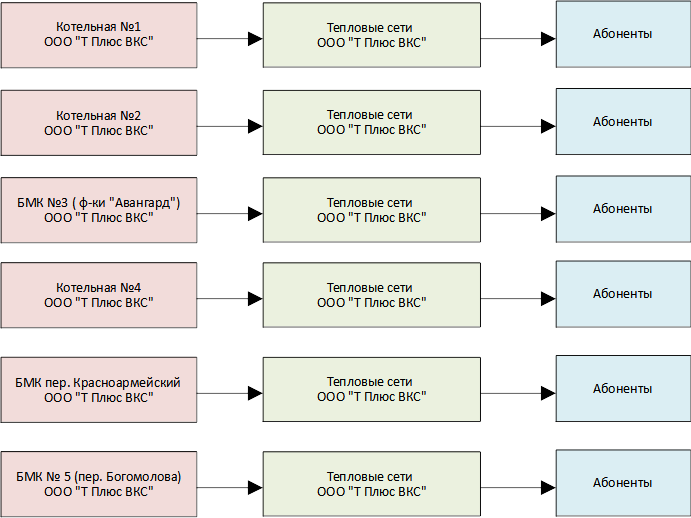 Рисунок 1.1.1 – Функциональные схемы отопительных котельных муниципального образования город Юрьев-Польский Актуальные (существующие) границы зона действия систем теплоснабжения определены точками присоединения самых удаленных потребителей к тепловым сетям и представлена на рисунке 1.1.2.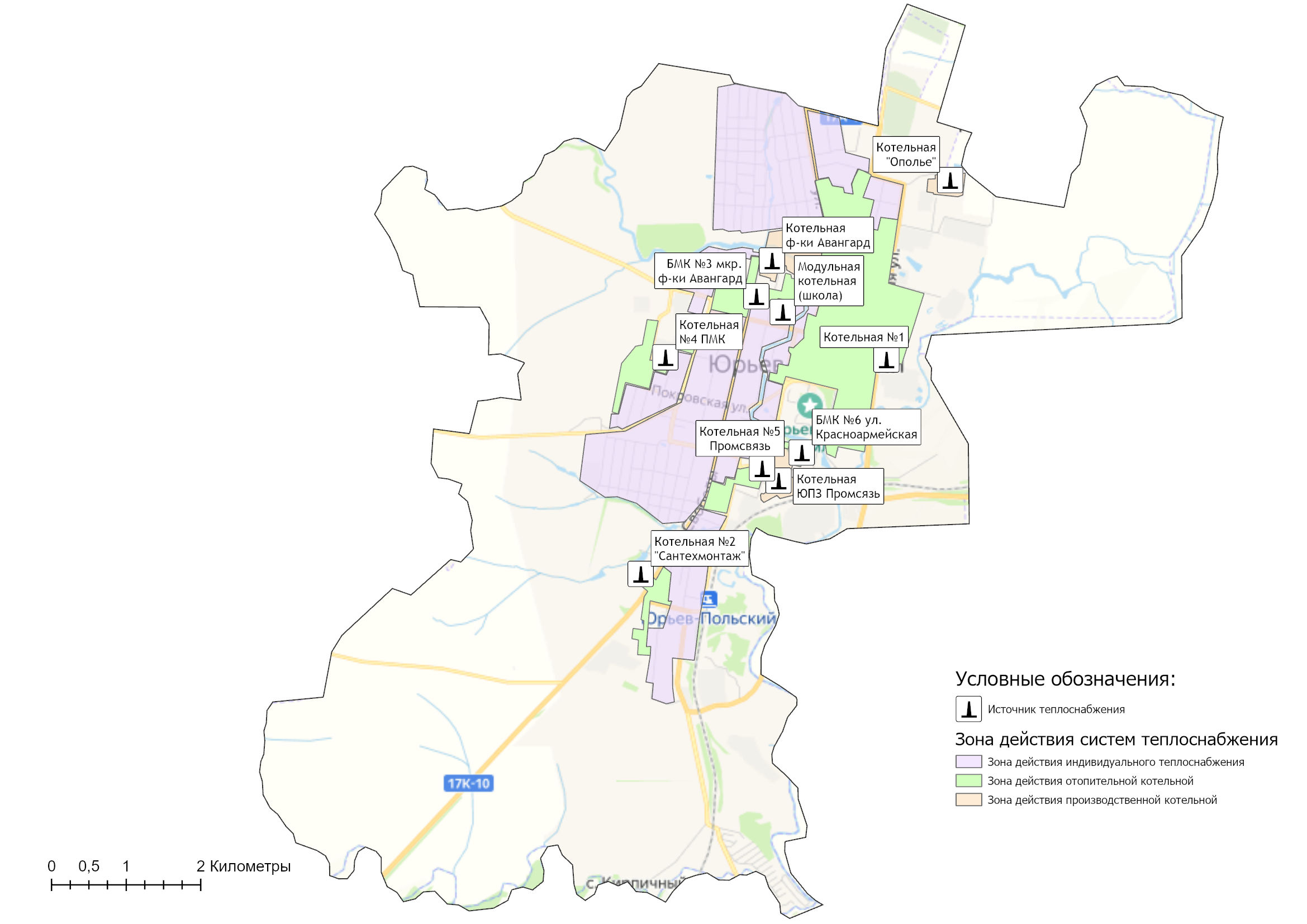 Рисунок 1.1.2 – Зоны действия отопительных котельных на территории муниципального образования город Юрьев-Польский1.2 Источники тепловой энергии1.2.1 Структура и технические характеристики основного оборудованияОтопительные котельные муниципального образования город Юрьев-ПольскийЦентрализованные системы теплоснабжения представляют собой совокупность источников тепловой энергии и теплопотребляющих установок для отопления и горячего водоснабжения объектов социально-бытового назначения и жилого сектора муниципального образования город Юрьев-Польский, технологически соединенных тепловыми сетями.На территории муниципального образования город Юрьев-Польский централизованное теплоснабжение производится от 6 отопительных котельных: Котельная №1, мощностью 31,34 Гкал/час; Котельная №2, мощностью 2,064 Гкал/час; БМК №3 (ф-ки "Авангард"), мощностью 6,880 Гкал/час;  Котельная №4, мощностью 3,784 Гкал/час;БМК №6 (пер. Красноармейский), мощностью 0,344 Гкал/час;БМК №5 (пер. Богомолова), мощностью 3,44 Гкал/час.Котельные муниципального образования город Юрьев-Польский работают на природном газе. Использование резервного топлива предусмотрено на котельной №1 «Центральная».Технические характеристики котельных приведены в таблице 1.2.1.Месторасположение котельных муниципального образования город Юрьев-Польский представлено на рисунке 1.1.2.Таблица 1.2.1 – Характеристика источников теплоснабжения муниципального образования город Юрьев-Польский 1.2.2 Параметры установленной тепловой мощности источника тепловой энергии, в том числе теплофикационного оборудования и теплофикационной установки. Ограничения тепловой мощности и параметров располагаемой тепловой мощности. Объем потребления тепловой энергии (мощности) на собственные и хозяйственные нужды теплоснабжающей организации в отношении источников тепловой энергии и параметры тепловой мощности неттоУстановленная мощность источника тепловой энергии - сумма номинальных тепловых мощностей всего принятого по акту ввода в эксплуатацию оборудования, предназначенного для отпуска тепловой энергии потребителям на собственные и хозяйственные нужды.Располагаемая мощность источника тепловой энергии - величина, равная установленной мощности источника тепловой энергии за вычетом объемов мощности, не реализуемой по техническим причинам, в том числе по причине снижения тепловой мощности оборудования в результате эксплуатации на продленном техническом ресурсе (снижение параметров пара перед турбиной, отсутствие рециркуляции в пиковых водогрейных котлоагрегатах и др.).Мощность источника тепловой энергии нетто - величина, равная располагаемой мощности источника тепловой энергии за вычетом тепловой нагрузки на собственные и хозяйственные нужды.Таблица 1.2.2 – Оценка тепловых мощностей источников тепловой энергии муниципального образования город Юрьев-Польский Общая установленная тепловая мощность источников муниципального образования город Юрьев-Польский, обеспечивающая балансы покрытия присоединенной тепловой нагрузки на 2023 год, составляет 47,85 Гкал/ч. Располагаемая тепловая мощность котлов – 47,61 Гкал/час или 99,5% от значений заводов-изготовителей.1.2.3 Сроки ввода в эксплуатацию основного оборудования, год последнего освидетельствования при допуске к эксплуатации после ремонта, год продления ресурса и мероприятия по продлению ресурсаВ настоящее время фактический срок службы котлов на котельных ООО «Т Плюс ВКС» не превышен относительно нормативных значений, установленных заводом-изготовителем – таблица 1.2.3.Таблица 1.2.3 – Оценка сроков эксплуатации котлов источников теплоснабжения муниципального образования город Юрьев-Польский 1.2.4 Схемы выдачи тепловой мощности, структура теплофикационных установок (для источников тепловой энергии, функционирующих в режиме комбинированной выработки электрической и тепловой энергии)На территории муниципального образования город Юрьев-Польский Владимирской области отсутствуют источники комбинированной выработки тепловой энергии.1.2.5 Способы регулирования отпуска тепловой энергии от источников тепловой энергии с обоснованием выбора графика изменения температур и расхода теплоносителя в зависимости от температуры наружного воздухаОсновной задачей регулирования отпуска теплоты в системах теплоснабжения является поддержание комфортной температуры и влажности воздуха в отапливаемых помещениях при изменяющихся на протяжении отопительного периода внешних климатических условиях и постоянной температуре воды, поступающей в систему горячего водоснабжения (ГВС) при переменном в течение суток расходе.Температурный график определяет режим работы тепловых сетей, обеспечивая центральное регулирование отпуска тепла. По данным температурного графика определяется температура подающей и обратной воды в тепловых сетях, а также в абонентском вводе в зависимости от температуры наружного воздуха.При центральном отоплении регулировать отпуск тепловой энергии на источнике можно двумя способами:- расходом или количеством теплоносителя, данный способ регулирования называется количественным регулированием. При изменении расхода теплоносителя температура постоянна.- температурой теплоносителя, данный способ регулирования называется качественным. При изменении температуры расход постоянный.В системах теплоснабжения муниципального образования город Юрьев-Польский Владимирской области на тепловых сетях используется второй способ регулирования - качественное регулирование, основным преимуществом которого является установление стабильного гидравлического режима работы тепловых сетей.   На территории муниципального образования город Юрьев-Польский теплоснабжение потребителей осуществляется по следующим температурным графикам:График работы Котельная №1 – 115/70⁰С со срезкой при tпод.=90⁰С и изломом для  ГВС при tпод.=65 ⁰С (таблица 1.2.5.2);График работы Котельная №2 – 85/65⁰С с плавной срезкой при tпод.=80⁰С (таблица 1.2.5.3);График работы Котельная №3 – 95/70⁰С со срезкой при tпод.=85⁰С и изломом для подогревателей ГВС при tпод.=65 ⁰С (таблица 1.2.5.4);График работы Котельная №4 – 85/65⁰С с плавной срезкой при tпод.=80⁰С (таблица 1.2.5.5);График работы Котельная №5 – 85/65⁰С с плавной срезкой при tпод.=80⁰С (таблица 1.2.5.5);График работы Котельная №6 – 85/65⁰С с плавной срезкой при tпод.=80⁰С (таблица 1.2.5.5).Таблица 1.2.5.1 – Параметры отпуска тепловой энергии в сетьТаблица 1.2.5.2 – Температурный график качественного регулирования отпуска тепла Котельная №1Таблица 1.2.5.3 – Температурный график качественного регулирования отпуска тепла Котельная №2Таблица 1.2.5.4 – Температурный график качественного регулирования отпуска тепла БМК №3 (Ф-ки "Авангард")Таблица 1.2.5.5 – Температурный график качественного регулирования отпуска тепла Котельная №4, БМК № 5 (пер. Богомолова), БМК №6 (пер. Красноармейский)При существующей загрузке систем теплоснабжения и пропускной способности тепловых сетей указанные температурные графики должны обеспечивать поддержание температуры и влажности воздуха в отапливаемых помещениях в пределах утвержденных санитарных норм. В процессе работы теплосети возможна корректировка температурного графика, но он должен быть не менее того, который бы обеспечил температуру внутреннего воздуха в жилых отапливаемых помещениях в пределах санитарных норм по ГОСТ 30494-96 (Группа Ж24. Межгосударственный стандарт. Здания жилые и общественные).1.2.6 Среднегодовая загрузка оборудованияТаблица 1.2.6 – Среднегодовая загрузка оборудования котельныхЧисло часов использования установленной тепловой мощности (УТМ) рассчитывается исходя из фактического годового объема выработки тепловой энергии и установленной тепловой мощности источников, согласно п. 14. Приказа Минэнерго России от 05.03.2019 г. №212. Можно отметить, что среднегодовая загрузка всех котельных в течение отопительного сезона является оптимальной и составляет 60÷70% от располагаемой мощности источников.1.2.7 Способы учета тепла, отпущенного в тепловые сетиПеречень источников тепловой энергии муниципального образования город Юрьев-Польский с указанием наличия установленных приборов учета отпущенной тепловой энергии и рекомендаций о необходимости установки дополнительных приборов учета представлен в таблице 1.2.7.Таблица 1.2.7 – Приборы учета тепловой энергии на котельныхСогласно требованиям действующего законодательства, приборы учета тепловой энергии на источниках теплоснабжения муниципального образования город Юрьев-Польский установлены в полном объеме.1.2.8 Статистика отказов и восстановлений оборудования источников тепловой энергииСогласно данным теплоснабжающей организации аварии и инциденты, связанные с техническим состоянием оборудования источников теплоснабжения в течение 2022 года отсутствовали (таблица 1.2.8).Таблица 1.2.8 – Информация об отказах и инцидентах на источниках тепловой энергии1.2.9 Предписания надзорных органов по запрещению дальнейшей эксплуатации источников тепловой энергииПредписания надзорных органов по запрещению дальнейшей эксплуатации источников тепловой энергии на территории муниципального образования город Юрьев-Польский отсутствуют (таблица 1.2.9).Таблица 1.2.9 – Предписания надзорных органов по запрещению дальнейшей эксплуатации источников тепловой энергии1.2.10 Перечень источников тепловой энергии и (или) оборудования (турбоагрегатов), входящего в их состав (для источников тепловой энергии, функционирующих в режиме комбинированной выработки электрической и тепловой энергии), которые отнесены к объектам, электрическая мощность которых поставляется в вынужденном режиме в целях обеспечения надежного теплоснабжения потребителейИсточники тепловой энергии, функционирующие в режиме комбинированной выработки электрической и тепловой энергии, электрическая мощность которых поставляется в вынужденном режиме в целях обеспечения надежного теплоснабжения потребителей, на территории муниципального образования город Юрьев-Польский отсутствуют.1.3 Тепловые сети, сооружения на них и тепловые пункты1.3.1 Схемы тепловых сетей в зонах действия источников тепловой энергииВ таблице 1.3.1 представлено оглавление схем тепловых сетей в зонах действия источников тепловой энергии муниципального образования город Юрьев-Польский.Таблица 1.3.1 – Схемы тепловых сетей источников теплоснабжения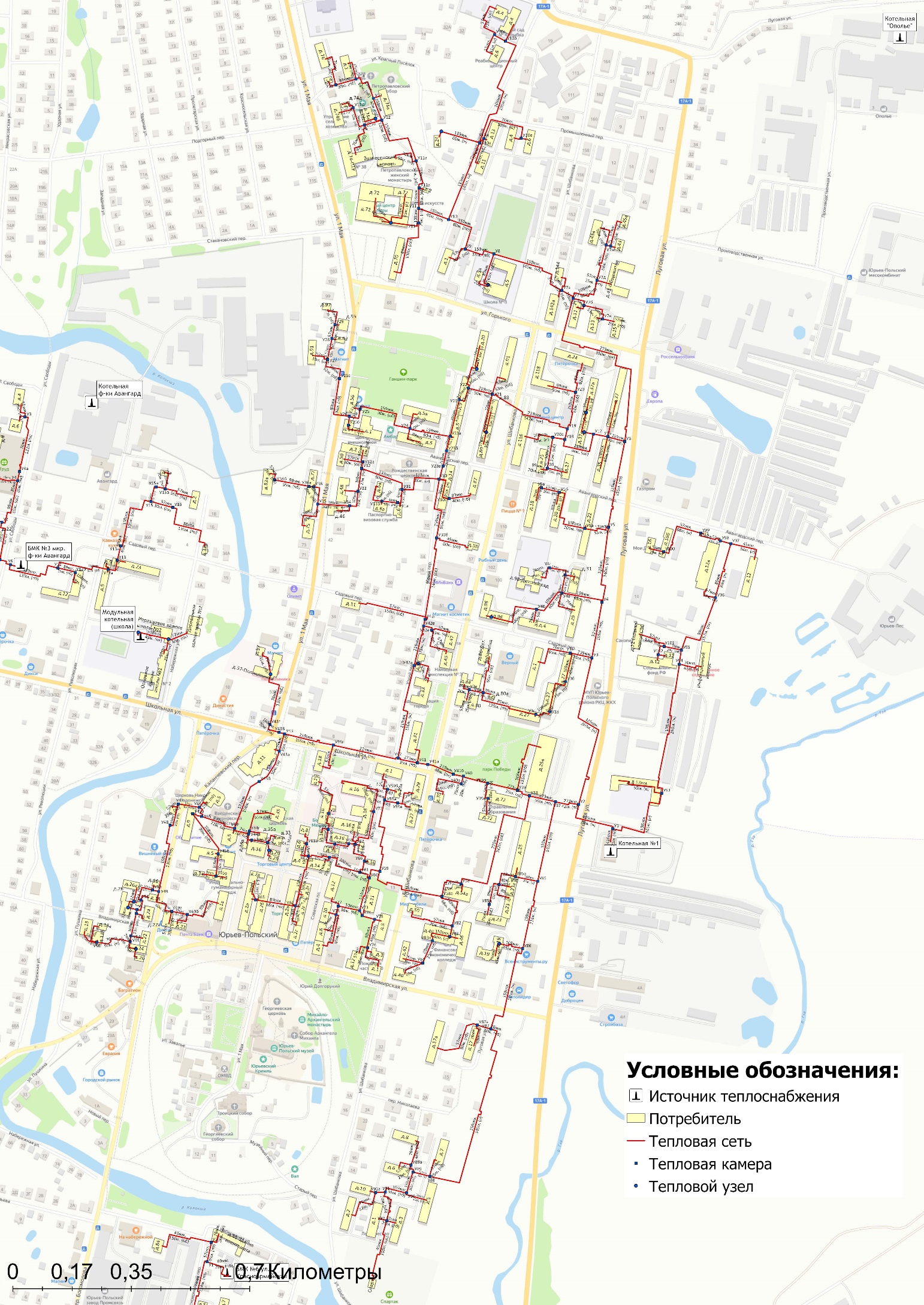 Рисунок 1.3.1.1 – Схема тепловых сетей Котельная №1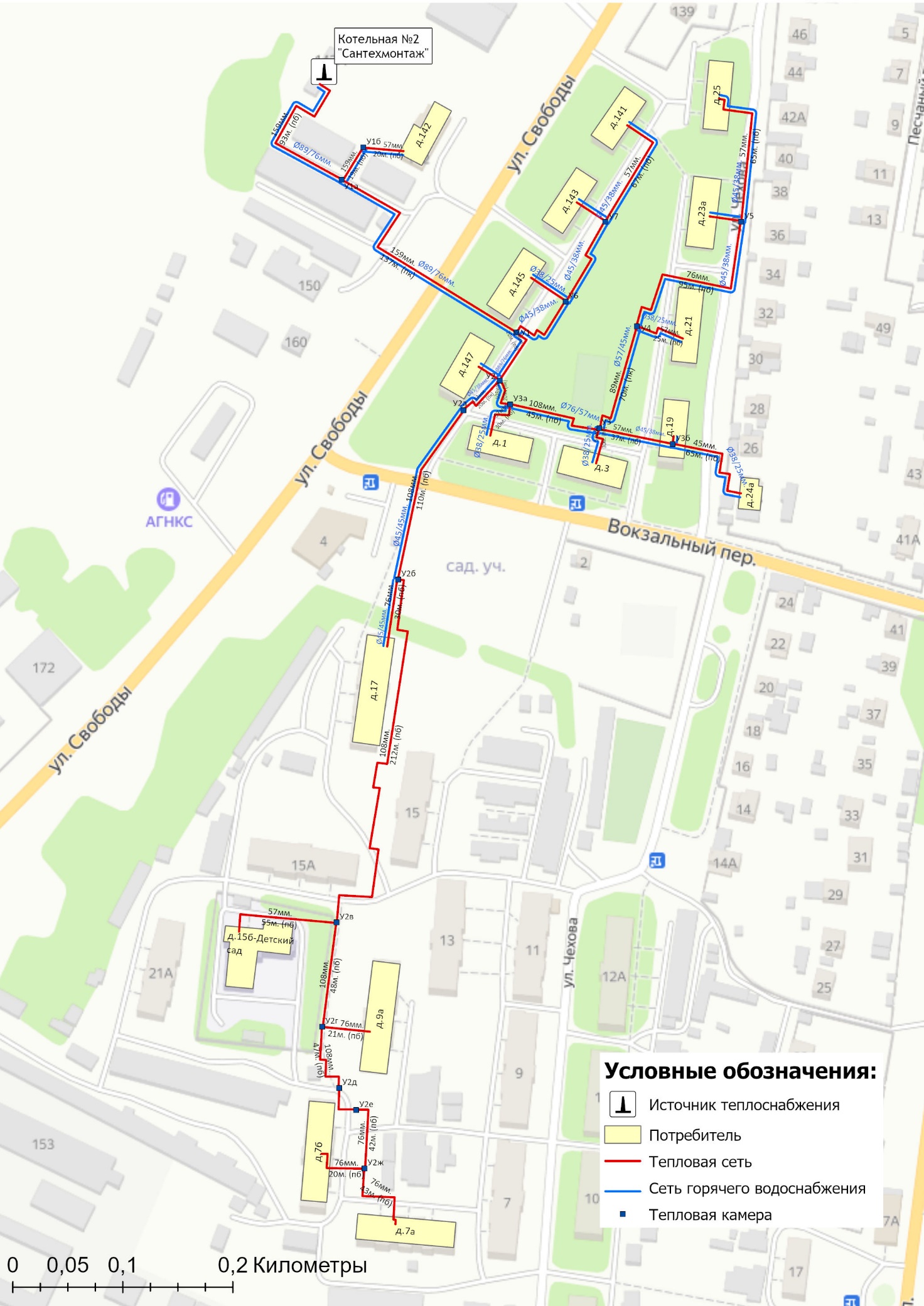 Рисунок 1.3.1.2 – Схема тепловых сетей Котельная №2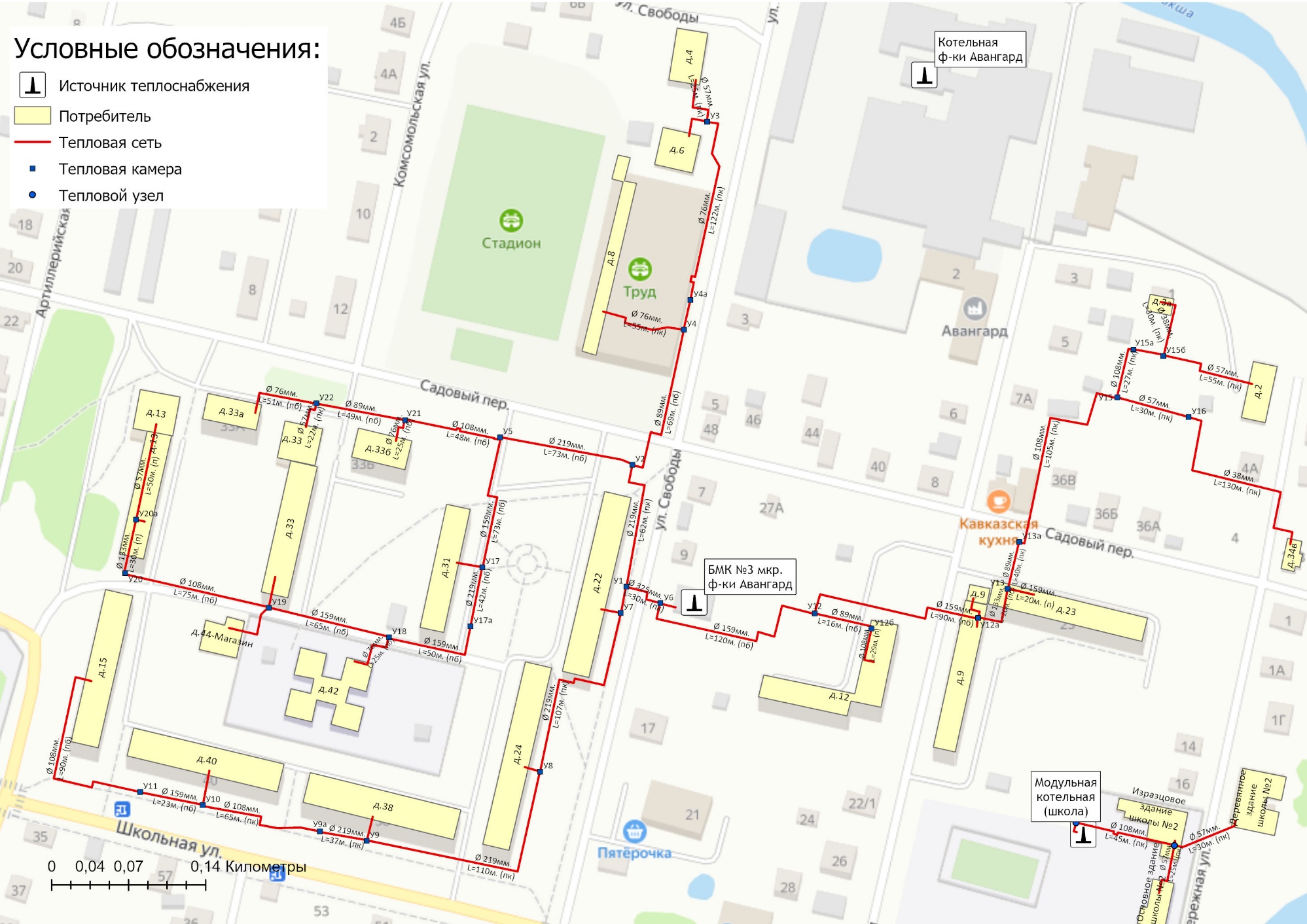 Рисунок 1.3.1.3 – Схема тепловых сетей БМК №3 (Фабричного м-на)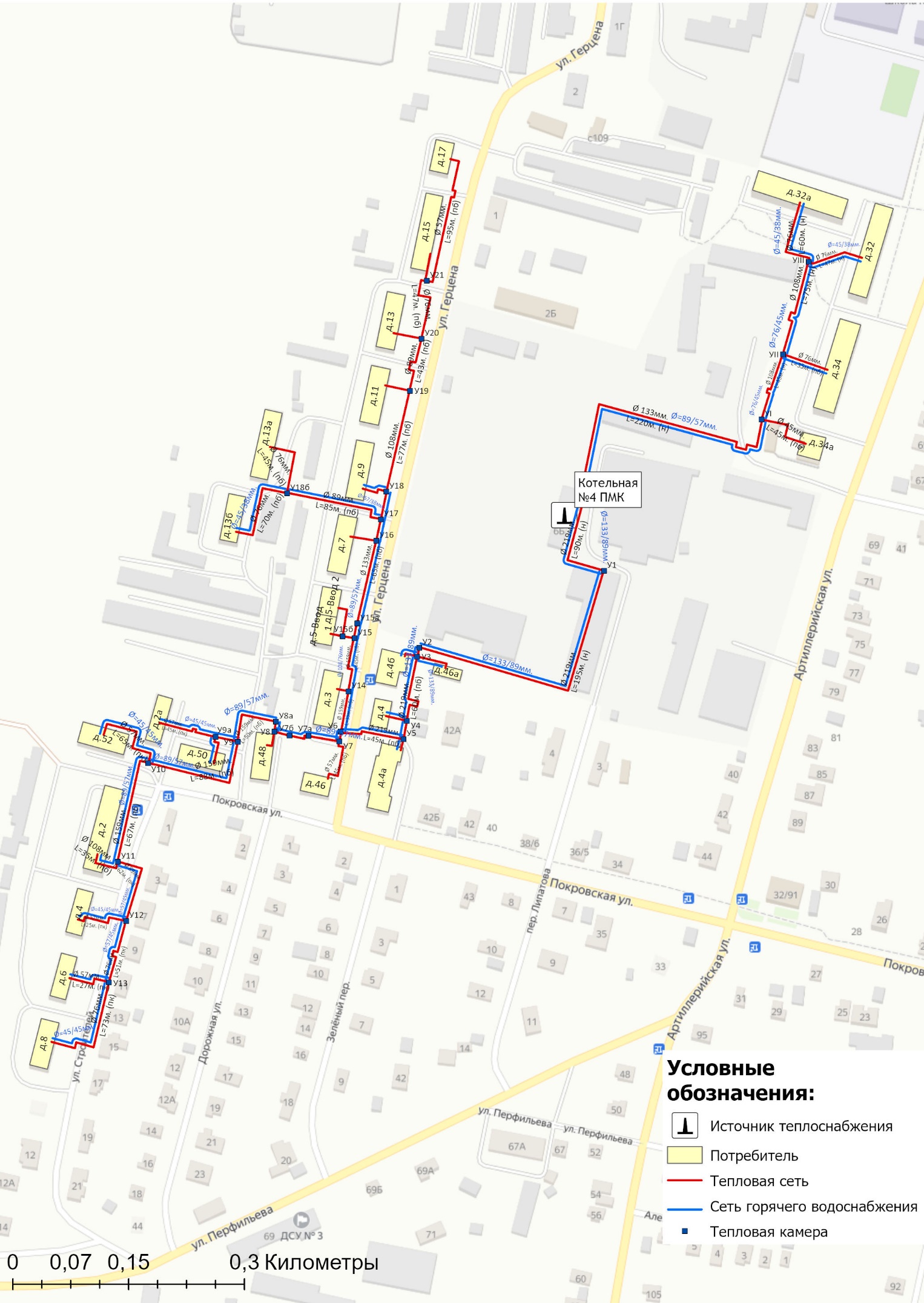 Рисунок 1.3.1.4 – Схема тепловых сетей Котельная №4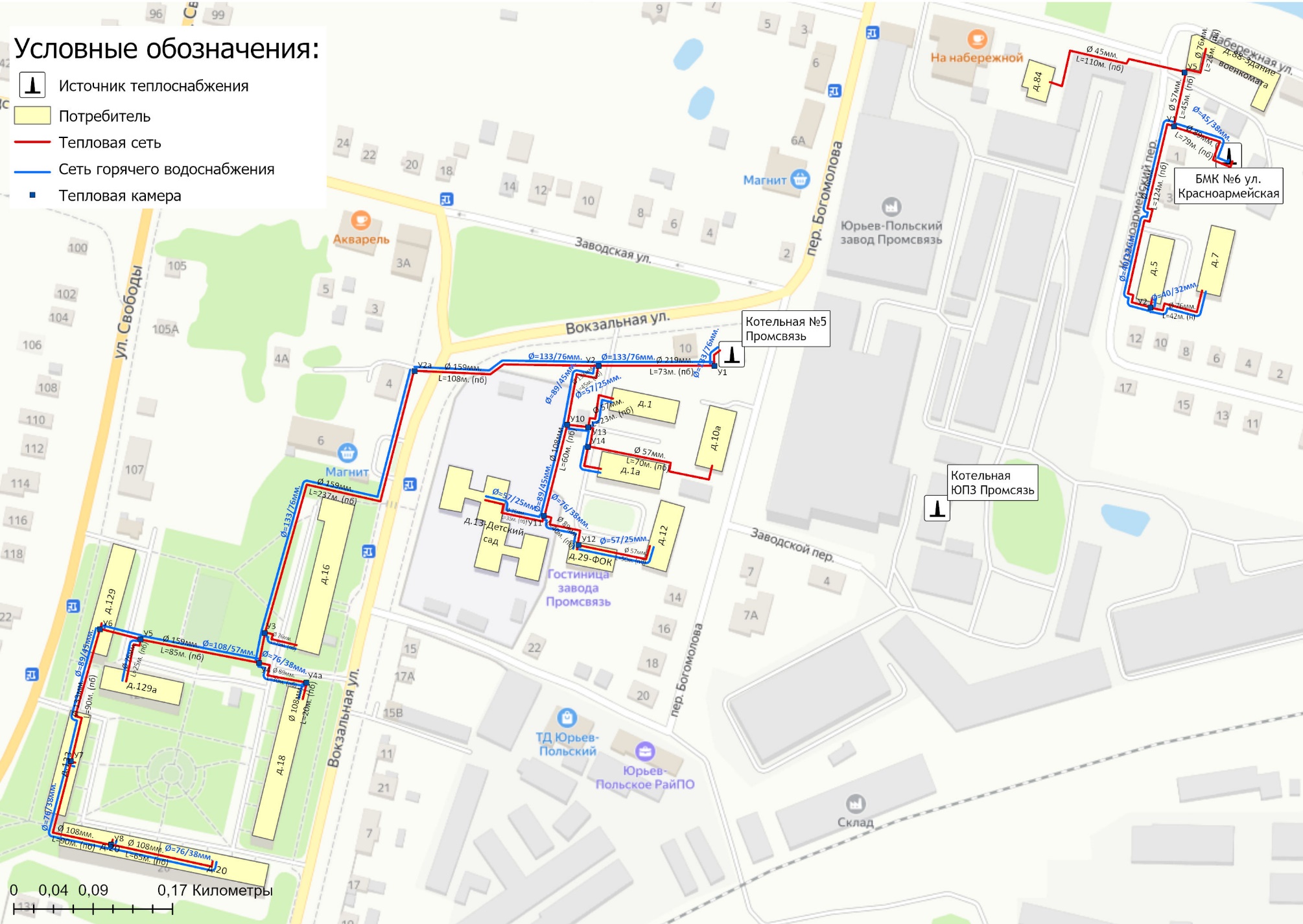 Рисунок 1.3.1.6 – Схема тепловых сетей котельная БМК № 5 (Заводского м-на) и БМК №6 пер. Красноармейский  1.3.2 Описание структуры тепловых сетей от каждого источника тепловой энергии, от магистральных выводов до центральных тепловых пунктов (если таковые имеются) или до ввода в жилой квартал или промышленный объект с выделением сетей горячего водоснабжения. Параметры тепловых сетей, включая год начала эксплуатации, тип изоляции, тип компенсирующих устройств, тип прокладки, краткую характеристику грунтов в местах прокладки с выделением наименее надежных участков, определением их материальной характеристики и тепловой нагрузки потребителей, подключенных к таким участкамОбщая протяженность тепловых сетей в однотрубном исчислении на территории муниципального образования город Юрьев-Польский составляет 65 271 м. Структура тепловых сетей на территории муниципального образования включает в себя:Тепловые сети от котельной №1, протяженностью 37 162,6 м.;Тепловые сети от котельной №2, протяженностью 5 488,6 м.;Тепловые сети от БМК №3 (Ф-ки "Авангард"), протяженностью 4 486 м.;Тепловые сети от котельной №4, протяженностью 10 211 м.;Тепловые сети от БМК № 5 (пер. Богомолова), протяженностью 6 404,4 м.;Тепловые сети от БМК №6 пер. Красноармейский, протяженностью 1 518,0 м.Характеристика грунтов на территории муниципального образования город Юрьев-Польский определяется геологическим строением данного района, в котором принимают участие верхнекаменноугольные, пермские, триасовые, юрские, меловые и четвертичные образования.Сводные параметры участков систем теплоснабжения муниципального образования город Юрьев-Польский представлены в таблице 1.3.2.1.3.3 Описание типов и количества секционирующей и регулирующей арматуры на тепловых сетяхВ таблице 1.3.3 указаны сведения о секционирующей и регулирующей арматуре на тепловых сетях муниципального образования город Юрьев-Польский Владимирской области.1.3.4 Описание типов и строительных особенностей тепловых камер и павильоновТепловые камеры на магистральных и внутриквартальных сетях теплоснабжающей организации выполнены в подземном исполнении и имеют конструктивные характеристики:- основание тепловых камер монолитное железобетонное;- стены тепловых камер выполнены в железобетонном исполнении из блоков или кирпича;- перекрытие тепловых камер выполнено из сборного железобетона.1.3.5 Описание графиков регулирования отпуска тепла в тепловые сети с анализом их обоснованностиНа территории муниципального образования город Юрьев-Польский теплоснабжение потребителей осуществляется по следующим температурным графикам:График отпуска в тепловые сети котельной №1 – 115/70⁰С со срезкой при tпод.=90⁰С и изломом для  ГВС при tпод.=65 ⁰С;График отпуска в тепловые сети котельной №2 – 85/65⁰С с плавной срезкой при tпод.=80⁰С;График отпуска в тепловые сети БМК №3 (Ф-ки "Авангард") – 95/70⁰С со срезкой при tпод.=85⁰С и изломом для подогревателей ГВС при tпод.=65 ⁰С;График отпуска в тепловые сети котельной №4 – 85/65⁰С с плавной срезкой при tпод.=80⁰С;График отпуска в тепловые сети БМК № 5 (пер. Богомолова) – 85/65⁰С с плавной срезкой при tпод.=80⁰С;График отпуска в тепловые сети БМК №6 (пер. Красноармейский) – 85/65⁰С с плавной срезкой при tпод.=80⁰С. Таблица 1.3.2 - Характеристика систем транспорта и распределения тепловой энергии муниципального образования город Юрьев-ПольскийТаблица 1.3.3 – Сведения о секционирующей и регулирующей арматуре котельных город Юрьев-ПольскийТемпературные графики качественного регулирования отпуска тепловой энергии в сеть представлены в таблицах 1.2.5.2 – 1.2.5.5.Графики изменения температур теплоносителя выбраны на основании климатических параметров холодного времени года на территории муниципального образования согласно СП 131.13330.2020 «Строительная климатология» и справочных данных температуры воды, подаваемой в отопительную систему, и сетевой – в обратном трубопроводе.1.3.6 Фактические температурные режимы отпуска тепла в тепловые сети и их соответствие утвержденным графикам регулирования отпуска тепла в тепловые сетиФактические температурные режимы отпуска тепла в тепловые сети должны соответствовать утвержденным графикам регулирования отпуска тепла в тепловые сети. Контроль за соблюдением температурных режимов должен осуществляться с помощью применения термометров и датчиков термопар на коллекторах котельных муниципального образования город Юрьев-Польский.1.3.7 Гидравлические режимы тепловых сетей и пьезометрические графики тепловых сетейПри проведении работы были воспроизведены характеристики режима эксплуатации тепловых сетей котельных муниципального образования город Юрьев-Польский, в расчетную основу были заложены исходные величины элементов сети теплоснабжения. Это диаметры и длины теплопроводов, расчетные тепловые нагрузки присоединенных абонентов. Вместе с тем были использованы технические характеристики режима эксплуатации на источниках теплоснабжения. Регулирование величины отпуска тепловой энергии осуществляется в качественном режиме.Тепловые и гидравлические расчеты осуществлялись при расчетной температуре наружного воздуха, которая составляет величину tн. =-27 ºС. Так же учитывалось влияние тепловых потерь через изоляцию при транспортировке теплоносителя при среднеотопительной температуре грунта +5 ºС. Информация о тепловых и гидравлических режимах участков тепловых сетей приведена в разделе 4.2 Обосновывающих материалов Схемы теплоснабжения.Далее приводятся пьезометрические графики участков сетей при существующих напорных характеристиках тепловых сетей котельных муниципального образования город Юрьев-Польский (таблица 1.3.7).Таблица 1.3.7 – Напорные характеристики объектов теплоснабженияПьезометрические графики тепловых сетей от котельных муниципального образования город Юрьев-ПольскийКотельная №11.3.8 Статистика отказов (аварий, инцидентов) и восстановлений (аварийно-восстановительных ремонтов) тепловых сетей и среднее время, затраченное на восстановление работоспособности тепловых сетей, за последние 5 летИнформация о количестве отказов (аварий) на участках тепловых сетей теплоснабжающей организации за период 2020-2022 гг. представлена в таблице 1.3.8.Таблица 1.3.8 – Данные по отказам (авариям, инцидентам) на тепловых сетях муниципального образования1.3.9 Описание процедур диагностики состояния тепловых сетей и планирования капитальных (текущих) ремонтовМероприятия в отношении тепловых сетей, для обеспечения исправного состояния, планируются и осуществляется теплоснабжающей (теплосетевой) организацией в соответствии с требованиями Правил технической эксплуатации тепловых энергоустановок (утв. приказом Министерства энергетики Российской Федерации от 24.03.2003 №115) (далее – Правила), других нормативно-технической документации, нормативно-правовых актов.Теплоснабжающей (теплосетевой) организацией необходимо организовать постоянный и периодический контроль технического состояния тепловых сетей (осмотры, технические освидетельствования).Все тепловые сети подвергаются техническому освидетельствованию с целью:- оценки их технического состояния;- установления сроков и условий их эксплуатации и определения мер, необходимых для обеспечения расчетного ресурса тепловой энергоустановки;- выявления потерь топливно-энергетических ресурсов;Технические освидетельствования тепловых сетей разделяются на:- первичное (предпусковое) - проводится до допуска в эксплуатацию;- периодическое (очередное) - проводится в сроки, установленные Правилами или нормативно-техническими документами завода-изготовителя;- внеочередное - проводится в следующих случаях:- если тепловая сеть не эксплуатировалась более 12 месяцев;- после ремонта, связанного со сваркой элементов, работающих под давлением, модернизации или реконструкции тепловой сети;- после аварии или инцидента на тепловой сети;- по требованию органов государственного энергетического надзора.Теплотехнические испытания, инструментальные измерения и другие диагностические работы на тепловых сетях могут выполняться специализированными организациями. При проведении работ используются соответствующие средства измерений, методики и программы. Помимо гидравлических испытаний на прочность и плотность в организациях, эксплуатирующих тепловые сети, проводятся их испытания на максимальную температуру теплоносителя, на определение тепловых и гидравлических потерь.Для контроля за состоянием подземных теплопроводов, теплоизоляционных и строительных конструкций следует периодически производить шурфовки на тепловой сети.Плановые шурфовки проводятся по ежегодно составляемому плану, утвержденному ответственным лицом за исправное состояние и безопасную эксплуатацию тепловых энергоустановок и (или) тепловых сетей (техническим руководителем) организации.Количество ежегодно проводимых шурфовок устанавливается в зависимости от протяженности сети, способов прокладок и теплоизоляционных конструкций, количества ранее выявленных коррозионных повреждений труб, результатов испытаний на наличие потенциала блуждающих токов.В тепловых сетях осуществляется систематический контроль за внутренней коррозией трубопроводов путем анализов сетевой воды и конденсата, а также по индикаторам внутренней коррозии, установленным в наиболее характерных точках тепловых сетей (на выводах от источника теплоты, на концевых участках, в нескольких промежуточных узлах). Проверка индикаторов внутренней коррозии осуществляется в ремонтный период.При эксплуатации тепловых сетей необходимо обеспечить их техническое обслуживание, ремонт, модернизацию и реконструкцию. Сроки планово-предупредительного ремонта тепловых энергоустановок устанавливаются в соответствии с требованиями заводов-изготовителей или разрабатываются проектной организацией. Перечень оборудования тепловых энергоустановок, подлежащего планово-предупредительному ремонту, разрабатывается ответственным за исправное состояние и безопасную эксплуатацию тепловых энергоустановок и утверждается руководителем организации.Объем технического обслуживания и ремонта определяется необходимостью поддержания исправного, работоспособного состояния и периодического восстановления тепловых сетей с учетом их фактического технического состояния, определяемого по итогам осмотров, технического освидетельствования и диагностирования, испытаний, шурфовок.Периодичность и продолжительность всех видов ремонта устанавливаются нормативно-техническими документами на ремонт данного вида тепловых энергоустановок.1.3.10 Описание периодичности и соответствия техническим регламентам и иным обязательным требованиям процедур летних ремонтов с параметрами и методами испытаний тепловых сетейПериодичность проводимого ремонта, испытаний (гидравлических, температурных, на тепловые потери) тепловых сетей, расположенных на территории городского поселения, соответствуют требованиям, определёнными Правилами.1.3.11 Описание нормативов технологических потерь при передаче тепловой энергии (мощности), теплоносителя, включаемых в расчет отпущенных тепловой энергии (мощности) и теплоносителяИнформация о нормативах технологических потерь при передаче тепловой энергии теплоносителя включаемых в расчет отпущенных тепловой энергии от источников теплоснабжения и транспортируемой по тепловым сетям теплоснабжающей организации муниципального образования представлена в таблице ниже.Таблица 1.3.11 – Нормативы технологических потерь и теплоносителя при передаче тепловой энергии1.3.12 Оценка фактических потерь тепловой энергии и теплоносителя при передаче тепловой энергии и теплоносителя по тепловым сетям за последние 3 годаСведения о фактических потерях тепловой энергии при ее передаче по тепловым сетям представлены в таблице 1.3.12Таблица 1.3.12 – Фактические потери тепловой энергии при передаче тепловой энергииИнформация о фактических потерях теплоносителя при передаче тепловой энергии представлены в часть 1.7 главы 1 Обосновывающих материалов.1.3.13 Предписания надзорных органов по запрещению дальнейшей эксплуатации участков тепловой сети и результаты их исполненияПо данным, полученным от теплоснабжающей организации предписания надзорных органов по запрещению дальнейшей эксплуатации участков тепловых сетей, отсутствуют (таблица 1.3.13).Таблица 1.3.13 – Предписания надзорных органов по запрещению дальнейшей эксплуатации участков тепловой сети1.3.14 Описание наиболее распространенных типов присоединений теплопотребляющих установок потребителей к тепловым сетям, определяющих выбор и обоснование графика регулирования отпуска тепловой энергии потребителямПодключение потребителей тепловой энергии, расположенных на территории муниципального образования город Юрьев-Польский, к централизованной системе теплоснабжения осуществляется по зависимой схеме.Регулирование отпуска тепловой энергии производится качественным методом.Приготовление горячей воды на нужды ГВС осуществляется непосредственно в котельной (системы теплоснабжения котельной №2, №4, №5 и №6), так и непосредственно у потребителей (системы теплоснабжения котельной №1 и №3). Тепловые сети выполнены по двух- и четырехтрубной схеме.1.3.15 Сведения о наличии коммерческого приборного учета тепловой энергии, отпущенной из тепловых сетей потребителям и анализ планов по установке приборов учета тепловой энергии и теплоносителяИнформация о наличии коммерческого приборного учета тепловой энергии у потребителей, подключенных к тепловым сетям единой теплоснабжающей организации представлены в таблице 1.3.15.1.Таблица 1.3.15.1 – Информация о наличии ОДПУ у потребителей тепловой энергииПо состоянию на 01 апреля 2023 года 80% отпуска тепловой энергии потребителям осуществляется по коммерческим приборам учета.На период до 2030 года планируется продолжить планомерную работу по установке общедомовых приборов учета тепловой энергии с доведением уровня оприборенности до 88% от общей подключенной тепловой нагрузки абонентов.Поадресный перечень зданий с установленными общедомовыми приборами учета тепловой энергии приведен в таблице 1.5.5.При отсутствии установленных приборов учета оплата поставленной тепловой энергии на нужды отопления и горячей воды осуществляется на основании утвержденных нормативов потребления коммунальных услуг (части 1.5.4 Главы 1 Обосновывающих материалов к Схеме теплоснабжения).1.3.16 Анализ работы диспетчерских служб теплоснабжающих (теплосетевых) организаций и используемых средств автоматизации, телемеханизации и связиООО «Т Плюс ВКС» укомплектовано эксплуатационной диспетчерской и аварийной службой. Диспетчерская служба работает ежедневно в круглосуточном режиме. Информация по диспетчерским службам теплоснабжающих организаций представлена в таблице ниже.Таблица 1.3.16 – Информация по работе диспетчерских служб теплоснабжающих организаций1.3.17 Уровень автоматизации и обслуживания центральных тепловых пунктов, насосных станцийНа территории муниципального образования город Юрьев-Польский центральные тепловые пункты и насосные станции отсутствуют.1.3.18 Сведения о наличии защиты тепловых сетей от превышения давленияПо данным, полученным от теплоснабжающей организации на всех котельных установлена защитная автоматика. 1.3.19 Перечень выявленных бесхозяйных тепловых сетей и обоснование выбора организации, уполномоченной на их эксплуатацию.По состоянию на 01.04.2023 года на территории муниципального образования город Юрьев-Польский бесхозяйные тепловые сети не выявлены.1.3.20 Данные энергетических характеристик тепловых сетейИнформация о значениях энергетических характеристик тепловых сетей теплоснабжающей организацией не представлена.1.4 Зоны действия источников тепловой энергииСведения по зонам действия источников тепловой энергии представлены в таблице 1.4.1.Таблица 1.4.1 – Зоны действия источников тепловой энергии муниципального образования город Юрьев-Польский1.5 Тепловые нагрузки потребителей тепловой энергии, групп потребителей тепловой энергии.1.5.1 Описание значений спроса на тепловую мощность в расчетных элементах территориального деления. Описание значений расчетных тепловых нагрузок на коллекторах источников тепловой энергииТепловые нагрузки потребителей, обслуживаемых котельными, в зонировании по тепловым районам муниципального образования город Юрьев-Польский приведена в таблице 1.5.1.1.Таблица 1.5.1.1 – Присоединенная нагрузка потребителей по тепловым районамНа 2023 года подключенная тепловая нагрузка на нужды отопления и горячего водоснабжения составляет 29,921 Гкал/ч.В таблице ниже приведена информация о расчетных тепловых нагрузках на коллекторах источников тепловой энергии.Таблица 1.5.1.2 – Информация о расчетных тепловых нагрузках источников тепловой энергии1.5.2 Описание случаев и условий применения отопления жилых помещений в многоквартирных домах с использованием индивидуальных квартирных источников тепловой энергииПунктом 14 статьи 1 Градостроительного кодекса РФ определено, что изменение параметров объектов капитального строительства является реконструкцией. Сводом правил по проектированию и строительству СП 13-102-2003, принятым Постановлением Госстроя России от 21.08.2003 №153 комплекс строительных работ и организационно-технических мероприятий, связанных с изменением основных технико-экономических показателей (нагрузок, планировки помещений, строительного объема и общей площади здания, инженерной оснащенности) определяется как реконструкция здания. Таким образом, установка индивидуальных источников отопления в уже введенных в эксплуатацию жилых домах может осуществляться только путем реконструкции всего многоквартирного дома, а не посредством переустройства (перепланировки) отдельных жилых помещений.В соответствии со статьей 51 Градостроительного кодекса РФ строительство, реконструкция объектов капитального строительства осуществляются на основании разрешения на строительство. Разрешение на строительство выдается органом местного самоуправления по месту нахождения земельного участка, на котором планируется строительство или расположен планируемый к реконструкции объект капитального строительства.В соответствии с подпунктом 6.2 части 7 статьи 51 Градостроительного кодекса РФ перечень документов, прилагаемых к заявлению о выдаче разрешения на реконструкцию, включает решение общего собрания собственников помещений в многоквартирном доме, принятое в соответствии с жилищным законодательством. В связи с демонтажем внутридомовой централизованной системы теплоснабжения при переходе на индивидуальные источники тепловой энергии происходит уменьшение размера общего имущества в многоквартирном доме, поэтому для проведения реконструкции в соответствии с частью 3 ст. 36 Жилищного кодекса РФ, необходимо согласие всех без исключения собственников жилых помещений в многоквартирном доме.Пункт 15 статьи 14 Федерального закона № 190-ФЗ «О теплоснабжении» запрещает переход на отопление жилых помещений в многоквартирных домах с использованием индивидуальных квартирных источников тепловой энергии, перечень которых определяется правилами подключения к системам теплоснабжения, утвержденными Правительством Российской Федерации, при наличии осуществленного в надлежащем порядке подключения к системам теплоснабжения многоквартирных домов, за исключением случаев, определенных схемой теплоснабжения.По состоянию на 01 апреля 2023 года предложения граждан по внесению изменений в схему теплоснабжения муниципального образования в части перехода на индивидуальные источники тепловой энергии не поступали.1.5.3 Описание величины потребления тепловой энергии в расчетных элементах территориального деления за отопительный период и за год в целомИнформация о фактическом объем отпуске тепловой энергии представлено в таблице 1.5.3.Таблица 1.5.3 – Фактические значения потребления тепловой энергии1.5.4 Существующие нормативы потребления тепловой энергии для населения на отопление и горячее водоснабжениеНормативы потребления коммунальной услуги по отоплению для населения утверждены постановлением Департамента цен и тарифов Владимирской области от 10.12.2019 г. №47/1.Нормативы потребления коммунальной услуги по горячему водоснабжению для населения утверждены постановлением администрации Владимирской области от 09.11.2016 № 984.Ниже в таблицах приведены нормативы отопления и горячего водоснабжения в многоквартирных и жилых домах с централизованными системами теплоснабжения и при отсутствии приборов учета. Таблица 1.5.4.1 – Нормативы потребления коммунальных услуг населением на отоплениеТаблица 1.5.4.2 - Нормативы потребления коммунальной услуги горячего и холодного водоснабжения в жилых помещениях1.5.5 Описание сравнения величины договорной и расчетной тепловой нагрузки по зоне действия каждого источника тепловой энергииПроектные тепловые нагрузки потребителей централизованного теплоснабжения от котельных муниципального образования г. Юрьев-Польский представлены в таблице 1.5.5.Таблица 1.5.5 – Информация о фактических тепловых нагрузках потребителей отопительных котельных1.6 Балансы тепловой мощности и тепловой нагрузки1.6.1 Балансы установленной, располагаемой тепловой мощности и тепловой мощности нетто, потерь тепловой мощности в тепловых сетях и присоединенной тепловой нагрузки по каждому источнику тепловой энергииСведения по присоединенной нагрузке и располагаемой мощности источников тепловой энергии обеспечивающих теплоснабжение потребителей представлены в таблице ниже.Таблица 1.6.1 - Сведения по присоединенной нагрузке и располагаемой мощности источников тепловой энергии1.6.2 Описание гидравлических режимов, обеспечивающих передачу тепловой энергии от источника тепловой энергии до самого удаленного потребителя и характеризующих существующие возможности (резервы и дефициты по пропускной способности) передачи тепловой энергии от источника тепловой энергии к потребителюРасчет гидравлических режимов, обеспечивающих передачу тепловой энергии от источника тепловой энергии до самого удаленного потребителя и характеризующих существующие возможности (резервы и дефициты по пропускной способности) передачи тепловой энергии от источника к потребителю произведен на базе Графико-информационном расчетном комплексе «ТеплоЭксперт» для наладки тепловых и гидравлических режимов работы. Результаты расчета резервов и дефицитов по пропускной способности тепловых сетей, характеризующих существующие возможности передачи тепловой энергии от источника к потребителю представлены на рисунках далее.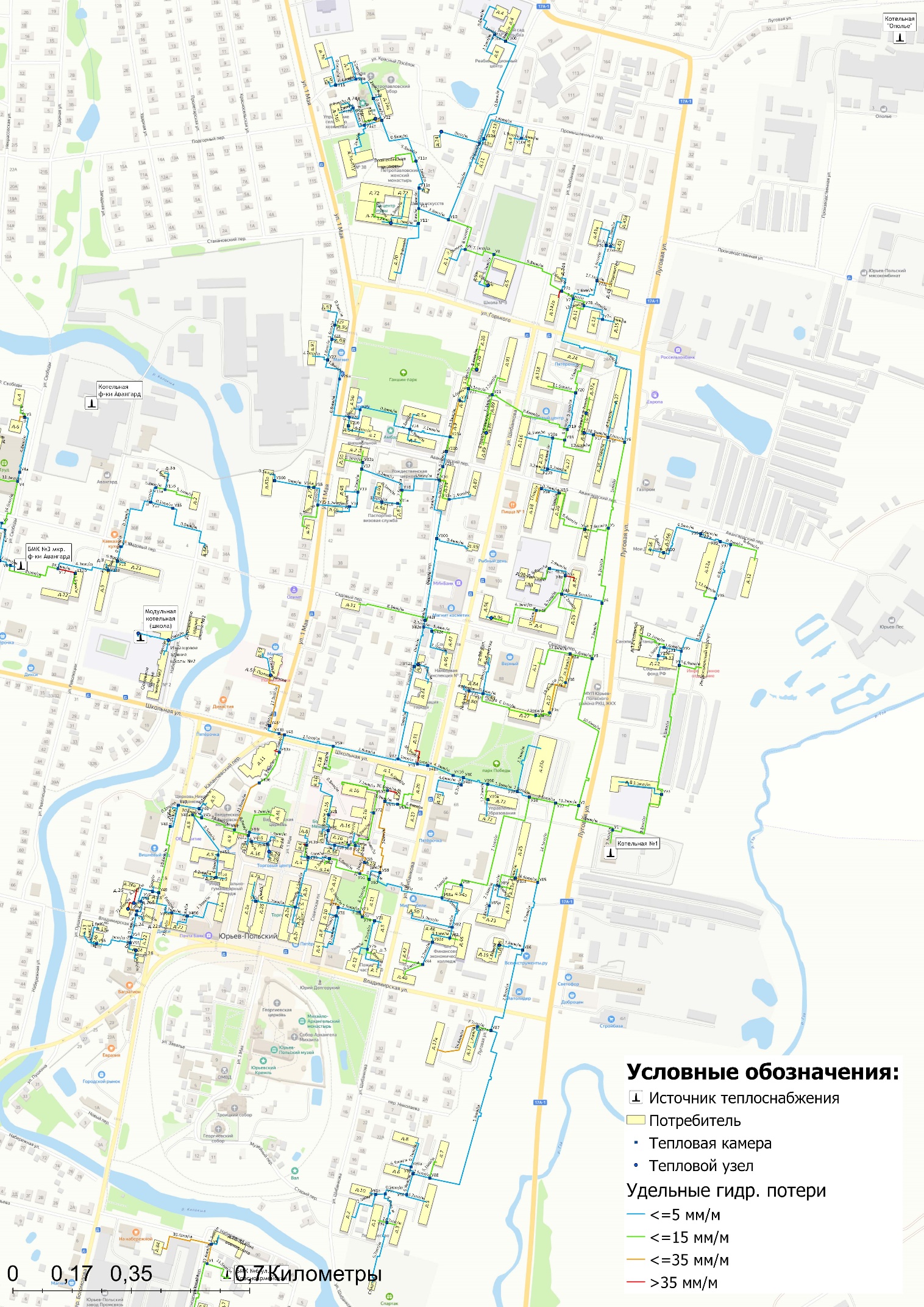 Рисунок 1.6.2.1 – Гидравлические расчеты участков тепловой сети Котельной №1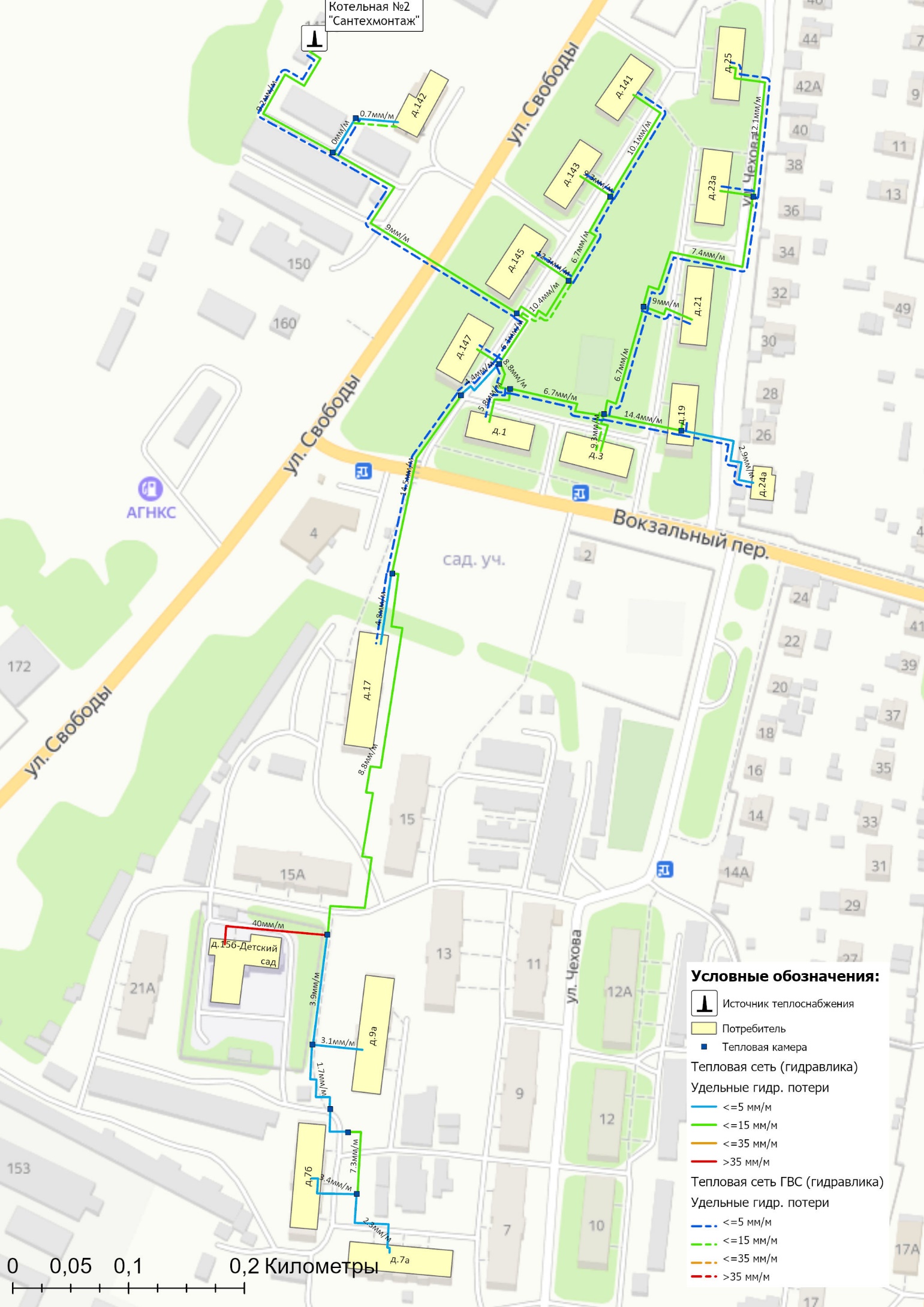 Рисунок 1.6.2.2 – Гидравлические расчеты участков сети отопления и ГВС Котельной №2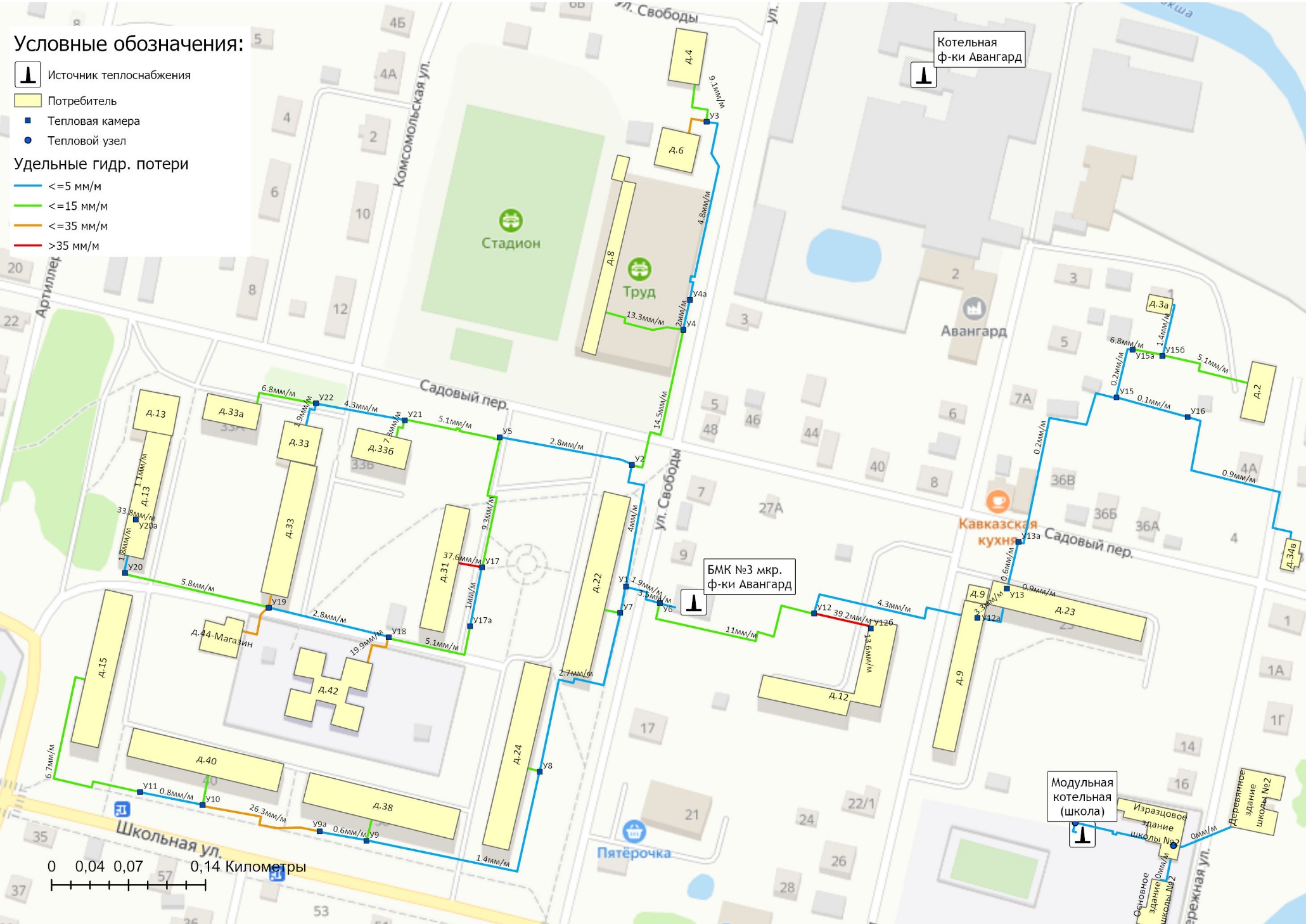 Рисунок 1.6.2.3 – Гидравлические расчеты участков тепловой сети Котельной №3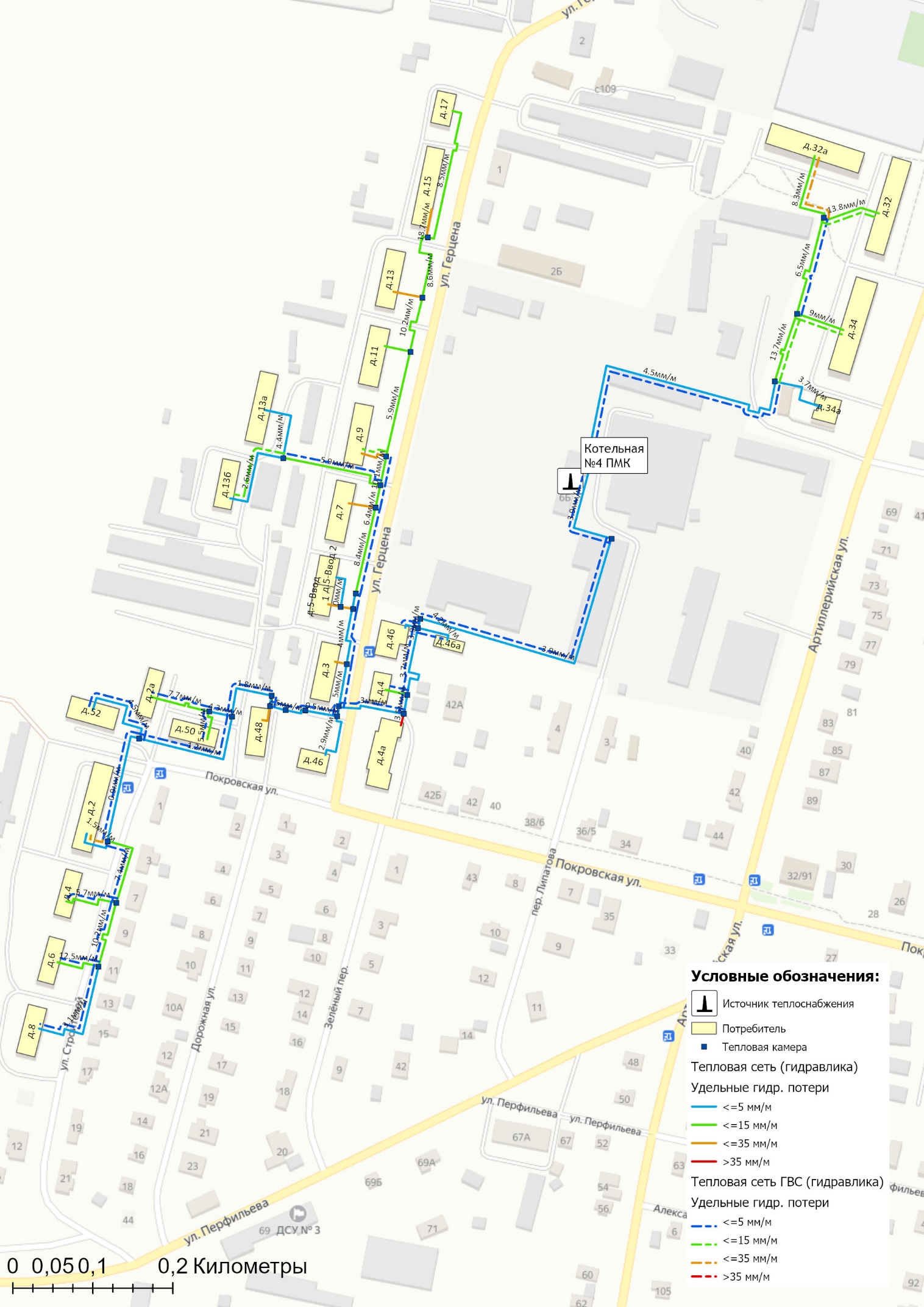 Рисунок 1.6.2.4 – Гидравлические расчеты участков сети отопления и ГВС Котельной №4 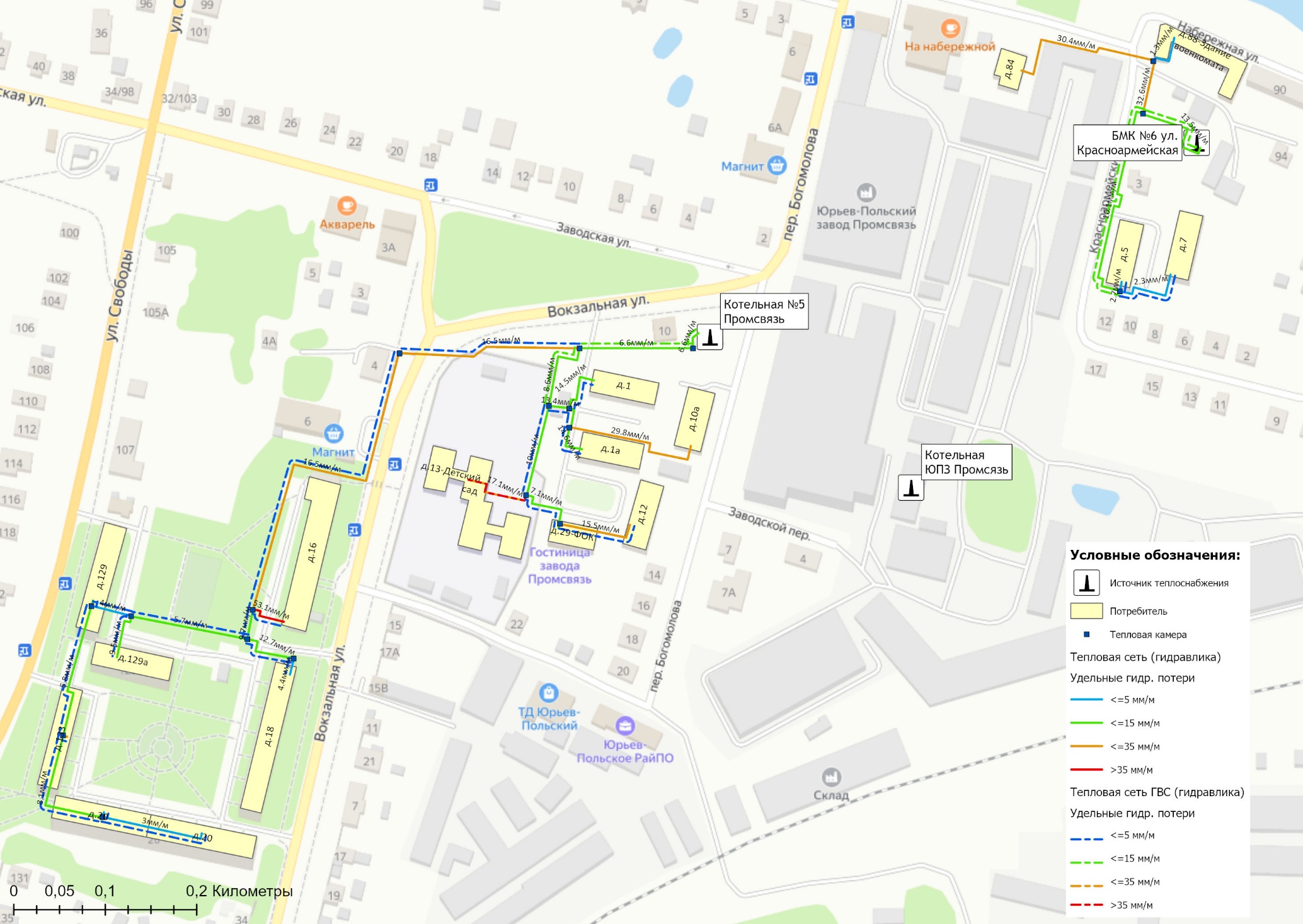 Рисунок 1.6.2.5 – Гидравлические расчеты участков сети отопления и ГВС котельной №5 и котельной №61.6.3 Причины возникновения дефицитов тепловой мощности и последствия влияния дефицитов на качество теплоснабженияДефицит тепловой мощности в системах теплоснабжения муниципального образования город Юрьев-Польский отсутствует.1.6.4 Описание резервов тепловой мощности нетто источников тепловой энергии и возможностей расширения технологических зон действия источников тепловой энергии с резервами тепловой мощности нетто в зоны действия с дефицитом тепловой мощностиВозникновение резервов тепловой мощности нетто связано в первую очередь с падением спроса на теплоту и переходом на индивидуальные источники теплоснабжения.Возможность расширения технологических зон действия от источников тепловой энергии приведена ниже в таблице 1.6.4.Таблица 1.6.4 - Сведения по возможности расширения технологических зон действия источников тепловой энергии1.7 Балансы теплоносителя1.7.1 Описание балансов производительности водоподготовительных установок теплоносителя для тепловых сетей и максимального потребления теплоносителя в теплоиспользующих установках потребителей в перспективных зонах действия систем теплоснабжения и источников тепловой энергии, в том числе работающих на единую тепловую сетьВ качестве исходной воды для приготовления химически очищенной воды для подпитки тепловых сетей муниципального образования город Юрьев-Польский Владимирской области используется вода из местных систем водоснабжения. Фактический баланс производительности водоподготовительных установок и подпитки тепловой сети в зонах действия источников теплоснабжения муниципального образования город Юрьев-Польский приведен в таблице 1.7.1.1.Таблица 1.7.1.1 - Балансы производительности водоподготовительных установокИнформация об оборудовании систем химводоподготовки котельных ООО «Т Плюс ВКС» приведена в таблице 1.7.1.2. Годовой объем потребления воды на подпитку котельных и тепловых сетей по итогам 2022г. составляет 13,07 тыс. куб.м.Таблица 1.7.1.2 – Информация о системах химводоподготовки котельных1.7.2 Структура балансов производительности водоподготовительных установок теплоносителя для тепловых сетей и максимального потребления теплоносителя в аварийных режимах систем теплоснабженияПри возникновении аварийной ситуации в системе теплоснабжения возможно организовать обеспечение подпитки тепловой сети путем использования связи между трубопроводами или за счет использования существующих баков аккумуляторов. В соответствии со СП 124.13330.2012 «Тепловые сети» (п.6.22) должна предусматриваться аварийная подпитка в количестве 2% от объема воды в тепловых сетях и присоединенных к ним систем теплопотребления.Расход теплоносителя, необходимый для подпитки тепловой сети и производительности водоподготовительных установок в аварийном режиме, приведен в таблице 1.7.1.1. В таблице 1.7.2 представлена информация об объемах воды, расходуемых теплоснабжающими организациями на подпитку тепловых сетей и отпуск горячего водоснабжения потребителям.Таблица 1.7.2 – Объем потребления воды системами теплоснабжения1.8 Топливные балансы источников тепловой энергии и система обеспечения топливом1.8.1 Описание видов и количества используемого основного топлива для каждого источника тепловой энергииОбъем потребления топлива котельными муниципального образования город Юрьев-Польский Владимирской области представлен в таблице 1.8.1. На котельных муниципального образования город Юрьев-Польский используется природный газ.Таблица 1.8.1 – Объем потребления топлива котельными Муниципальное образование город Юрьев-Польский1.8.2 Описание видов резервного и аварийного топлива и возможности их обеспечения в соответствии с нормативными требованиямиВ соответствии с распоряжением администрации Владимирской области от 07.10.2022 № 1026-р «Об утверждении графика перевода потребителей Владимирской области на резервные виды топлива при похолоданиях в I квартале 2023 года» переводу на резервные виды топлива на территории муниципального образования подлежат следующие источники теплоснабжения:- Котельная № 1 "Центральная" ООО "Т Плюс ВКС" (п.40 распоряжения);- Котельная ул. Набережная, 80 ОАО "Юрьев-Польский Завод "Промсвязь" (п.41 распоряжения);- Котельная молочного завода АО "ХОЛДИНГОВАЯ КОМПАНИЯ "ОПОЛЬЕ" (п.42 распоряжения);- Котельная ул. Революции, 2 ООО "Юрьев-Польская ткацко-отделочная фабрика Авангард" (п.43 распоряжения);В таблице 1.8.2 представлена информация по резервному топливному хозяйству источников теплоснабжения.Таблица 1.8.2 – Объем потребления топлива котельными муниципального образования город Юрьев-Польский1.9 Надежность теплоснабжения муниципального образования.1.9.1 Описание показателей, определяющих уровень надежности и качества при производстве и передаче тепловой энергииНиже приведены описания показателей, характеризующие надежность.Безотказность - свойство объекта непрерывно сохранять работоспособность в течение некоторого времени или некоторой наработки.Долговечность - свойство объекта сохранять работоспособность до наступления предельного состояния при установленной системе технического обслуживания и ремонта.Ремонтопригодность - свойство объекта, заключающееся в приспособлении к предупреждению и обнаружению причин возникновения его отказов, повреждений и устранению их последствий путем проведения технического обслуживания и ремонтов.Сохраняемость - свойство объекта непрерывно сохранять исправное или только работоспособное состояние в течение и после хранения.Устойчивоспособность - свойство объекта непрерывно сохранять устойчивость в течение некоторого времени.Режимная управляемость - свойство объекта поддерживать нормальный режим посредством управления.Живучесть - свойство объекта противостоять возмущениям, не допуская их каскадного развития с массовым нарушением питания потребителей.Безопасность - свойство объекта не допускать ситуации, опасные для людей и окружающей среды. Степень снижения надежности выражается в частоте возникновения отказов и величине снижения уровня работоспособности или уровня функционирования системы теплоснабжения. Полностью работоспособное состояние — это состояние системы, при котором выполняются все заданные функции в полном объеме. Под отказом понимается событие, заключающееся в переходе системы теплоснабжения с одного уровня работоспособности на другой, белее низкий в результате выхода из строя одного или нескольких элементов системы. Событие, заключающееся в переходе системы теплоснабжения с одного уровня работоспособности на другой, отражающийся на теплоснабжении потребителей, является аварией. Таким образом, авария также является отказом, но с более тяжелыми последствиями.Наиболее слабым звеном системы теплоснабжения являются тепловые сети. Основная причина этого - наружная коррозия подземных теплопроводов, в первую очередь подающих линий водяных тепловых сетей, на которые приходится 80 % всех повреждений.В муниципальном образовании город Юрьев-Польский централизованное теплоснабжение потребителей тепловой энергии осуществляют локальные источники, схемы тепловых сетей радиально-тупиковые. Резервирование, а также кольцевание сетей отсутствует.В таблице 1.9.1.1 приведены данные по надежности систем теплоснабжения.В таблице 1.9.1.2 приведены данные по готовности теплоснабжающей организации ООО «Т Плюс ВКС».Расчет показателей надежности систем теплоснабжения приведен в главе 11 Обосновывающих материалов Схемы теплоснабжения.Таблица 1.9.1.1 – Показатели надежности систем теплоснабжения муниципального образования Таблица 1.9.1.2 – Данные по готовности теплоснабжающих организаций к проведению аварийно-восстановительных работ в системах теплоснабжения 1.9.2 Частота отключений потребителейИнформация о фактической частоте отключений потребителей приведена в таблице 1.9.2. Таблица 1.9.2 – Фактические показатели интенсивности отключения потребителей1.9.3 Поток (частота) и время восстановления теплоснабжения потребителей после отключенийИнформация о фактической частоте отключений потребителей приведена в таблице 1.9.3.  Таблица 1.9.3 – Фактические показатели интенсивности отключения потребителей1.9.4 Графические материалы (карты-схемы тепловых сетей и зон ненормативной надежности и безопасности теплоснабжения)Карты-схемы тепловых сетей с указанием зон ненормативной надежности приведены на рисунках далее.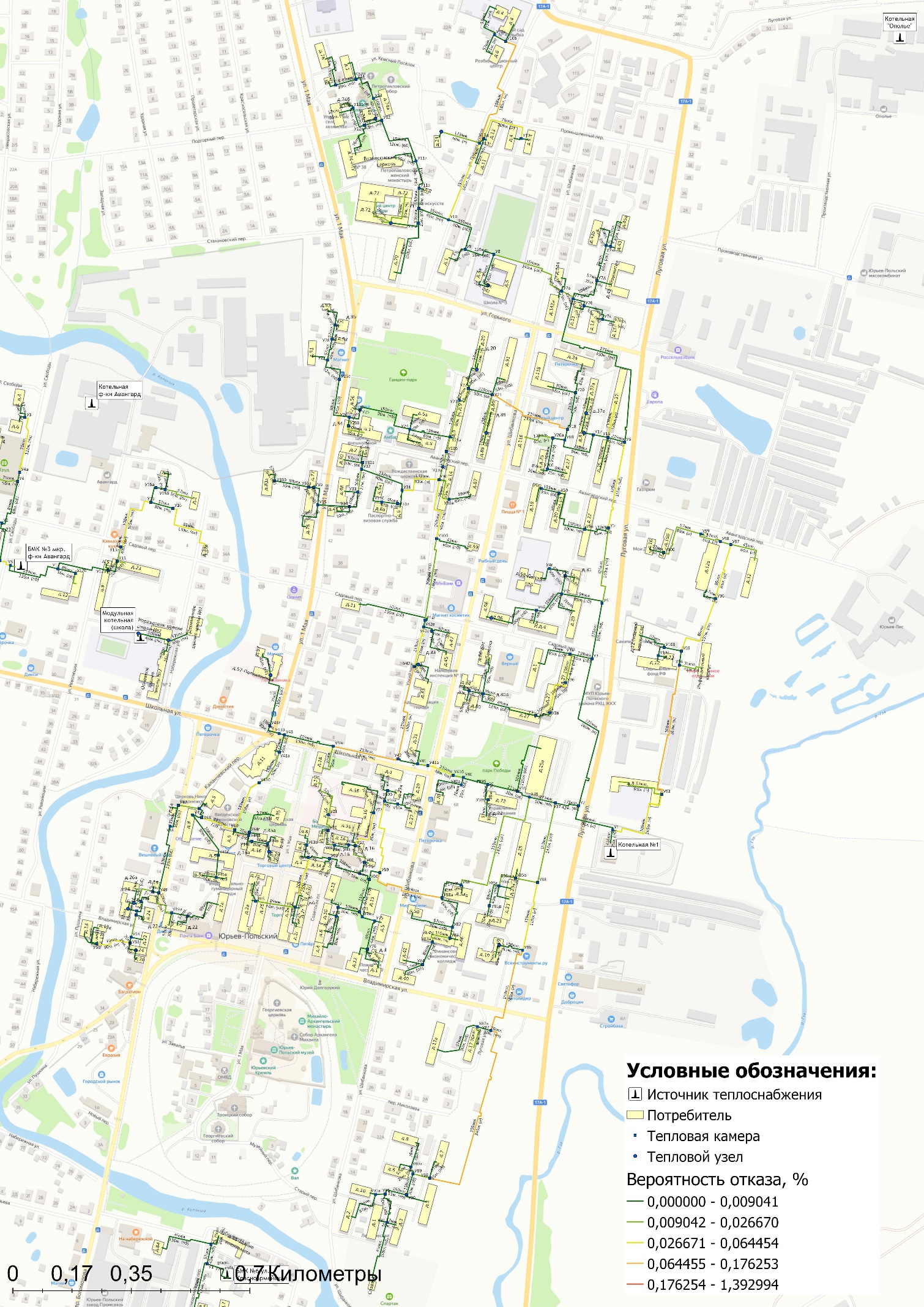 Рисунок 1.9.4.1 – Карта-схемы тепловых сетей и зон ненормативной надежности и безопасности теплоснабжения котельной №1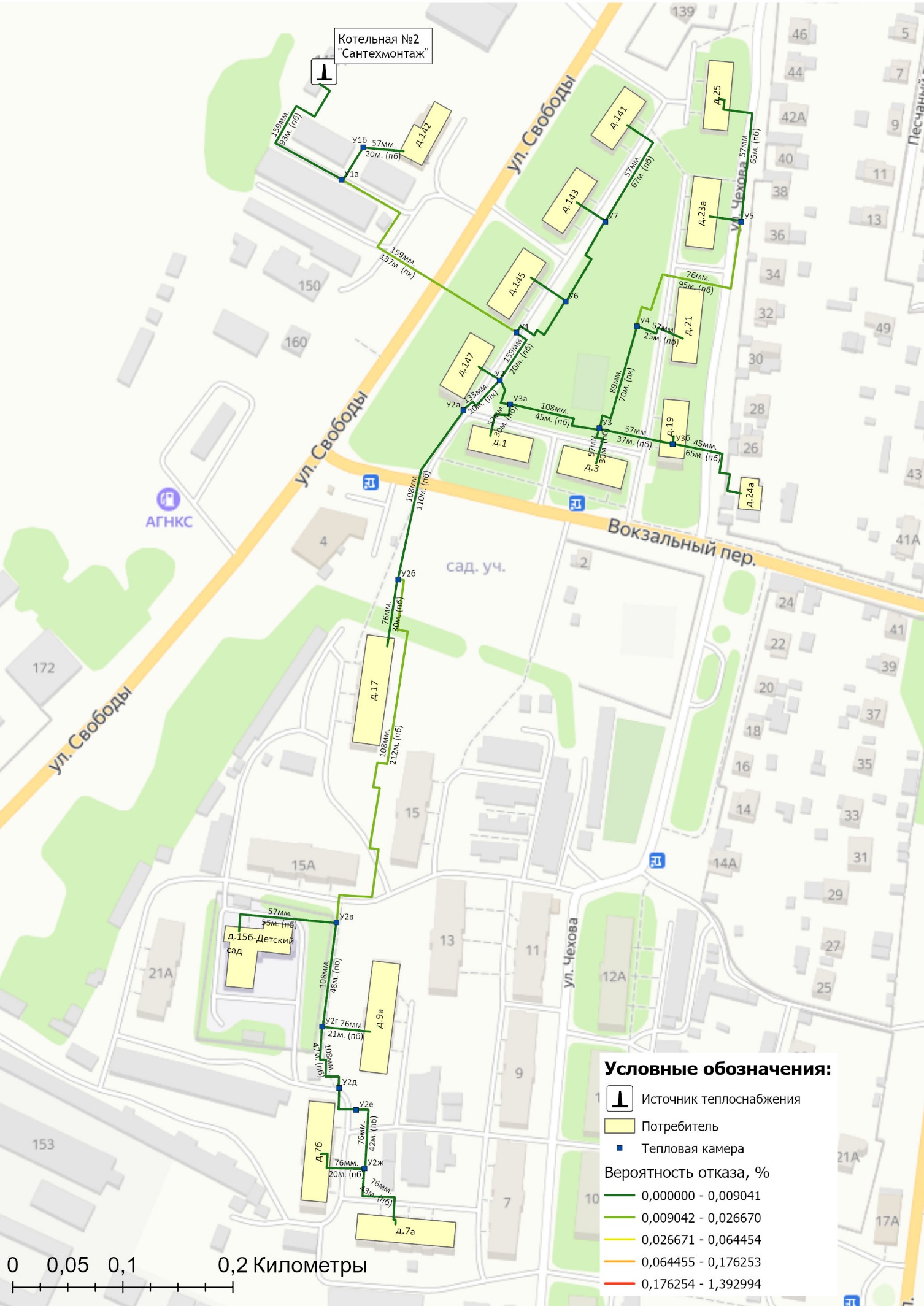 Рисунок 1.9.4.2 – Карта-схемы тепловых сетей и зон ненормативной надежности и безопасности теплоснабжения котельной №2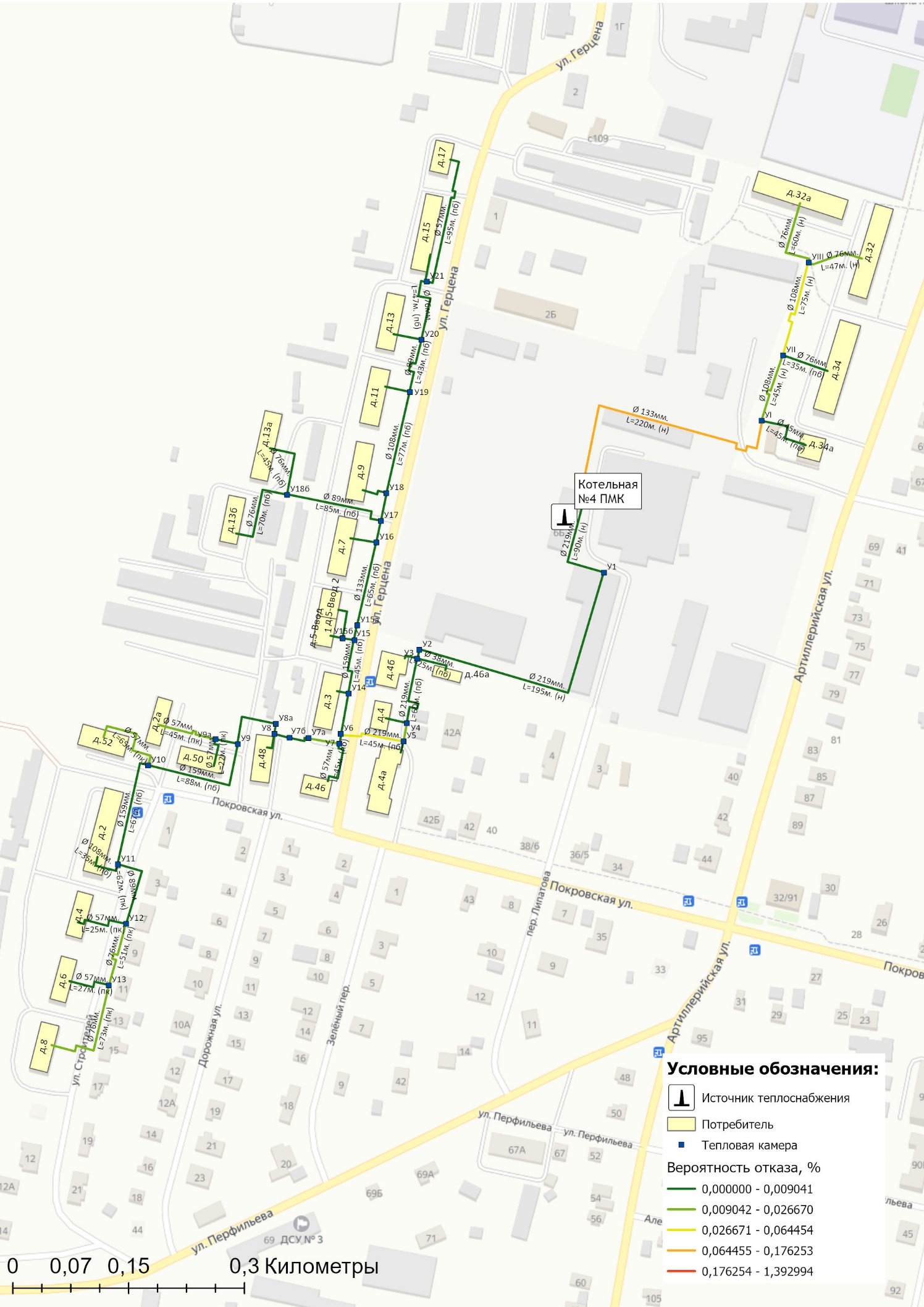 Рисунок 1.9.4.3 – Карта-схемы тепловых сетей и зон ненормативной надежности и безопасности теплоснабжения котельной №4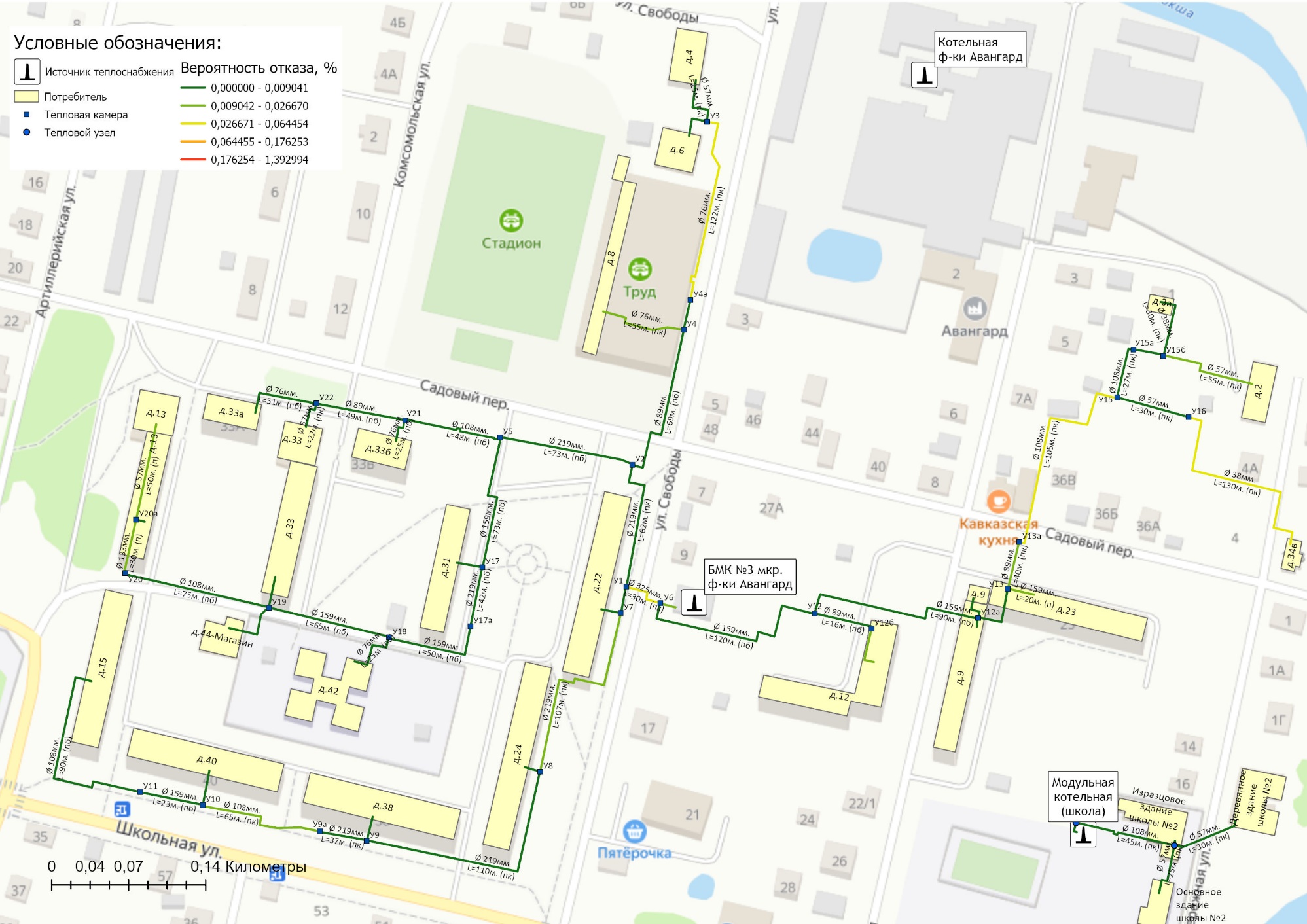 Рисунок 1.9.4.4 – Карта-схемы тепловых сетей и зон ненормативной надежности и безопасности теплоснабжения БМК №3 (Фабричного м-на)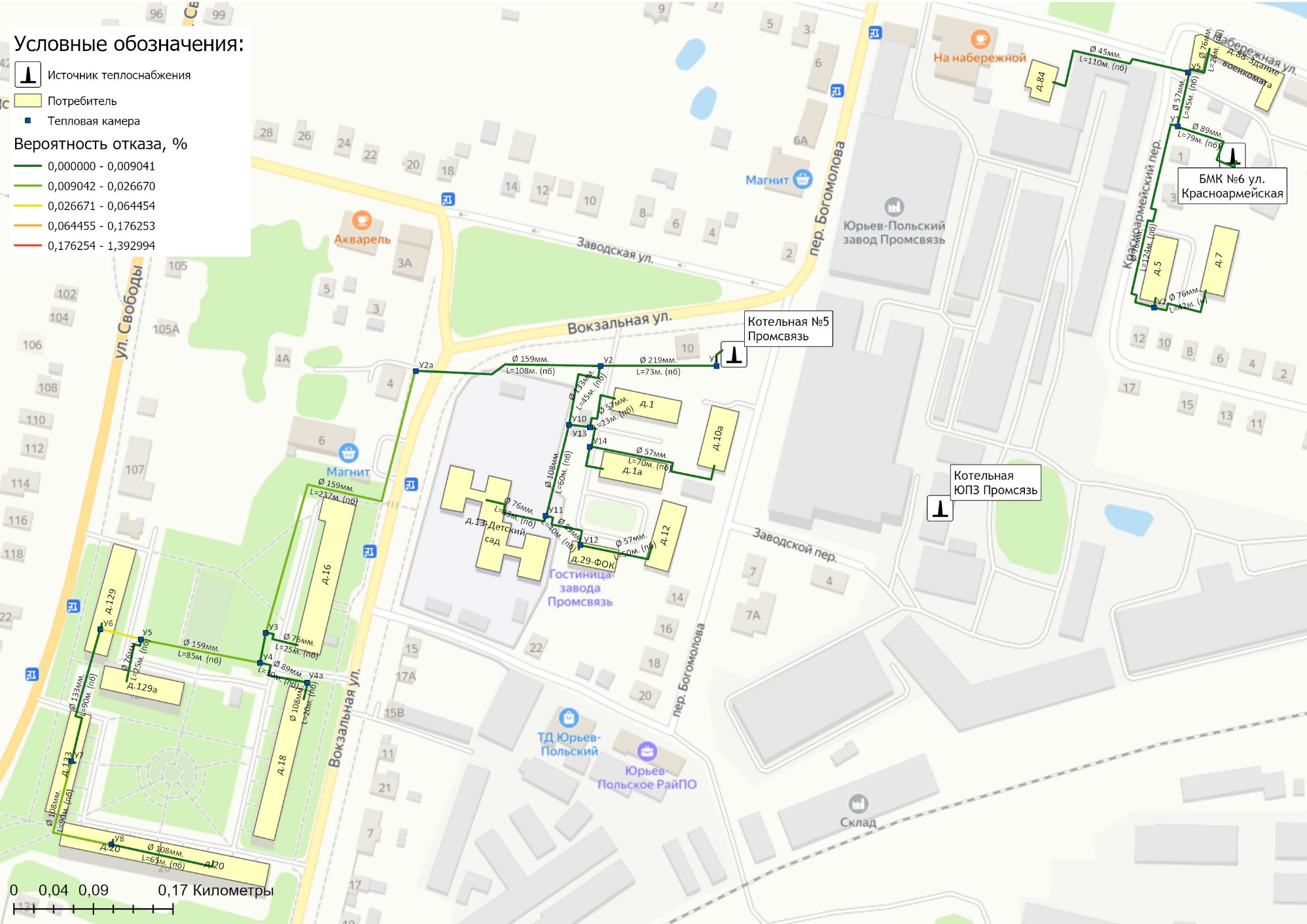 Рисунок 1.9.4.5 – Карта-схемы тепловых сетей и зон ненормативной надежности и безопасности теплоснабжения БМК №5 (Заводского м-на) и БМК №6 (пер. Красноармейский)1.9.5 Результаты анализа аварийных ситуаций при теплоснабжении, расследование причин которых осуществляется федеральным органом исполнительной власти, уполномоченным на осуществление федерального государственного энергетического надзора, в соответствии с Правилами расследования причин аварийных ситуаций при теплоснабжении, утвержденными постановлением Правительства Российской Федерации от 17 октября 2015 г. N 1114 «О расследовании причин аварийных ситуаций при теплоснабжении и о признании утратившими силу отдельных положений Правил расследования причин аварий в электроэнергетике»Аварийные ситуации при теплоснабжении, расследование причин которых осуществляется федеральным органом исполнительной власти, уполномоченным на осуществление федерального государственного энергетического надзора, в соответствии с Правилами расследования причин аварийных ситуаций при теплоснабжении, утвержденными постановлением Правительства Российской Федерации от 17 октября 2015 г. N 1114 «О расследовании причин аварийных ситуаций при теплоснабжении и о признании утратившими силу отдельных положений Правил расследования причин аварий в электроэнергетике», за последние 3 года на территории муниципального образования Город Юрьев-Польский  не зафиксированы.1.9.6 Результаты анализа времени восстановления теплоснабжения потребителей, отключенных в результате аварийных ситуаций при теплоснабженииСреднее время восстановления теплоснабжения потребителей после возникновения инцидентов не превышает 15 ч., что соответствует требованиям п.6.10 СП.124.13330.2012 «Тепловые сети».По итогам 2022 года фактические показатели интенсивности отказов и частоты отказов тепловых сетей от всех централизованных источников теплоснабжения не превышают значений расчетных параметров.1.10 Технико-экономические показатели теплоснабжающих и теплосетевых организаций муниципального образованияСведения по размещению документации о деятельности теплоснабжающих организаций, представлены в таблице 1.10.1.Таблица 1.10.1 – Сведения по размещению документации о деятельности теплоснабжающих организаций за 2022 годТаблица 1.10.2 – Основные показатели финансово-хозяйственной деятельности ООО «Т Плюс Владимирские коммунальные системы»Технико-экономические показатели работы источников тепловой энергии муниципального образования город Юрьев-Польский Владимирской области представлены в таблице 1.10.3.Таблица 1.10.3 – Технико-экономические показатели котельных муниципального образования (по итогам 2021-2022 гг.)1.11 Цены (тарифы) в сфере теплоснабжения муниципального образования1.11.1 Динамика утвержденных тарифов теплоснабжающей организации муниципального образования город Юрьев-Польский Владимирской областиУтвержденные тарифы на 2020-2023 гг. для потребителей муниципального образования город Юрьев-Польский представлены в таблице 1.11.1. По состоянию базового периода актуализации схемы теплоснабжения (2023 г.), в отношении теплоснабжающей организации ООО "Т Плюс Владимирские коммунальные системы" установлены следующие тарифные зоны: Тарифная зона №1: муниципальное образование город Юрьев-Польский.Тариф на 2020 год утвержден Постановлением ДЦТ АВО от 20.12.2019г. № 51/17;Тариф на 2021 год утвержден Постановлением ДГРЦТ ВО от 18.12.2020г. № 44/415;Тариф на 2022 год утвержден Постановлением ДГРЦТ ВО от 20.12.2021г. № 48/413;Тариф на 2023 год утвержден Постановлением ДГРЦТ ВО от 17.11.2022г. № 36/159.Правопреемство при реорганизации юридических лиц, регламентированное ст. 58.ГК РФ в корреспонденции с пунктом 21 Основ ценообразования в сфере теплоснабжения, позволяет ООО «Т Плюс ВКС» применять тариф ОП АО "ВКС" "Теплоэнерго", утвержденный для потребителей МО г. Юрьев-Польский.Таблица 1.11.1 - Тарифы на тепловую энергию, поставляемую потребителям по системам теплоснабжения муниципального образования город Юрьев-Польский1.11.2 Структура цен (тарифов) теплоснабжающих организаций, установленных на момент разработки схемы теплоснабженияСтруктура себестоимости производства и передачи тепловой энергии по теплоснабжающим организациям, осуществлявших деятельность на территории муниципального образования Город Юрьев-Польский представлена на сайте раскрытия информации ФАС России (http://ri.eias.ru/ ) и на официальном сайте Министерства государственного регулирования цен и тарифов Владимирской области (https://tarif33.avo.ru/ ).1.11.3 Плата за подключение к системе теплоснабжения и поступлений денежных средств от осуществления указанной деятельностиПлата за подключение к системе теплоснабжения - плата, которую вносят лица, осуществляющие строительство здания, строения, сооружения, подключаемых к системе теплоснабжения, а также плата, которую вносят лица, осуществляющие реконструкцию здания, строения, сооружения в случае, если данная реконструкция влечет за собой увеличение тепловой нагрузки реконструируемых здания, строения, сооружения.По данным, полученным от теплоснабжающей организации плата за подключение к системе теплоснабжения не установлена.1.11.4 Плата за услуги по поддержанию резервной тепловой мощностиПлата за услуги по поддержанию резервной тепловой мощности устанавливается в случае, если потребитель не потребляет тепловую энергию, но не осуществил отсоединение принадлежащих ему теплопотребляющих установок от тепловой сети в целях сохранения возможности возобновить потребление тепловой энергии при возникновении такой необходимости.Плата за услуги по поддержанию резервной тепловой мощности подлежит регулированию для отдельных категорий социально значимых потребителей, перечень которых определяется основами ценообразования в сфере теплоснабжения, утвержденными Правительством Российской Федерации, и устанавливается как сумма ставок за поддерживаемую мощность источника тепловой энергии и за поддерживаемую мощность тепловых сетей в объеме, необходимом для возможного обеспечения тепловой нагрузки потребителя.Для иных категорий потребителей тепловой энергии плата за услуги по поддержанию резервной тепловой мощности не регулируется и устанавливается соглашением сторон.По данным, полученным от теплоснабжающей организации плата за услуги по поддержанию резервной тепловой мощности не установлена.1.12 Описание существующих технических и технологических проблем в системах теплоснабжения муниципального образования1.12.1 Описание существующих проблем организации качественного теплоснабженияИнформация по существующим проблемам организации качественного теплоснабжения по источникам теплоснабжения г. Юрьев-Польский представлена в таблице 1.12.1.Таблица 1.12.1 – Информация о технических недостатках источников теплоснабжения города Юрьев-Польский1.12.2 Описание существующих проблем организации надежного и безопасного теплоснабжения муниципального образования Основной проблемой организации надежного теплоснабжения является износ тепловых сетей с истекшим сроком эксплуатации. Старение тепловых сетей является причиной большого количества технологических отказов и сбоев в работе систем теплоснабжения, связанных с неплотностью трубопроводов тепловых сетей.1.12.3 Описание существующих проблем надежного и эффективного снабжения топливом действующих систем теплоснабженияНа котельной №1 в настоящее время топливным режимом предусмотрено резервное топливо – мазут. В связи с высокими затратами на поддержание в рабочем режиме резервного топливного хозяйства в течение отопительного периода предлагается осуществить перевод котельной с мазутного на дизельное топливо.1.12.4 Анализ предписаний надзорных органов об устранении нарушений, влияющих на безопасность и надежность системы теплоснабженияПо данным, полученным от теплоснабжающих организаций предписаний надзорных органов об устранении нарушений, влияющих на безопасность и надежность системы теплоснабжения нет.Глава 2. Существующее и перспективное потребление тепловой энергии на цели теплоснабжения.2.1 Данные базового уровня потребления тепла на цели теплоснабженияДля оценки перспективных объемов был проанализирован сложившийся уровень потребления тепловой энергии в муниципальном образовании город Юрьев-Польский (часть 5 главы 1 Обосновывающих материалов). Информация о базовом уровне потребления тепла на цели теплоснабжения приведены в таблице 2.1.1.Таблица 2.1.1 - Данные базового уровня потребления тепловой энергии в 2020-2022 гг.2.2 Прогнозы приростов площади строительных фондов по расчетным элементам территориального деления и по зонам действия источников тепловой энергии с разделением объектов строительства на многоквартирные дома, индивидуальные жилые дома, общественные здания, производственные здания промышленных предприятий, на каждом этапеПо данным формы статистической отчетности №1-жилфонд жилищный фонд муниципального образования г. Юрьев-Польский на 01.01.2023 г. составил 494,7 тыс. кв.м общей площади (таблица 2.2.1).Жилой фонд состоит из 300 многоквартирных жилых домов (345 тыс. кв.м), 1861 индивидуальных жилых домов (134,4 тыс. кв.м) и 91 домов блокированной застройки (11,2 тыс. кв.м). Таблица 2.2.1 – Распределение жилищного фонда по формам собственностиИнформация о движении жилищного фонда за 2021-2022 года представлена в таблице 2.2.2.Таблица 2.2.2 – Движение жилищного фондаВ настоящее время средняя жилищная обеспеченность в городе составляет 28,1 кв.м общей площади на 1 человека. Для города Юрьев-Польский, с учетом возможных темпов нового строительства, а также структуры жилищного фонда по типам жилья на расчетный срок (2030 год) принимается норма средней жилищной обеспеченности 31 кв.м общей площади на человека. Объемы нового жилищного строительства определены исходя из улучшения жилищных условий населения города, реальных возможностей строительства и компенсации убывающего фонда, на основе прогнозной численности населения 19,0 тыс. человек.Расчетная потребность в общей площади по городу составит 580,0 тыс.кв. м. общей площади. Существующий жилищный фонд, сохраняемый к концу расчетного срока (2030 год) 417,0 тыс.кв.м (с учетом убыли жилищного фонда, связанного с ликвидацией ветхого фонда, объемами выборочной реконструкции в центральных кварталах).Соотношение усадебной и капитальной застройки в новом строительстве определилось исходя из планировочных соображений, территориальных возможностей, потенциальных возможностей строительной базы, современных тенденций в строительстве и спросе, а также ограничение этажности в зонах регулирования застройки.Для этого предусматривается строительство трех типов жилья:- новый многоэтажный жилищный фонд (4-5 этажей), на отдельных площадках в центре города (завершение существующих микрорайонов);- новый малоэтажный жилищный фонд (2-3 этажа), размещен в трех местах: на юге города в р-не ул.Чехова, на западе (ул. Строителей) и в центре города на сносе ветхого жилищного фонда;- новая усадебная индивидуальная застройка – 1-2-этажные жилые дома с приусадебными участками по 12-15 соток, запроектированы на свободной территории на западе города и на севере города в районе улицы Заречной.Таким образом, проектом определилась следующая структура нового жилищного строительства на расчётный срок:- многоэтажные (4-5-эт.) дома – 12%;- малоэтажные (2-3-эт.) дома – 29%;- индивидуальные усадебные дома 	– 59%.При этом средняя норма обеспеченности на человека составит в секционных многоэтажных и малоэтажных домах от 25 кв.м общ.пл., в индивидуальной усадебной застройке от 40 кв.м общ. пл. на чел. Для освоения ожидаемых объемов жилищного строительства в расчетный срок потребуется увеличить среднегодовой ввод жилищного фонда с 1,8 до 8,1 тыс.кв.м общей площади в год. При принятой структуре нового жилищного строительства и общем увеличении объема строительства, городу потребуется на расчетный срок порядка 95 га селитебных территорий.2.3 Прогнозы перспективных удельных расходов тепловой энергии на отопление, вентиляцию и горячее водоснабжение, согласованных с требованиями к энергетической эффективности объектов теплопотребления, устанавливаемых в соответствии с законодательством Российской ФедерацииНа период действия Схемы теплоснабжения муниципального образования город Юрьев-Польский показатели удельного расхода тепловой энергии на отопление и горячее водоснабжения для многоквартирных домов без установленных общедомовых приборов учета остается без изменений и представлены в таблицах 1.5.4.1 и 1.5.4.2 Обосновывающих материалов к Схеме теплоснабжения.2.4 Прогнозы приростов объемов потребления тепловой энергии (мощности) и теплоносителя с разделением по видам теплопотребления в каждом расчетном элементе территориального деления и в зоне действия каждого из существующих или предлагаемых для строительства источников тепловой энергии на каждом этапеТехнологические присоединение к системам централизованного теплоснабжения на территории муниципального образования город Юрьев-Польский на 2023 год не ожидается. Прогноз объемов потребления тепловой энергии потребителями централизованного теплоснабжения муниципального образования город Юрьев-Польский на 2023-2030 годы представлено в разделе 2.5 Обосновывающих материалов.2.5 Прогнозы приростов объемов потребления тепловой энергии (мощности) и теплоносителя с разделением по видам теплопотребления в расчетных элементах территориального деления и в зонах действия индивидуального теплоснабжения на каждом этапеВ таблице 2.5.1 представлена информация об объемах потребления тепловой энергии различными группами потребителей, подключенных к централизованным системам теплоснабжения муниципального образования город Юрьев-Польский.По результатам расчетов в краткосрочной перспективе прироста потребления тепловой энергии не ожидается в связи с отсутствием выданных технических условий на технологическое присоединение новых объектов капитального строительства.2.6 Прогнозы приростов объемов потребления тепловой энергии (мощности) и теплоносителя объектами, расположенными в производственных зонах, при условии возможных изменений производственных зон и их перепрофилирования и приростов объемов потребления тепловой энергии (мощности) производственными объектами с разделением по видам теплопотребления и по видам теплоносителя (горячая вода и пар) в зоне действия каждого из существующих или предлагаемых для строительства источников тепловой энергииНа территории муниципального образования город Юрьев-Польский Владимирской области на краткосрочную перспективу не планируется создание новых тепловых районов в границах производственных зон.Таблица 2.5.1 – Баланс тепловой энергии муниципального образования город Юрьев-Польский Глава 3. Электронная модель системы теплоснабжения поселения, городского округаЭлектронная модель систем теплоснабжения муниципального образования город Юрьев-Польский разработана на базе Графико-информационного расчетного комплекса «ТеплоЭксперт». Информация по объектам систем теплоснабжения, гидравлическому расчету тепловых сетей, сравнительным пьезометрическим графикам для разработки и анализа сценариев перспективного развития тепловых сетей представлена в электронной модели на базе Графико-информационного расчетного комплекса «ТеплоЭксперт», а также в разделе 1.3 Обосновывающих материалов.3.1 Графическое представление объектов системы теплоснабжения с привязкой к топографической основе поселения, городского округа, города федерального значения и с полным топологическим описанием связности объектовОтображение объектов системы теплоснабжения котельных муниципального образования город Юрьев-Польский с привязкой к топографической основе представлено в разделе 1.3.1 Обосновывающих материалов.Общий вид электронной модели системы теплоснабжения муниципального образования город Юрьев-Польский представлено на рисунке 3.1.1.3.2 Паспортизация объектов системы теплоснабженияПараллельно графическому представлению проводился этап информационного описания объектов системы теплоснабжения:- источники тепловой энергии;- потребители;- участки тепловых сетей;- тепловые камеры и тепловые узлы.Основой семантических данных об объектах системы теплоснабжения были данные, предоставленные теплоснабжающей организацией муниципального образования.Паспортизация объектов системы централизованного теплоснабжения муниципального образования город Юрьев-Польский, дополнительно представлена в разделах 1.2, 1.3 и 1.5 Обосновывающих материалов Схемы теплоснабжения.3.3 Паспортизация и описание расчетных единиц территориального деления, включая административноеГраницы территории муниципального образования город Юрьев-Польский Владимирской области установлены Законом Владимирской области от 11.05.2005 г. №55-ОЗ «О наделении Юрьев-Польского района и вновь образованных муниципальных образований, входящих в его состав, соответствующим статусом муниципальных образований и установлении их границ». В состав муниципального образования входит город Юрьев-Польский.Паспорт города Юрьев-Польский Владимирской области представлен в таблице 3.3.1.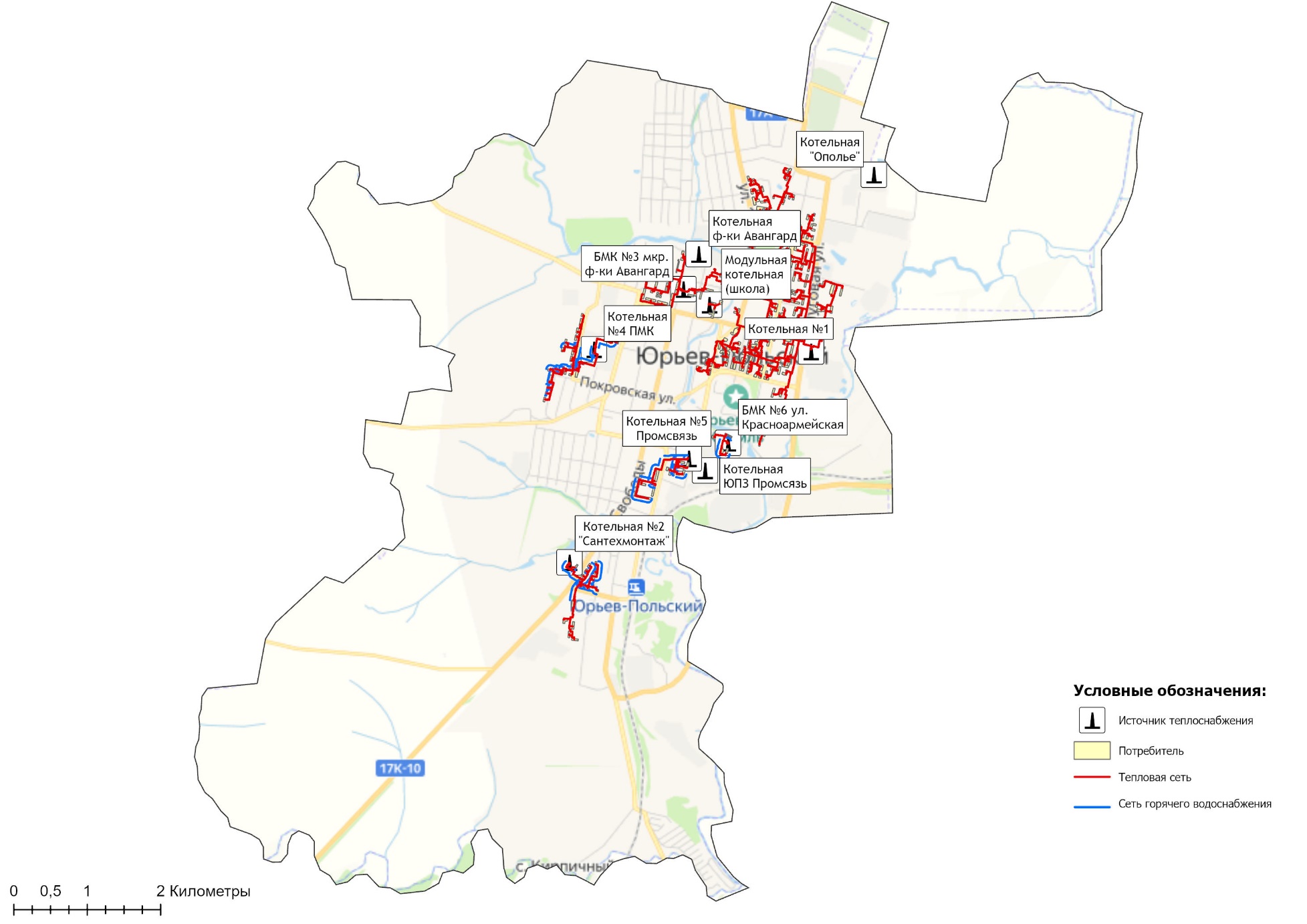 Рисунок 3.1.1 – Общий вид электронной модели систем теплоснабжения муниципального образования город Юрьев-ПольскийТаблица 3.3.1 – Паспорт населенного пункта город Юрьев-ПольскийОтображение объектов системы теплоснабжения котельных муниципального образования город Юрьев-Польский на публичной кадастровой карте представлено на рисунках 3.3.1 – 3.1.6.3.4 Гидравлический расчет тепловых сетей любой степени закольцованности, в том числе гидравлический расчет при совместной работе нескольких источников тепловой энергии на единую тепловую сетьЗадачей гидравлического расчёта трубопроводов является определение фактических гидравлических сопротивлений основных магистралей и суммы сопротивлений по участкам, начиная от теплового ввода и до каждого потребителя.Гидравлические расчеты тепловых сетей производятся непосредственно в программном комплексе ГИРК «ТеплоЭксперт». По итогам разработки электронной модели системы теплоснабжения предполагается проведение наладочных и поверочных расчетов тепловой сети.Целью наладочного расчета является обеспечение потребителей расчетным количеством воды и тепловой энергии. В результате расчета осуществляется подбор элеваторов и их сопел, производится расчет смесительных и дросселирующих устройств, определяется количество и место установки дроссельных шайб.Целью поверочного расчета является определение фактических расходов теплоносителя на участках тепловой сети и у потребителей, а также количестве тепловой энергии, получаемой потребителем при заданной температуре воды в подающем трубопроводе и располагаемом напоре на источнике.Созданная математическая имитационная модель системы теплоснабжения, служащая для решения поверочной задачи, позволяет анализировать гидравлический и тепловой режим работы системы, а также прогнозировать изменение температуры внутреннего воздуха у потребителей. Расчеты могут проводиться при различных исходных данных, в том числе аварийных ситуациях, например отключении отдельных участков тепловой сети, передачи воды и тепловой энергии от одного источника к другому по одному из трубопроводов и т.д.Графическая часть результатов гидравлических расчетов приведена на рисунках 1.6.2.1 – 1.6.2.5  Обосновывающих материалов Схемы теплоснабжения. 3.6 Расчет балансов тепловой энергии по источникам тепловой энергии и по территориальному признакуВ главе 2 Обосновывающих материалов Схемы теплоснабжения представлены результаты расчета баланса тепловой энергии потребителей по системам централизованного теплоснабжения муниципального образования город Юрьев-Польский.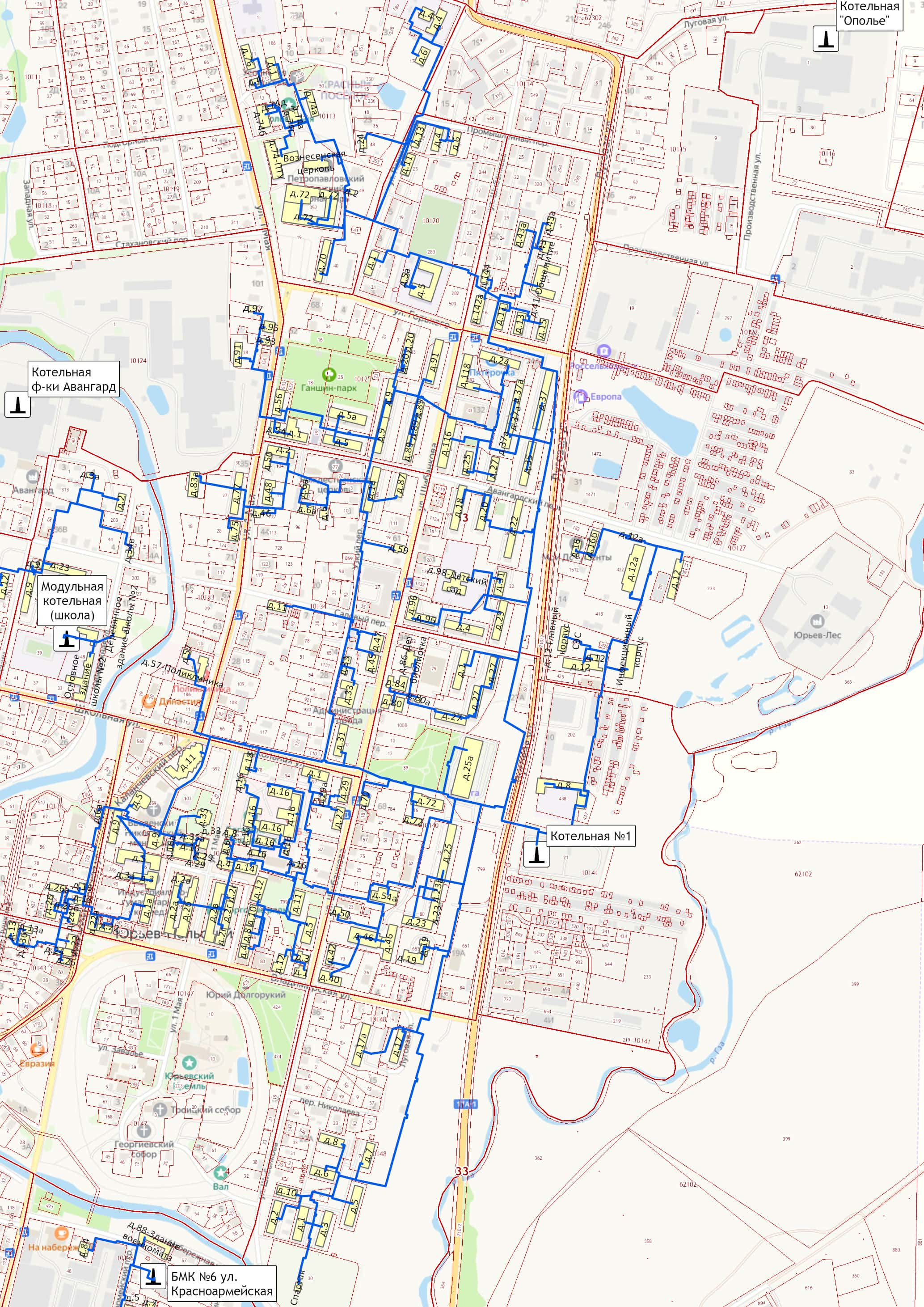 Рисунок 3.1.1 – Отображение объектов системы теплоснабжения Котельной №1 на публичной кадастровой карте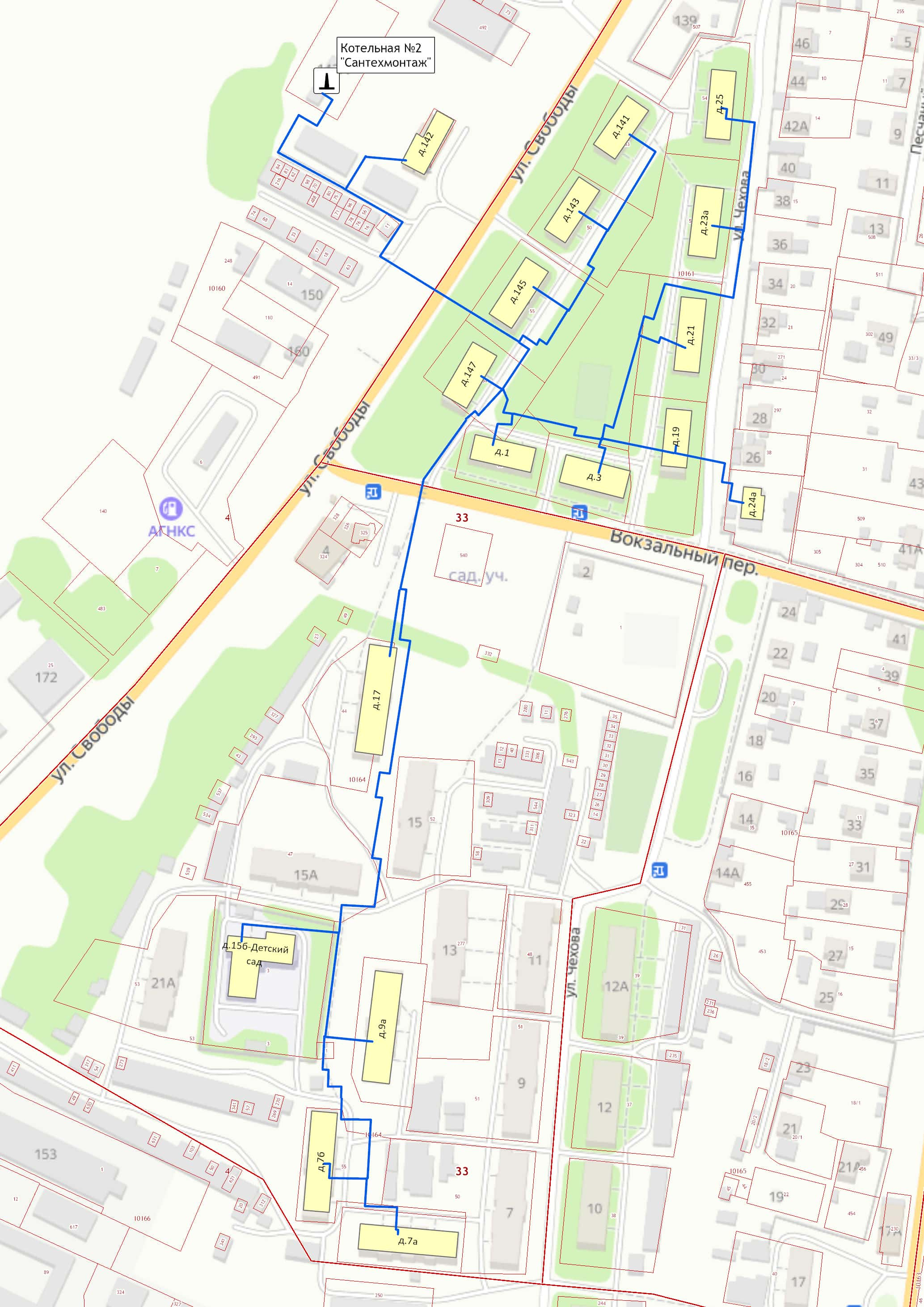 Рисунок 3.1.2 – Отображение объектов системы теплоснабжения Котельной №2 на публичной кадастровой карте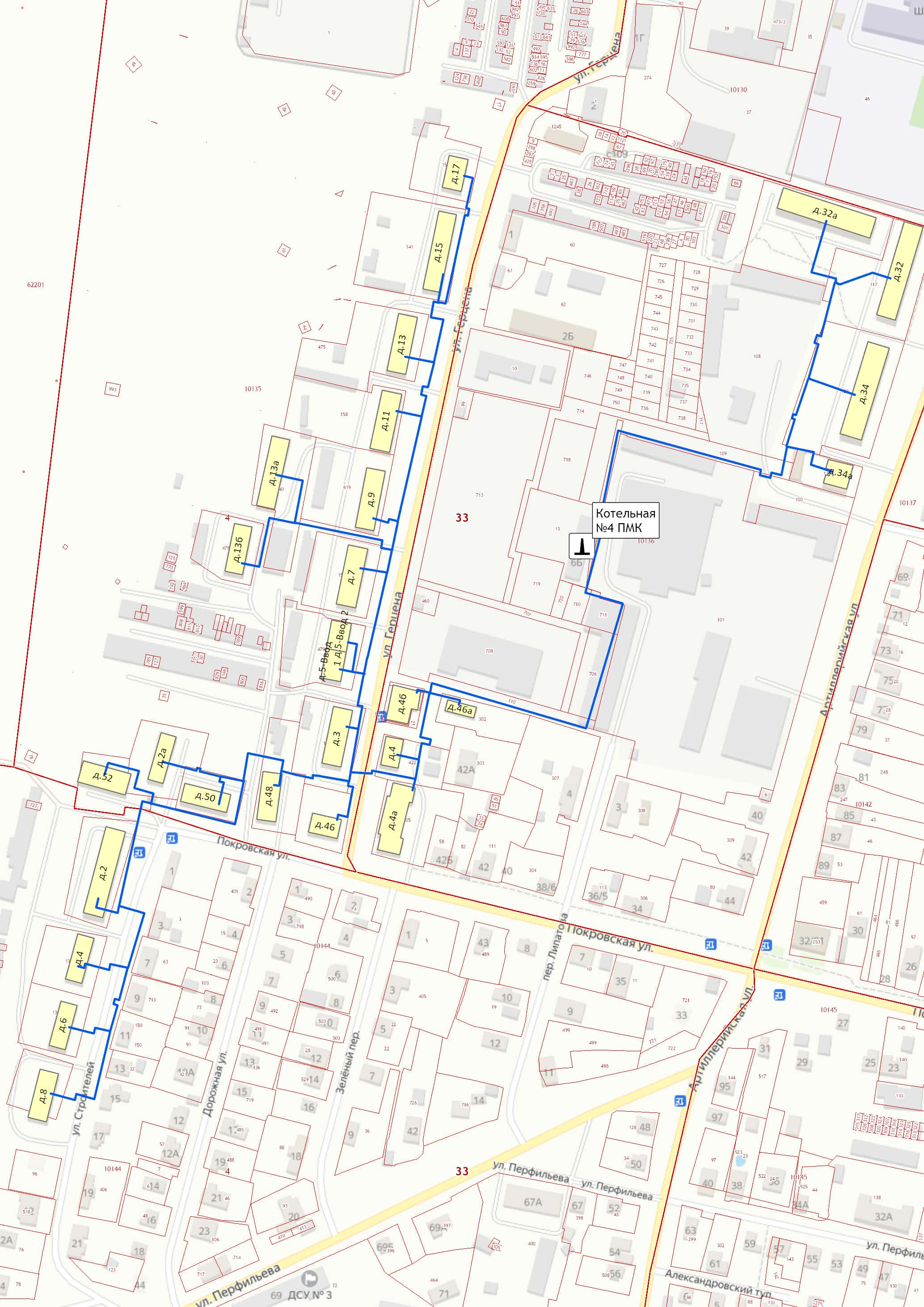 Рисунок 3.1.3 – Отображение объектов системы теплоснабжения Котельной №4 на публичной кадастровой карте	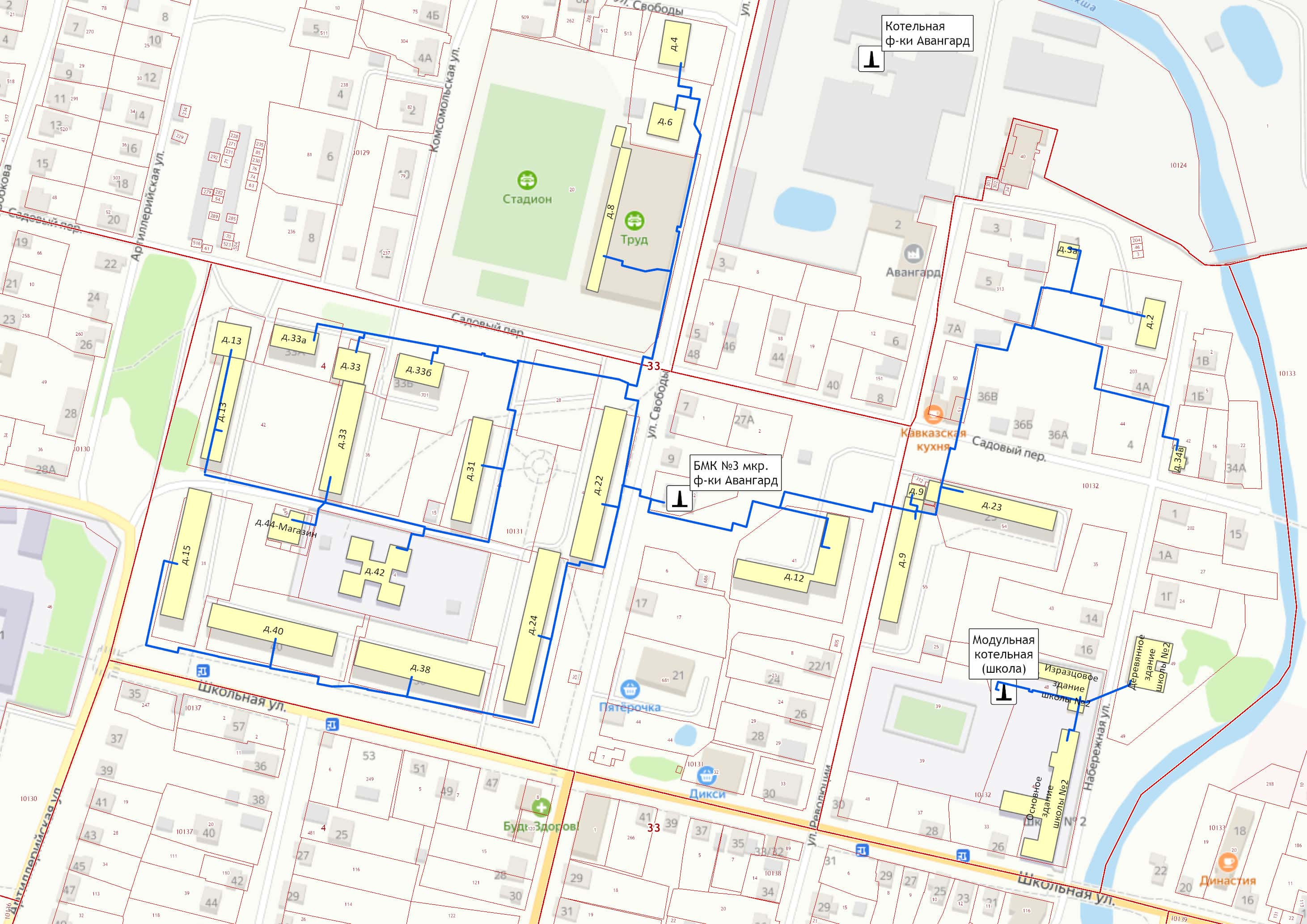 Рисунок 3.1.4 – Отображение объектов системы теплоснабжения Котельной №3 на публичной кадастровой карте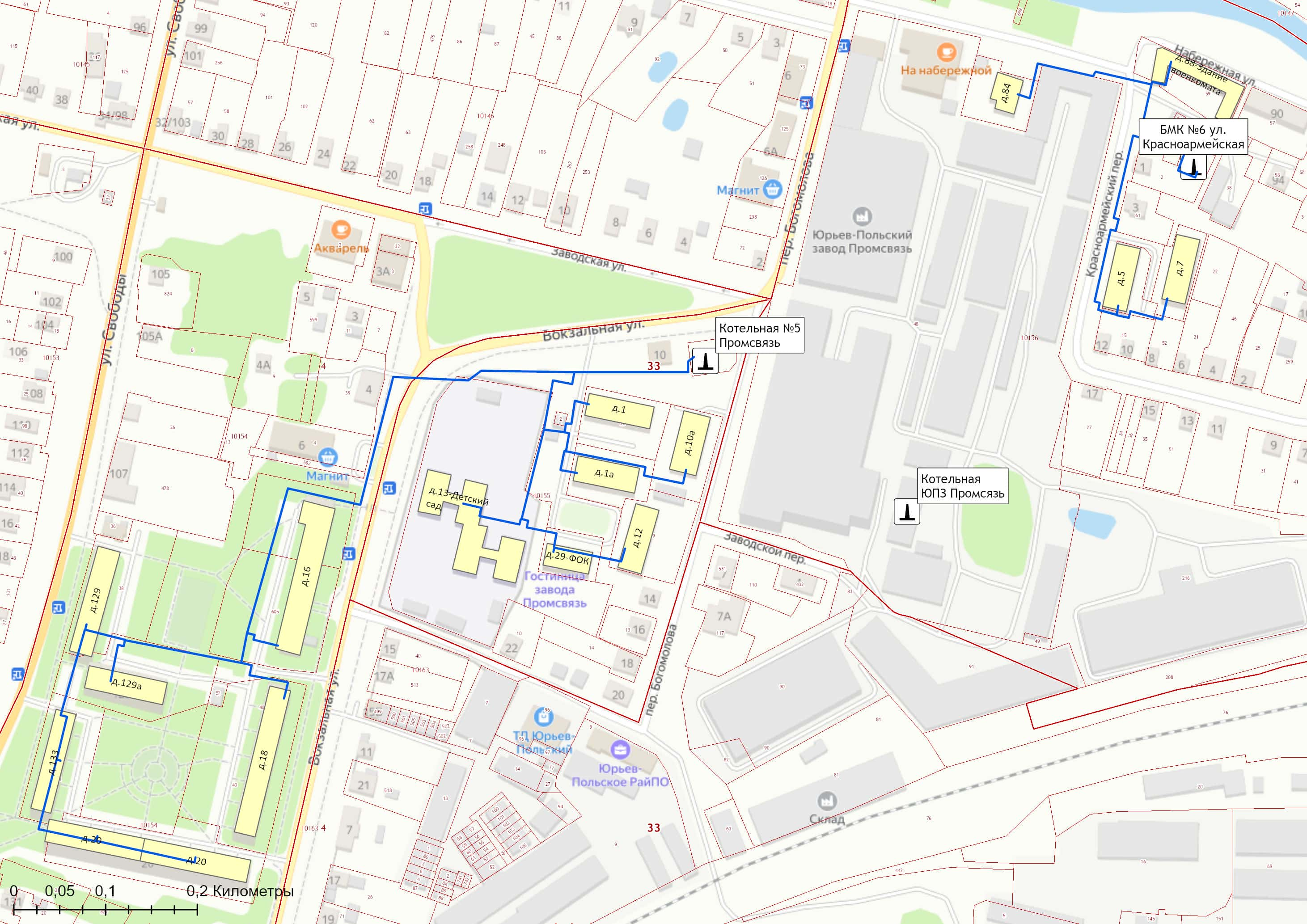 Рисунок 3.1.5 – Отображение объектов системы теплоснабжения котельной №5 и котельной №6 на публичной кадастровой карте3.7 Расчет потерь тепловой энергии через изоляцию и с утечками теплоносителяПакет инженерных расчетов ТеплоЭксперт – «Расчет тепловых потерь» способен осуществлять расчет потерь тепловой энергии через изоляцию и с утечками теплоносителя. Просмотреть результаты расчета можно как суммарно по всей тепловой сети, так и по каждому отдельно взятому источнику тепловой энергии. Расчет может быть выполнен с учетом поправочных коэффициентов на нормы тепловых потерь.Расчет потерь тепловой энергии произведен в программном комплексе графико-информационного расчетного комплекса «ТеплоЭксперт» и представлен в разделе 1.3.11 Обосновывающих материалов.3.8 Расчет показателей надежности теплоснабженияРасчет показателей надежности произведен в программном комплексе графико-информационного расчетного комплекса «ТеплоЭксперт» и представлен в Главе 11 Обосновывающих материалов Схемы.Цель расчета - количественная оценка надежности теплоснабжения потребителей систем централизованного теплоснабжения и обоснование необходимых мероприятий по достижению требуемой надежности.3.9 Групповые изменения характеристик объектов (участков тепловых сетей, потребителей) по заданным критериям с целью моделирования различных перспективных вариантов схем теплоснабженияГИРК «ТеплоЭксперт» позволяет осуществлять групповые изменения характеристик объектов (участков тепловых сетей, потребителей) по заданным критериям с целью моделирования различных перспективных вариантов схем теплоснабжения.При актуализации схемы теплоснабжения в электронную модель были внесены все изменения, сделанные в период актуализации, включая перечень потребителей тепловой энергии, подключенных к существующим тепловым сетям.3.10 Сравнительные пьезометрические графики для разработки и анализа сценариев перспективного развития тепловых сетейСравнительные пьезометрические графики от источников теплоснабжения до наиболее отдаленных потребителей, подключенных к котельной представлены в разделе 1.3.7 Обосновывающих материалов Схемы.Глава 4. Существующие и перспективные балансы тепловой мощности источников тепловой энергии и тепловой нагрузки потребителей.4.1 Балансы существующей на базовый период схемы теплоснабжения (актуализации схемы теплоснабжения) тепловой мощности и перспективной тепловой нагрузки в каждой из зон действия источников тепловой энергии с определением резервов (дефицитов) существующей располагаемой тепловой мощности источников тепловой энергии, устанавливаемых на основании величины расчетной тепловой нагрузкиРасходная часть баланса тепловой мощности по каждому источнику в зоне его действия складывается из максимума тепловой нагрузки, присоединенной к тепловым сетям источника, потерь в тепловых сетях при максимуме тепловой нагрузки и расчетного резерва тепловой мощности.В таблице 4.1.1 представлен баланс тепловой мощности источников теплоснабжения к концу планируемого периода, обеспечивающих теплоснабжение и тепловой нагрузки на территории муниципального образования город Юрьев-Польский Владимирской области с учетом реализации проектов, предусмотренных Схемой теплоснабжения.4.2 Гидравлический расчет передачи теплоносителя для каждого магистрального вывода с целью определения возможности (невозможности) обеспечения тепловой энергией существующих и перспективных потребителей, присоединенных к тепловой сети от каждого источника тепловой энергииРезультаты конструкторского расчета передачи теплоносителя для магистральных выводов тепловой сети котельных муниципального образования город Юрьев-Польский, с целью определения возможности обеспечения тепловой энергией, приведены в таблице 4.2.1.Таблица 4.2.1 – Результаты гидравлического и конструкторского расчета магистральных участков тепловых сетей котельных муниципального образования город Юрьев-Польский 4.3 Выводы о резервах (дефицитах) существующей системы теплоснабжения при обеспечении перспективной тепловой нагрузки потребителейСуществующие системы теплоснабжения муниципального образования город Юрьев-Польский обеспечивают покрытие перспективной тепловой нагрузки потребителей. Суммарный профицит тепловой мощности системы теплоснабжения муниципального образования, на момент актуализации схемы теплоснабжения на 2024 год составляет 7,59 Гкал/ч.Информация о резервах и дефицитах тепловой мощности источников теплоснабжения к окончанию планируемого периода (2030 год) представлены в таблице 4.3.1.Таблица 4.3.1 – Информация о резервах (дефицитах) существующих систем теплоснабжения, Гкал/часТаблица 4.1.1 – Баланс тепловой мощности источников теплоснабжения муниципального образования город Юрьев-Польский Глава 5. Мастер-план развития систем теплоснабжения муниципального образования5.1 Описание вариантов перспективного развития систем теплоснабжения муниципального образования (в случае их изменения относительно ранее принятого варианта развития систем теплоснабжения)Схемой теплоснабжения муниципального образования город Юрьев-Польский предусматривается сохранение теплоснабжения многоквартирных жилых домов и объектов общественно-делового назначения города от действующих котельных. Для отопления вновь строящегося многоквартирного жилого фонда и объектов общественного назначения Схемой теплоснабжения предлагается использование индивидуальных источников теплоснабжения. Сценарием развития теплоснабжения муниципального образования город Юрьев-Польский является модернизация технологического и газового оборудования существующих котельных и замена изношенных участков тепловых сетей от котельных до потребителей с сохранением существующих зон действия источников тепловой энергии.Мастер-план развития системы теплоснабжения города Юрьев-Польский на период до 2030 года представлен на рисунке 5.1.1 и 5.1.2. 5.2 Технико-экономическое сравнение вариантов перспективного развития систем теплоснабжения Рассматриваемые мероприятия направлены на замену существующего изношенного основного и вспомогательного оборудования котельных без изменения их технических параметров.По итогам реализации данного варианта перспективного развития системы теплоснабжения изменение технико-экономических показателей относительно базовых значений не предусматривается.5.3 Обоснование выбора приоритетного варианта перспективного развития систем теплоснабжения муниципального образования на основе анализа ценовых (тарифных) последствий для потребителейПриоритетным сценарием развития системы теплоснабжения муниципального образования город Юрьев-Польский является модернизация технологического и газового оборудования существующих котельных и замена изношенных участков тепловых сетей от котельных до потребителей с сохранением существующих зон действия источников тепловой энергии. При строительстве жилья необходимо применять теплосберегающие технологии и материалы. Необходимо внедрять приборы учёта расхода теплоэнергии потребителями (счетчики) и регулирование подачи тепла.Результатом реализации инвестиционных проектов является создание на территории муниципального образования город Юрьев-Польский современной, энергоэффективной, работающей в автоматическом режиме системы теплоснабжения. Она обеспечит надежное и качественное теплоснабжение всех потребителей при отсутствии сверхнормативного роста платы граждан за коммунальные услуги. Суммарная финансовая потребность в реализацию мероприятий по строительству, реконструкции и техническому перевооружению источников тепловой энергии и тепловых сетей с учетом непредвиденных расходов по данным проектам на период до 2030 года составляет 35,620 млн. руб. Указанные объёмы финансовых средств являются ориентировочными и подлежат уточнению по итогам разработки проектно-сметной документации.Инвестирование проектов предусматривается за счет внебюджетных источников.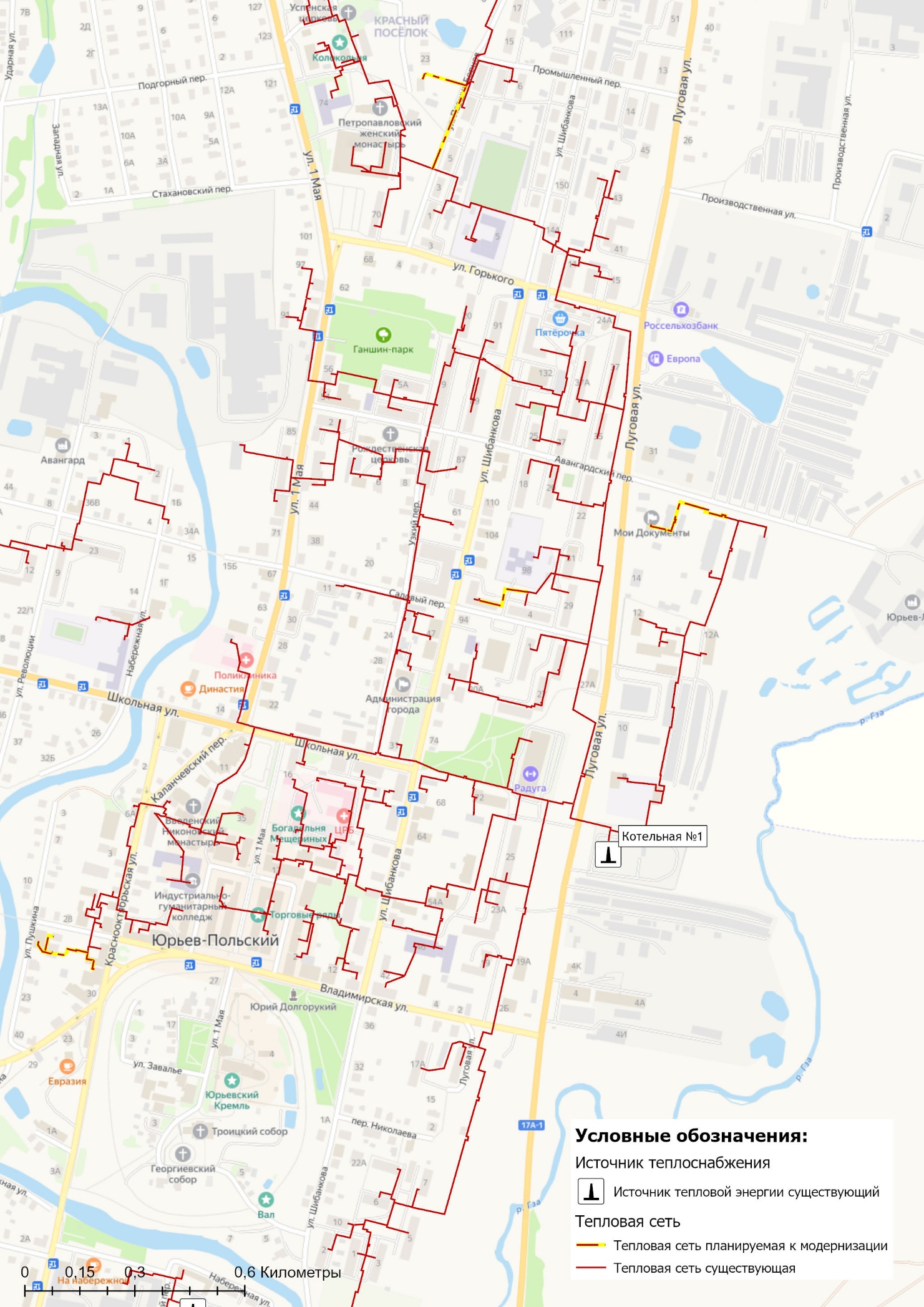 Рисунок 5.1.1 – Мастер-план развития тепловых сетей на территории города Юрьев-Польский на период до 2030 года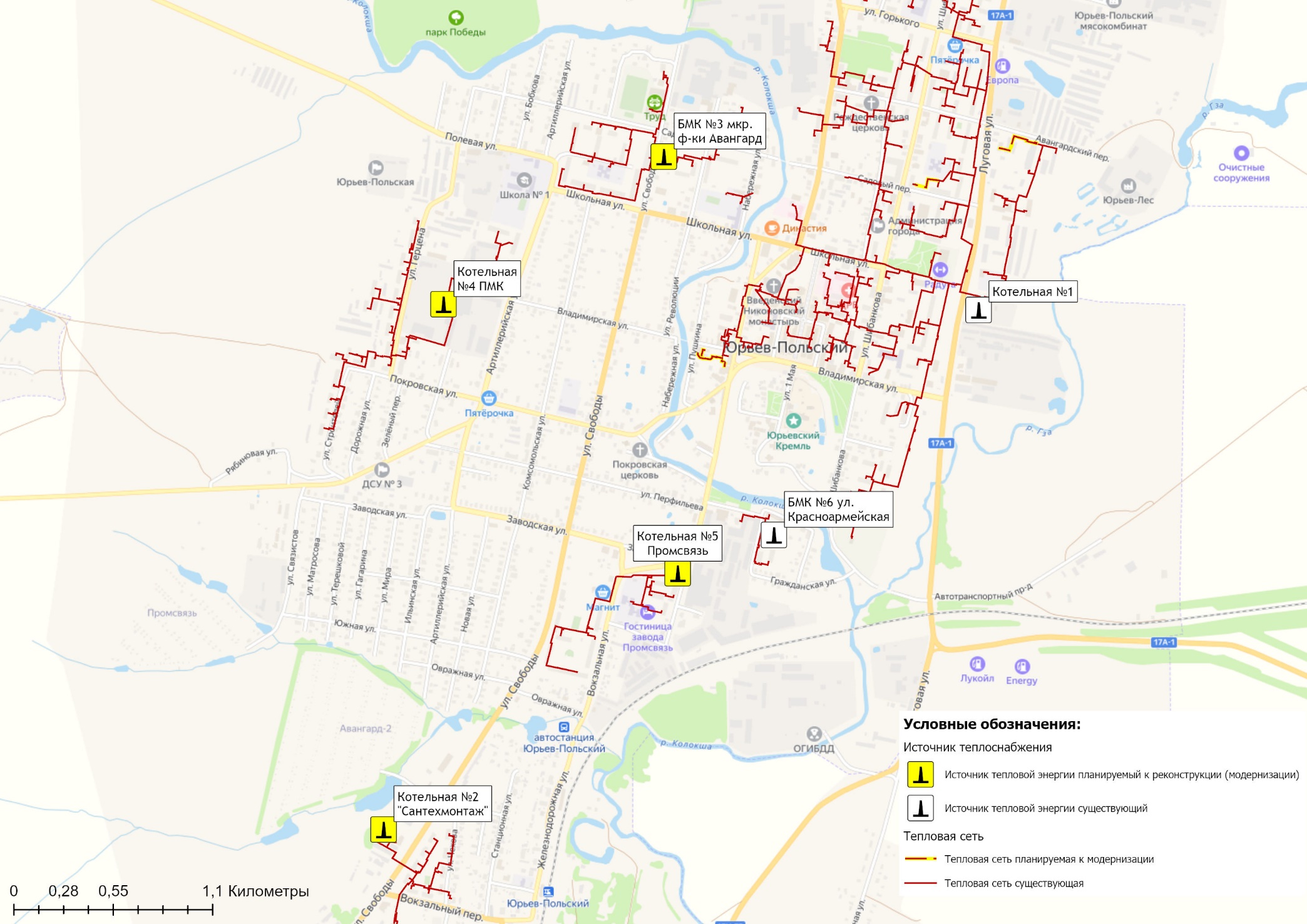 Рисунок 5.1.2 – Мастер-план развития источников теплоснабжения города Юрьев-Польский на период до 2030 годаГлава 6. Существующие и перспективные балансы производительности водоподготовительных установок и максимального потребления теплоносителя теплопотребляющими установками потребителей, в том числе в аварийных режимах6.1 Расчетная величина нормативных потерь теплоносителя в тепловых сетях в зонах действия источников тепловой энергииРасчетные (нормируемые) потери сетевой воды в системе теплоснабжения включают расчетные технологические потери (затраты) сетевой воды и потери сетевой воды с нормативной утечкой из тепловой сети и систем теплопотребления. Среднегодовая нормативная утечка теплоносителя (м3/ч) из водяных тепловых сетей должна быть не более 0,25 % среднегодового объема воды в тепловой сети и присоединенных системах теплоснабжения независимо от схемы присоединения. Централизованная система теплоснабжения – закрытого типа. Расчетная величина нормативных потерь теплоносителя в тепловых сетях в зонах действия источников тепловой энергии муниципального образования город Юрьев-Польский приведена в таблице 1.3.11 Обосновывающих материалов Схемы теплоснабжения.6.2 Максимальный и среднечасовой расход теплоносителя (расход сетевой воды) на горячее водоснабжение потребителей с использованием открытой системы теплоснабжения в зоне действия каждого источника тепловой энергии, рассчитываемый с учетом прогнозных сроков перевода потребителей, подключенных к открытой системе теплоснабжения (горячего водоснабжения), отдельным участкам такой системы, на закрытую систему горячего водоснабженияОткрытые системы теплоснабжения на территории муниципального образования город Юрьев-Польский отсутствуют. Источники тепловой энергии муниципального образования город Юрьев-Польский функционируют по закрытой системе теплоснабжения. Перевод потребителей, подключенных к открытой системе теплоснабжения (горячего водоснабжения), на закрытую систему горячего водоснабжения, до конца расчетного периода не требуется.6.3 Сведения о наличии баков-аккумуляторовВ таблице 6.3.1 представлен перечень имеющихся баков аккумуляторов и прочих ёмкостей, используемых на котельных муниципального образования город Юрьев-Польский.Таблица 6.3.1 – Сведения о наличии баков-аккумуляторов и прочих ёмкостей6.4 Нормативный и фактический (для эксплуатационного и аварийного режимов) часовой расход подпиточной воды в зоне действия источников тепловой энергииВ соответствии с п. 6.22 СП 124.13330.2012 «Тепловые сети» для открытых и закрытых систем теплоснабжения должна предусматриваться дополнительно аварийная подпитка, расход которой принимается в количестве 2 % среднегодового объема воды в тепловой сети и присоединенных системах теплоснабжения независимо от схемы присоединения. Нормативный и фактический расход подпиточной воды в зоне действия источников тепловой энергии приведен в таблице 6.4.1. За период 2020-2022 гг. сверхнормативные потери отсутствуют.Таблица 6.4.1 – Перспективный расход воды на компенсацию потерь и затрат теплоносителя при передаче тепловой энергии 6.5 Существующий и перспективный баланс производительности водоподготовительных установок и потерь теплоносителя с учетом развития системы теплоснабженияИнформация о существующем и перспективном балансе производительности водоподготовительных установок и потерь теплоносителя приведена в таблице 6.5.1.Таблица 6.5.1 – Существующий и перспективный баланс производительности ВПУ и подпитки тепловой сети котельныхГлава 7. Предложения по строительству, реконструкции, техническому перевооружению и (или) модернизации источников тепловой энергии.7.1 Описание условий организации централизованного теплоснабжения, индивидуального теплоснабжения, а также поквартирного отопления, которое должно содержать в том числе определение целесообразности или нецелесообразности подключения (технологического присоединения) теплопотребляющей установки к существующей системе централизованного теплоснабжения исходя из недопущения увеличения совокупных расходов в такой системе централизованного теплоснабжения, расчет которых выполняется в порядке, установленном методическими указаниями по разработке схем теплоснабженияСуществующие зоны децентрализованного теплоснабжения и нагрузка потребителей с индивидуальным отоплением муниципального образования город Юрьев-Польский сохранятся на период действия схемы теплоснабжения. Потребители с индивидуальным теплоснабжением – это частные одноэтажные дома с неплотной застройкой в населенных пунктах, где индивидуальное теплоснабжение жилых домов сохранится на том же уровне на расчетный период действия Схемы теплоснабжения. Покрытие зоны перспективной тепловой нагрузки, не обеспеченной тепловой мощностью, ожидается от индивидуальных источников теплоснабжения.7.2 Описание текущей ситуации, связанной с ранее принятыми в соответствии с законодательством Российской Федерации об электроэнергетике решениями об отнесении генерирующих объектов к генерирующим объектам, мощность которых поставляется в вынужденном режиме в целях обеспечения надежного теплоснабжения потребителейРешения об отнесении генерирующих объектов к генерирующим объектам, мощность которых поставляется в вынужденном режиме в целях обеспечения надежного теплоснабжения потребителей на территории муниципального образования город Юрьев-Польский, отсутствуют.7.3 Анализ надежности и качества теплоснабжения для случаев отнесения генерирующего объекта к объектам, вывод которых из эксплуатации может привести к нарушению надежности теплоснабжения (при отнесении такого генерирующего объекта к объектам, электрическая мощность которых поставляется в вынужденном режиме в целях обеспечения надежного теплоснабжения потребителей, в соответствующем году долгосрочного конкурентного отбора мощности на оптовом рынке электрической энергии (мощности) на соответствующий период), в соответствии с методическими указаниями по разработке схем теплоснабженияДо конца расчетного периода действия Схемы теплоснабжения муниципального образования город Юрьев-Польский случаев отнесения генерирующего объекта к объектам, вывод которых из эксплуатации может привести к нарушению надежности теплоснабжения, не ожидается.7.4 Обоснование предлагаемых для строительства источников тепловой энергии, функционирующих в режиме комбинированной выработки электрической и тепловой энергии, для обеспечения перспективных тепловых нагрузок.Строительство источников тепловой энергии с комбинированной выработкой тепловой и электрической энергии для обеспечения перспективных тепловых нагрузок на расчетный период действия Схемы теплоснабжения не планируется. 7.5 Обоснование предлагаемых для реконструкции и (или) модернизации действующих источников тепловой энергии, функционирующих в режиме комбинированной выработки электрической и тепловой энергии, для обеспечения перспективных приростов тепловых нагрузокРеконструкция и (или) модернизация действующих источников тепловой энергии с комбинированной выработкой тепловой и электрической энергии для обеспечения перспективных тепловых нагрузок на расчетный период не планируется. Источники тепловой энергии, функционирующие в режиме комбинированной выработки электрической и тепловой энергии на территории муниципального образования город Юрьев-Польский отсутствуют.При необходимости перспективные потребители тепловой нагрузки будут обеспечиваться тепловой энергией от отопительных источников тепловой энергии.7.6 Обоснование предложений по переоборудованию котельных в источники тепловой энергии, функционирующие в режиме комбинированной выработки электрической и тепловой энергии, с выработкой электроэнергии на собственные нужды теплоснабжающей организации в отношении источника тепловой энергии, на базе существующих и перспективных тепловых нагрузокПредложений по переоборудованию котельных в источники тепловой энергии, функционирующие в режиме комбинированной выработки электрической и тепловой энергии, не поступало. Перспективные режимы загрузки источников тепловой энергии по присоединенной тепловой нагрузке представлены в Главе 4 Обосновывающих материалов.7.7 Обоснование предлагаемых для реконструкции и (или) модернизации котельных с увеличением зоны их действия путем включения в нее зон действия существующих источников тепловой энергииНа территории муниципального образования город Юрьев-Польский увеличение зон действия централизованных источников теплоснабжения путем включения в них зон действия существующих источников тепловой энергии не планируется.В таблице 7.7.1 представлены данные по объему модернизации и техническому перевооружению источников теплоснабжения.7.8 Обоснование предлагаемых для перевода в пиковый режим работы котельных по отношению к источникам тепловой энергии, функционирующим в режиме комбинированной выработки электрической и тепловой энергииИсточников тепловой энергии с комбинированной выработкой тепловой и электрической энергии на территории муниципального образования город Юрьев-Польский нет, перевод в пиковый режим работы котельных не требуется.7.9 Обоснование предложений по расширению зон действия действующих источников тепловой энергии, функционирующих в режиме комбинированной выработки электрической и тепловой энергииИсточники тепловой энергии с комбинированной выработкой тепловой и электрической энергии на территории муниципального образования город Юрьев-Польский отсутствуют.7.10 Обоснование предлагаемых для вывода в резерв и (или) вывода из эксплуатации котельных при передаче тепловых нагрузок на другие источники тепловой энергииТепловая нагрузка от котельных муниципального образования город Юрьев-Польский остается в прежних границах, перевода нагрузок между источниками теплоснабжения не предполагается.Таблица 7.7.1 – План-график по модернизации и техническому перевооружению источников теплоснабжения на территории муниципального образования город Юрьев-Польский	7.11 Обоснование организации индивидуального теплоснабжения в зонах застройки поселения, городского округа, города федерального значения малоэтажными жилыми зданиямиПокрытие возможной перспективной тепловой нагрузки на территориях муниципального образования город Юрьев-Польский, где предполагается застройка, не обеспеченная тепловой мощностью централизованных источников, планируется индивидуальным теплоснабжением, так как эти зоны на расчетный период не планируется отапливать от централизованных систем.7.12 Обоснование перспективных балансов производства и потребления тепловой мощности источников тепловой энергии и теплоносителя и присоединенной тепловой нагрузки в каждой из систем теплоснабжения поселения, городского округа, города федерального значенияНа период действия Схемы теплоснабжения баланс производства и потребления тепловой мощности централизованных систем теплоснабжения сохраняется на уровне базового года. Увеличение и сокращение перспективной тепловой нагрузки не предполагается. Перспективные балансы тепловой мощности источников тепловой энергии и теплоносителя и присоединенной тепловой нагрузки в системе теплоснабжения на расчетный период представлены в главе 4 и 6 Обосновывающих материалов соответственно.7.13 Анализ целесообразности ввода новых и реконструкции и (или) модернизации существующих источников тепловой энергии с использованием возобновляемых источников энергии, а также местных видов топливаВ качестве основного топлива на котельных муниципального образования город Юрьев-Польский используется природный газ. Природный газ является экономически выгодным по цене и эффективности. Необходимость переводить источники тепловой энергии на другие виды топлива, в т.ч. местные отсутствует. Источники тепловой энергии с использованием возобновляемых источников энергии на территории муниципального образования город Юрьев-Польский отсутствуют. Ввод новых источников тепловой энергии с использованием возобновляемых источников энергии не целесообразен ввиду отсутствия необходимых условий. 7.14 Обоснование организации теплоснабжения в производственных зонах на территории поселения, городского округа, города федерального значенияНа территории муниципального образования город Юрьев-Польский обеспечение потребности промышленных предприятий в паре и тепловой энергии от централизованных отопительных источников теплоснабжения не предусматривается. Обеспечение промышленных предприятий тепловой энергией осуществляется от собственных источников теплоснабжения.7.15 Результаты расчетов радиуса эффективного теплоснабженияРадиус эффективного теплоснабжения - максимальное расстояние от теплопотребляющей установки до ближайшего источника тепловой энергии в системе теплоснабжения, при превышении которого подключение теплопотребляющей установки к данной системе теплоснабжения нецелесообразно по причине увеличения совокупных расходов в системе теплоснабжения.Информация о границах радиусов теплоснабжения источников тепловой энергии представлена на рисунке далее.На перспективу до 2030 года радиусы теплоснабжения не изменяются в связи с отсутствием прироста тепловой нагрузки.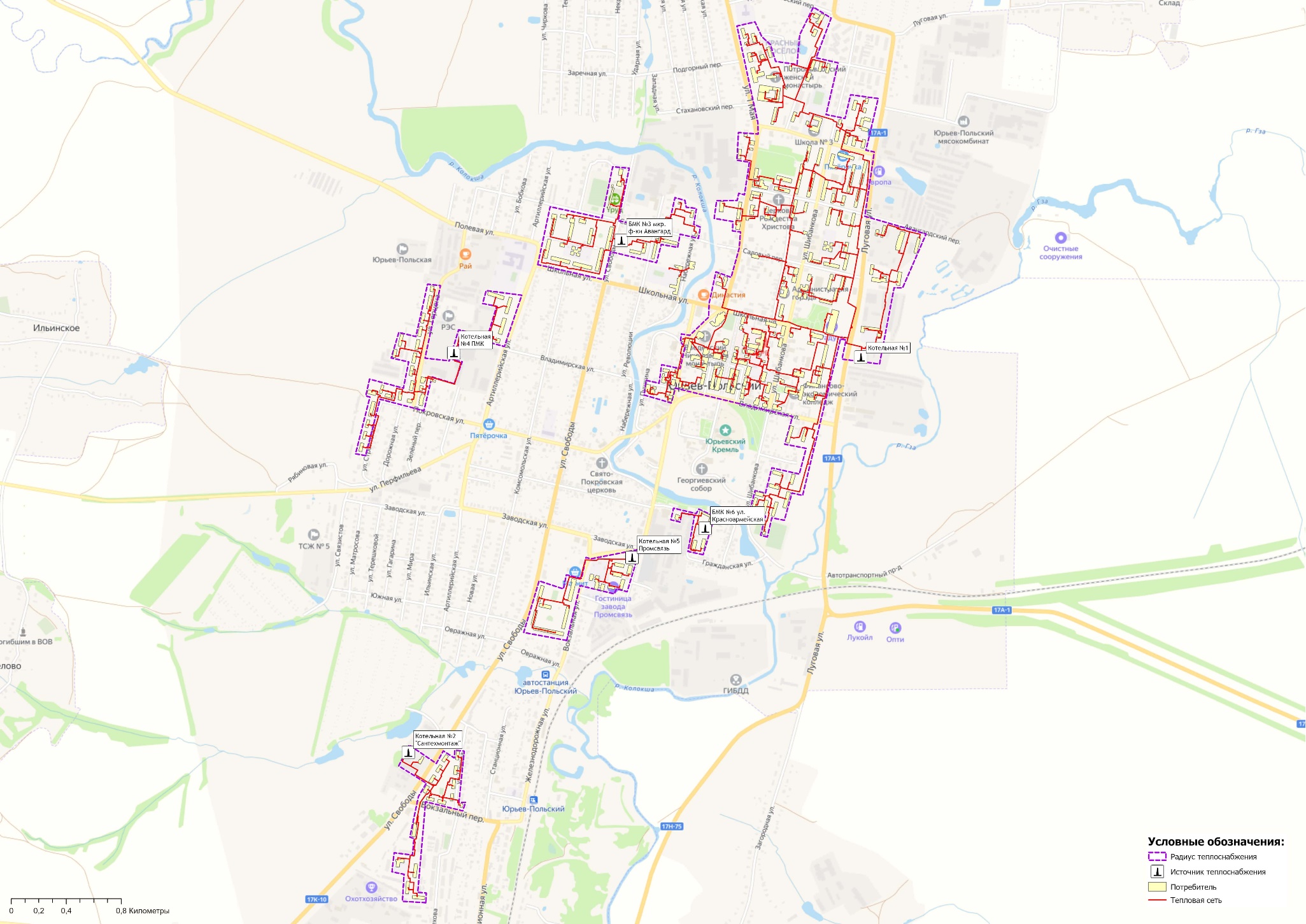 Рисунок 7.15.1 – Радиусы эффективного теплоснабжения котельных города Юрьев-ПольскийГлава 8. Предложения по строительству, реконструкции и (или) модернизации тепловых сетей8.1 Предложения по реконструкции и (или) модернизации, строительству тепловых сетей, обеспечивающих перераспределение тепловой нагрузки из зон с дефицитом тепловой мощности в зоны с избытком тепловой мощности (использование существующих резервов)Реконструкция и строительство тепловых сетей, обеспечивающих перераспределение тепловой нагрузки из зон с избытком тепловой мощности в зоны с дефицитом тепловой мощности, не планируется. Дефициты тепловой мощности на источниках теплоснабжения отсутствуют.8.2 Предложения по строительству тепловых сетей для обеспечения перспективных приростов тепловой нагрузки под жилищную, комплексную или производственную застройку во вновь осваиваемых районах поселения, городского округа, города федерального значенияСтроительство тепловых сетей для обеспечения перспективных приростов тепловой нагрузки под жилищную, комплексную или производственную застройку во вновь осваиваемых районах города не планируется, поскольку на краткосрочную перспективу не планируется подключение объектов к системе централизованного теплоснабжения. По результатам выдачи технических условий на технологическое присоединение, соответствующая информация будет представлена в Схеме теплоснабжения при её актуализации. 8.3 Предложения по строительству тепловых сетей, обеспечивающих условия, при наличии которых существует возможность поставок тепловой энергии потребителям от различных источников тепловой энергии при сохранении надежности теплоснабженияСтроительство тепловых сетей, обеспечивающих условия, при наличии которых существует возможность поставок тепловой энергии потребителям от различных источников тепловой энергии при сохранении надежности теплоснабжения, не требуется.В связи с тем, что среди подключенных абонентов котельной №1 по адресу: г. Юрьев-Польский, ул. Луговая, д.6 имеются потребители первой категории, то Схемой теплоснабжения предусматривается в рамках модернизации котельной реализация мероприятий по изменению вида резервного топлива котельной, с её переводом на дизельное топливо.В соответствии с пп.31 пункта 18 Правил оценки готовности к отопительному периоду (утв. приказом Министерства энергетики РФ от 12 марта 2013 г. N 103) необходимость в мероприятиях по установке резервного оборудования, организации совместной работы нескольких источников тепловой энергии на единую тепловую сеть, резервированию тепловых сетей смежных районов поселка отсутствует.8.4 Предложения по строительству, реконструкции и (или) модернизации тепловых сетей для повышения эффективности функционирования системы теплоснабжения, в том числе за счет перевода котельных в пиковый режим работы или ликвидации котельныхСтроительство, реконструкция, модернизация тепловых сетей, для повышения эффективности функционирования системы теплоснабжения, за счет перевода котельных в пиковый режим работы или ликвидации котельных не планируется.8.5 Предложения по строительству тепловых сетей для обеспечения нормативной надежности теплоснабженияПо итогам проведенных расчетов по оценке надежности систем теплоснабжения муниципального образования город Юрьев-Польский, установлено, что системы теплоснабжения муниципального образования город Юрьев-Польский являются надежными.С целью поддержания нормативной надежности теплоснабжения от рассматриваемых источников теплоснабжения на период до 2030 предусматриваются работы по замене участков тепловых сетей в рамках программы капитальных ремонтов и инвестиционной программы эксплуатирующей организации – таблица 8.7.1.8.6 Предложения по реконструкции и (или) модернизации тепловых сетей с увеличением диаметра трубопроводов для обеспечения перспективных приростов тепловой нагрузкиРеконструкция тепловых сетей с увеличением диаметра трубопроводов не требуется, при необходимости перспективные приросты тепловой нагрузки на расчетный период предполагаются компенсировать от участков с достаточным диаметром.8.7 Предложения по реконструкции и (или) модернизации тепловых сетей, подлежащих замене в связи с исчерпанием эксплуатационного ресурсаЧасть участков тепловых сетей муниципального образования город Юрьев-Польский были введены в эксплуатацию до 1991 года, в связи с чем они частично находятся в предаварийном состоянии, поэтому в период до 2030 года планируется плановая замена тепловых сетей.Проведение работ по реконструкции и (или) модернизации тепловых сетей, подлежащих замене в связи с исчерпанием эксплуатационного ресурса, планируется осуществлять, за счет средств, предусмотренных тарифом на тепловую энергию.Перечень участков, в отношении которых планируется проведение работ по реконструкции и техническому перевооружению тепловых сетей представлен в таблице 8.7.1. 8.8 Предложения по строительству, реконструкции и (или) модернизации насосных станцийНа перспективу до 2030 года Схемой теплоснабжения строительство, реконструкция и модернизация насосных станций на территории населенных пунктов с централизованными системами теплоснабжения не предусматривается, т.к. все потребители находятся в границах эффективного радиуса теплоснабжения.Таблица 8.7.1 – План-график по реконструкции и техническому перевооружению участков тепловых сетей на территории муниципального образования город Юрьев-ПольскийГлава 9. Предложения по переводу открытых систем теплоснабжения (горячего водоснабжения), отдельных участков таких систем на закрытые системы горячего водоснабжения9.1 Технико-экономическое обоснование предложений по типам присоединений теплопотребляющих установок потребителей (или присоединений абонентских вводов) к тепловым сетям, обеспечивающим перевод потребителей, подключенных к открытой системе теплоснабжения (горячего водоснабжения), отдельным участкам такой системы, на закрытую систему горячего водоснабженияИсточники тепловой энергии муниципального образования город Юрьев-Польский функционируют по закрытой системе теплоснабжения. Перевод потребителей, подключенных к открытой системе теплоснабжения (горячего водоснабжения), на закрытую систему горячего водоснабжения, до конца расчетного периода не требуется.9.2 Обоснование и пересмотр графика температур теплоносителя и его расхода в открытой системе теплоснабжения (горячего водоснабжения)В системах теплоснабжения муниципального образования город Юрьев-Польский регулирование отпуска тепловой энергии от источников тепловой энергии до потребителей осуществляется качественным методом. Пересмотр графика температур теплоносителя и его расхода не требуется в связи с отсутствием открытых систем теплоснабжения на территории муниципального образования.9.3 Предложения по реконструкции тепловых сетей в открытых системах теплоснабжения (горячего водоснабжения), на отдельных участках таких систем, обеспечивающих передачу тепловой энергии к потребителямОткрытые системы теплоснабжения на территории муниципального образования город Юрьев-Польский отсутствуют. Реконструкция тепловых сетей для обеспечения передачи тепловой энергии при переходе от открытой системы теплоснабжения (горячего водоснабжения) к закрытой системе горячего водоснабжения не требуется.9.4 Расчет потребности инвестиций для перевода открытой системы теплоснабжения (горячего водоснабжения) в закрытую систему горячего водоснабженияОткрытые системы теплоснабжения на территории муниципального образования город Юрьев-Польский отсутствуют. Инвестиции для перевода открытой системы теплоснабжения (горячего водоснабжения) в закрытую систему горячего водоснабжения не требуются.9.5 Оценка экономической эффективности мероприятий по переводу открытых систем теплоснабжения (горячего водоснабжения), отдельных участков таких систем на закрытые системы горячего водоснабженияОткрытые системы теплоснабжения в муниципальном образовании город Юрьев-Польский отсутствуют. Оценка экономической эффективности не приводится, т.к. мероприятия по переводу открытых систем теплоснабжения (горячего водоснабжения) в закрытые системы горячего водоснабжения схемой теплоснабжения не предусмотрены.9.6 Расчет ценовых (тарифных) последствий для потребителей в случае реализации мероприятий по переводу открытых систем теплоснабжения (горячего водоснабжения), отдельных участков таких систем на закрытые системы горячего водоснабженияМероприятия по переводу открытых систем теплоснабжения (горячего водоснабжения) в закрытые системы горячего водоснабжения не предусмотрены. Тарифные последствия, связанные с переводом открытых систем теплоснабжения на закрытые системы горячего водоснабжения, для потребителей отсутствуют.Глава 10. Перспективные топливные балансы10.1 Расчеты по каждому источнику тепловой энергии перспективных максимальных часовых и годовых расходов основного вида топлива для зимнего и летнего периодов, необходимого для обеспечения нормативного функционирования источников тепловой энергии на территории поселения, городского округа, города федерального значенияВ перспективе для муниципального образования город Юрьев-Польский природный газ останется единственным используемым видом топлива на источниках теплоснабжения, что объясняется наибольшей экономической эффективностью его применения при производстве тепловой энергии.Расчет плановых значений удельных расходов топлива на выработанную тепловую энергию проводился на основании главы V «Порядка определения нормативов удельного расхода топлива при производстве электрической и тепловой энергии» Приказа Минэнерго РФ от 20 декабря 2008 г. №323 «Об утверждении порядка определения нормативов удельного расхода топлива при производстве электрической и тепловой энергии». Для расчета плановых показателей потребления топлива на объектах теплоснабжения муниципального образования город Юрьев-Польский были приняты следующие условия:УРУТ на выработку тепловой энергии для базового периода актуализации схемы теплоснабжения принимался в соответствии с показателями, утвержденными органом регулирования при установлении тарифов на тепловую энергиюдля расчета перспективного потребления топлива принимались значения плановой выработки тепловой энергии, приведенные в Главе 2 Обосновывающих материалов;перспективный удельный расход условного топлива (УРУТ) на выработку тепловой энергии принимался в соответствии с техническими характеристиками котлоагрегатов, планируемых к эксплуатации в течение расчетного периода Схемы теплоснабжения.Перспективное топливопотребление было рассчитано с учетом реализации мероприятий по модернизации (реконструкции) источников теплоснабжения до окончания планируемого периода и представлено в таблице ниже.Таким образом, на основании данных таблицы 10.1.1, на перспективу до 2030 года предполагается сохранение объемов потребления природного газа на уровне плановых значений 2024 года.Таблица 10.1.1. – Прогнозные значения годовых расходов условного топлива на выработку тепловой энергии источниками тепловой энергии (котельными ООО «Т Плюс ВКС»)В таблице 10.1.2 приведены результаты расчета максимальных часов расходов основного вида топлива – природный газ, в отношении централизованных источников теплоснабжения.Таблица 10.1.2 – Расчеты максимальных часовых расходов основного топлива10.2 Результаты расчетов по каждому источнику тепловой энергии нормативных запасов топливаИнформация по нормативным запасам резервного топлива, утвержденных распоряжением администрации Владимирской области от 07.10.2022 № 1026-р «Об утверждении графика перевода потребителей Владимирской области на резервные виды топлива при похолоданиях в I квартале 2023 года» представлена в таблице 10.2.1.Таблица 10.2.1 – Нормативный запас топлива котельных г. Юрьев-ПольскийСхемой теплоснабжения предусматривается возможность реализации проекта по переводу котлов Е-1/9 на дизельное топливо в котельной №1 г. Юрьев-Польский. По завершению реализации мероприятия дизельное топливо будет использоваться в качестве резервного вида топлива.10.3 Вид топлива, потребляемый источником тепловой энергии, в том числе с использованием возобновляемых источников энергии и местных видов топливаОсновным видом топлива для котельных города является природный газ (см. раздел 1.8.1 Обосновывающих материалов Схемы теплоснабжения). Информация о резервных видах топлива представлена в разделе 10.2 Обосновывающих материалов. Индивидуальные источники тепловой энергии в частных жилых домах в качестве топлива используют природный и сжиженный газ, электроэнергию и твердое топливо. Существующие источники тепловой энергии города Юрьев-Польский не используют местные виды топлива в качестве основного в связи с низким КПД и высокой себестоимостью. Возобновляемые источники энергии на территории города отсутствуют.10.4 Виды топлива, их долю и значение низшей теплоты сгорания топлива, используемые для производства тепловой энергии по каждой системе теплоснабженияВ качестве основного топлива на территории муниципального образования город Юрьев-Польский используется природный газ. Информация о низшей теплоте сгорания топлива по итогам 2022г., используемого для производства тепловой энергии по системам теплоснабжения представлена в таблице ниже.Таблица 10.4.1 – Установленный топливный режим котельных10.5 Преобладающий в муниципальном образовании вид топлива, определяемый по совокупности всех систем теплоснабжения, находящихся в соответствующем поселении, городском округеНа территории муниципального образования город Юрьев-Польский для централизованных источников теплоснабжения преобладающим видом топлива является природный газ. Основным видом топлива индивидуальных источников теплоснабжения на территории города является природный газ.10.6 Приоритетное направление развития топливного баланса муниципального образованияПриоритетным направлением развития топливного баланса муниципального образования город Юрьев-Польский является сохранение природного газа как основного вида топлива котельных и замена мазута на дизельное топливо в качественного резервного.Глава 11. Оценка надежности теплоснабжения11.1 Метод и результаты обработки данных по отказам участков тепловых сетей (аварийным ситуациям), средней частоты отказов участков тепловых сетей (аварийных ситуаций) в каждой системе теплоснабженияТепловые сети муниципального образования город Юрьев-Польский состоят из не резервируемых участков. В соответствии со СНиП 41-02-2003 минимально допустимые показатели вероятности безотказной работы следует принимать (пункт «6.26») для: - источника теплоты Рит = 0,97; - тепловых сетей Ртс = 0,9; - потребителя теплоты Рпт = 0,99; - системы централизованного теплоснабжения (СЦТ) в целом Рсцт = 0,9×0,97×0,99 = 0,86. Расчет вероятности безотказной работы тепловых сетей выполнен в соответствии с алгоритмом Приложения 9 Методических рекомендаций по разработке схем теплоснабжения. Интенсивность отказов каждой тепловой сети (без резервирования) принята зависимостью от срока ее эксплуатации.Таблица 11.1.1 – Расчетные значения интенсивности и потока отказов участков тепловых сетейПо результатам проведенных расчетов установлено, что уровень надежности системы централизованного теплоснабжения находится на уровне нормативных значений.Необходимость в мероприятиях по установке резервного оборудования, организации совместной работы нескольких источников тепловой энергии на единую тепловую сеть, резервированию тепловых сетей смежных районов города отсутствует.11.2 Метод и результаты обработки данных по восстановлениям отказавших участков тепловых сетей (участков тепловых сетей, на которых произошли аварийные ситуации), среднего времени восстановления отказавших участков тепловых сетей в каждой системе теплоснабженияВремя восстановления теплоснабжения потребителей тепловой энергии напрямую зависит от времени восстановления тепловых сетей. Это значение для систем теплоснабжения соответствует требованию СНиП 41-02-2003 «Тепловые сети».Результаты расчета интенсивности восстановления участков тепловых сетей представлен далее в таблице.Таблица 11.2.2 – Расчетные значения интенсивности восстановления участков тепловых сетей11.3 Результаты оценки вероятности отказа (аварийной ситуации) и безотказной (безаварийной) работы системы теплоснабжения по отношению к потребителям, присоединенным к магистральным и распределительным теплопроводамВ таблицах 11.3.1 – 11.3.6 (столбец 3) представлены показатели вероятности безотказной работы потребителей для каждого источника тепловой энергии, расположенных на территории муниципального образования город Юрьев-Польский.Надежность расчетного уровня теплоснабжения оценивается коэффициентами готовности, определяемыми для каждого узла-потребителя и представляющими собой вероятности того, что в произвольный момент времени в течение отопительного периода потребителю будет обеспечена подача расчетного количества тепла.Надежность пониженного уровня теплоснабжения потребителей оценивается вероятностями безотказной работы, определяемыми для каждого потребителя и представляющими собой вероятности того, что в течение отопительного периода температура воздуха в зданиях не опустится ниже граничного значения.Таблица 11.3.1 – Результаты расчета показателей надежности теплоснабжения потребителей Котельной №1Таблица 11.3.2 – Результаты расчета показателей надежности теплоснабжения потребителей Котельной №2Таблица 11.3.3 – Результаты расчета показателей надежности теплоснабжения потребителей Котельной №3Таблица 11.3.4 – Результаты расчета показателей надежности теплоснабжения потребителей Котельной №4Таблица 11.3.5 – Результаты расчета показателей надежности теплоснабжения потребителей Котельной №5Таблица 11.3.6 – Результаты расчета показателей надежности теплоснабжения потребителей Котельной №611.4 Результаты оценки коэффициентов готовности теплопроводов к несению тепловой нагрузкиНадежность расчетного уровня теплоснабжения оценивается коэффициентами готовности, определяемыми для каждого узла-потребителя и представляющими собой вероятности того, что в произвольный момент времени в течение отопительного периода потребителю будет обеспечена подача расчетного количества тепла. В таблицах 11.3.1 – 11.3.6 (столбец 4) представлены значения коэффициента готовности системы к теплоснабжению потребителя для каждого источника тепловой энергии.Для оценки надежности системы теплоснабжения используются следующие показатели, установленные в соответствии с пунктом 123 Правил организации теплоснабжения в Российской Федерации, утвержденным постановлением Правительства Российской Федерации от 8 августа 2012 года №808:показатель надежности электроснабжения источников тепловой энергии (Кэ);показатель надежности водоснабжения источников тепловой энергии (Кв);показатель надежности топливоснабжения источников тепловой энергии (Кт);показатель соответствия тепловой мощности источников тепловой энергии и пропускной способности тепловых сетей расчетным тепловым нагрузкам потребителей (Кб);показатель уровня резервирования источников тепловой энергии и элементов тепловой сети путем их кольцевания и устройств перемычек (Кр);показатель технического состояния тепловых сетей, характеризуемый наличием ветхих, подлежащих замене трубопроводов (Кс);показатель интенсивности отказов систем теплоснабжения (Котк.тс и Котк.ит);показатель относительного аварийного недоотпуска тепла (Кнед);показатель готовности теплоснабжающих организаций к проведению аварийно-восстановительных работ в системах теплоснабжения (итоговый показатель) (Кгот);показатель укомплектованности ремонтным и оперативно-ремонтным персоналом (Кп);показатель оснащенности машинами, специальными механизмами и оборудованием (Км);показатель наличия основных материально-технических ресурсов (Ктр);показатель укомплектованности передвижными автономными источниками электропитания для ведения аварийно-восстановительных работ (Кис).Расчет производился на основании исходных значений, представленных в таблице 1.9.1.1 и 1.9.1.2 Обосновывающих материалов Схемы теплоснабжения. Результаты расчетов приведены в таблице 11.4.1.11.5 Результаты оценки недоотпуска тепловой энергии по причине отказов (аварийных ситуаций) и простоев тепловых сетей и источников тепловой энергииДанные о расчетных объемах недоотпуска тепловой энергии на отопление потребителей на основе результатов расчёта показателей надёжности в программном комплексе ГИРК «ТеплоЭксперт» представлены в таблицах 11.3.1 – 11.3.6 (столбец 5).Таблица 11.4.1 – Показатели надежности систем теплоснабжения муниципального образованияГлава 12. Обоснование инвестиций в строительство, реконструкцию, техническое перевооружение и (или) модернизацию.12.1 Оценка финансовых потребностей для осуществления строительства, реконструкции, технического перевооружения и (или) модернизации источников тепловой энергии и тепловых сетейСводная величина необходимых инвестиций для осуществления строительства, реконструкции, технического перевооружения и (или) модернизации источников тепловой энергии и тепловых сетей представлена в таблице 12.1.1. Расчет оценки объемов капитальных вложений в строительство, реконструкцию и модернизацию объектов централизованных систем теплоснабжения выполнен при использовании: - заключенных показателей концессионного соглашения в сфере теплоснабжения между Администрацией Юрьев-Польского района и ООО «Т Плюс ВКС» (ранее - ОП АО "ВКС" "Теплоэнерго");- НЦС 81-02-13-2023. Сборник №13. Наружные тепловые сети (утв. Приказом Минстроя России от 06.03.2023 г. №158/пр);- НЦС 81-02-19-2023. Сборник №19. Здания и сооружения городской инфраструктуры (утв. Приказом Минстроя России от 14.03.2022 г. №183/пр).Помимо капитальных затрат, инвестиционные затраты так же учитывают инфляционную составляющую, в соответствии с индексом-дефлятором инвестиций по данным Министерства экономического развития РФ.Таблица 12.1.1 – Сводная оценка стоимости основных мероприятий и величины необходимых капитальных вложений в строительство и реконструкцию объектов централизованных систем теплоснабженияИнформация о стоимости реализации в разбивке по мероприятиям представлены в Главе 7 и 8 Обосновывающих материалов.12.2 Обоснованные предложения по источникам инвестиций, обеспечивающих финансовые потребности для осуществления строительства, реконструкции, технического перевооружения и (или) модернизации источников тепловой энергии и тепловых сетейФинансирование мероприятий по модернизации и техническому перевооружению источников тепловой энергии и тепловых сетей предусматривается за счет внебюджетных источников. Все необходимые мероприятия должны быть включены в инвестиционную, ремонтную и иные программы теплоснабжающей организации (концессионера), на основании чего капитальные затраты на осуществление необходимых мероприятий учитываются региональным регулирующим органом в составе необходимой валовой выручки предприятия.12.3 Расчеты экономической эффективности инвестицийОценка экономической эффективности от капитальных вложений в строительство и реконструкцию объектов централизованных систем теплоснабжения не приводится, в связи с тем, что рассматриваемые мероприятия направлены на замену существующего изношенного основного и вспомогательного оборудования котельных без изменения их технических параметров.12.4 Расчеты ценовых (тарифных) последствий для потребителей при реализации программ строительства, реконструкции, технического перевооружения и (или) модернизации систем теплоснабженияИнформация о среднегодовых значениях тарифов теплоснабжающей организации на расчетный период действия схемы теплоснабжения при реализации проектов по реконструкции объектов теплоснабжения представлены в Главе 14 Обосновывающих материалов Схемы теплоснабжения.Глава 13. Индикаторы развития систем теплоснабжения муниципального образованияИндикаторы развития систем теплоснабжения разрабатываются в соответствии c пунктом 79 Постановления Правительства РФ №154 от 22.02.2012 г. «Требования к схемам теплоснабжения, порядку их разработки и утверждения». В Схеме теплоснабжения муниципального образования должны быть приведены результаты оценки существующих и перспективных значений следующих индикаторов развития систем теплоснабжения:количество прекращений подачи тепловой энергии, теплоносителя в результате технологических нарушений на тепловых сетях;количество прекращений подачи тепловой энергии, теплоносителя в результате технологических нарушений на источниках тепловой энергии;удельный расход условного топлива на единицу тепловой энергии, отпускаемой с коллекторов источников тепловой энергии (отдельно для тепловых электрических станций и котельных);отношение величины технологических потерь тепловой энергии, теплоносителя к материальной характеристике тепловой сети;коэффициент использования установленной тепловой мощности;удельная материальная характеристика тепловых сетей, приведенная к расчетной тепловой нагрузке;доля тепловой энергии, выработанной в комбинированном режиме (как отношение величины тепловой энергии, отпущенной из отборов турбоагрегатов, к общей величине выработанной тепловой энергии в границах городского округа;удельный расход условного топлива на отпуск электрической энергии;коэффициент использования теплоты топлива (только для источников тепловой энергии, функционирующих в режиме комбинированной выработки электрической и тепловой энергии);доля отпуска тепловой энергии, осуществляемого потребителям по приборам учета, в общем объеме отпущенной тепловой энергии;средневзвешенный (по материальной характеристике) срок эксплуатации тепловых сетей (для каждой системы теплоснабжения);отношение материальной характеристики тепловых сетей, реконструированных за год, к общей материальной характеристике тепловых сетей (фактическое значение за отчетный период и прогноз изменения при реализации проектов, указанных в утвержденной схеме теплоснабжения) (для каждой системы теплоснабжения, а также для городского округа;отношение установленной тепловой мощности оборудования источников тепловой энергии, реконструированного за год, к общей установленной тепловой мощности источников тепловой энергии (фактическое значение за отчетный период и прогноз изменения при реализации проектов, указанных в утвержденной схеме теплоснабжения)отсутствие зафиксированных фактов нарушения антимонопольного законодательства (выданных предупреждений, предписаний), а также отсутствие применения санкций, предусмотренных Кодексом Российской Федерации об административных правонарушениях, за нарушение законодательства Российской Федерации в сфере теплоснабжения, антимонопольного законодательства Российской Федерации, законодательства Российской Федерации о естественных монополиях.В таблице ниже приведены индикаторы развития систем теплоснабжения ООО «Т Плюс ВКС», осуществляющую деятельность на территории города Юрьев-Польский.Таблица 13.1 – Индикаторы развития систем теплоснабжения муниципального образования город Юрьев-Польский (ООО «Т Плюс ВКС»)Глава 14. Ценовые (тарифные) последствия14.1 Тарифно-балансовые расчетные модели теплоснабжения потребителей по каждой системе теплоснабженияТехнико-экономические показатели по каждой системе теплоснабжения на 2024 год приведены в таблице 14.1.1.Таблица 14.1.1 – Технико-экономические показатели котельных муниципального образования город Юрьев-Польский (на 2024 год)14.2 Тарифно-балансовые расчетные модели теплоснабжения потребителей по каждой единой теплоснабжающей организацииТарифно-балансовые модели теплоснабжения потребителей на очередной долгосрочный период тарифного регулирования 2022-2026 гг. в отношении теплоснабжающей организации, осуществляющей деятельность на территории муниципального образования г. Юрьев-Польский, представлены на официальном сайте Министерства государственного регулирования цен и тарифов Владимирской области (https://tarif33.avo.ru/).14.3 Результаты оценки ценовых (тарифных) последствий реализации проектов схемы теплоснабжения на основании разработанных тарифно-балансовых моделейПо состоянию базового периода актуализации схемы теплоснабжения, в отношении теплоснабжающей организации ООО "Т Плюс Владимирские коммунальные системы" установлены долгосрочные тарифы на 2022 – 2026гг. на основании постановления Департамента государственного регулирования цен и тарифов Владимирской области от 17.11.2022г. № 36/159.Таблица 14.3.1 - Тарифы на тепловую энергию, поставляемую потребителям по системам теплоснабжения муниципального образования г. Юрьев-ПольскийГлава 15. Реестр единых теплоснабжающих организаций15.1 Реестр систем теплоснабжения, содержащий перечень теплоснабжающих организаций, действующих в каждой системе теплоснабжения, расположенных в границах поселения, городского округа, города федерального значенияВ соответствии со ст.2 Федерального закона от 27.07.2010 №190-ФЗ «О теплоснабжении» теплоснабжающая организация – организация, осуществляющая продажу потребителям и (или) теплоснабжающим организациям произведенных или приобретенных тепловой энергии (мощности), теплоносителя и владеющая на праве собственности или ином законном основании источниками тепловой энергии и (или) тепловыми сетями в системе теплоснабжения, посредством которой осуществляется теплоснабжение потребителей тепловой энергии.По состоянию на апрель 2023 года на территории муниципального образования город Юрьев-Польский статус единой теплоснабжающей организации имеют следующие юридические лица:- ООО «Т Плюс Владимирские коммунальные системы» (ООО «Т Плюс ВКС») (ИНН 3329101304; ОГРН 1223300003299).Реестр систем теплоснабжения, содержащий перечень теплоснабжающих организаций, действующих в каждой системе теплоснабжения, с указанием объектов, находящихся в обслуживании каждой теплоснабжающей организации, приведен в таблице 15.1.1.15.2 Реестр единых теплоснабжающих организаций, содержащий перечень систем теплоснабжения, входящих в состав единой теплоснабжающей организацииРеестр единых теплоснабжающих организаций, содержащий перечень систем теплоснабжения, входящих в состав единой теплоснабжающей организации приведен в таблице 15.2.1.15.3 Основания, в том числе критерии, в соответствии с которыми теплоснабжающей организации присвоен статус единой теплоснабжающей организацииКритериями определения единой теплоснабжающей организации являются: - владение на праве собственности или ином законном основании источниками тепловой энергии с наибольшей рабочей тепловой мощностью и (или) тепловыми сетями с наибольшей рабочей тепловой мощностью и (или) тепловыми сетями с наибольшей емкостью в границах зоны деятельности единой теплоснабжающей организации;- размер собственного капитала; - способность в лучшей мере обеспечить надежность теплоснабжения в соответствующей системе теплоснабжения. Таблица 15.3.1 – Критерии определения ЕТО в системах теплоснабжения на территории муниципального образованияТаблица 15.1.1 – Реестр систем теплоснабжения, содержащий перечень теплоснабжающих организацийТаблица 15.2.1 – Реестр единых теплоснабжающих организаций (ЕТО), содержащий перечень систем теплоснабжения15.4 Заявки теплоснабжающих организаций, поданные в рамках разработки проекта схемы теплоснабжения (при их наличии), на присвоение статуса единой теплоснабжающей организацииСтатус единой теплоснабжающей организации определяется решением органа местного самоуправления при утверждении схемы теплоснабжения муниципального образования. В случае, если на территории муниципального образования существуют несколько систем теплоснабжения, уполномоченные органы вправе:- определить единую теплоснабжающую организацию в каждой из систем теплоснабжения, расположенных в границах поселения, городского округа; - определить на несколько систем теплоснабжения единую теплоснабжающую организацию. Для присвоения организации статуса единой теплоснабжающей организации на территории муниципального образования лица, владеющие на праве собственности или ином законном основании источниками тепловой энергии и (или) тепловыми сетями, подают в уполномоченный орган в течение 1 месяца с даты опубликования сообщения, заявку на присвоение организации статуса единой теплоснабжающей организации с указанием зоны ее деятельности. К заявке прилагается бухгалтерская отчетность, составленная на последнюю отчетную дату перед подачей заявки, с отметкой налогового органа о ее принятии. Сбор заявок на присвоение статуса единой теплоснабжающей организации в рамках актуализации Схемы теплоснабжения муниципального образования в 2023 году не производился по причине сохранения действующей утвержденной ЕТО на территории муниципального образования.15.5 Описание границ зон деятельности единой теплоснабжающей организации (организаций)На рисунке 15.5.1 представлена информация о границах зон деятельности единой теплоснабжающей организации муниципального образования город Юрьев-Польский.Зона действия источников тепловой энергии совпадает с зонами действия систем теплоснабжения. Границы зоны деятельности единых теплоснабжающих организаций могут быть изменены в дальнейшем в следующих случаях: - подключение к системе теплоснабжения новых теплопотребляющих установок, источников тепловой энергии или разделение систем теплоснабжения; - технологическое объединение или разделение систем теплоснабжения.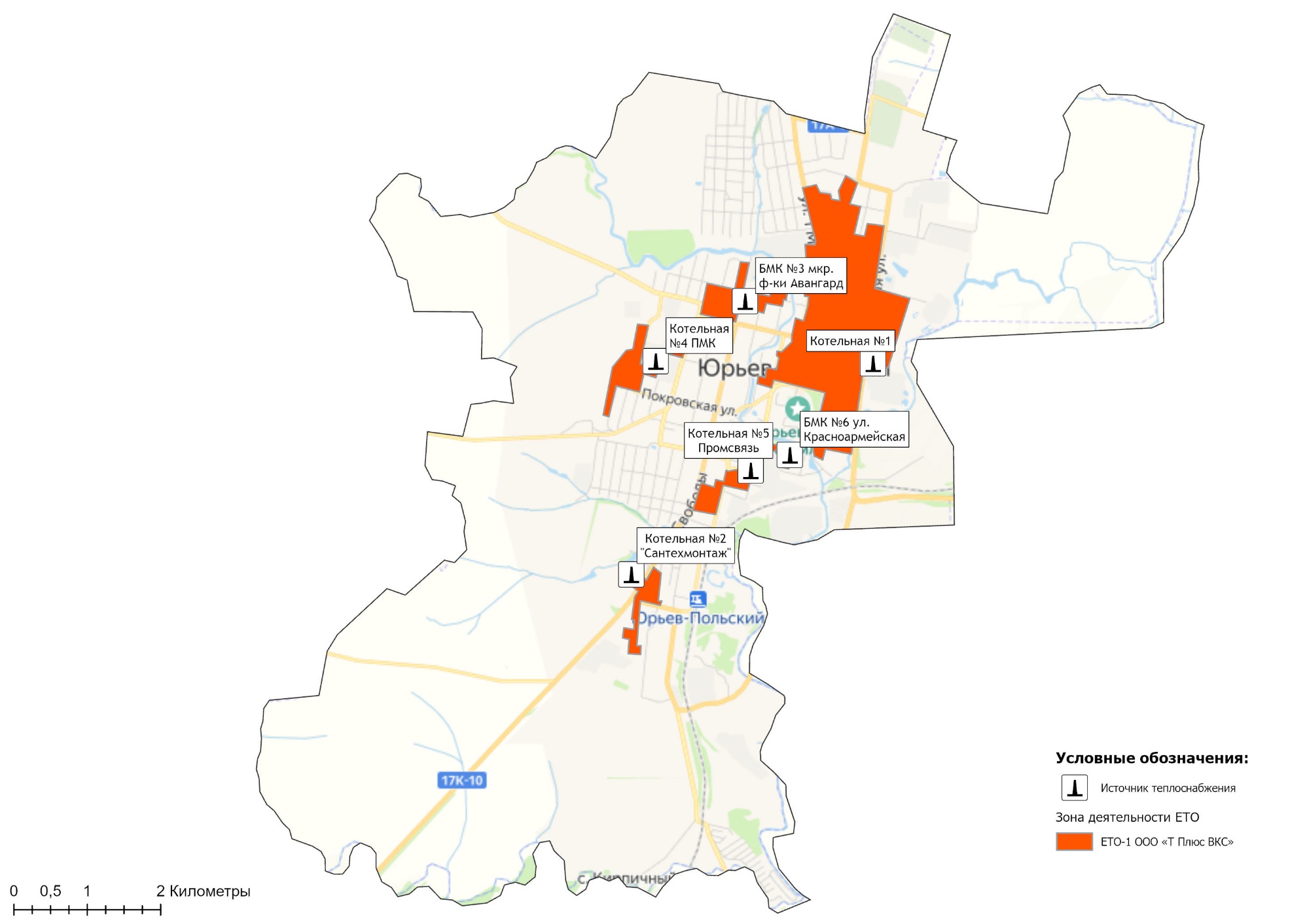 Рисунок 15.5.1 – Границы зон деятельности единых теплоснабжающих организаций на территории муниципального образования город Юрьев-Польский Глава 16. Реестр проектов схемы теплоснабженияОбобщённые данные этого реестра по зонам деятельности ЕТО, группам и подгруппам проектов приведены в Главе 12.1 Обосновывающих материалов.В реестрах присутствует шифр проектов типа A-B-C-D, гдеA – номер зоны деятельности ЕТО;B – номер группы проектов;C – номер подгруппы проектов;D – порядковый номер проекта в составе ЕТО.Подробная расшифровка представлена в таблице ниже.Таблица 16.1 – Расшифровка шифра мероприятий16.1 Перечень мероприятий по строительству, реконструкции, техническому перевооружению и (или) модернизации источников тепловой энергииДо конца расчетного периода запланированы мероприятия по строительству, реконструкции и (или) техническому перевооружению источников тепловой энергии, приведенные в таблице 16.1.1.Таблица 16.1.1 - Перечень мероприятий по модернизации и техническому перевооружению источников тепловой энергии16.2 Перечень мероприятий по строительству, реконструкции, техническому перевооружению и (или) модернизации тепловых сетей и сооружений на нихДо конца расчетного периода запланированы мероприятия по строительству, реконструкции, техническому перевооружению и (или) модернизации тепловых сетей и сооружений на них, приведенные в таблице 16.2.1. Таблица 16.2.1 - Перечень мероприятий по реконструкции и техническому перевооружению тепловых сетей и сооружений на них16.3 Перечень мероприятий, обеспечивающих перевод открытых систем теплоснабжения (горячего водоснабжения), отдельных участков таких систем на закрытые системы горячего водоснабженияДо конца расчетного периода мероприятий, обеспечивающих переход от открытых систем теплоснабжения (ГВС) на закрытые системы горячего водоснабжения, не запланировано. Открытые системы теплоснабжения на территории рассматриваемого муниципального образования город Юрьев-Польский отсутствуют.Глава 17. Замечания и предложения к проекту схемы теплоснабжения17.1 Перечень всех замечаний и предложений, поступивших при разработке, утверждении и актуализации схемы теплоснабженияИнформация о замечаниях и предложениях, поступивших при актуализации схемы теплоснабжения приведена в таблице 17.1 столбец 3.17.2 Ответы разработчиков проекта схемы теплоснабжения на замечания и предложенияОтветы разработчика на замечания и предложения по проекту актуализированной редакции схемы теплоснабжения представлены в таблице 17.1 столбец 4.17.3 Перечень учтенных замечаний и предложений, а также реестр изменений, внесенных в разделы схемы теплоснабжения и главы обосновывающих материалов к схеме теплоснабженияИнформация об учтенных замечаниях и предложениях, а также реестр изменений, внесенных в разделы схемы теплоснабжения и главы обосновывающих материалов к схеме теплоснабжения приведены в таблице 17.1 столбец 5.Таблица 17.1 – Замечания и предложения к проекту схемы теплоснабженияГлава 18. Сводный том изменений, выполненных в доработанной и (или) актуализированной схеме теплоснабженияВ таблице 18.1 представлена сводная информация по изменениям, выполненных в рамках актуализации схемы теплоснабжения муниципального образования город Юрьев-Польский Владимирской области.Таблица 18.1 – Сводный том изменений по Схеме теплоснабженияИнформация о мероприятиях по развитию систем теплоснабжения, выполненных на территории муниципального образования город Юрьев-Польский представлена в таблице 18.2.Таблица 18.2 – Информация о реализованных мероприятиях, предусмотренных Схемой теплоснабжения№ п/пНаименование организацииВид топливаОбъем млн.куб.м, (тонн)1Управление образования г.Ю-П СОШ №1природный газ0,1812Управление образования г.Ю-П шк №2природный газ0,0763Управление образования г.Ю-П ДОУ №5природный газ0,0534Управление образования г.Ю-П ДОУ №7природный газ0,0505Комитет по культуре г.Ю-П музейуголь22,0006МУП "Водоканал» ул. Шибанкова баняприродный газ0,075КотельнаяАдрес котельнойМарка котлаКол-во котловРежим котлаГод установки котлаМощность котла,Мощность котельной,УРУТ по котельной, кг у.т./ГкалКотельнаяАдрес котельнойМарка котлаКол-во котловРежим котлаГод установки котлаГкал/чГкал/чУРУТ по котельной, кг у.т./Гкалмуниципального образования г. Юрьев-Польскиймуниципального образования г. Юрьев-Польскиймуниципального образования г. Юрьев-Польскиймуниципального образования г. Юрьев-Польскиймуниципального образования г. Юрьев-Польскиймуниципального образования г. Юрьев-Польскиймуниципального образования г. Юрьев-Польскиймуниципального образования г. Юрьев-Польскиймуниципального образования г. Юрьев-ПольскийКотельная №1г. Юрьев-Польский, ул.Луговая, д.6КВГМ 10/1503водогрейный199810,00031,340156,84Котельная №1г. Юрьев-Польский, ул.Луговая, д.6 Е 1/92паровой19880,67031,340156,84Котельная №2г. Юрьев-Польский, ул. Свободы, д.142-аТурботерм 8003водогрейный20050,6882,064156,33БМК №3 (Фабричного м-на)г. Юрьев-Польский, ул. Свободы, д.11Турботерм-гарант 30002водогрейный20132,5806,880156,95БМК №3 (Фабричного м-на)г. Юрьев-Польский, ул. Свободы, д.11Турботерм-гарант 20001водогрейный20131,7206,880156,95Котельная №4г. Юрьев-Польский, ул. Герцена, д. 6-бТурботерм-11004водогрейный20040,9463,784156,19БМК № 5 (Заводского м-на)г. Юрьев-Польский, пер. Богомолова, д. 10-бТурботерм-гарант 20002водогрейный20141,7203,440155,26БМК №6 (пер. Красноармейский)г. Юрьев-Польский, пер. Красноармейский, д.1Vitoplex 1002водогрейный20140,1720,344158,97N п/пАдрес или наименование котельнойТепловая мощность котлов установленная, Гкал/чОграничения установленной тепловой мощности, Гкал/чТепловая мощность котлов располагаемая, Гкал/чЗатраты тепловой мощности на собственные нужды, Гкал/чТепловая мощность котельной нетто, Гкал/ч12345 = 3-467 = 6-5Муниципальное образование город Юрьев-ПольскийМуниципальное образование город Юрьев-ПольскийМуниципальное образование город Юрьев-ПольскийМуниципальное образование город Юрьев-ПольскийМуниципальное образование город Юрьев-ПольскийМуниципальное образование город Юрьев-ПольскийМуниципальное образование город Юрьев-Польский1Котельная №131,340,1731,170,877430,292Котельная №22,060,012,050,07521,983БМК №3 (Фабричного м-на)6,880,036,850,17466,684Котельная №43,780,023,770,11073,665БМК № 5 (Заводского м-на)3,440,023,420,09883,326БМК №6 пер. Красноармейский0,340,000,340,00790,33КотельнаяАдрес котельнойМарка котлаКол-во котловГод установки котлаСрок службы оборудованияСрок службы оборудованияКотельнаяАдрес котельнойМарка котлаКол-во котловГод установки котлаНормативный (в соответствии с паспортом)ФактическийМуниципальное образование город Юрьев-ПольскийМуниципальное образование город Юрьев-ПольскийМуниципальное образование город Юрьев-ПольскийМуниципальное образование город Юрьев-ПольскийМуниципальное образование город Юрьев-ПольскийМуниципальное образование город Юрьев-ПольскийМуниципальное образование город Юрьев-ПольскийКотельная №1г. Юрьев-Польский, ул. Луговая, д.6КВГМ 10/150319983025Котельная №1г. Юрьев-Польский, ул. Луговая, д.6 Е 1/9219883035Котельная №2г. Юрьев-Польский, ул. Свободы, д.142-аТурботерм 800320051518БМК №3 (Фабричного м-на)г. Юрьев-Польский, ул. Свободы, д.11Турботерм-гарант 3000220131510БМК №3 (Фабричного м-на)г. Юрьев-Польский, ул. Свободы, д.11Турботерм-гарант 2000120131510Котельная №4г. Юрьев-Польский, ул. Герцена, д. 6-бТурботерм-1100420041519БМК № 5 (Заводского м-на)г. Юрьев-Польский, пер. Богомолова, д. 10-бТурботерм-гарант 200022014159БМК №6 пер. Красноармейскийг. Юрьев-Польский, пер. Красноармейский, д.1Vitoplex 10022014159Наименование котельной (системы теплоснабжения)Температурный график отпуска тепловой энергииСистема теплоснабжения(отопления, горячего водоснабжения (трубопровод)Муниципальное образование город Юрьев-ПольскийМуниципальное образование город Юрьев-ПольскийМуниципальное образование город Юрьев-ПольскийКотельная №1115/70⁰С со срезкой при tпод.=90⁰С и изломом для  ГВС при tпод.=65 ⁰Сзакрытая 2-х- трубная система теплоснабжения (отопление и ГВС)Котельная №285/65⁰С с плавной срезкой при tпод.=80⁰С4-х трубная система теплоснабжения (закрытая 2-х- трубная система отопления, централизованная система горячего водоснабжения 2-х-трубная)БМК №3 (Ф-ки "Авангард")95/70⁰С со срезкой при tпод.=85⁰С и изломом для подогревателей ГВС при tпод.=65 ⁰Сзакрытая 2-х- трубная система теплоснабжения (отопление и ГВС)Котельная №485/65⁰С с плавной срезкой при tпод.=80⁰С4-х трубная система теплоснабжения (закрытая 2-х- трубная система отопления, централизованная система горячего водоснабжения 2-х-трубная)БМК № 5 (пер. Богомолова)85/65⁰С с плавной срезкой при tпод.=80⁰С4-х трубная система теплоснабжения (закрытая 2-х- трубная система отопления, централизованная система горячего водоснабжения2-х-трубная)БМК №6 (пер. Красноармейский)85/65⁰С с плавной срезкой при tпод.=80⁰С4-х трубная система теплоснабжения (закрытая 2-х- трубная система отопления, централизованная система горячего водоснабжения 2-х-трубная)Температура наружного воздуха, ⁰СТемпература водыТемпература водыТемпература наружного воздуха, ⁰Св подающем трубопроводе, ⁰Св обратном трубопроводе, ⁰С+86550+76549+66549+56548+46548+36548+26547+1654706546-16546-26546-36747-46948-57048-67249-77349-87550-97651-107852-117953-128054-138154-148255-158355-168455-178556-188656-198756-208857-218857-228856-238855-248954-258953-268952-279051-289050Температура наружного воздуха, ⁰СТемпература водыТемпература водыТемпература наружного воздуха, ⁰Св подающем трубопроводе, ⁰Св обратном трубопроводе, ⁰С+840,035,0+742,037,0+643,038,0+544,038,0+445,039,0+347,040,0+248,041,0+149,042,0050,042,0-152,043,0-253,044,0-354,044,0-455,045,0-556,046,0-657,047,0-758,048,0-859,048,0-961,049,0-1062,050,0-1163,050,0-1264,051,0-1365,052,0-1467,053,0-1568,054,0-1669,055,0-1770,056,0-1871,057,0-1972,058,0-2073,059,0-2174,059,0-2275,060,0-2376,061,0-2477,061,0-2578,062,0-2679,062,0-2780,061,0-2880,060,0Температура наружного воздуха, ⁰СГрафик 95-70°С с плавной срезкой Тпод.=85°С и изломом для ГВС 65°СГрафик 95-70°С с плавной срезкой Тпод.=85°С и изломом для ГВС 65°Сбез изломабез изломаТемпература наружного воздуха, ⁰Св подающем трубопроводе, ⁰Св обратном трубопроводе, ⁰Св подающем трубопроводе, ⁰Св обратном трубопроводе, ⁰С+865554034+765554236+665554337+565544538+465544739+365544840+265545041+165535243065535344-165535545-265535746-365525847-465526049-565526149-665526350-765516451-866526652-967526752-1068536853-1169536953-1270547054-1372557255-1473567356-1575577557-1676587658-1777587758-1879597959-1980608060-2081608160-2182618261-2283618361-2384628462-2484628462-2585628562-2685628562-2785618561-2885608560Температура наружного воздуха, ⁰СТемпература водыТемпература водыТемпература наружного воздуха, ⁰Св подающем трубопроводе, ⁰Св обратном трубопроводе, ⁰С+840,035,0+742,037,0+643,038,0+544,038,0+445,039,0+347,040,0+248,041,0+149,042,0050,042,0-152,043,0-253,044,0-354,044,0-455,045,0-556,046,0-657,047,0-758,048,0-859,048,0-961,049,0-1062,050,0-1163,050,0-1264,051,0-1365,052,0-1467,053,0-1568,054,0-1669,055,0-1770,056,0-1871,057,0-1972,058,0-2073,059,0-2174,059,0-2275,060,0-2376,061,0-2477,061,0-2578,062,0-2679,062,0-2780,061,0-2880,060,0№ п/пНаименование котельнойУстановленная тепловая мощность,Гкал/ч2022 год2022 год№ п/пНаименование котельнойУстановленная тепловая мощность,Гкал/чВыработка тепла, ГкалЧисло часов использования УТМ, час.Муниципальное образование город Юрьев-ПольскийМуниципальное образование город Юрьев-ПольскийМуниципальное образование город Юрьев-ПольскийМуниципальное образование город Юрьев-ПольскийМуниципальное образование город Юрьев-Польский1Котельная №131,3452 380,191 671,352Котельная №22,062 758,391 336,433БМК №3 (Фабричного м-на)6,8810 283,011 494,624Котельная №43,785 485,901 449,765БМК № 5 (Заводского м-на)3,445 840,051 697,696БМК №6 пер. Красноармейский0,34599,031 741,37Наименование котельной (системы теплоснабжения)Наличие приборов учета отпускаемой тепловой энергииНеобходимость в установке приборов учета тепловой энергииМуниципальное образование город Юрьев-ПольскийМуниципальное образование город Юрьев-ПольскийМуниципальное образование город Юрьев-ПольскийКотельная №1Теплосчетчик МКТСнетКотельная №2Тепловычислитель ВЗЛЕТ ТСРВ-027нетБМК №3 (Фабричного м-на)Тепловычислитель ВЗЛЕТ ТСРВ-027нетКотельная №4Тепловычислитель СПТ943.1нетБМК № 5 (Заводского м-на)Тепловычислитель ВЗЛЕТ ТСРВ-027нетБМК №6 пер. КрасноармейскийТепловычислитель ВЗЛЕТ ТСРВ-027нетНаименование котельной Количество аварий и инцидентов, связанный с техническим состоянием оборудования, за 2022 годАварийный недоотпуск тепла (в т.ч. в результате инцидентов), за 2022 годМуниципальное образование город Юрьев-ПольскийМуниципальное образование город Юрьев-ПольскийМуниципальное образование город Юрьев-ПольскийКотельная №100Котельная №200БМК №3 (Фабричного м-на)00Котельная №400БМК № 5 (Заводского м-на)00БМК №6 пер. Красноармейский00по состоянию на 01.04.2023по состоянию на 01.04.2023по состоянию на 01.04.2023по состоянию на 01.04.2023по состоянию на 01.04.2023№ п.п.Наименование котельнойНаличие предписаний надзорных органов по запрещению дальнейшей эксплуатации источников тепловой энергииНаличие предписаний надзорных органов по запрещению дальнейшей эксплуатации источников тепловой энергииНаличие предписаний надзорных органов по запрещению дальнейшей эксплуатации источников тепловой энергии№ п.п.Наименование котельнойда/нет; дата, №Перечень замечанийнаименование надзорного органаМуниципальное образование город Юрьев-ПольскийМуниципальное образование город Юрьев-ПольскийМуниципальное образование город Юрьев-ПольскийМуниципальное образование город Юрьев-ПольскийМуниципальное образование город Юрьев-Польский1Котельная №1нет--2Котельная №2нет--3БМК №3 (Фабричного м-на)нет--4Котельная №4нет--5БМК № 5 (Заводского м-на)нет--6БМК №6 пер. Красноармейскийнет--Наименование источника тепловой энергииНаименование рисунка тепловой сетиМуниципальное образование город Юрьев-ПольскийМуниципальное образование город Юрьев-ПольскийКотельная №1рисунок 1.3.1.1Котельная №2рисунок 1.3.1.2БМК №3 (Фабричного м-на)рисунок 1.3.1.3Котельная №4рисунок 1.3.1.4БМК № 5 (Заводского м-на)рисунок 1.3.1.5БМК №6 пер. Красноармейскийрисунок 1.3.1.5№ п/пНаименование параметровТепловые сети от котельной №1Тепловые сети от котельной №2Тепловые сети от БМК №3 (Ф-ки "Авангард")Тепловые сети от котельной №4Тепловые сети от БМК № 5 (пер. Богомолова)Тепловые сети от БМК №6 (пер. Красноармейский)1Год начала эксплуатациидо 1991до 1991до 1991до 1991до 1991до 19912Тип тепловых сетей2-х трубная / закрытая4-х трубная / закрытая2-х трубная / закрытая4-х трубная / закрытая4-х трубная / закрытая4-х трубная / закрытая3Материал трубопроводовстальстальстальстальстальсталь4Средний наружный диаметр трубопровода, м0,1180,0710,1190,0850,1110,0515Общая протяжённость (в однотрубном исчислении), м37162,65488,64486102116404,41518,06Объем трубопроводов тепловых сетей, м куб.−−−−−−6.1- в отопительный период557,6427,964,8373,2775,403,506.2- в летний период410,754,3360,0210,3036,760,487Тип изоляцииППУ изоляция иминераловатные утеплителиППУ изоляция иминераловатные утеплителиППУ изоляция иминераловатные утеплителиППУ изоляция иминераловатные утеплителиППУ изоляция иминераловатные утеплителиППУ изоляция иминераловатные утеплители8Тип компенсирующих устройствП-образные компенсаторыП-образные компенсаторыП-образные компенсаторыП-образные компенсаторыП-образные компенсаторыП-образные компенсаторы9Тип прокладкинадземный, бесканальный, канальныйнадземный, бесканальный, канальныйнадземный, бесканальный, канальныйнадземный, бесканальный, канальныйнадземный, бесканальныйнадземный, бесканальный10Характеристика грунта2-я группа грунтов2-я группа грунтов2-я группа грунтов2-я группа грунтов2-я группа грунтов2-я группа грунтов11Количество насосных станций в зоне действия системы теплоснабжения, шт.000000Вид секционирующей и регулирующей арматуры, шт.Условный диаметрУсловный диаметрУсловный диаметрУсловный диаметрУсловный диаметрУсловный диаметрУсловный диаметрУсловный диаметрУсловный диаметрУсловный диаметрУсловный диаметрУсловный диаметрУсловный диаметрУсловный диаметрВид секционирующей и регулирующей арматуры, шт.2025324050657080100125150200250300Котельная №1Котельная №1Котельная №1Котельная №1Котельная №1Котельная №1Котельная №1Котельная №1Котельная №1Котельная №1Котельная №1Котельная №1Котельная №1Котельная №1Котельная №1Задвижки----44--5442-264-4Вентили-21064---------Поворотные затворы-------42-----Шаровые краны--816586-1614414822Котельная №2 (отопление)Котельная №2 (отопление)Котельная №2 (отопление)Котельная №2 (отопление)Котельная №2 (отопление)Котельная №2 (отопление)Котельная №2 (отопление)Котельная №2 (отопление)Котельная №2 (отопление)Котельная №2 (отопление)Котельная №2 (отопление)Котельная №2 (отопление)Котельная №2 (отопление)Котельная №2 (отопление)Котельная №2 (отопление)Задвижки----2--22-----Вентили----2---------Шаровые краны ППУ----20--2222---Котельная №2 (ГВС)Котельная №2 (ГВС)Котельная №2 (ГВС)Котельная №2 (ГВС)Котельная №2 (ГВС)Котельная №2 (ГВС)Котельная №2 (ГВС)Котельная №2 (ГВС)Котельная №2 (ГВС)Котельная №2 (ГВС)Котельная №2 (ГВС)Котельная №2 (ГВС)Котельная №2 (ГВС)Котельная №2 (ГВС)Котельная №2 (ГВС)Вентили111-1---------Шаровые краны ППУ-81162-21------Котельная №3Котельная №3Котельная №3Котельная №3Котельная №3Котельная №3Котельная №3Котельная №3Котельная №3Котельная №3Котельная №3Котельная №3Котельная №3Котельная №3Котельная №3Задвижки----2--42--4--Вентили-32-----------Шаровые краны4--248-62-4---Котельная №4 (отопление)Котельная №4 (отопление)Котельная №4 (отопление)Котельная №4 (отопление)Котельная №4 (отопление)Котельная №4 (отопление)Котельная №4 (отопление)Котельная №4 (отопление)Котельная №4 (отопление)Котельная №4 (отопление)Котельная №4 (отопление)Котельная №4 (отопление)Котельная №4 (отопление)Котельная №4 (отопление)Котельная №4 (отопление)Задвижки----16--82-4---Вентили---2----------Шаровые краны-22218-222-----Поворотные затворы----2--2------Котельная №4 (ГВС)Котельная №4 (ГВС)Котельная №4 (ГВС)Котельная №4 (ГВС)Котельная №4 (ГВС)Котельная №4 (ГВС)Котельная №4 (ГВС)Котельная №4 (ГВС)Котельная №4 (ГВС)Котельная №4 (ГВС)Котельная №4 (ГВС)Котельная №4 (ГВС)Котельная №4 (ГВС)Котельная №4 (ГВС)Котельная №4 (ГВС)Задвижки----1--23-----Вентили--43----------Шаровые краны-73152---------Котельная №5 (отопление)Котельная №5 (отопление)Котельная №5 (отопление)Котельная №5 (отопление)Котельная №5 (отопление)Котельная №5 (отопление)Котельная №5 (отопление)Котельная №5 (отопление)Котельная №5 (отопление)Котельная №5 (отопление)Котельная №5 (отопление)Котельная №5 (отопление)Котельная №5 (отопление)Котельная №5 (отопление)Котельная №5 (отопление)Задвижки----2---2-----Шаровые краны------66-22---Котельная №5 (ГВС)Котельная №5 (ГВС)Котельная №5 (ГВС)Котельная №5 (ГВС)Котельная №5 (ГВС)Котельная №5 (ГВС)Котельная №5 (ГВС)Котельная №5 (ГВС)Котельная №5 (ГВС)Котельная №5 (ГВС)Котельная №5 (ГВС)Котельная №5 (ГВС)Котельная №5 (ГВС)Котельная №5 (ГВС)Котельная №5 (ГВС)Задвижки-------1------Шаровые краны-1611-61-1----Котельная №6 (отопление)Котельная №6 (отопление)Котельная №6 (отопление)Котельная №6 (отопление)Котельная №6 (отопление)Котельная №6 (отопление)Котельная №6 (отопление)Котельная №6 (отопление)Котельная №6 (отопление)Котельная №6 (отопление)Котельная №6 (отопление)Котельная №6 (отопление)Котельная №6 (отопление)Котельная №6 (отопление)Котельная №6 (отопление)Задвижки----4---------Шаровые краны ППУ----4-4-------Котельная №6 (ГВС)Котельная №6 (ГВС)Котельная №6 (ГВС)Котельная №6 (ГВС)Котельная №6 (ГВС)Котельная №6 (ГВС)Котельная №6 (ГВС)Котельная №6 (ГВС)Котельная №6 (ГВС)Котельная №6 (ГВС)Котельная №6 (ГВС)Котельная №6 (ГВС)Котельная №6 (ГВС)Котельная №6 (ГВС)Котельная №6 (ГВС)Вентили--------------Шаровые краны ППУ-132----------Наименование источникаСистема централизованного отопленияСистема централизованного отопленияНаименование источникаНапор в подающем трубопроводе, кгс/см²Напор в обратном трубопроводе, кгс/см²Муниципальное образование город Юрьев-ПольскийМуниципальное образование город Юрьев-ПольскийМуниципальное образование город Юрьев-ПольскийКотельная №16,53,0Котельная №25,02,5БМК №3 (Фабричного м-на)4,52,5Котельная №44,52,5БМК № 5 (Заводского м-на)5,53,0БМК №6 (пер. Красноармейский)3,52,0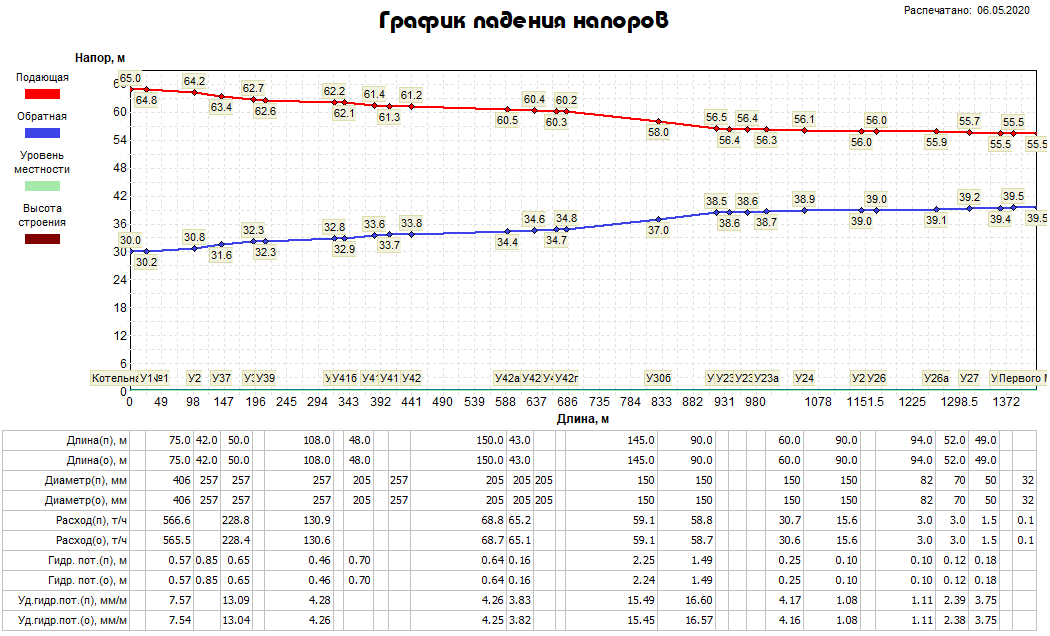 Рисунок 1.3.7.1– Пьезометрический график участка сети Котельная №1 – ул. 1-го Мая 97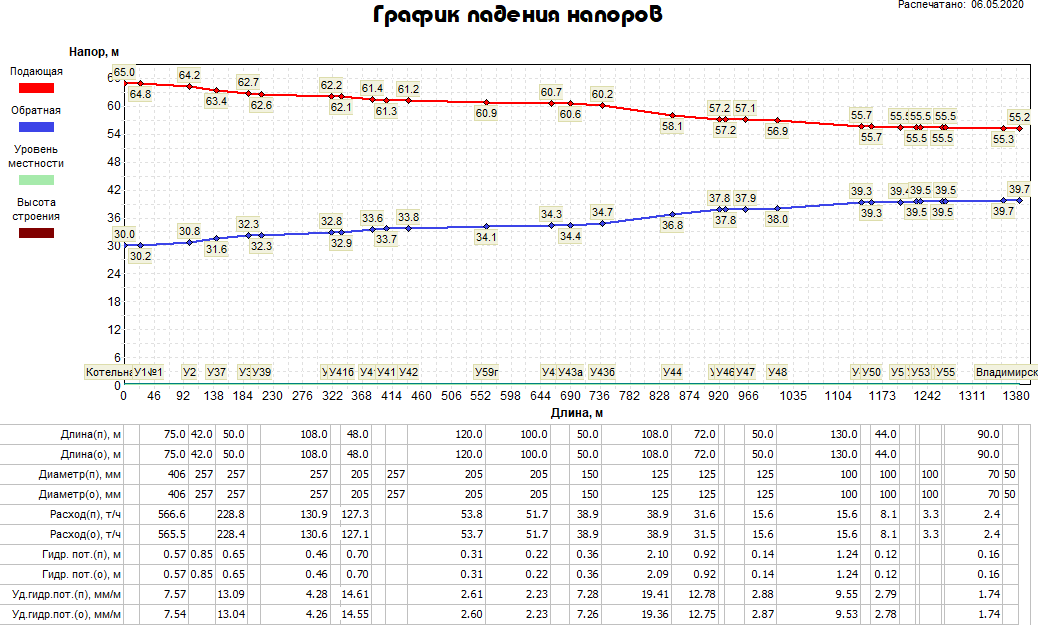 Рисунок 1.3.7.2– Пьезометрический график участка сети Котельная №1 – ул. Владимирская, 13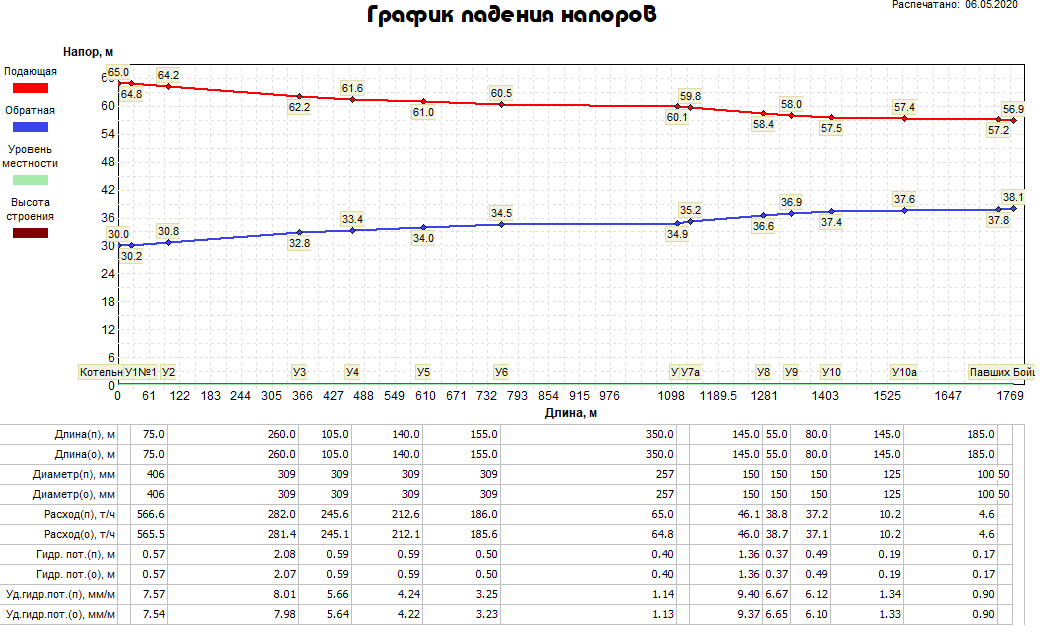 Рисунок 1.3.7.3 – Пьезометрический график участка сети Котельная №1 – ул. Павших Бойцов, 4Котельная №2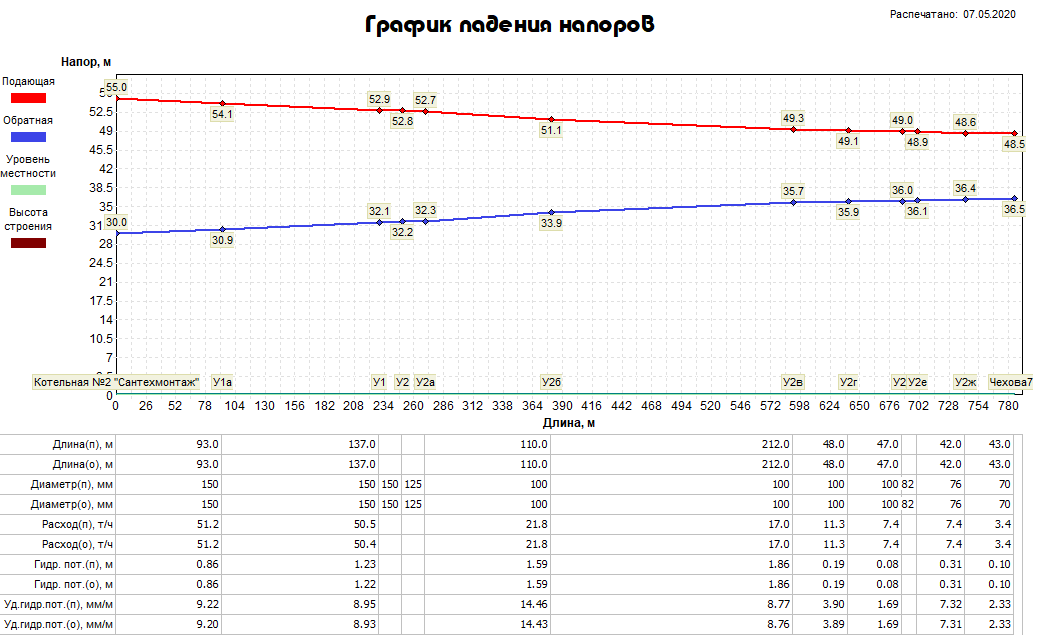 Рисунок 1.3.7.4 – Пьезометрический график участка сети Котельная №2 – ул. Чехова 7а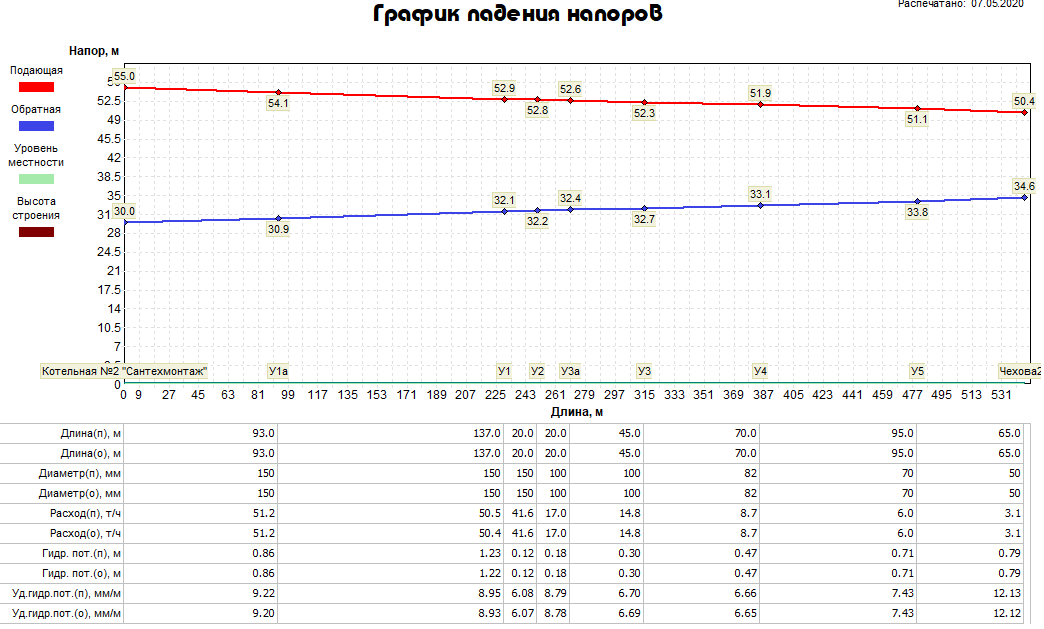 Рисунок 1.3.7.5 – Пьезометрический график участка сети Котельная №2 – ул. Чехова 25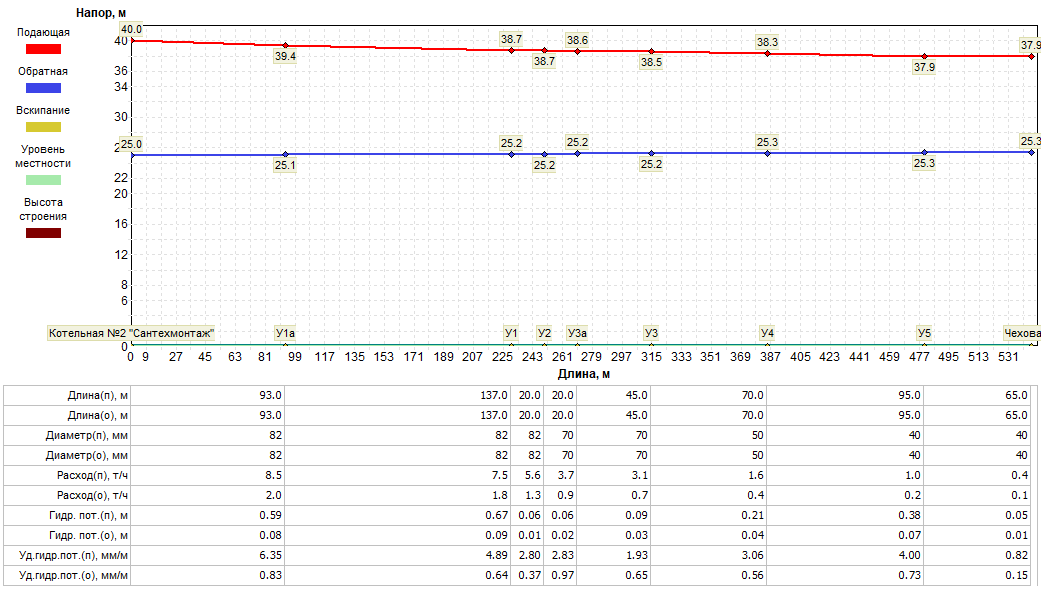 Рисунок 1.3.7.6– Пьезометрический график участка сети ГВС Котельная №2 – ул. Чехова 25БМК №3 (Фабричного м-на)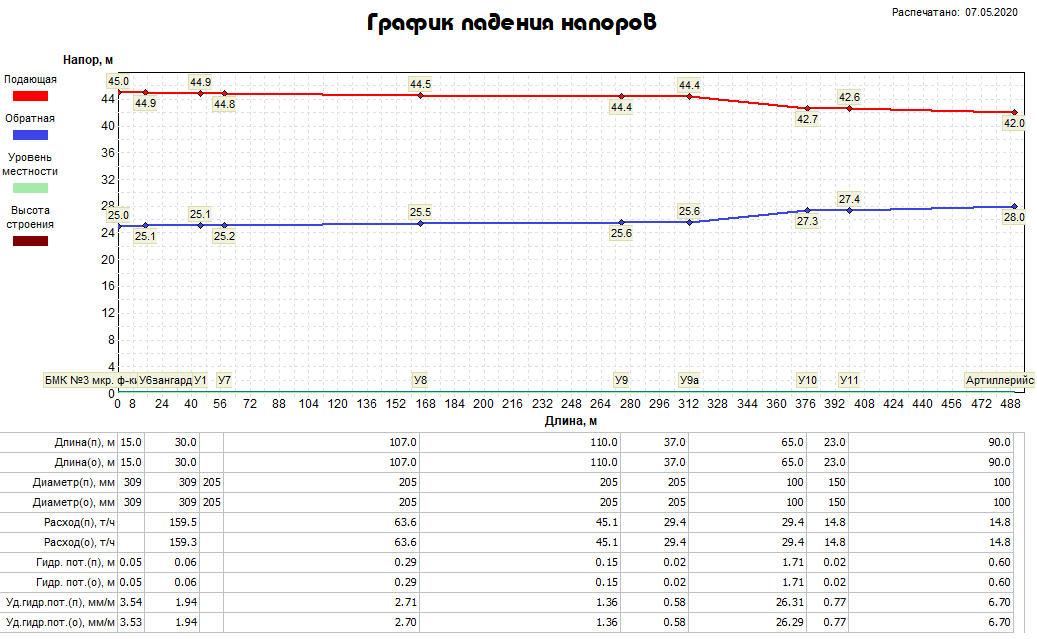 Рисунок 1.3.7.7– Пьезометрический график участка сети БМК №3 (Фабричного м-на) – ул. Артиллерийская 15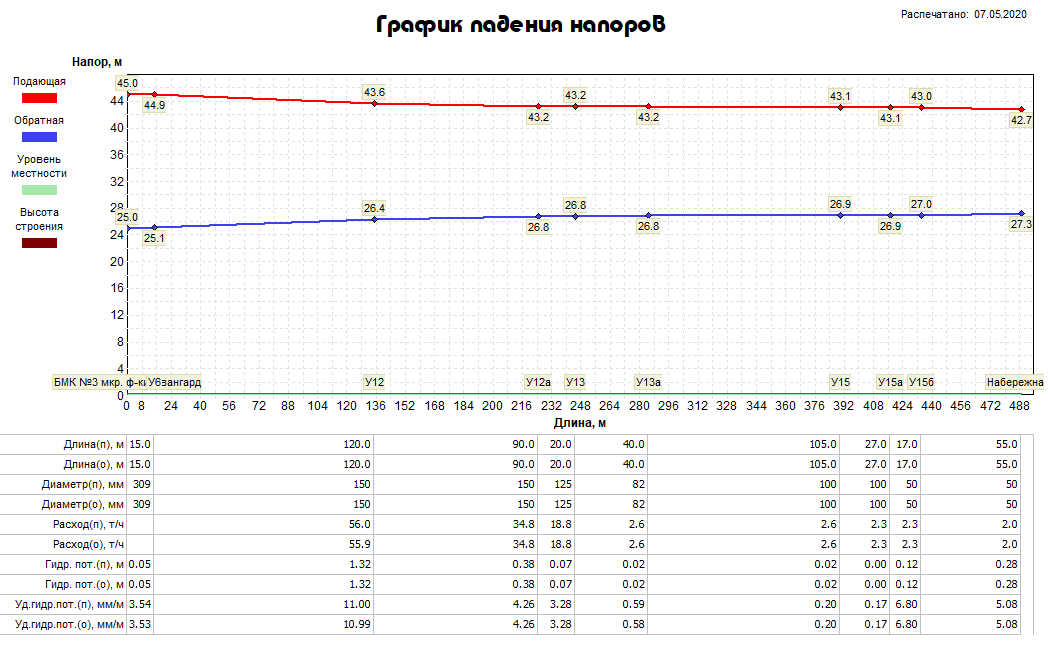 Рисунок 1.3.7.8 – Пьезометрический график участка сети БМК №3 (Фабричного м-на) – ул. Набережная 2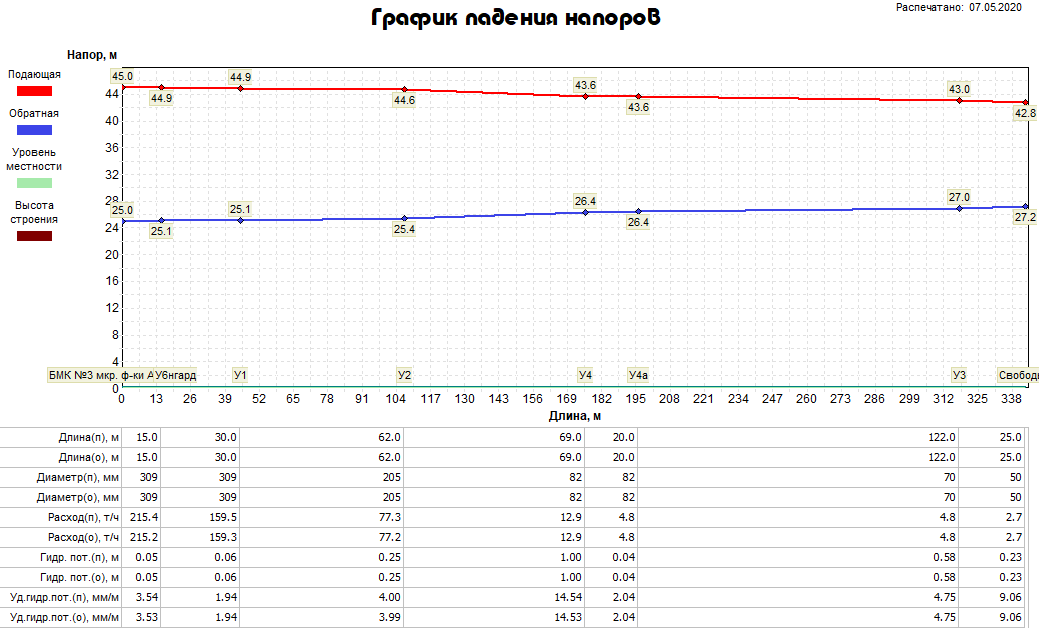 Рисунок 1.3.7.9 – Пьезометрический график участка сети БМК №3 (Фабричного м-на)  – ул. Свободы 4Котельная №4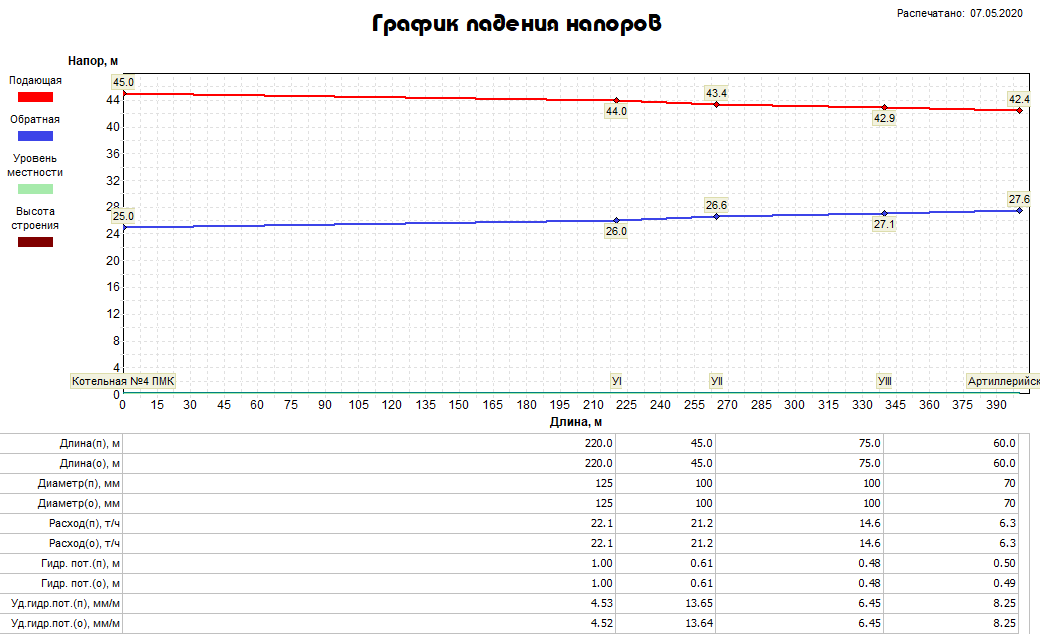 Рисунок 1.3.7.10 – Пьезометрический график участка сети Котельная №4 – ул. Артиллерийская 32а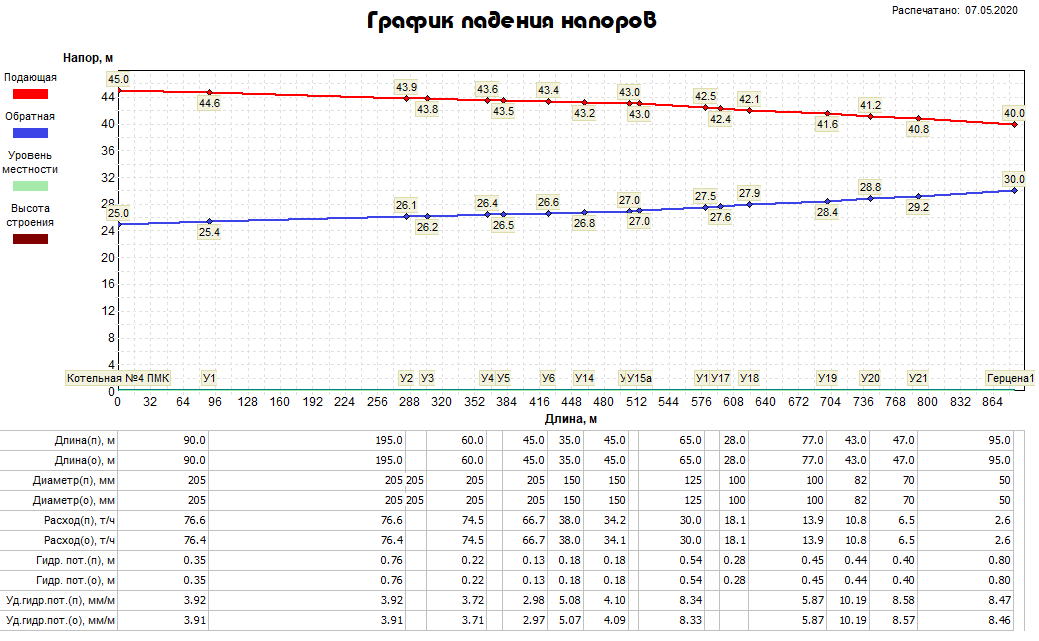 Рисунок 1.3.7.11 – Пьезометрический график участка сети Котельная №4 – ул. Герцена 17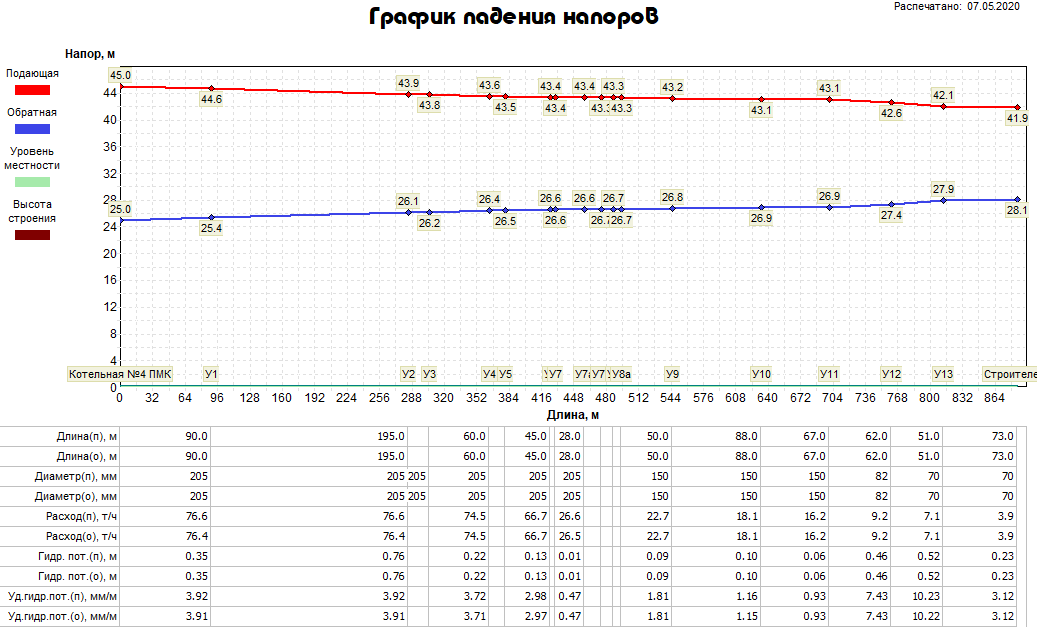 Рисунок 1.3.7.12 – Пьезометрический график участка сети Котельная №4 – ул. Строителей 8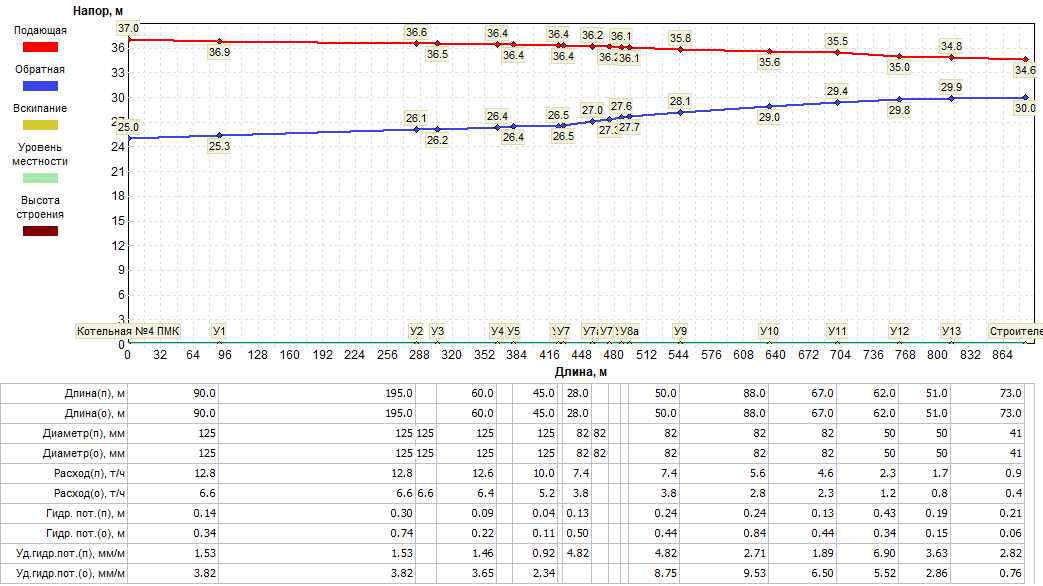 Рисунок 1.3.7.13 – Пьезометрический график участка сети ГВС Котельная №4 – ул. Строителей 8БМК № 5 (Заводского м-на)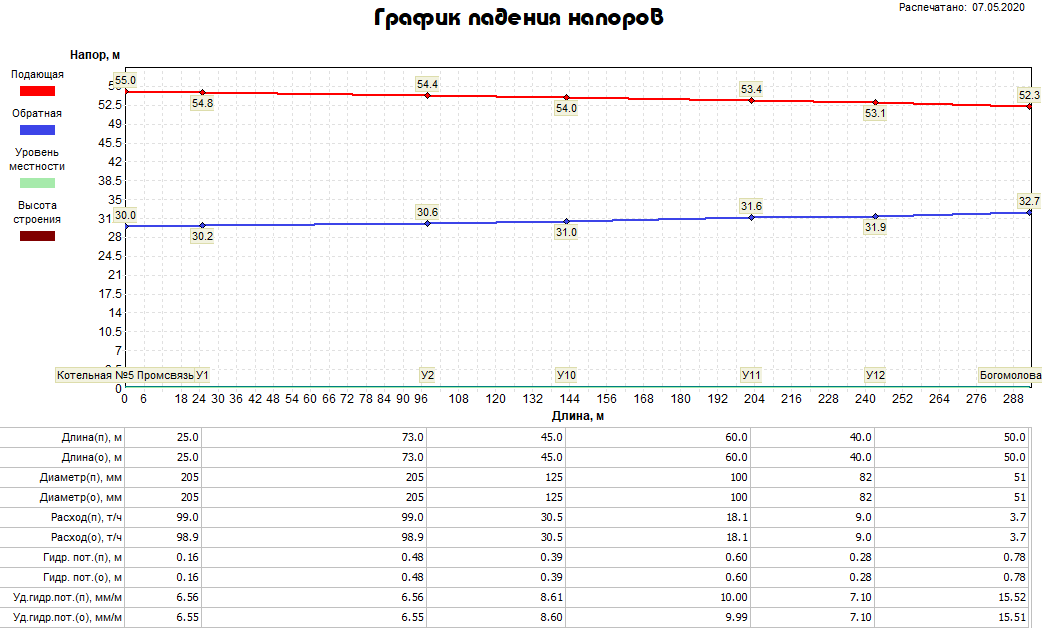 Рисунок 1.3.7.14 – Пьезометрический график участка сети БМК № 5 (Заводского м-на) – пер. Богомолова, 12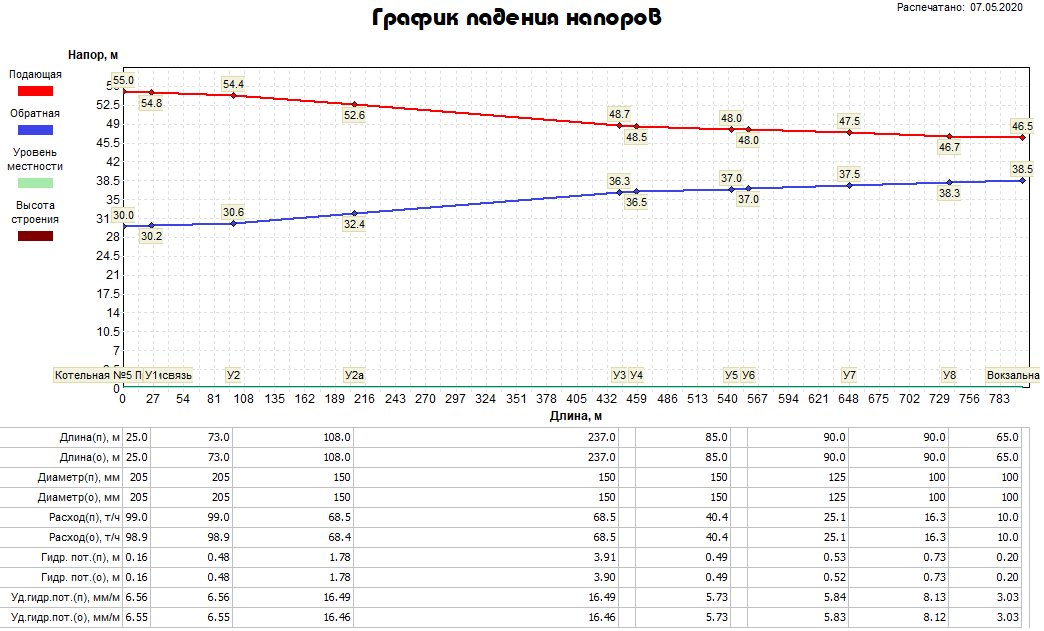 Рисунок 1.3.7.15 – Пьезометрический график участка сети БМК № 5 (Заводского м-на) – ул. Вокзальная 20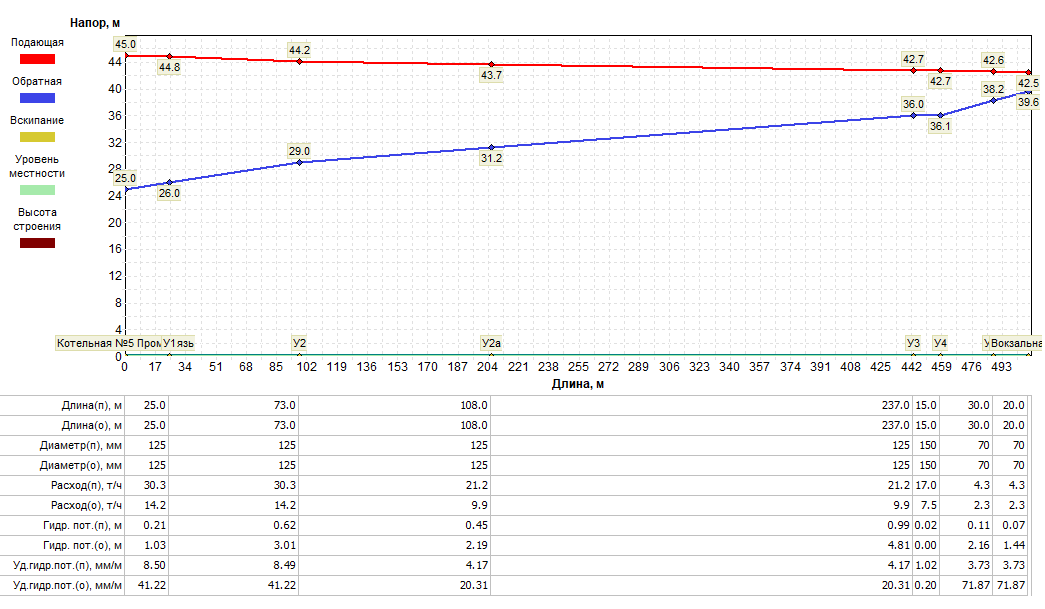 Рисунок 1.3.7.16 – Пьезометрический график участка сети ГВС БМК № 5 (Заводского м-на) – ул. Вокзальная, 18БМК №6 (пер. Красноармейский)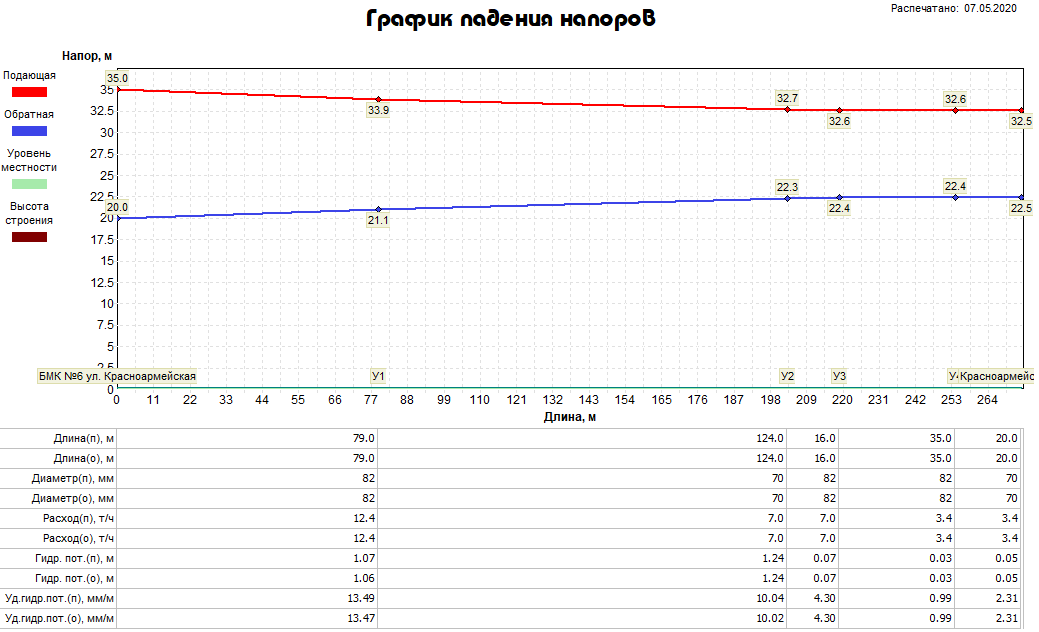 Рисунок 1.3.7.17 – Пьезометрический график участка сети БМК №6 (пер. Красноармейский) – ул. Красноармейская 7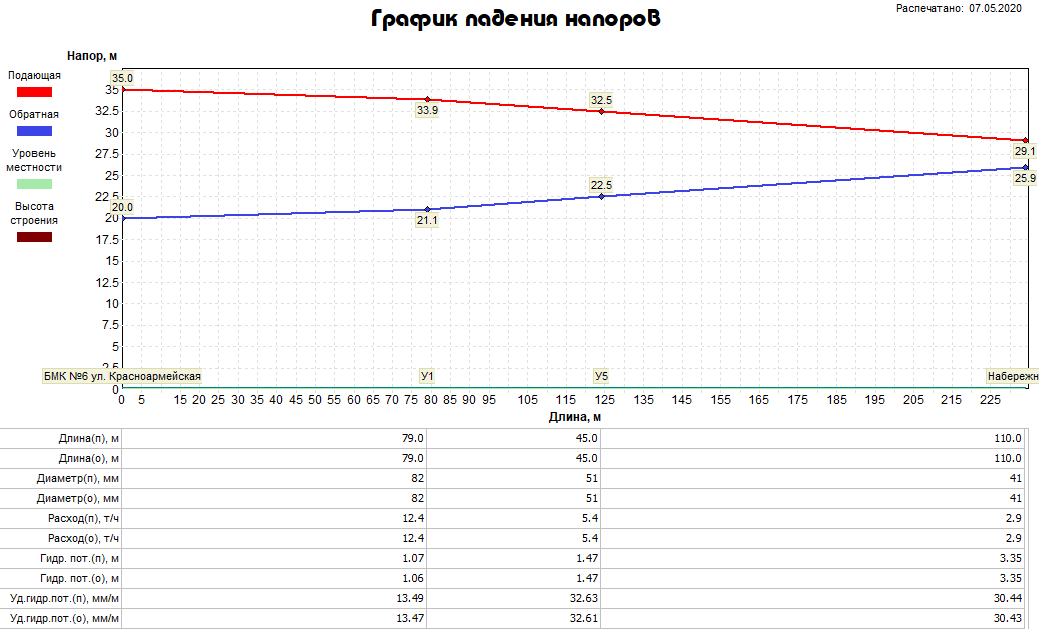 Рисунок 1.3.7.18 – Пьезометрический график участка сети БМК №6 (пер. Красноармейский) – ул. Набережная 84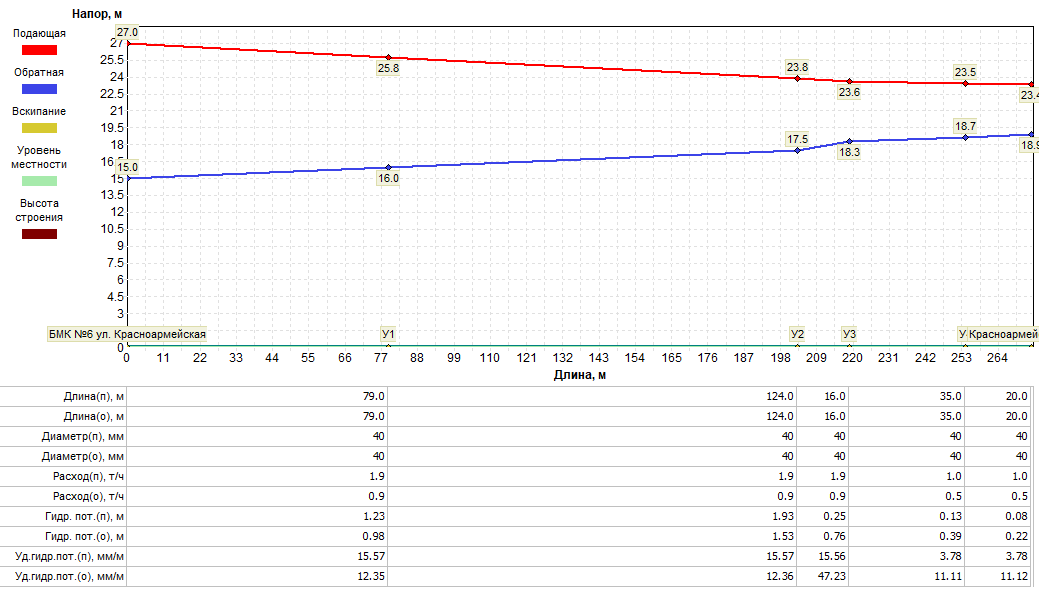 Рисунок 1.3.7.19 – Пьезометрический график участка сети ГВС БМК №6 (пер. Красноармейский) – ул. Красноармейская 7Наименование тепловой сетиКоличество авариный ситуаций/инцидентов на тепловых сетяхКоличество авариный ситуаций/инцидентов на тепловых сетяхКоличество авариный ситуаций/инцидентов на тепловых сетяхСредняя продолжительность устранения аварийной ситуации, ч.Причина (ы) поврежденияНаименование тепловой сети2020 г.2021 г.2022 г.Средняя продолжительность устранения аварийной ситуации, ч.Причина (ы) поврежденияТепловые сети ООО «Т Плюс ВКС»Тепловые сети ООО «Т Плюс ВКС»Тепловые сети ООО «Т Плюс ВКС»Тепловые сети ООО «Т Плюс ВКС»Тепловые сети ООО «Т Плюс ВКС»Тепловые сети ООО «Т Плюс ВКС»Тепловые сети от котельной №1000――Тепловые сети от котельной №2000――Тепловые сети от БМК №3 (Ф-ки "Авангард")000――Тепловые сети от котельной №4000――Тепловые сети от БМК № 5 (пер. Богомолова)000――Тепловые сети от БМК №6 (пер. Красноармейский)000――Наименование системы теплоснабженияНормативные потери и затраты теплоносителя, тыс. куб.м./годНормативные потери и затраты теплоэнергии, Гкал/годМуниципальное образование город Юрьев-ПольскийМуниципальное образование город Юрьев-ПольскийМуниципальное образование город Юрьев-ПольскийКотельная №112,509 729,14Котельная №20,39846,22БМК №3 (Фабричного м-на)1,321 141,68Котельная №41,071 305,24БМК № 5 (Заводского м-на)1,19966,2БМК №6 пер. Красноармейский0,06212,93Наименование источникаОбъем фактических потерь тепловой энергии при её передаче, ГкалОбъем фактических потерь тепловой энергии при её передаче, ГкалОбъем фактических потерь тепловой энергии при её передаче, ГкалНаименование источника2020 г.2021 г.2022 г.Муниципальное образование город Юрьев-ПольскийМуниципальное образование город Юрьев-ПольскийМуниципальное образование город Юрьев-ПольскийМуниципальное образование город Юрьев-ПольскийКотельная №18 531,338 904,316 936,92Котельная №2648,86734,50599,56БМК №3 (Фабричного м-на)1 129,951 249,12771,81Котельная №41 393,501 519,41897,87БМК № 5 (Заводского м-на)939,471 093,55864,66БМК №6 пер. Красноармейский169,20216,39159,81по состоянию на 01.04.2023 годпо состоянию на 01.04.2023 годпо состоянию на 01.04.2023 годпо состоянию на 01.04.2023 годпо состоянию на 01.04.2023 годпо состоянию на 01.04.2023 год№ п.п.Наименование тепловой сетиНаличие предписаний надзорных органов по запрещению дальнейшей эксплуатации участков тепловой сети и результат их исполненияНаличие предписаний надзорных органов по запрещению дальнейшей эксплуатации участков тепловой сети и результат их исполненияНаличие предписаний надзорных органов по запрещению дальнейшей эксплуатации участков тепловой сети и результат их исполненияНаличие предписаний надзорных органов по запрещению дальнейшей эксплуатации участков тепловой сети и результат их исполнения№ п.п.Наименование тепловой сетиучасток(от __до __)да/нет; дата, №наименование надзорного органарезультат исполненияТепловые сети ООО «Т Плюс ВКС»Тепловые сети ООО «Т Плюс ВКС»Тепловые сети ООО «Т Плюс ВКС»Тепловые сети ООО «Т Плюс ВКС»Тепловые сети ООО «Т Плюс ВКС»Тепловые сети ООО «Т Плюс ВКС»1Тепловые сети от котельной №1-нет--2Тепловые сети от котельной №2-нет--3Тепловые сети от БМК №3 (Ф-ки "Авангард")-нет--4Тепловые сети от котельной №4-нет--5Тепловые сети от БМК № 5 (пер. Богомолова)-нет--6Тепловые сети от БМК №6 (пер. Красноармейский)-нет--Наименование системы теплоснабженияОбщее количество подключенных зданий (потребителей)Кол-во зданий (потребителей), оборудованных узлами учетаКотельная №1316128Котельная №21715БМК №3 (Фабричного м-на)2616Котельная №42715БМК № 5 (Заводского м-на)1514БМК №6 пер. Красноармейский43№ п.п.Наименование теплоснабжающей организацииНаличие диспетчерской службы теплоснабжающей (теплосетевой) организацииИспользование средств автоматизации, телемеханизации при работе диспетчерской службыНаличие замечаний к работе диспетчерской службыпо состоянию на 01.04.2023 годпо состоянию на 01.04.2023 годпо состоянию на 01.04.2023 годпо состоянию на 01.04.2023 годпо состоянию на 01.04.2023 год1ООО «Т Плюс ВКС»даРяд источников работает в автоматическом режиме с передачей информации на центральный диспетчерский пунктотсутствуютНаименование источников Графическое отображениеРеестр потребителейМуниципальное образование город Юрьев-ПольскийМуниципальное образование город Юрьев-ПольскийМуниципальное образование город Юрьев-ПольскийКотельная №1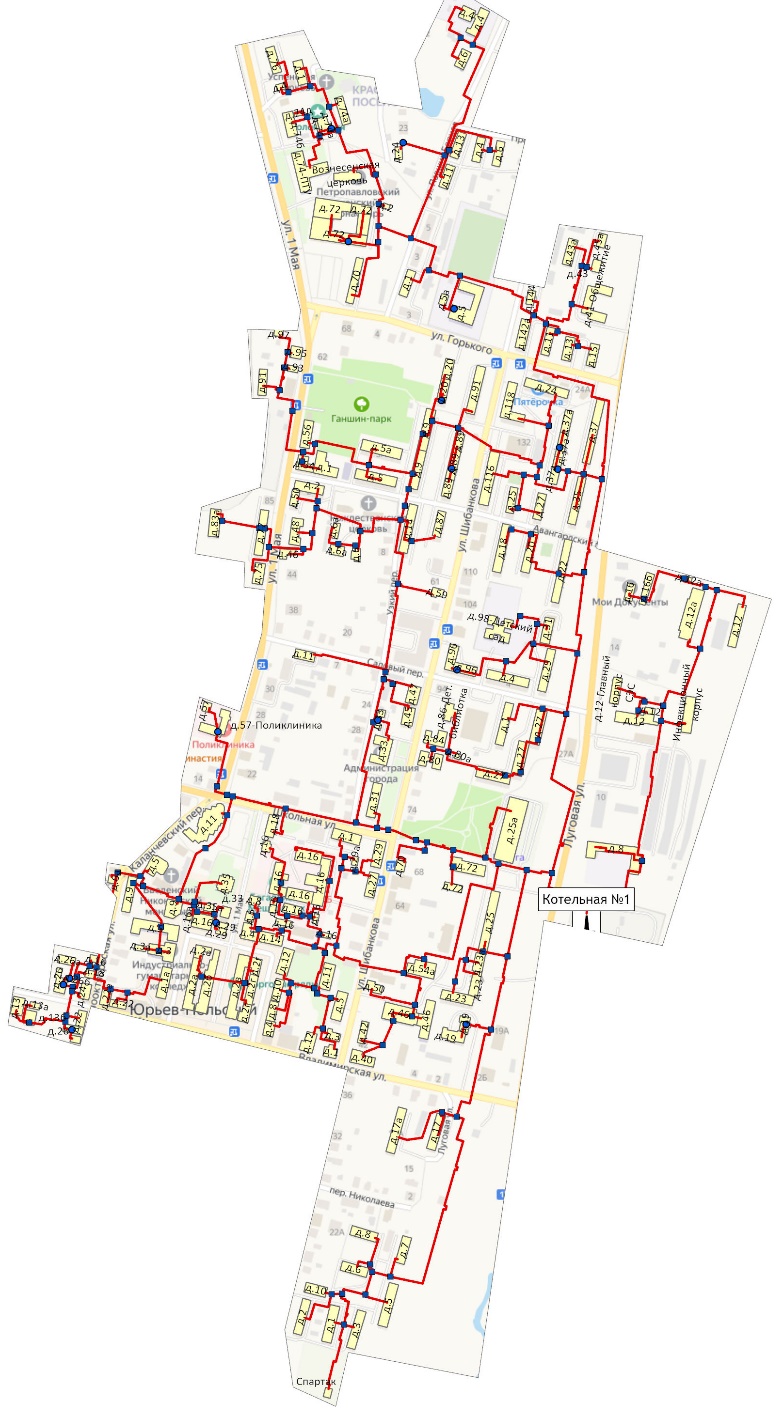 Авангардский пер.,1; Авангардский пер.,14; Авангардский пер.,18; Авангардский пер.,2; Авангардский пер.,20; Авангардский пер.,22; Авангардский пер.,25; Авангардский пер.,27; Авангардский пер.,5; Авангардский пер.,5а; Авангардский пер.,6; Авангардский пер.,6а; Авангардский пер.,6а,гараж; Авангардский пер.,9; Владимирская,12; Владимирская,13Владимирская,13а; Владимирская,13бВладимирская,17; Владимирская,17аВладимирская,22; Владимирская,22аВладимирская,24; Владимирская,26Владимирская,26а; Владимирская,26бГорького,11; Горького,13; Горького,15Горького,20; Горького,24; Горького,5;Горького,5а; Инфекционный корпусКаланчёвский пер.,5; Каланчёвский пер.,9; Красноармейский пер.,24;Краснооктябрьская,16; Краснооктябрьская,18; Краснооктябрьская,22; Краснооктябрьская,26; Краснооктябрьская,6а;Краснооктябрьская,9;Красный Поселок,1; Красный Поселок,4;Луговая,1; Луговая,12,Главный корпус СЭС; Луговая,12,б, г; Луговая,12,в;Луговая,12а; Луговая,12а,проходная;Луговая,16; Луговая,16б; Луговая,19;Луговая,19; Луговая,23; Луговая,23а;Луговая,25; Луговая,25а; Луговая,27;Луговая,29; Луговая,3; Луговая,31;Луговая,35; Луговая,37; Луговая,37а;Луговая,41,Общежитие; Луговая,43;Луговая,43а; Луговая,45а; Луговая,5;Луговая,7; Луговая,8; Павших Бойцов,1;Павших Бойцов,11; Павших Бойцов,13;Павших Бойцов,2; Павших Бойцов,4;Павших Бойцов,6; Первого Мая,16;Первого Мая,18; Первого Мая,29;Первого Мая,33; Первого Мая,35; Первого Мая,35а;Первого Мая,46; Первого Мая,48;Первого Мая,50; Первого Мая,54;Первого Мая,56; Первого Мая,57;Первого Мая,6; Первого Мая,70Первого Мая,72; Первого Мая,74,ПТУ;Первого Мая,74а; Первого Мая,74б;Первого Мая,74г; Первого Мая,74д;Первого Мая,75; Первого Мая,76;Первого Мая,77; Первого Мая,8;Первого Мая,83а; Первого Мая,91;Первого Мая,93; Первого Мая,95;Первого Мая,97; Промышленный пер.,4;Промышленный пер.,6; Садовый пер.,1;Садовый пер.,11; Садовый пер.,4;Советская пл.,10; Советская пл.,12;Советская пл.,14; Советская пл.,16;Советская пл.,16а; Советская пл.,1а;Советская пл.,2а; Советская пл.,2б;Советская пл.,2в; Советская пл.,2г;Советская пл.,3; Советская пл.,3а;Советская пл.,4; Советская пл.,5;Советская пл.,8; Спартак; Шибанкова,1;Шибанкова,10; Шибанкова,11; Шибанкова,116; Шибанкова,118;Шибанкова,142а; Шибанкова,144;Шибанкова,2; Шибанкова,27; Шибанкова,29; Шибанкова,29а;Шибанкова,3; Шибанкова,31;Шибанкова,33; Шибанкова,40;Шибанкова,42; Шибанкова,45;Шибанкова,46; Шибанкова,47;Шибанкова,5; Шибанкова,50;Шибанкова,54а; Шибанкова,59;Шибанкова,6; Шибанкова,70; Шибанкова,72; Шибанкова,8;Шибанкова,80; Шибанкова,80а;Шибанкова,84; Шибанкова,86,Дет. библиотека; Шибанкова,87;Шибанкова,89; Шибанкова,91; Шибанкова,96; Шибанкова,98,Детский сад; Школьная,1; Школьная,11Котельная №2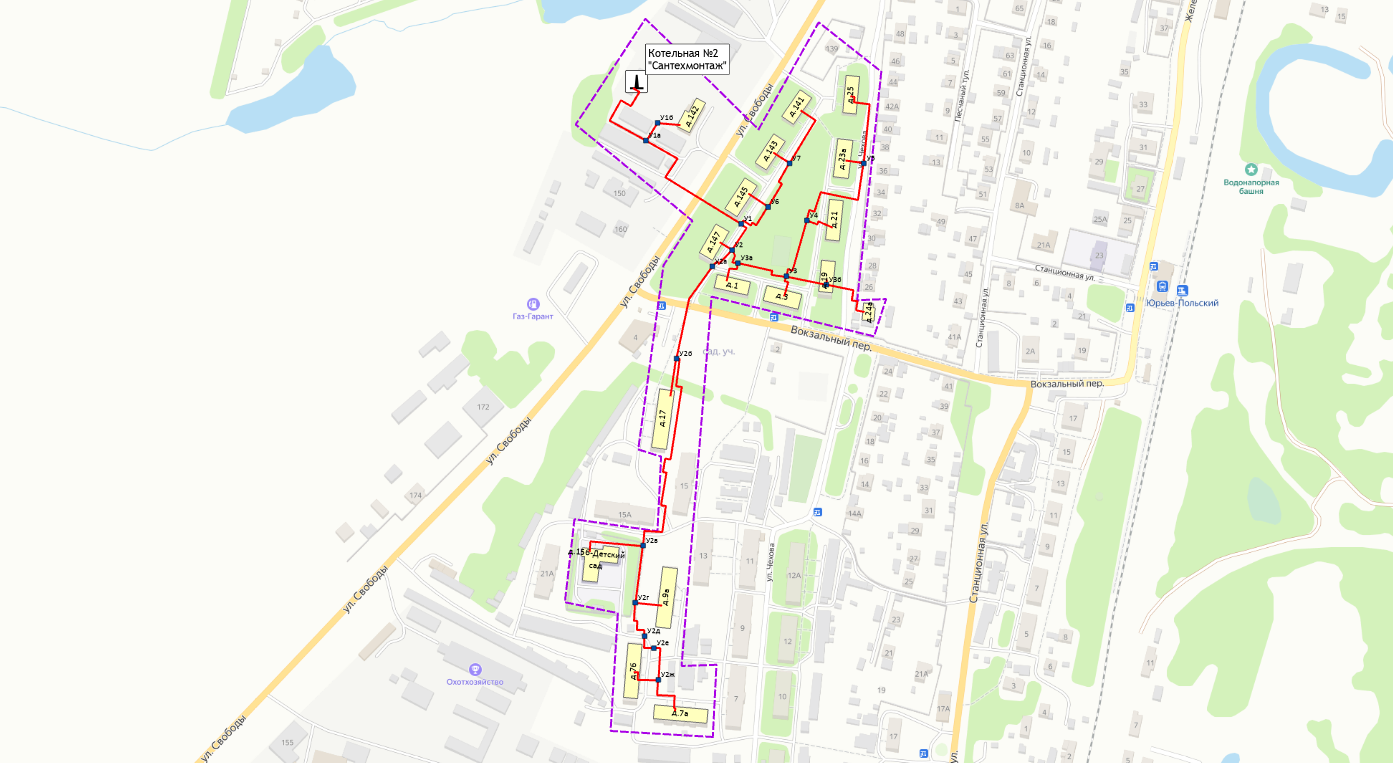 Вокзальный пер.,1Вокзальный пер.,3Свободы,141Свободы,142Свободы,143Свободы,145Свободы,147Чехова,15б,Детский садЧехова,17Чехова,19Чехова,21Чехова,23аЧехова,25Чехова,7аЧехова,7бЧехова,9аБМК №3 ( ф-ки "Авангард")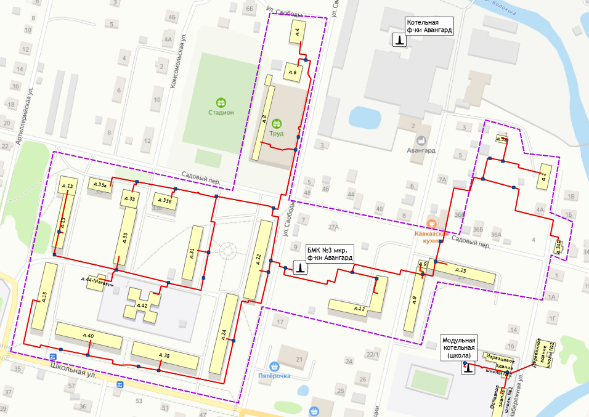 Артиллерийская,13Артиллерийская,13,Прачечная ЦРБАртиллерийская,15Набережная,2Революции,12Революции,9Революции,9,МагазинСадовый пер.,23Садовый пер.,31Садовый пер.,33Садовый пер.,33аСадовый пер.,33,АрхивСадовый пер.,33бСадовый пер.,34вСвободы,22Свободы,24Свободы,4Свободы,6Свободы,8Фабричный пер.,3аШкольная,38Школьная,40Школьная,42Школьная,44,МагазинКотельная №4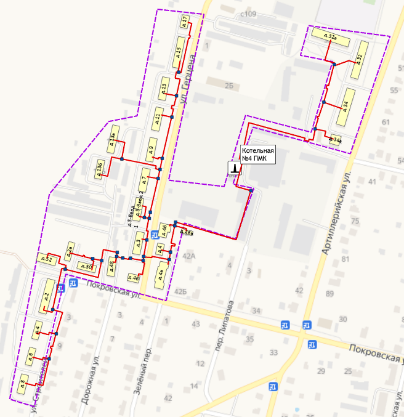 Артиллерийская,32Артиллерийская,32аАртиллерийская,34Артиллерийская,34аГерцена,11; Герцена,13; Герцена,13а;Герцена,13б; Герцена,15; Герцена,17;Герцена,3; Герцена,4; Герцена,4а; Герцена,4б; Герцена,5; Герцена,7Герцена,9; Покровская,46Покровская,46аПокровская,48Покровская,50Покровская,52Строителей,2Строителей,2аСтроителей,4Строителей,6Строителей,8БМК № 5 (пер. Богомолова)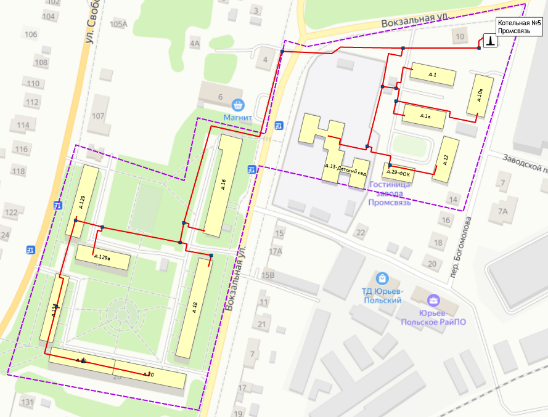 Богомолова пер.,10аБогомолова пер.,12Вокзальная,13,Детский садВокзальная,16Вокзальная,18Вокзальная,20Вокзальная,20Заводская,1Заводская,1аСвободы,129Свободы,129аСвободы,133Вокзальная,29,ФОКБМК №6 (пер. Красноармейский)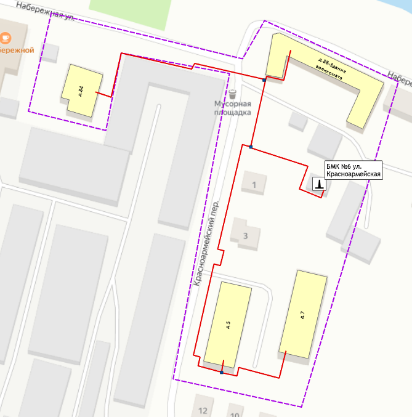 Красноармейский пер.,5Красноармейский пер.,7Набережная,84Набережная,88,Здание военкоматаНаименование теплового районаНаименование источников теплоснабженияПодключенная нагрузка, Гкал/чТепловой район №1Котельная №119,817Тепловой район №2Котельная №21,123Тепловой район №3БМК №3 (ф-ки "Авангард")4,224Тепловой район №4Котельная №42,134Тепловой район №5БМК № 5 (пер. Богомолова)2,383Тепловой район №6БМК №6 (пер. Красноармейский)0,240Наименование источника тепловой энергииПрисоединенная тепловая нагрузка потребителей, Гкал/чПрисоединенная тепловая нагрузка потребителей, Гкал/чПрисоединенная тепловая нагрузка потребителей, Гкал/чНаименование источника тепловой энергииВсегоОтоплениеГВСМуниципальное образование город Юрьев-ПольскийМуниципальное образование город Юрьев-ПольскийМуниципальное образование город Юрьев-ПольскийМуниципальное образование город Юрьев-ПольскийКотельная №119,81718,3071,510Котельная №21,1231,0430,080БМК №3 (Фабричного м-на)4,2243,6160,608Котельная №42,1341,9830,151БМК № 5 (Заводского м-на)2,3832,0900,293БМК №6 (пер. Красноармейский)0,2400,2260,014ИТОГО29,92127,2652,655Наименование источника тепловой энергии2020 год2020 год2021 год2021 год2022 год2022 годНаименование источника тепловой энергииОтпущено тепловой энергии, ГкалОтпущено тепловой энергии, ГкалОтпущено тепловой энергии, ГкалОтпущено тепловой энергии, ГкалОтпущено тепловой энергии, ГкалОтпущено тепловой энергии, ГкалНаименование источника тепловой энергииНа отопление и вентиляциюНа ГВСНа отопление и вентиляциюНа ГВСНа отопление и вентиляциюНа ГВСМуниципальное образование город Юрьев-ПольскийМуниципальное образование город Юрьев-ПольскийМуниципальное образование город Юрьев-ПольскийМуниципальное образование город Юрьев-ПольскийМуниципальное образование город Юрьев-ПольскийМуниципальное образование город Юрьев-ПольскийМуниципальное образование город Юрьев-ПольскийКотельная №138 540-44 909-43 969-Котельная №21 6732701 9622191 841217БМК №3 (Фабричного м-на)8 336-9 670-9 249-Котельная №43 1635533 7725113 883544БМК № 5 (Заводского м-на)3 3501 0464 0159373 7211 085БМК №6 пер. Красноармейский326473684538243ИТОГО55 3891 91664 6951 71163 0451 890Категория многоквартирного (жилого) дома (этажность)Метод определенияНорматив потребления (Гкал на 1 кв. метр общей площади всех помещений в многоквартирном доме или жилого дома в месяц)Норматив потребления (Гкал на 1 кв. метр общей площади всех помещений в многоквартирном доме или жилого дома в месяц)Норматив потребления (Гкал на 1 кв. метр общей площади всех помещений в многоквартирном доме или жилого дома в месяц)Категория многоквартирного (жилого) дома (этажность)Метод определениямногоквартирные и жилые дома со стенами из камня, кирпичамногоквартирные и жилые дома со стенами из панелей, блоковмногоквартирные и жилые дома со стенами из дерева, смешанных и других материаловМногоквартирные дома или жилые дома до 1999 года постройки включительноМногоквартирные дома или жилые дома до 1999 года постройки включительноМногоквартирные дома или жилые дома до 1999 года постройки включительноМногоквартирные дома или жилые дома до 1999 года постройки включительноМногоквартирные дома или жилые дома до 1999 года постройки включительноОдноэтажныерасчётный0,04600,04600,04602-этажныеаналогов0,03260,03260,03263 - 4-этажныерасчётный0,02850,02850,02855 - 9-этажныерасчётный0,02390,02390,0239Многоквартирные дома или жилые дома после 1999 года постройкиМногоквартирные дома или жилые дома после 1999 года постройкиМногоквартирные дома или жилые дома после 1999 года постройкиМногоквартирные дома или жилые дома после 1999 года постройкиМногоквартирные дома или жилые дома после 1999 года постройкиОдноэтажныерасчётный0,02080,02080,02082-этажныерасчётный0,01700,01700,01703-этажныерасчётный0,01590,01590,01594 - 5-этажныерасчётный0,01350,01350,01356 - 7-этажныерасчётный0,01260,01260,01268-этажныерасчётный0,01430,01430,01439-этажныерасчётный0,01210,01210,0121N
п/пКатегория жилых помещенийМетод расчета нормативов коммунальной услуги по горячему водоснабжениюВеличина норматива потребления коммунальной услуги по горячему водоснабжению (куб. м/чел./месяц)1Многоквартирные и жилые дома с централизованным холодным и горячим водоснабжением, водоотведением, оборудованные унитазами, раковинами, мойками, ваннами сидячими длиной 1200 мм с душемрасчётный3,122Многоквартирные и жилые дома с централизованным холодным и горячим водоснабжением, водоотведением, оборудованные унитазами, раковинами, мойками, ваннами длиной 1500 - 1550 мм с душемрасчётный3,183Многоквартирные и жилые дома с централизованным холодным и горячим водоснабжением, водоотведением, оборудованные унитазами, раковинами, мойками, ваннами длиной 1650 - 1700 мм с душемрасчётный3,234Многоквартирные и жилые дома с централизованным холодным и горячим водоснабжением, водоотведением, оборудованные унитазами, раковинами, мойками, ваннами без душарасчётный1,645Многоквартирные и жилые дома с централизованным холодным и горячим водоснабжением, водоотведением, оборудованные унитазами, раковинами, мойкамирасчётный1,216Многоквартирные и жилые дома с централизованным холодным и горячим водоснабжением, водоотведением, оборудованные унитазами, раковинами, мойками, душемрасчётный2,577Многоквартирные и жилые дома с централизованным холодным и горячим водоснабжением, без централизованного водоотведения, оборудованные унитазами, раковинами, мойками, ваннами сидячими длиной 1200 мм с душемрасчётный3,128Многоквартирные и жилые дома с централизованным холодным и горячим водоснабжением, без централизованного водоотведения, оборудованные унитазами, раковинами, мойками, ваннами длиной 1500 -1550 мм с душемрасчётный3,189Многоквартирные и жилые дома с централизованным холодным и горячим водоснабжением, без централизованного водоотведения, оборудованные унитазами, раковинами, мойками, ваннами длиной 1650 -1700 мм с душемрасчётный3,2310Многоквартирные и жилые дома с централизованным холодным и горячим водоснабжением, без централизованного водоотведения, оборудованные унитазами, раковинами, мойками, ваннами без душарасчётный1,6411Многоквартирные и жилые дома с централизованным холодным и горячим водоснабжением, без централизованного водоотведения, оборудованные унитазами, раковинами, мойками, душемрасчётный2,57Адрес объектаПодключенная тепловая нагрузка, Гкал/часПодключенная тепловая нагрузка, Гкал/часНаличие общедомового прибора учетаАдрес объектаОтопление ГВСНаличие общедомового прибора учетаКотельная №1Котельная №1Котельная №1Котельная №11 Мая ул, д. 16, Админ. здание больницы0,027184-нет1 Мая ул, д. 16, Гараж 10,006338-нет1 Мая ул, д. 16, Гараж 20,014075-нет1 Мая ул, д. 16, Гараж 30,014130-нет1 Мая ул, д. 16, Гаражи больницы0,014020-нет1 Мая ул, д. 16, Главный корпус (стационар)0,2087870,023750нет1 Мая ул.,д. 16 - Дезокамера0,003174-нет1 Мая ул.,д. 16 - Дневной стационар и скорая0,1114570,000525нет1 Мая ул.,д.16 - Морг0,009157-нет1 Мая ул.,д.16 - Пищеблок0,0179170,004333нет1 Мая ул.,д. 16 - Родильное0,1046720,007500нет1 Мая ул.,д.16 - пристройка к лечебному корпусу0,0674000,004188да1 Мая ул.д.18-Нежилое помещение0,002071-нет1 Мая д.18 ул. - жилой дом0,072382-нет1 Мая ул.,д.29 - помещение магазинjd0,038653-нет1 Мая ул., д.33 - ИП Чуваков А.А.0,019107-нет1 Мая ул,д.35 - административное здание0,0874560,000438да1 Мая ул.,д.35 - технологическое здание0,003730-нет1 Мая д.46 - жилой дом0,025115-нет1 Мая ул. д.48 - жилой дом0,0706000,008480да1 Мая ул.,д.50 - жилой дом0,094000-даЗдание ЦВР 0,051814-да1 Мая ул, д. 57, Гараж (поликлиника)0,015446-нет1 Мая ул.,д.57 - Поликлиника0,1725610,009042нет1 Мая ул.,д.6 - Магазины0,012069-нет1 Мая д.6 - жилой дом0,019762-нет1 Мая ул. д.75 - жилой дом0,099500-да1 Мая ул.,д.77 - нежилое помещение 0,0071050,000540да1 Мая ул,д.77 - жилой дом0,2314120,039300да1 Мая д,8 - помещение Абрамовой Т.А.0,005047-нет1 Мая ул./Советская пл., д.4  помещение магазина0,037117-нетЗдание ЦВР0,119538-даАвангардский пер.,д.2 - жилой дом0,0981000,024800даАвангардский пер.д.5 - жилой дом0,2144000,033000даАвангардский пер.д.5а - жилой дом0,2144000,030300даАвангардский пер,д.6 -Административное здание0,035558-даАвангардский пер.,д.6 - гараж0,008889-нетАвангардский пер 6 - гараж 37,8 кв.м.0,004966-нетАвангардский пер.д.6 - жилой дом0,013887-нетАвангардский пер.д.9 - жилой дом0,4034000,066800даВладимирская ул. д.13 - Административное здание0,055717-даВладимирская ул. д.13а - жилой дом0,013109-нетВладимирская д.13Б - жилой дом0,040500-нетВладимирская ул.,д. 22 - административное здание0,035006-нетАдминистративное здание №20,002512-нетВладимирская ул.,д.24 - административное здание0,054627-нетВладимирская ул.,д.26 - Лаборатория0,004670-даВладимирсакая ул.,д.26 - гараж Ростелеком0,025433-даВладимирская ул.,д.26 – Адм. здание Ростелеком0,086169-даМЦ "Резерв"0,118207-даКаланчевский пер, д. 9, Торгово-офисный центр "Север"0,089738-даЦерковь0,027565-даКраснооктябрьская д.16- жилой дом0,006451-нетКраснооктябрьская ул.,д.18 - жилой дом0,024317-нетАдминистративное здание №10,012904-даКраснооктябрьская ул.,д.22 - административное здание0,005151-даКраснооктябрьская ул. д.26- Магазин0,006390-нетКраснооктябрьская ул.,д.26 - Магазин0,003503-нетКраснооктябрьская ул.,д.6 а - ВТФ "Роспечать"0,008047-нетКраснооктябрьская ул.,д.9 - Гараж пед.колледжа0,014678-нетКраснооктябрьская ул.,д.9 - общежитие педколледжа0,1814990,011988даЛугова ул. д.1 - жилой дом0,119700-даЛуговая ул. д.12 - Административное здание0,038438-даЛуговая ул.,д.12 - Административное здание0,0916030,007500даЛуговая ул.,д.12 - Мастерская0,002029-нетЛуговая ул,,д.12 - бытовки0,001553-нетЛуговая ул.,12 А - Инфекционное отделение0,0962080,005729нетЛуговая ул. д.16 -Админ.здание - отдел природопользование0,002339-даЛуговая ул.,д.16 - помещение центра0,014492-даЛуговая ул.,д.16 - административное здание0,006052-даЛуговая ул.,д.16 -Помещение в админ. здании0,019926-даЛуговая ул.,д.16 - нежилое помещение0,002216-даЛуговая ул.,д.16 - гараж0,005849-нетЛуговая ул, д.16 - гараж0,005729-нетЛуговая ул.,д.17 - жилой дом0,092300-даЛуговая ул.,д.17а - жилой дом0,137000-даЛуговая д.19 -РГС-центр0,0166130,008214даЛуговая ул.д.19- жилой дом0,1934870,013286даЛуговая ул.д.23 - жилой дом0,2660000,039500даЛуговая ул.,д.23 а - жилой дом0,1170000,018500даЛуговая ул,д.25- жилой дом0,2990000,046500даЛуговая ул.,д. 25 А - Здание оздоровит. комплекса0,4435900,064000даЛуговая ул.,д.27 -жилой дом0,6216000,085500даЛуговая ул.,д.27 -Помещение налоговой инспекции0,004066-даЛуговая ул.,д.3 - жилой дом0,134400-даЛуговая ул. д.37а - жилой дом0,3520000,058000даЛуговая ул.,д.43а - жилой дом0,066864-нетЛуговая ул.,д.45а - жилой дом0,038438-нетЛуговая ул.,д.5 - жилой дом0,148600-даЛуговая ул.д.7 - жилой дом0,075100-даСадовый пер,д.1, нежилые помещения0,0118260,000356даСадовый пер д.1- жилой дом0,2164890,035024даСадовый пер. д.11-Помещение суд. приставов0,0122780,000082даСадовый пер. д.11-жилой дом0,0649500,009518даСоветская пл, д. 10, Нежилое помещение (магазин)0,012593-нетСоветская пл.,д.10- жилой дом0,047697-нетСоветская пл.,д.10 -Нежилое помещение 0,006684-нетСоветская пл.,д.16 – нежилые помещения0,073441-нетСоветская пл.,д.1а - Админ.здание0,125935-даСоветская пл, 2А нежилое помещение отдельно стоящее0,004625-нетСоветская пл, 2А - Магазины0,074704-нетСоветская пл.,2Б – Магазины0,054183-нетСоветская пл.,2В – Магазины0,062621-нетСоветская пл.,2Г – Магазины0,076578-нетСоветская пл.,д.5 - Новое здание учебного корпуса0,1209880,009200нетСоветская пл.,д.5 - Учебный корпус педколледжа0,191136-нетСоветская пл.,д.8 - Нежилые помещение0,013613-нетСоветская пл.,д.8 - жилой дом0,056438-нетСоветская пл,д.12а , общежитие № 10,093055-нетШибанкова ул.,д.1 - жилой дом0,0314790,002385нетШибанкова ул. д10 - жилой дом0,069001-нетШибанкова ул.д.142а - жилой дом0,1450000,019800даШибанкова ул.,д.2 - жилой дом0,126800-даШибанкова ул.,д.27- жилой дом0,088800-даШибанкова ул.д.29 – нежилые помещения0,025378-даШибанкова ул.,д.29 - жилой дом0,081222-даШибанкова ул.,2А  - Здание на стадионе "Спартак"0,014465-нетШибанкова ул.д3- жилой дом0,0249460,002650нетШибанкова ул. д.31 - нежилое встроенное0,0013110,000082даШибанкова д.31 - жилой дом0,1280890,016218даШибанкова ул.,д.33 - административное здание0,104441-нетШибанкова ул.,д.33 - гараж 10,012566-нетШибанкова ул.,д.33 - гараж 20,003841-нетШибанкова ул.,д.33 - гараж 30,004993-нетШибанкова ул.д.40 -жилой дом0,069335-нетШибанкова ул. д.42-Нежилое помещение0,0028510,000164даШибанкова ул.,д.42 -жилой дом0,0693650,007009даШибанкова ул. д.42-Нежилое помещение0,0035840,000027даШибанкова ул.,д.44 - Общ.-быт. блок0,1527720,001400нетШибанкова ул., д.45 - Административное здание0,0454230,000493даШибанкова ул.,д.46 - Блок ТЗ0,1681480,004800даШибанкова ул.,д. 5 - Общежитие №30,1516750,014250даШибанкова ул.д.50 -жилой дом0,046038-нетШибанкова ул. д.6 - жилой дом0,067932-нетШибанкова ул. д.70- жилой дом0,030307-нетШибанкова ул.,д.72 - Администр. здание0,076796-даШибанкова ул.,д.72 - гараж0,022223-нетШибанкова ул. д.8 - жилой дом0,069400-даШибанкова ул.,д.80- жилой дом0,0732280,005035нетШибанкова ул.д.80-Магазин0,0105010,001232нетШибанкова ул.,д. 80 а- административное здание0,008032-нетШибанкова ул. д.84 -жилой дом0,0882140,011395нетШибанкова ул.,д.86 - здание библиотеки0,026490-даШибанкова ул,д.11, общежитие № 20,095576-нетШкольная ул.,д.11- офисный центр0,1364780,002400даШкольная ул.,д.11 - Подвалы в админ.здании0,021745-даШкольная ул.,д.11 - Гаражи в админ. здании0,010673-даШкольная ул,д.11- помещение Сбербанка0,012900-даШкольная ул.д.1а - жилой дом0,088032-нетГараж 10,007847-нетГараж 50,007819-нетГараж 60,008642-нетАвангардский пер., гараж 30,008780-нетАвангардский пер., гараж 40,008505-нетЗдание монастыря0,012132-даЛуговая ул.,д.16 - помещение МУП в админ. здании0,002033-да1 Мая ул.,д.56 - нежилое помещение- магазин0,043148-да1 Мая ул.,д.56 - жилой дом 0,1637500,018807да1 Мая ул.,д.70 - магазин0,009550-нет1 Мая ул.,д.70 - жилой дом 0,1384500,014000нет1 Мая ул.,д.72 - здание дворца культуры0,476065-да1 Мая ул.,д.74 - учебный корпус0,123911-да1 Мая ул.,д.74 - гараж0,016270-нет1 Мая ул.,д.74  - электромастерская0,010671-нет1 Мая ул.,д.74 А - общежитие0,072917-да1 Мая ул, д.74 Б - Административное здание и гаражи0,094485-нет1 Мая ул.,д.76 - жилой дом0,072800-да1 Мая ул.д.91 - жилой дом0,055739-нет1 Мая ул. д.93 -жилой дом0,013501-нет1 Мая ул. д,95 - жилой дом0,037167-нет1 Мая ул. д.97 - жилой дом0,006100-даАвангардский пер.,д.14 - Магазин0,0151290,000488даАвангардский пер.д.14 - жилой дом0,2487710,044612даАвангардский пер.д.18 - жилой дом0,23210,030765даАвангардский пер. д.20 -жилой дом0,2031000,032500даАвангардский пер, д.22 - Судебные участки мировых судей г.Юрьев-Польский и Юрьев-Польского р-на Влад. области0,0140400,000100даАвангардский пер.,д 22-жилой  дом0,3319600,049100даАвангардский пер.д.25 - жилой дом0,1470000,020300даАвангардский пер. д.27 - жилой дом0,1447000,018500даГорького ул. д.11- нежилые помещения0,032827-нетГорького ул.д.11-жилой дом0,0301680,003445нетГорького д.13 - жилой дом0,061607-нетГорького ул.д.15 - жилой дом0,059705-нетГорького ул.д.20 - жилой дом0,2058000,037300даГорького ул.д.24 – нежилые помещения0,00958-даГорького ул.д.24 - жилой дом0,1786430,036400даГорького ул.д.24- магазин "Пятёрочка"0,039277-даГорького ул. , д.5 - здание школы0,263275-даГорького ул. д. 5 - гараж школы №30,009671-даГорького ул., д.5 - автокласс0,011198-даКрасный поселок ул.,д.1 -жилой дом0,065411-нетКрасный поселок ул ,д. 24 - жилой дом0,018145-нетКрасный поселок ул.,д.4 - жилой дом0,012565-нетЛуговая ул.,д.29 - жилой дом0,2084000,033000даЛуговая ул. д.31 - жилой дом0,1797000,018200даЛуговая ул, д.35 - жилой дом0,2316000,038800даЛуговая ул.,д.37 - жилой дом0,3192000,051500даЛуговая д.41 - жилой дом0,145400-нетЛуговая ул.,д.43 - жилой дом0,035886-нетПавших борцов ул. ,д.1 - жилой дом0,070000-даПавших борцов ул,д.11- жилой дом0,056493-нетПавших борцов ул.,д13 - жилой дом0,059976-нетПавших борцов ул.,д.2,стр.1 - Здание0,003668-нетПавших борцов ул.,д. 4 - пристройка детского сада0,0492170,003500даПавших борцов ул., д.6 - Здание ГКУ0,059063-даПромышленный пер.,д.4 - жилой дом0,053897-даПромышленный пер.,д.6 - жилой дом0,057600-даСадовый пер.д.4 - жилой дом0,2082000,037800даШибанкова ул.д.116 - жилой дом0,2755000,047800даШибанкова ул.д.118 - Магазин "Светлана"0,0049130,000014даШибанкова ул. д.118-магазин 0,0040420,000135даШибанкова д.118- жилой дом0,2774450,043525даШибанкова ул. д.144 - жилой дом0,0395000,002800нетШибанкова ул.,д.87 - жилой дом0,1500000,022000даШибанкова ул.,д.89-Магазин0,0166580,000246даШибанкова ул. д.89- жилой дом0,3163420,061254даШибанкова ул.,д.91 - нежилое  помещение0,0063430,000821даШибанкова ул.д.91- жилой дом0,2257570,043379даШибанкова ул., д.96 - нежилое помещение0,0062210,000082даШибанкова ул. д.96- жилой дом0,1992910,027825даШибанкова ул., д.98 - Здание детского сада0,0976340,008724даШибанкова ул. д.59- жилой дом0,013318-нетШибанкова ул.,д.59 - магазин0,006001-нетШибанкова ул.д.96 – нежилые помещения0,013850,000858даПавших борцов ул.,д.4 - здание детского сада0,071727-нетВладимирская ул.,д.22 а - Торгово-офисный центр (цоколь)0,0094980,000028нетСоветская пл.,14 - Гараж суда0,011200-даВладимирская ул.,д.12 - пожарно-спасательная часть (ПСЧ-80)0,045895-нетВладимирская ул.,д.22а - Торгово-офисный центр0,041938-нетВладимирская ул.,д.22а - гостиница0,0189130,005830нетВладимирская ул. д.22а - Магазины0,0094980,000029нетЛуговая ул.,д.8 -Админ. здание0,058086-даЛуговая ул.,д.8 - Гараж0,009630-даСоветская пл., д.14 - Административное здание0,086986-даСоветская пл,д.4 - магазин "Продукты"0,008382-нетСоветская пл.,д.4 - нежилое помещение0,014909-нетШибанкова ул. , д.47 - Магазин "Овен"0,009718-нетШибанкова ул., д.47 - здание ГКУ ОСЗН0,040141-нетШибанкова ул. ,д.47 - нежилое помещение0,01963-нетКотельная №2Котельная №2Котельная №2Котельная №2Свободы ул.,д.142 - Автомойка0,0097560,000248нетВокзальный пер.д.1 - жилой дом0,0662000,007000даВокзальный пер. д.3- Почтовое отделение0,003345-даВокзальный пер.д.3 - жилой дом0,0555200,010500даСвободы ул. д.141 -жилой дом0,0673870,005800даСвободы ул.д.143 - жилой дом0,0564190,007000даСвободы ул. д.145 - жилой дом0,0683360,006800даСвободы ул. д.147 - жилой дом0,0641020,007800даЧехова ул., д.15 б - Здание ДС0,037613-нетЧехова ул. д.17 - жилой дом0,0912000,013000даЧехова ул. д.19 - жилой дом0,0597200,004800даЧехова ул. д.21 - жилой дом0,0643000,006300даЧехова ул. д.23а - жилой дом0,0596000,005800даЧехова ул. д.25- жилой дом0,0660000,004800даЧехова ул. д.7а - жилой дом0,082100-даЧехова ул.д.7б - жилой дом0,100000-даЧехова ул. д.9а - жилой дом0,091500-даКотельная №3Котельная №3Котельная №3Котельная №3Артиллерийская ул. д.13 - прачечная ЦРБ0,0267340,001250нетАртиллерийская ул. д.13 - жилой дом0,1932660,037848даАртиллерийская ул. д.15 - жилой дом0,2610000,048800даНабережная ул. д.2 - жилой дом0,039701-нетРеволюции ул.,д.12 - жилой дом0,3630000,058880даРеволюции ул.,д.9 – нежилое помещение0,008158-даРеволюции ул. д.9 - жилой дом0,2554000,052300даСадовый пер.д.23 - жилой дом0,2536000,052500даСадовый пер.д.31 - жилой дом0,2228000,039300даСадовый пер.д.33-Телеателье- пристройка к дому0,012388-нетСадовый пер,д.33 - архив0,015147-нетСадовый пер.д. 33 - жилой дом0,2234000,040500даСадовый пер. д.33а - жилой дом0,1035000,014300даСадовый пер.33б -жилой дом0,10610,0153даСадовый пер. д.34в - жилой дом0,002073-нетСвободы ул. д.22 - жилой дом0,3052000,060000даСвободы ул. д.24- жилой дом0,3048000,057000даСвободы ул. д.4 - жилой дом0,056513-нетСвободы ул. д.6 - жилой дом0,036599-нетФабричный пер. д.3 жилой дом0,002774-нетШкольная ул  д.38 - жилой дом0,2529000,048300даШкольная ул. д.40 - жилой дом0,2501000,049300даШкольная ул.,д.42 - здание детского сада0,1122010,009274нетШкольная ул. д.44 – нежилое помещение0,015760-нетСвободы ул,д.8 - здание стадиона "Труд"0,1932110,022725даКотельная №4Котельная №4Котельная №4Котельная №4Артиллерийская ул.д.32 - жилой дом0,1525000,017300даАртиллерийская ул.д.32а - жилой дом0,1485000,021300даАртиллерийская ул. д.34 - жилой дом0,1459000,016300даГерцена ул.,д.11 - жилой дом0,076900-даГерцена ул. д.13 - жилой дом0,076240-нетГерцена ул. д.13а - жилой дом0,084200-нетГерцена ул. 13б- жилой дом0,0845000,011300даГерцена ул.д.15 - жилой дом0,086700-даГерцена ул.,д.17 - жилой дом0,040572-нетГерцена ул.,д.3- жилой дом0,072252-нетГерцена ул. д.4 - жилой дом0,0401930,004500даГерцена ул. д.4а - жилой дом0,1146000,015800нетГерцена ул.,д.4 Б - Магазин0,0258910,000329нетГерцена ул.,д.5 - жилой дом0,075789-нетГерцена ул. д.7 - жилой дом0,076000-даГерцена ул.,д.9 - жилой дом0,0769280,006625нетПокровская ул. д.46 - жилой дом0,039900-нетПокровская ул.д.46а - жилой дом0,0089120,001380нетПокровская ул. д.48- жилой дом0,060866-нетПокровская ул.,д.50- жилой дом0,0527400,005800даПокровская ул. д.52- жилой дом0,0452000,006800даСтроителей ул. ,д.2 - жилой дом0,1364000,017800даСтроителей ул. д.2а - жилой дом0,0588650,007300даСтроителей ул.д.4 - жилой дом0,0558090,005000даСтроителей ул.,д.6 - жилой дом0,0569130,006500даСтроителей ул.д.8 - жилой дом0,0710420,007000даАртиллерийская ул. 34 а - Административное здание0,018218-нетКотельная №5Котельная №5Котельная №5Котельная №5Богомолова пер.,д.10а - жилой дом0,095166-нетБогомолова пер. д.12- жилой дом0,0697000,007500даздание детского сада,  Вокзальная ул, д. 130,1763480,020536даВокзальная ул.,д.16 -нежилые помещения0,0195320,000191даВокзальная ул.,д.16 -жилой дом0,3073680,037809даВокзальная ул.д.18- жилой дом0,2826000,044000даВокзальная ул. д.20 - жилой дом0,3696000,068300даВокзальная ул.,д.29 - ФОК0,0464110,003589даЗаводская ул.д.1 - жилой дом0,0690000,006800даЗаводская ул.д.1а - жилой дом0,0687000,006800даСвободы ул. д.129 -жилой дом0,2081000,034000даСвободы ул. д.129а - жилой дом0,1641000,029800даСвободы ул.,д.133- жилой дом0,2135000,034000даКотельная №6Котельная №6Котельная №6Котельная №6Красноармейский пер. д.5 - жилой дом0,0682000,007000даКрасноармейский пер.д.7 - жилой дом0,0625000,007000даНабережная ул.д 84 - жилой дом0,049180-нетНабережная ул., д.88 - здание военкомата0,046424-даНаименование источника теплоснабженияУстановленная мощность источника, Гкал/часРасполагаемая мощность источника, Гкал/часМощность нетто, Гкал/часПрисоединенная нагрузка потребителей, Гкал/часПотери тепловой энергии, Гкал/часРезервная тепловая мощность источника, Гкал/часМуниципальное образование город Юрьев-ПольскийМуниципальное образование город Юрьев-ПольскийМуниципальное образование город Юрьев-ПольскийМуниципальное образование город Юрьев-ПольскийМуниципальное образование город Юрьев-ПольскийМуниципальное образование город Юрьев-ПольскийМуниципальное образование город Юрьев-ПольскийКотельная №131,3431,1730,2919,824,1286,347Котельная №22,062,051,981,120,4460,408БМК №3 (Фабричного м-на)6,886,856,684,220,5141,940Котельная №43,783,773,662,130,6160,906БМК № 5 (Заводского м-на)3,443,423,322,380,5070,434БМК №6 пер. Красноармейский0,340,340,330,240,0910,003Наименование источника тепловой энергииРезервная тепловая мощность источника, Гкал/чРасширение зоны теплоснабженияМуниципальное образование город Юрьев-ПольскийМуниципальное образование город Юрьев-ПольскийМуниципальное образование город Юрьев-ПольскийКотельная №16,347Присутствует возможность расширения технологической зоны действия источникаКотельная №20,408Расширение технологическое зоны действия источника не предусматриваетсяБМК №3 (Фабричного м-на)1,940Присутствует возможность расширения технологической зоны действия источникаКотельная №40,906Расширение технологическое зоны действия источника не предусматриваетсяБМК № 5 (Заводского м-на)0,434Расширение технологическое зоны действия источника не предусматриваетсяБМК №6 (пер. Красноармейский)0,003Расширение технологическое зоны действия источника не предусматриваетсяНаименование параметра2020 г. (факт)2021 г. (факт)2022 г. (факт)Муниципальное образование город Юрьев-ПольскийПроизводительность ВПУ, т/ч14,73 - 57,314,73 - 57,314,73 - 57,3Расход воды на собственные нужды источника, т/ч-0,6140,614Расчетный часовой расход для подпитки системы теплоснабжения, т/ч2,1322,0082,008Отпуск теплоносителя из тепловых сетей на цели ГВС, т/ч3,8803,1903,510Объем аварийной подпитки, т/ч15,01415,01415,014Резерв (+)/дефицит (-) ВПУ, т/ч42,342,342,3Доля резерва, %747474Котельная №1Производительность ВПУ, т/ч3,8 - 383,8 - 383,8 - 38Расход воды на собственные нужды источника, т/ч-0,5400,540Расчетный часовой расход для подпитки системы теплоснабжения, т/ч1,9401,3941,394Отпуск теплоносителя из тепловых сетей на цели ГВС, т/ч---Объем аварийной подпитки, т/ч11,15311,15311,153Резерв (+)/дефицит (-) ВПУ, т/ч26,826,826,8Доля резерва, %717171Котельная №2Производительность ВПУ, т/ч3,3 - 53,3 - 53,3 - 5Расход воды на собственные нужды источника, т/ч-0,0070,007Расчетный часовой расход для подпитки системы теплоснабжения, т/ч0,0250,0700,070Отпуск теплоносителя из тепловых сетей на цели ГВС, т/ч0,5500,4100,400Объем аварийной подпитки, т/ч0,4710,4710,471Резерв (+)/дефицит (-) ВПУ, т/ч4,54,54,5Доля резерва, %919191БМК №3 (Фабричного м-на)Производительность ВПУ, т/ч4,1 - 6,54,1 - 6,54,1 - 6,5Расход воды на собственные нужды источника, т/ч-0,0210,021Расчетный часовой расход для подпитки системы теплоснабжения, т/ч0,0580,1620,162Отпуск теплоносителя из тепловых сетей на цели ГВС, т/ч---Объем аварийной подпитки, т/ч1,2971,2971,297Резерв (+)/дефицит (-) ВПУ, т/ч5,25,25,2Доля резерва, %808080Котельная №4Производительность ВПУ, т/ч2,5 - 42,5 - 42,5 - 4Расход воды на собственные нужды источника, т/ч-0,0200,020Расчетный часовой расход для подпитки системы теплоснабжения, т/ч0,0580,1830,183Отпуск теплоносителя из тепловых сетей на цели ГВС, т/ч1,1200,9501,010Объем аварийной подпитки, т/ч1,2601,2601,260Резерв (+)/дефицит (-) ВПУ, т/ч2,72,72,7Доля резерва, %696969БМК № 5 (Заводского м-на)Производительность ВПУ, т/ч0,43 - 30,43 - 30,43 - 3Расход воды на собственные нужды источника, т/ч-0,0230,023Расчетный часовой расход для подпитки системы теплоснабжения, т/ч0,0430,1890,189Отпуск теплоносителя из тепловых сетей на цели ГВС, т/ч2,1101,7502,020Объем аварийной подпитки, т/ч0,7730,7730,773Резерв (+)/дефицит (-) ВПУ, т/ч2,22,22,2Доля резерва, %747474БМК №6 пер. КрасноармейскийПроизводительность ВПУ, т/ч0,6 - 0,80,6 - 0,80,6 - 0,8Расход воды на собственные нужды источника, т/ч-0,0020,002Расчетный часовой расход для подпитки системы теплоснабжения, т/ч0,0080,0110,011Отпуск теплоносителя из тепловых сетей на цели ГВС, т/ч0,1000,0800,080Объем аварийной подпитки, т/ч0,0600,0600,060Резерв (+)/дефицит (-) ВПУ, т/ч0,70,70,7Доля резерва, %929292Наименование источника тепловой энергииТип ХВОДеаэрацияМуниципальное образование город Юрьев-ПольскийМуниципальное образование город Юрьев-ПольскийМуниципальное образование город Юрьев-ПольскийКотельная №1Na-катионированиетермическаяКотельная №2АКВАФЛОУотсутствуетБМК №3 (Фабричного м-на)АКВАФЛОУвакуумнаяКотельная №4Na-катионированиеотсутствуетБМК № 5 (Заводского м-на)АКВАФЛОУотсутствуетБМК №6 (пер. Красноармейский)АКВАФЛОУотсутствуетНаименование параметра2020 г. (факт)2021 г. (факт)2022 г. (факт)Муниципальное образование город Юрьев-ПольскийПотребление воды на источнике, тыс.м3 в т.ч:17,90819,08213,068- нормативный расход воды на производство и передачу тепловой энергии17,90819,08213,068- сверхнормативный расход воды на производство и передачу тепловой энергии---Отпуск теплоносителя из тепловых сетей на цели ГВС, тыс.м332,48026,78029,568Отпуск тепловой энергии (ГВС), Гкал1 9161 7111 890Котельная №1Потребление воды на источнике, тыс.м3 в т.ч:16,30017,93712,076- нормативный расход воды на производство и передачу тепловой энергии16,30017,93712,076- сверхнормативный расход воды на производство и передачу тепловой энергии---Отпуск теплоносителя из тепловых сетей на цели ГВС, тыс.м3---Отпуск тепловой энергии (ГВС), Гкал---Котельная №2Потребление воды на источнике, тыс.м3 в т.ч:0,2080,1790,101- нормативный расход воды на производство и передачу тепловой энергии0,2080,1790,101- сверхнормативный расход воды на производство и передачу тепловой энергии---Отпуск теплоносителя из тепловых сетей на цели ГВС, тыс.м34,5803,4203,399Отпуск тепловой энергии (ГВС), Гкал270219217БМК №3 (Фабричного м-на)Потребление воды на источнике, тыс.м3 в т.ч:0,4830,3640,339- нормативный расход воды на производство и передачу тепловой энергии0,4830,3640,339- сверхнормативный расход воды на производство и передачу тепловой энергии---Отпуск теплоносителя из тепловых сетей на цели ГВС, тыс.м3---Отпуск тепловой энергии (ГВС), Гкал---Котельная №4Потребление воды на источнике, тыс.м3 в т.ч:0,4890,2010,254- нормативный расход воды на производство и передачу тепловой энергии0,4890,2010,254- сверхнормативный расход воды на производство и передачу тепловой энергии---Отпуск теплоносителя из тепловых сетей на цели ГВС, тыс.м39,3708,0008,503Отпуск тепловой энергии (ГВС), Гкал553511544БМК № 5 (Заводского м-на)Потребление воды на источнике, тыс.м3 в т.ч:0,3580,3420,270- нормативный расход воды на производство и передачу тепловой энергии0,3580,3420,270- сверхнормативный расход воды на производство и передачу тепловой энергии---Отпуск теплоносителя из тепловых сетей на цели ГВС, тыс.м317,73014,66016,985Отпуск тепловой энергии (ГВС), Гкал1 0469371 085БМК №6 пер. КрасноармейскийПотребление воды на источнике, тыс.м3 в т.ч:0,0700,0590,028- нормативный расход воды на производство и передачу тепловой энергии0,0700,0590,028- сверхнормативный расход воды на производство и передачу тепловой энергии---Отпуск теплоносителя из тепловых сетей на цели ГВС, тыс.м30,8000,7000,681Отпуск тепловой энергии (ГВС), Гкал474543Наименование параметра2020 г. (факт)2021 г. (факт)2022 г. (факт)Муниципальное образование город Юрьев-ПольскийВид топливагазгазгазВыработка тепловой энергии, Гкал72 08182 57177 347Удельный расход условного топлива на выработку, кг у.т./Гкал155,88156,87156,69Расход условного топлива на выработку, т у.т.11 23612 95312 119Расход натурального топлива на выработку тепла, тыс.м39 58911 11110 342Котельная №1Вид топливагазгазгазВыработка тепловой энергии, Гкал48 44155 47852 380Удельный расход условного топлива на выработку, кг у.т./Гкал156,42157,36156,84Расход условного топлива на выработку, т у.т.7 5778 7308 215Расход натурального топлива на выработку тепла, тыс.м36 4677 4897 011Котельная №2Вид топливагазгазгазВыработка тепловой энергии, Гкал2 6803 0282 758Удельный расход условного топлива на выработку, кг у.т./Гкал154,64154,87156,33Расход условного топлива на выработку, т у.т.414469431Расход натурального топлива на выработку тепла, тыс.м3354402368БМК №3 (Фабричного м-на)Вид топливагазгазгазВыработка тепловой энергии, Гкал9 67911 21810 283Удельный расход условного топлива на выработку, кг у.т./Гкал154,99155,89156,95Расход условного топлива на выработку, т у.т.1 5001 7491 614Расход натурального топлива на выработку тепла, тыс.м31 2801 5001 377Котельная №4Вид топливагазгазгазВыработка тепловой энергии, Гкал5 2526 0015 486Удельный расход условного топлива на выработку, кг у.т./Гкал154,92156,45156,19Расход условного топлива на выработку, т у.т.814939857Расход натурального топлива на выработку тепла, тыс.м3694805731БМК № 5 (Заводского м-на)Вид топливагазгазгазВыработка тепловой энергии, Гкал5 4756 2025 840Удельный расход условного топлива на выработку, кг у.т./Гкал154,45155,88155,26Расход условного топлива на выработку, т у.т.846967907Расход натурального топлива на выработку тепла, тыс.м3722829774БМК №6 пер. КрасноармейскийВид топливагазгазгазВыработка тепловой энергии, Гкал553644599Удельный расход условного топлива на выработку, кг у.т./Гкал153,17154,89158,97Расход условного топлива на выработку, т у.т.8510095Расход натурального топлива на выработку тепла, тыс.м3728681Наименование источникаВид резервного топливаЕмкость РТХ, тн.Нормативные запасы, тн.Агрегаты переводимы на резервное топливоПродолжительность работы на резервном топливе, сутокКотельная № 1 "Центральная" ООО "Т Плюс ВКС"мазут4001402 x КВГМ 105Котельная ул. Набережная, 80 ОАО "Юрьев-Польский Завод "Промсвязь"дизельное топливо50502 x VITOPLEX200,VITOPLEX100LS5Котельная молочного завода АО "ХОЛДИНГОВАЯ КОМПАНИЯ "ОПОЛЬЕ"мазут35757,32 x ДКВР 6,55Котельная ул. Революции, 2 ООО "Юрьев-Польская ткацко-отделочная фабрика Авангард"мазутотсутствует―――Источник теплоснабжения (наименование котельной, ТЭЦ)Показатель надежности электроснабжения источника тепловой энергииПоказатель надежности электроснабжения источника тепловой энергииПоказатель надежности водоснабжения источника тепловой энергииПоказатель надежности топливоснабжения источника тепловой энергииПоказатель надежности топливоснабжения источника тепловой энергииПоказатель надежности топливоснабжения источника тепловой энергииПоказатель соответствия тепловой мощности источников тепловой энергии и пропускной способности тепловых сетей расчетным тепловым нагрузкам потребителейПоказатель соответствия тепловой мощности источников тепловой энергии и пропускной способности тепловых сетей расчетным тепловым нагрузкам потребителейПоказатель соответствия тепловой мощности источников тепловой энергии и пропускной способности тепловых сетей расчетным тепловым нагрузкам потребителейПоказатель соответствия тепловой мощности источников тепловой энергии и пропускной способности тепловых сетей расчетным тепловым нагрузкам потребителейПоказатель технического состояния тепловых сетейПоказатель технического состояния тепловых сетейПоказатель интенсивности отказов тепловых сетейПоказатель бесперебойного теплоснабженияПоказатель бесперебойного теплоснабженияИсточник теплоснабжения (наименование котельной, ТЭЦ)Количество вводов, шт.Резервный источник питания, марка (кВт)Резервный источник водоснабжения, есть/нет;
указать какойОсновное топливоРезервное топливоРезервное топливоУстановленная тепловая мощность источника тепловой энергии, Гкал/чРасчетная тепловая нагрузки потребителей, Гкал/чв т.ч. подлежащих резервированию потребителей (потребители I-ой категории), Гкал/чПроцент износа основного энергетического оборудования, % Протяженность тепловых сетей, находящихся в эксплуатации (в двухтрубном исчислении), кмПротяженность ветхих, подлежащих замене тепловых сетей, находящихся в эксплуатации  (в двухтрубном исчислении), кмКоличество отказов в тепловых сетях за 2021 г.  приведших к вынужденному отключению участков тепловой сети с ограничением отпуска тепловой энергии потребителям nотк, шт.Количество зданий, снабжающихся теплом от системы теплоснабжения, шт.Количество зданий, по которым поступили жалобы на работу системы теплоснабжения в 2021 году, шт.Источник теплоснабжения (наименование котельной, ТЭЦ)Количество вводов, шт.Резервный источник питания, марка (кВт)Резервный источник водоснабжения, есть/нет;
указать какойвид топливавид топливанормативный запас топлива, 
т у.т.Установленная тепловая мощность источника тепловой энергии, Гкал/чРасчетная тепловая нагрузки потребителей, Гкал/чв т.ч. подлежащих резервированию потребителей (потребители I-ой категории), Гкал/чПроцент износа основного энергетического оборудования, % Протяженность тепловых сетей, находящихся в эксплуатации (в двухтрубном исчислении), кмПротяженность ветхих, подлежащих замене тепловых сетей, находящихся в эксплуатации  (в двухтрубном исчислении), кмКоличество отказов в тепловых сетях за 2021 г.  приведших к вынужденному отключению участков тепловой сети с ограничением отпуска тепловой энергии потребителям nотк, шт.Количество зданий, снабжающихся теплом от системы теплоснабжения, шт.Количество зданий, по которым поступили жалобы на работу системы теплоснабжения в 2021 году, шт.12345678910111213141516Котельная № 1 "Центральная" ул.Луговая 62-Бак запаса воды 30м3газмазут177,7531,3419,8171,5444918,5810,38001860Котельная  №2,ул.Свободы 142а2-Бак запаса воды 3м3газ--2,061,123-392,7440,0000170Котельная №4,ул.Герцена 6б2-Бак запаса воды 2 шт по 2 м3газ--3,782,133-555,1060,1500270БМК Фабричного м-на, ул.Свободы 112-Бак запаса воды 2,5 м3газ--6,884,224-432,2430,0700220БМК Заводского м-на ул.Богомолова 10Б2-Бак запаса воды 2,5 м3газ--3,442,383-473,2020,0700120БМК №6 (пер. Красноармейский)2-нетгаз--0,340,24-270,7590,000040Наименование теплоснабжающей организации Показатель укомплектованности ремонтным и оперативно-ремонтным персоналомПоказатель укомплектованности ремонтным и оперативно-ремонтным персоналомПоказатель оснащенности машинами, специальными механизмами и оборудованиемПоказатель оснащенности машинами, специальными механизмами и оборудованиемПоказатель наличия основных материально-технических ресурсов (запас) по основной номенклатуре ресурсов (трубы, компенсаторы, арматура, сварочные материалы и т.п.)Показатель наличия основных материально-технических ресурсов (запас) по основной номенклатуре ресурсов (трубы, компенсаторы, арматура, сварочные материалы и т.п.)Показатель укомплектованности передвижными автономными источниками электропитания (АИЭ) для ведения аварийно-восстановительных работПоказатель укомплектованности передвижными автономными источниками электропитания (АИЭ) для ведения аварийно-восстановительных работНаименование теплоснабжающей организации Фактическая численность персонала, шт.Численность в соответствии с нормами, шт.Фактическое наличие, шт.Нормативное количество, шт.Фактическое наличие, шт.Нормативное количество, шт.Фактическое наличие источников (в единицах мощности), кВтПотребность в источниках (в единицах мощности), кВтООО «Т Плюс ВКС»32331111100%100%6565Система централизованного теплоснабженияФактическая интенсивность отказов, 1/мФактическая интенсивность отказов, 1/мФактическая интенсивность отказов, 1/мРасчетная интенсивность отказов, 1/мРасчетная интенсивность отказов, 1/мСистема централизованного теплоснабжения2020 г.2021 г.2022 г.минимальнаямаксимальнаяКотельная №10,00,00,00,0000057000,002502000Котельная №20,00,00,00,0000078400,000007840БМК №3 (Фабричного м-на)0,00,00,00,0000057000,000059900Котельная №40,00,00,00,0000078400,000059900БМК №5 (Заводского м-на)0,00,00,00,0000084700,000008470БМК №6 (пер. Красноармейский)0,00,00,00,0000078400,000059900Система централизованного теплоснабженияФактический поток отказов, 1/(м*ч)Фактический поток отказов, 1/(м*ч)Фактический поток отказов, 1/(м*ч)Расчетный поток отказов, 1/(м*ч)Расчетный поток отказов, 1/(м*ч)Система централизованного теплоснабжения2020 г.2021 г.2022 г.минимальнаямаксимальнаяКотельная №10,00,00,00,0000000040,000087600Котельная №20,00,00,00,0000000080,000001660БМК №3 (Фабричного м-на)0,00,00,00,0000000780,000007780Котельная №40,00,00,00,0000000390,000013200БМК №5 (Заводского м-на)0,00,00,00,0000000080,000002010БМК №6 (пер. Красноармейский)0,00,00,00,0000003530,000002100№ п/пНаименованиеРазмещение документации1ООО «Т Плюс Владимирские коммунальные системы»http://ri.eias.ru/Discl/PublicDisclosureInfo.aspx?reg=2589&razdel=Fact&sphere=TS&year=2022  № п/пСтатьи расходовФакт 2021, тыс.руб.Факт 2022, тыс.руб.№ п/пСтатьи расходовЮрьев-Польский муниципальный районЮрьев-Польский муниципальный район1Выручка от регулируемой деятельности по виду деятельности228 277,62232 769,902Себестоимость производимых товаров (оказываемых услуг) по регулируемому виду деятельности, включая:232 905,70250 802,372.1Расходы на топливо79 409,2876 725,852.2Расходы на покупаемую электрическую энергию (мощность), используемую в технологическом процессе18 530,1118 341,902.3Расходы на приобретение холодной воды, используемой в технологическом процессе732,01543,382.4Расходы на хим. реагенты, используемые в технологическом процессе399,80423,752.5Расходы на оплату труда основного производственного персонала36 140,4710 530,812.6Отчисления на социальные нужды основного производственного персонала10 939,473 178,632.7Расходы на оплату труда административно-управленческого персонала6 292,211 801,022.8Отчисления на социальные нужды административно-управленческого персонала1 687,92538,732.9Расходы на амортизацию основных производственных средств30 822,4336 469,702.10Расходы на аренду имущества, используемого для осуществления регулируемого вида деятельности1 335,30620,802.11Общепроизводственные расходы250,29146,652.12Общехозяйственные расходы10 085,6710 930,242.13Расходы на капитальный и текущий ремонт основных производственных средств9 631,5018 175,192.14Прочие расходы, которые подлежат отнесению на регулируемые виды деятельности, в том числе:26 649,2472 375,712.14.1Услуги регулируемых организаций132,44115,832.14.2Расходы на уплату налогов, сборов и иных обязательных платежей включая плату за выбросы и сбросы1 622,881 581,982.14.3Услуги производственного характера0,0048 377,762.14.4Прочие расходы24 893,9222 300,143Валовая прибыль (убытки) от реализации товаров и оказания услуг по регулируемому виду деятельности-4 628,08-18 032,484Чистая прибыль, полученная от регулируемого вида деятельности-4 628,08-22 441,55Наименование показателя Удельн. расход топлива, кг у.т./ГкалУдельн. расход эл.энергии, кВт*ч/ГкалУдельн. расход воды, м3/ГкалГодовое потр. газа, тыс.м3Годовое потр. эл.энерг, тыс.кВт*чГодовое потр воды, тыс.м312345672021 год - Муниципальное образование город Юрьев-Польский2021 год - Муниципальное образование город Юрьев-Польский2021 год - Муниципальное образование город Юрьев-Польский2021 год - Муниципальное образование город Юрьев-Польский2021 год - Муниципальное образование город Юрьев-Польский2021 год - Муниципальное образование город Юрьев-Польский2021 год - Муниципальное образование город Юрьев-ПольскийКотельная №1157,3630,800,3237 488,941 708,5217,937Котельная №2154,8732,580,059402,2898,650,179БМК №3 (Фабричного м-на)155,8921,710,0321 500,22243,500,364Котельная №4156,4535,830,033805,23214,990,201БМК № 5 (Заводского м-на)155,8826,920,055829,30166,950,342БМК №6 пер. Красноармейский154,8952,540,09285,5033,810,0592022 год - Муниципальное образование город Юрьев-Польский2022 год - Муниципальное образование город Юрьев-Польский2022 год - Муниципальное образование город Юрьев-Польский2022 год - Муниципальное образование город Юрьев-Польский2022 год - Муниципальное образование город Юрьев-Польский2022 год - Муниципальное образование город Юрьев-Польский2022 год - Муниципальное образование город Юрьев-ПольскийКотельная №1156,8430,540,2317 011,071 599,6512,076Котельная №2156,3339,670,037367,94109,410,101БМК №3 (Фабричного м-на)156,9522,710,0331 377,33233,480,339Котельная №4156,1939,050,046731,05214,240,254БМК № 5 (Заводского м-на)155,2626,280,046773,73153,460,270БМК №6 пер. Красноармейский158,9755,420,04781,2633,200,028Наименование регулируемой организацииПериод тарифного регулированияМуниципальное образование г. Юрьев-ПольскийООО "Т Плюс Владимирские коммунальные системы"Тарифы на тепловую энергию (мощность) для потребителей, в случае отсутствия дифференциации тарифов по схеме подключения, одноставочный, руб./Гкал (без учёта НДС)Тарифы на тепловую энергию (мощность) для потребителей, в случае отсутствия дифференциации тарифов по схеме подключения, одноставочный, руб./Гкал (без учёта НДС)ООО "Т Плюс Владимирские коммунальные системы"01.01.2020-30.06.20202 744,67ООО "Т Плюс Владимирские коммунальные системы"01.07.2020-31.12.20202 723,93ООО "Т Плюс Владимирские коммунальные системы"01.01.2021-30.06.20212 723,93ООО "Т Плюс Владимирские коммунальные системы"01.07.2021-31.12.20212 857,64ООО "Т Плюс Владимирские коммунальные системы"01.01.2022-30.06.20222 857,64ООО "Т Плюс Владимирские коммунальные системы"01.07.2022-30.11.20222 977,95ООО "Т Плюс Владимирские коммунальные системы"01.12.2022-31.12.20233 175,14ООО "Т Плюс Владимирские коммунальные системы"Тарифы на тепловую энергию (мощность) для населения, одноставочный, руб./Гкал (с учётом НДС)Тарифы на тепловую энергию (мощность) для населения, одноставочный, руб./Гкал (с учётом НДС)ООО "Т Плюс Владимирские коммунальные системы"01.01.2020-30.06.20203 293,60ООО "Т Плюс Владимирские коммунальные системы"01.07.2020-31.12.20203 268,72ООО "Т Плюс Владимирские коммунальные системы"01.01.2021-30.06.20213 268,72ООО "Т Плюс Владимирские коммунальные системы"01.07.2021-31.12.20213 429,17ООО "Т Плюс Владимирские коммунальные системы"01.01.2022-30.06.20223 429,17ООО "Т Плюс Владимирские коммунальные системы"01.07.2022-30.11.20223 573,54ООО "Т Плюс Владимирские коммунальные системы"01.12.2022-31.12.20233 810,17Наименование источникаТехническое описаниеКотельная №1- износ основного и вспомогательного оборудования котельной;- отсутствие системы диспетчеризации;- использование в качестве резервного вида топлива – мазут.Котельная №2- износ газового оборудования и горелочных устройств;- устаревшая автоматика котельной;- износ насосного оборудования;- износ теплообменного оборудования;Котельная №3- износ технологического оборудования котельной;Котельная №4- износ газового оборудования и горелочных устройств;- износ насосного оборудования;- технический износ котлового оборудования;- износ системы химводоподготовки.Котельная №5- износ технологического оборудования котельной;Котельная №6- отсутствие системы диспетчеризацииНаименование котельнойОбъем реализации тепловой энергии, ГкалОбъем реализации тепловой энергии, ГкалОбъем реализации тепловой энергии, ГкалНаименование котельной2020 год2021 год2022 год2022 годКотельная №138 54044 90943 96943 969Котельная №21 9442 1812 0582 058БМК №3 (Фабричного м-на)8 3369 6709 2499 249Котельная №43 7164 2834 4274 427БМК №5 (Заводского м-на)4 3964 9524 8074 807БМК №6 (пер. Красноармейский)373412425425№Принадлежность жилищного фондаОбщая площадь
на 01.01.2022 г.Общая площадь
на 01.01.2022 г.Общая площадь
на 01.01.2023 г.Общая площадь
на 01.01.2023 г.№Принадлежность жилищного фондатыс.кв.мдоля, %тыс.кв.мдоля, %1.Частная (граждан, ТСЖ и ЖСК)466,995,05471,295,252.Муниципальная17,83,6217,03,443.Государственная4,20,864,20,854.Другая (юридические лица)2,30,472,30,46Всего:491,2100494,7100Наименование показателяЕд. изм.2021 г.2022 г.Общая площадь жилых помещений на начало годатыс. м2470,2491,2Прибыло общей площади за год (новое строительство, уточнение при инвентаризации)тыс. м221,03,5Выбыло общей площади за годтыс. м20,00,0Общая площадь жилых помещений на конец годатыс. м2491,2494,7Наименование параметра2020 г. (факт)2021 г. (факт)2022 г. (факт)2023 г.2024 г.2025 г.2026 г.2027 г.2028 г.2029 г.2030 г.Муниципальное образование город Юрьев-ПольскийМуниципальное образование город Юрьев-ПольскийМуниципальное образование город Юрьев-ПольскийМуниципальное образование город Юрьев-ПольскийМуниципальное образование город Юрьев-ПольскийМуниципальное образование город Юрьев-ПольскийМуниципальное образование город Юрьев-ПольскийМуниципальное образование город Юрьев-ПольскийМуниципальное образование город Юрьев-ПольскийМуниципальное образование город Юрьев-ПольскийМуниципальное образование город Юрьев-ПольскийМуниципальное образование город Юрьев-ПольскийВыработка тепловой энергии, Гкал72 08182 57177 34776 05976 05976 05976 05976 05976 05976 05976 059Собственные нужды источника, Гкал1 9632 4472 1811 9721 9721 9721 9721 9721 9721 9721 972Отпуск тепловой энергии в сеть, Гкал70 11780 12475 16574 08674 08674 08674 08674 08674 08674 08674 086Покупка тепловой энергии, Гкал-----------Потери в тепловых сетях, Гкал12 81213 71710 23114 20114 20114 20114 20114 20114 20114 20114 201Полезный отпуск тепловой энергии, Гкал, в т.ч.57 30566 40764 93559 88559 88559 88559 88559 88559 88559 88559 885- на собственные нужды196267236221221221221221221221221- население43 28049 28448 41444 76044 76044 76044 76044 76044 76044 76044 760- бюджетные учреждения11 27813 66913 17611 99711 99711 99711 99711 99711 99711 99711 997- прочее2 5513 1863 1092 9062 9062 9062 9062 9062 9062 9062 906Котельная №1Выработка тепловой энергии, Гкал48 44155 47852 38051 49751 49751 49751 49751 49751 49751 49751 497Собственные нужды источника, Гкал1 3701 6651 4751 3281 3281 3281 3281 3281 3281 3281 328Отпуск тепловой энергии в сеть, Гкал47 07253 81350 90650 16950 16950 16950 16950 16950 16950 16950 169Покупка тепловой энергии, Гкал-----------Потери в тепловых сетях, Гкал8 5318 9046 9379 7299 7299 7299 7299 7299 7299 7299 729Полезный отпуск тепловой энергии, Гкал, в т.ч.38 54044 90943 96940 44040 44040 44040 44040 44040 44040 44040 440- на собственные нужды196267236221221221221221221221221- население25 84029 41729 11826 69026 69026 69026 69026 69026 69026 69026 690- бюджетные учреждения10 14112 27311 72510 83510 83510 83510 83510 83510 83510 83510 835- прочее2 3642 9512 8892 6942 6942 6942 6942 6942 6942 6942 694Котельная №2Выработка тепловой энергии, Гкал2 6803 0282 7582 8952 8952 8952 8952 8952 8952 8952 895Собственные нужды источника, Гкал871131019797979797979797Отпуск тепловой энергии в сеть, Гкал2 5932 9152 6572 7992 7992 7992 7992 7992 7992 7992 799Покупка тепловой энергии, Гкал-----------Потери в тепловых сетях, Гкал649735600846846846846846846846846Полезный отпуск тепловой энергии, Гкал, в т.ч.1 9442 1812 0581 9531 9531 9531 9531 9531 9531 9531 953- население1 8442 0521 9331 8421 8421 8421 8421 8421 8421 8421 842- бюджетные учреждения7496968383838383838383- прочее2632302828282828282828БМК №3 (Фабричного м-на)Выработка тепловой энергии, Гкал9 67911 21810 2839 7509 7509 7509 7509 7509 7509 7509 750Собственные нужды источника, Гкал213300262235235235235235235235235Отпуск тепловой энергии в сеть, Гкал9 46610 91910 0219 5159 5159 5159 5159 5159 5159 5159 515Покупка тепловой энергии, Гкал-----------Потери в тепловых сетях, Гкал1 1301 2497721 1421 1421 1421 1421 1421 1421 1421 142Полезный отпуск тепловой энергии, Гкал, в т.ч.8 3369 6709 2498 3738 3738 3738 3738 3738 3738 3738 373- население7 7328 9308 5337 8177 8177 8177 8177 8177 8177 8177 817- бюджетные учреждения592721698536536536536536536536536- прочее1219182020202020202020Котельная №4Выработка тепловой энергии, Гкал5 2526 0015 4865 6595 6595 6595 6595 6595 6595 6595 659Собственные нужды источника, Гкал143198161151151151151151151151151Отпуск тепловой энергии в сеть, Гкал5 1095 8035 3255 5085 5085 5085 5085 5085 5085 5085 508Покупка тепловой энергии, Гкал-----------Потери в тепловых сетях, Гкал1 3941 5198981 3051 3051 3051 3051 3051 3051 3051 305Полезный отпуск тепловой энергии, Гкал, в т.ч.3 7164 2834 4274 2034 2034 2034 2034 2034 2034 2034 203- население3 6404 1854 3454 1164 1164 1164 1164 1164 1164 1164 116- бюджетные учреждения3445423838383838383838- прочее4254404949494949494949БМК № 5 (Заводского м-на)Выработка тепловой энергии, Гкал5 4756 2025 8405 6235 6235 6235 6235 6235 6235 6235 623Собственные нужды источника, Гкал140157169151151151151151151151151Отпуск тепловой энергии в сеть, Гкал5 3356 0455 6715 4725 4725 4725 4725 4725 4725 4725 472Покупка тепловой энергии, Гкал-----------Потери в тепловых сетях, Гкал9391 094865966966966966966966966966Полезный отпуск тепловой энергии, Гкал, в т.ч.4 3964 9524 8074 5064 5064 5064 5064 5064 5064 5064 506- население3 9344 3904 1543 9773 9773 9773 9773 9773 9773 9773 977- бюджетные учреждения355432519413413413413413413413413- прочее107130133116116116116116116116116БМК №6 пер. КрасноармейскийВыработка тепловой энергии, Гкал553644599635635635635635635635635Собственные нужды источника, Гкал1115141111111111111111Отпуск тепловой энергии в сеть, Гкал542629585624624624624624624624624Покупка тепловой энергии, Гкал-----------Потери в тепловых сетях, Гкал169216160213213213213213213213213Полезный отпуск тепловой энергии, Гкал, в т.ч.373412425411411411411411411411411- население292310330318318318318318318318318- бюджетные учреждения81102959393939393939393- прочее-----------Код региона:33Код района:017Код района:001Уникальный идентификатор записи. Ключевое поле.:4859c31b-fba4-460a-9543-befc791da8a9Код адресного объекта одной строкой с признаком актуальности из КЛАДР 4.0:3301700100000Код адресного объекта из КЛАДР 4.0 одной строкой без признака актуальности (последних двух цифр):601800Начало действия записи:17.02.2014Окончание действия записи:06.06.2079Планировочные структуры92 улицы+2 дополнительные территорииНачальный узелКонечный узелДлина, мТекущий диаметр, мм (внутренний)Резерв/дефицит пропускной способности, %Котельная №1Котельная №1Котельная №1Котельная №1Котельная №1У85У8611815026У86У8716515032У87У8834515033,33У88У892015033,33У89У903015045,33У90У915515049,33У2У37422570У38У392025722,18У58У811415033,33У81У824515033,33У82У831515033,33У83У83а4015062У58У5914020526,83У59У603020526,83У39У4010825722,18У40У41б1525722,18У41аУ412225722,18У41У423525728,4У42У59г12020526,83У59гУ4310020526,83У43У43а3020539,02У43бУ441081250У45У461012520У46У473012520У47У485012520У42У42а15020526,83У42аУ42б4320526,83У42бУ42в3520526,83У42вУ42г1520526,83У30бУ30901500У31У329012520У30У23в2015033,33У23вУ23б2820551,22У23бУ23а3015033,33У23аУ246015026У24У259015033,33У23аУ234015033,33У23У222520551,22У22У215020545,85У4У4а6515026У4У514030919,09У5бУ5в3012544,8У5У615530919,09У16аУ1712150-21,33У17У1845150-21,33У18У18а20150-21,33У19У206020526,83У20У2113020526,83У6У735025741,63У10У114515026У11У11в3815033,33У11вУ11а5215033,33У11аУ1212015049,33У10У10а14512542,4У10а6012580У25У262212544,8Котельная №2Котельная №2Котельная №2Котельная №2Котельная №2У1аУ1б1915081,33У2У2а2012520Котельная №3Котельная №3Котельная №3Котельная №3Котельная №3БМК №3 мкр. ф-ки АвангардУ61530919,09У6У13030933,66У1У71320511,22У7У810720526,83У8У911020536,59У9У9а3720545,85У10У112315033,33У1У26220511,22У17У17а4220539,02У18У196515026У20У20а3012534,4У2У57320526,83У12У12а9015016,67У12аУ132012520У13Садовый пер.,23,2015033,33Котельная №4Котельная №4Котельная №4Котельная №4Котельная №4Котельная №4 ПМКУI22012520Котельная №4 ПМКУ19020511,22У1У219520511,22У2У32020511,22У3У46020511,22У4У51520511,22У5У64520526,83У6У7520545,85У7У7а2820545,85У7аУ7б1715026У7бУ81220545,85У8У8а820551,22У8аУ95015033,33У9У108815033,33У10У116715033,33У14У154515024У15У15а1015026Котельная №5Котельная №5Котельная №5Котельная №5Котельная №5У2У2а1081500У2аУ32371500У4аВокзальная,18,2010020У5У61515024У8Вокзальная,20,110031У8Вокзальная,20,6510028Котельная №6Котельная №6Котельная №6Котельная №6Котельная №6У2У3168215,85У3Красноармейский пер.,5,157028,57У3У4358239,02У4Красноармейский пер.,7,207028,57У5Набережная,88,Здание военкомата267028,57У2У3168215,85Наименование котельной202220232024202520262027202820292030Муниципальное образование г. Юрьев-Польский10,047,597,597,597,597,597,597,597,59Котельная №16,354,664,664,664,664,664,664,664,66Котельная №20,410,260,260,260,260,260,260,260,26БМК №3 (Фабричного м-на)1,941,661,661,661,661,661,661,661,66Котельная №40,910,660,660,660,660,660,660,660,66БМК № 5 (Заводского м-на)0,430,360,360,360,360,360,360,360,36БМК №6 (пер. Красноармейский)0,00-0,02-0,02-0,02-0,02-0,02-0,02-0,02-0,02Наименование параметра2020 г. (факт)2021 г. (факт)2022 г. (факт)2023 г.2024 г.2025 г.2026 г.2027 г.2028 г.2029 г.2030 г.Муниципальное образование город Юрьев-ПольскийМуниципальное образование город Юрьев-ПольскийМуниципальное образование город Юрьев-ПольскийМуниципальное образование город Юрьев-ПольскийМуниципальное образование город Юрьев-ПольскийМуниципальное образование город Юрьев-ПольскийМуниципальное образование город Юрьев-ПольскийМуниципальное образование город Юрьев-ПольскийМуниципальное образование город Юрьев-ПольскийМуниципальное образование город Юрьев-ПольскийМуниципальное образование город Юрьев-ПольскийМуниципальное образование город Юрьев-ПольскийУстановленная мощность источника, Гкал/час47,8547,8547,8547,8547,8547,8547,8547,8547,8547,8547,85Располагаемая мощность источника, Гкал/час47,1847,6147,6147,6147,6147,6147,6147,6147,6147,6147,61Собственные нужды источника, Гкал/час1,281,411,341,241,241,241,241,241,241,241,24Нетто мощность источника, Гкал/час45,9046,1946,2646,3746,3746,3746,3746,3746,3746,3746,37Потери тепловой мощности на передачу, Гкал/час8,407,946,308,868,868,868,868,868,868,868,86Присоединенная нагрузка потребителей, Гкал/ч, в т.ч.:28,3730,1729,9229,9229,9229,9229,9229,9229,9229,9229,92- отопление и вентиляция27,7627,3827,2727,2727,2727,2727,2727,2727,2727,2727,27- ГВС8,852,792,662,662,662,662,662,662,662,662,66Резерв/дефицит мощности, Гкал/час9,128,0910,047,597,597,597,597,597,597,597,59Котельная №1Установленная мощность источника, Гкал/час31,3431,3431,3431,3431,3431,3431,3431,3431,3431,3431,34Располагаемая мощность источника, Гкал/час30,6731,1731,1731,1731,1731,1731,1731,1731,1731,1731,17Собственные нужды источника, Гкал/час0,870,940,880,800,8040,800,800,800,800,800,80Нетто мощность источника, Гкал/час29,8030,2330,2930,3630,3630,3630,3630,3630,3630,3630,36Потери тепловой мощности на передачу, Гкал/час5,405,004,135,895,895,895,895,895,895,895,89Присоединенная нагрузка потребителей, Гкал/ч, в т.ч.:18,2019,9819,8219,8219,8219,8219,8219,8219,8219,8219,82- отопление и вентиляция18,2018,4118,3118,3118,3118,3118,3118,3118,3118,3118,31- ГВС5,881,571,511,511,511,511,511,511,511,511,51Резерв/дефицит мощности, Гкал/час6,205,256,354,664,664,664,664,664,664,664,66Котельная №2Установленная мощность источника, Гкал/час2,062,062,062,062,062,062,062,062,062,062,06Располагаемая мощность источника, Гкал/час2,062,052,052,052,052,052,052,052,052,052,05Собственные нужды источника, Гкал/час0,070,080,080,070,0680,070,070,070,070,070,07Нетто мощность источника, Гкал/час2,001,981,981,981,981,981,981,981,981,981,98Потери тепловой мощности на передачу, Гкал/час0,500,500,450,600,600,600,600,600,600,600,60Присоединенная нагрузка потребителей, Гкал/ч, в т.ч.:1,151,151,121,121,121,121,121,121,121,121,12- отопление и вентиляция1,061,061,041,041,041,041,041,041,041,041,04- ГВС0,090,090,080,080,080,080,080,080,080,080,08Резерв/дефицит мощности, Гкал/час0,350,330,410,260,260,260,260,260,260,260,26БМК №3 (Фабричного м-на)Установленная мощность источника, Гкал/час6,886,886,886,886,886,886,886,886,886,886,88Располагаемая мощность источника, Гкал/час6,886,856,856,856,856,856,856,856,856,856,85Собственные нужды источника, Гкал/час0,150,180,170,170,1660,170,170,170,170,170,17Нетто мощность источника, Гкал/час6,736,676,686,696,696,696,696,696,696,696,69Потери тепловой мощности на передачу, Гкал/час0,800,760,510,800,800,800,800,800,800,800,80Присоединенная нагрузка потребителей, Гкал/ч, в т.ч.:4,214,224,224,224,224,224,224,224,224,224,22- отопление и вентиляция4,213,623,623,623,623,623,623,623,623,623,62- ГВС2,360,610,610,610,610,610,610,610,610,610,61Резерв/дефицит мощности, Гкал/час1,721,681,941,661,661,661,661,661,661,661,66Котельная №4Установленная мощность источника, Гкал/час3,783,783,783,783,783,783,783,783,783,783,78Располагаемая мощность источника, Гкал/час3,783,773,773,773,773,773,773,773,773,773,77Собственные нужды источника, Гкал/час0,100,120,110,100,1010,100,100,100,100,100,10Нетто мощность источника, Гкал/час3,683,643,663,673,673,673,673,673,673,673,67Потери тепловой мощности на передачу, Гкал/час1,000,950,620,870,870,870,870,870,870,870,87Присоединенная нагрузка потребителей, Гкал/ч, в т.ч.:2,132,132,132,132,132,132,132,132,132,132,13- отопление и вентиляция1,981,981,981,981,981,981,981,981,981,981,98- ГВС0,150,150,150,150,150,150,150,150,150,150,15Резерв/дефицит мощности, Гкал/час0,540,550,910,660,660,660,660,660,660,660,66БМК № 5 (Заводского м-на)Установленная мощность источника, Гкал/час3,443,443,443,443,443,443,443,443,443,443,44Располагаемая мощность источника, Гкал/час3,443,423,423,423,423,423,423,423,423,423,42Собственные нужды источника, Гкал/час0,090,090,100,090,0920,090,090,090,090,090,09Нетто мощность источника, Гкал/час3,353,343,323,333,333,333,333,333,333,333,33Потери тепловой мощности на передачу, Гкал/час0,590,600,510,590,590,590,590,590,590,590,59Присоединенная нагрузка потребителей, Гкал/ч, в т.ч.:2,452,452,382,382,382,382,382,382,382,382,38- отопление и вентиляция2,092,092,092,092,092,092,092,092,092,092,09- ГВС0,350,350,290,290,290,290,290,290,290,290,29Резерв/дефицит мощности, Гкал/час0,320,290,430,360,360,360,360,360,360,360,36БМК №6 пер. КрасноармейскийУстановленная мощность источника, Гкал/час0,340,340,340,340,340,340,340,340,340,340,34Располагаемая мощность источника, Гкал/час0,340,340,340,340,340,340,340,340,340,340,34Собственные нужды источника, Гкал/час0,010,010,010,010,0060,010,010,010,010,010,01Нетто мощность источника, Гкал/час0,340,330,330,340,340,340,340,340,340,340,34Потери тепловой мощности на передачу, Гкал/час0,110,120,090,120,120,120,120,120,120,120,12Присоединенная нагрузка потребителей, Гкал/ч, в т.ч.:0,240,240,240,240,240,240,240,240,240,240,24- отопление и вентиляция0,230,230,230,230,230,230,230,230,230,230,23- ГВС0,010,010,010,010,010,010,010,010,010,010,01Резерв/дефицит мощности, Гкал/час-0,01-0,020,00-0,02-0,02-0,02-0,02-0,02-0,02-0,02-0,02Наименование котельнойБаки аккумуляторыКотельная №1-Котельная №2Reflex - 2  шт. (расширительный бак)БМК №3 (Фабричного м-на)Reflex - 8  шт. (расширительный бак)Котельная №4Wester Line - 2 шт. (расширительный бак)БМК № 5 (Заводского м-на)Reflex - 4  шт. (расширительный бак)БМК №6 (пер. Красноармейский)Reflex - 3  шт. (расширительный бак)Наименование параметра2020 г. (факт)2021 г. (факт)2022 г. (факт)2023 г.2024 г.2025 г.2026 г.2027 г.2028 г.2029 г.2030 г.Муниципальное образование город Юрьев-ПольскийМуниципальное образование город Юрьев-ПольскийМуниципальное образование город Юрьев-ПольскийМуниципальное образование город Юрьев-ПольскийМуниципальное образование город Юрьев-ПольскийМуниципальное образование город Юрьев-ПольскийМуниципальное образование город Юрьев-ПольскийМуниципальное образование город Юрьев-ПольскийМуниципальное образование город Юрьев-ПольскийМуниципальное образование город Юрьев-ПольскийМуниципальное образование город Юрьев-ПольскийМуниципальное образование город Юрьев-ПольскийПотребление воды на источнике, тыс.м3 в т.ч:17,90819,08213,06818,06318,06318,06318,06318,06318,06318,06318,063- нормативный расход воды на производство и передачу тепловой энергии17,90819,08213,06818,06318,06318,06318,06318,06318,06318,06318,063- сверхнормативный расход воды на производство и передачу тепловой энергии-----------Отпуск теплоносителя из тепловых сетей на цели ГВС, тыс.м332,48026,78029,56830,04030,04030,04030,04030,04030,04030,04030,040Отпуск тепловой энергии (ГВС), Гкал1 9161 7111 8901 9151 9151 9151 9151 9151 9151 9151 915Котельная №1Потребление воды на источнике, тыс.м3 в т.ч:16,30017,93712,07616,43816,43816,43816,43816,43816,43816,43816,438- нормативный расход воды на производство и передачу тепловой энергии16,30017,93712,07616,43816,43816,43816,43816,43816,43816,43816,438- сверхнормативный расход воды на производство и передачу тепловой энергии-----------Отпуск теплоносителя из тепловых сетей на цели ГВС, тыс.м3-----------Отпуск тепловой энергии (ГВС), Гкал-----------Котельная №2Потребление воды на источнике, тыс.м3 в т.ч:0,2080,1790,1010,1380,1380,1380,1380,1380,1380,1380,138- нормативный расход воды на производство и передачу тепловой энергии0,2080,1790,1010,1380,1380,1380,1380,1380,1380,1380,138- сверхнормативный расход воды на производство и передачу тепловой энергии-----------Отпуск теплоносителя из тепловых сетей на цели ГВС, тыс.м34,5803,4203,3994,2404,2404,2404,2404,2404,2404,2404,240Отпуск тепловой энергии (ГВС), Гкал270219217270270270270270270270270БМК №3 ( Фабричного м-на)Потребление воды на источнике, тыс.м3 в т.ч:0,4830,3640,3390,5700,5700,5700,5700,5700,5700,5700,570- нормативный расход воды на производство и передачу тепловой энергии0,4830,3640,3390,5700,5700,5700,5700,5700,5700,5700,570- сверхнормативный расход воды на производство и передачу тепловой энергии-----------Отпуск теплоносителя из тепловых сетей на цели ГВС, тыс.м3-----------Отпуск тепловой энергии (ГВС), Гкал-----------Котельная №4Потребление воды на источнике, тыс.м3 в т.ч:0,4890,2010,2540,2680,2680,2680,2680,2680,2680,2680,268- нормативный расход воды на производство и передачу тепловой энергии0,4890,2010,2540,2680,2680,2680,2680,2680,2680,2680,268- сверхнормативный расход воды на производство и передачу тепловой энергии-----------Отпуск теплоносителя из тепловых сетей на цели ГВС, тыс.м39,3708,0008,5038,5808,5808,5808,5808,5808,5808,5808,580Отпуск тепловой энергии (ГВС), Гкал553511544547547547547547547547547БМК № 5 (Заводского м-на)Потребление воды на источнике, тыс.м3 в т.ч:0,3580,3420,2700,5820,5820,5820,5820,5820,5820,5820,582- нормативный расход воды на производство и передачу тепловой энергии0,3580,3420,2700,5820,5820,5820,5820,5820,5820,5820,582- сверхнормативный расход воды на производство и передачу тепловой энергии-----------Отпуск теплоносителя из тепловых сетей на цели ГВС, тыс.м317,73014,66016,98516,48016,48016,48016,48016,48016,48016,48016,480Отпуск тепловой энергии (ГВС), Гкал1 0469371 0851 0511 0511 0511 0511 0511 0511 0511 051БМК №6 пер. КрасноармейскийПотребление воды на источнике, тыс.м3 в т.ч:0,0700,0590,0280,0670,0670,0670,0670,0670,0670,0670,067- нормативный расход воды на производство и передачу тепловой энергии0,0700,0590,0280,0670,0670,0670,0670,0670,0670,0670,067- сверхнормативный расход воды на производство и передачу тепловой энергии-----------Отпуск теплоносителя из тепловых сетей на цели ГВС, тыс.м30,8000,7000,6810,7400,7400,7400,7400,7400,7400,7400,740Отпуск тепловой энергии (ГВС), Гкал4745434747474747474747Наименование параметра2020 г. (факт)2021 г. (факт)2022 г. (факт)2023 г.2024 г.2025 г.2026 г.2027 г.2028 г.2029 г.2030 г.Муниципальное образование город Юрьев-ПольскийМуниципальное образование город Юрьев-ПольскийМуниципальное образование город Юрьев-ПольскийМуниципальное образование город Юрьев-ПольскийМуниципальное образование город Юрьев-ПольскийМуниципальное образование город Юрьев-ПольскийМуниципальное образование город Юрьев-ПольскийМуниципальное образование город Юрьев-ПольскийМуниципальное образование город Юрьев-ПольскийМуниципальное образование город Юрьев-ПольскийМуниципальное образование город Юрьев-ПольскийМуниципальное образование город Юрьев-ПольскийПроизводительность ВПУ, т/ч14,73 - 57,314,73 - 57,314,73 - 57,314,73 - 57,314,73 - 57,314,73 - 57,314,73 - 57,314,73 - 57,314,73 - 57,314,73 - 57,314,73 - 57,3Расход воды на собственные нужды источника, т/ч-0,6140,6140,6140,6140,6140,6140,6140,6140,6140,614Расчетный часовой расход для подпитки системы теплоснабжения, т/ч2,1322,0082,0082,0082,0082,0082,0082,0082,0082,0082,008Отпуск теплоносителя из тепловых сетей на цели ГВС, т/ч3,8803,1903,5103,5703,5703,5703,5703,5703,5703,5703,570Объем аварийной подпитки, т/ч15,01415,01415,01415,01415,01415,01415,01415,01415,01415,01415,014Резерв (+)/дефицит (-) ВПУ, т/ч42,342,342,342,342,342,342,342,342,342,342,3Доля резерва, %7474747474747474747474Котельная №1Производительность ВПУ, т/ч3,8 - 383,8 - 383,8 - 383,8 - 383,8 - 383,8 - 383,8 - 383,8 - 383,8 - 383,8 - 383,8 - 38Расход воды на собственные нужды источника, т/ч-0,5400,5400,5400,5400,5400,5400,5400,5400,5400,540Расчетный часовой расход для подпитки системы теплоснабжения, т/ч1,9401,3941,3941,3941,3941,3941,3941,3941,3941,3941,394Отпуск теплоносителя из тепловых сетей на цели ГВС, т/ч-----------Объем аварийной подпитки, т/ч11,15311,15311,15311,15311,15311,15311,15311,15311,15311,15311,153Резерв (+)/дефицит (-) ВПУ, т/ч26,826,826,826,826,826,826,826,826,826,826,8Доля резерва, %7171717171717171717171Котельная №2Производительность ВПУ, т/ч3,3 - 53,3 - 53,3 - 53,3 - 53,3 - 53,3 - 53,3 - 53,3 - 53,3 - 53,3 - 53,3 - 5Расход воды на собственные нужды источника, т/ч-0,0070,0070,0070,0070,0070,0070,0070,0070,0070,007Расчетный часовой расход для подпитки системы теплоснабжения, т/ч0,0250,0700,0700,0700,0700,0700,0700,0700,0700,0700,070Отпуск теплоносителя из тепловых сетей на цели ГВС, т/ч0,5500,4100,4000,5000,5000,5000,5000,5000,5000,5000,500Объем аварийной подпитки, т/ч0,4710,4710,4710,4710,4710,4710,4710,4710,4710,4710,471Резерв (+)/дефицит (-) ВПУ, т/ч4,54,54,54,54,54,54,54,54,54,54,5Доля резерва, %9191919191919191919191БМК №3 (Фабричного м-на)Производительность ВПУ, т/ч4,1 - 6,54,1 - 6,54,1 - 6,54,1 - 6,54,1 - 6,54,1 - 6,54,1 - 6,54,1 - 6,54,1 - 6,54,1 - 6,54,1 - 6,5Расход воды на собственные нужды источника, т/ч-0,0210,0210,0210,0210,0210,0210,0210,0210,0210,021Расчетный часовой расход для подпитки системы теплоснабжения, т/ч0,0580,1620,1620,1620,1620,1620,1620,1620,1620,1620,162Отпуск теплоносителя из тепловых сетей на цели ГВС, т/ч-----------Объем аварийной подпитки, т/ч1,2971,2971,2971,2971,2971,2971,2971,2971,2971,2971,297Резерв (+)/дефицит (-) ВПУ, т/ч5,25,25,25,25,25,25,25,25,25,25,2Доля резерва, %8080808080808080808080Котельная №4Производительность ВПУ, т/ч2,5 - 42,5 - 42,5 - 42,5 - 42,5 - 42,5 - 42,5 - 42,5 - 42,5 - 42,5 - 42,5 - 4Расход воды на собственные нужды источника, т/ч-0,0200,0200,0200,0200,0200,0200,0200,0200,0200,020Расчетный часовой расход для подпитки системы теплоснабжения, т/ч0,0580,1830,1830,1830,1830,1830,1830,1830,1830,1830,183Отпуск теплоносителя из тепловых сетей на цели ГВС, т/ч1,1200,9501,0101,0201,0201,0201,0201,0201,0201,0201,020Объем аварийной подпитки, т/ч1,2601,2601,2601,2601,2601,2601,2601,2601,2601,2601,260Резерв (+)/дефицит (-) ВПУ, т/ч2,72,72,72,72,72,72,72,72,72,72,7Доля резерва, %6969696969696969696969БМК № 5 (Заводского м-на)Производительность ВПУ, т/ч0,43 - 30,43 - 30,43 - 30,43 - 30,43 - 30,43 - 30,43 - 30,43 - 30,43 - 30,43 - 30,43 - 3Расход воды на собственные нужды источника, т/ч-0,0230,0230,0230,0230,0230,0230,0230,0230,0230,023Расчетный часовой расход для подпитки системы теплоснабжения, т/ч0,0430,1890,1890,1890,1890,1890,1890,1890,1890,1890,189Отпуск теплоносителя из тепловых сетей на цели ГВС, т/ч2,1101,7502,0201,9601,9601,9601,9601,9601,9601,9601,960Объем аварийной подпитки, т/ч0,7730,7730,7730,7730,7730,7730,7730,7730,7730,7730,773Резерв (+)/дефицит (-) ВПУ, т/ч2,22,22,22,22,22,22,22,22,22,22,2Доля резерва, %7474747474747474747474БМК №6 пер. КрасноармейскийПроизводительность ВПУ, т/ч0,6 - 0,80,6 - 0,80,6 - 0,80,6 - 0,80,6 - 0,80,6 - 0,80,6 - 0,80,6 - 0,80,6 - 0,80,6 - 0,80,6 - 0,8Расход воды на собственные нужды источника, т/ч-0,0020,0020,0020,0020,0020,0020,0020,0020,0020,002Расчетный часовой расход для подпитки системы теплоснабжения, т/ч0,0080,0110,0110,0110,0110,0110,0110,0110,0110,0110,011Отпуск теплоносителя из тепловых сетей на цели ГВС, т/ч0,1000,0800,0800,0900,0900,0900,0900,0900,0900,0900,090Объем аварийной подпитки, т/ч0,0600,0600,0600,0600,0600,0600,0600,0600,0600,0600,060Резерв (+)/дефицит (-) ВПУ, т/ч0,70,70,70,70,70,70,70,70,70,70,7Доля резерва, %9292929292929292929292Номер проектаНаименование проектаВид работСтоимость реализации проекта, тыс. руб. (без НДС)Стоимость реализации проекта, тыс. руб. (без НДС)Стоимость реализации проекта, тыс. руб. (без НДС)Стоимость реализации проекта, тыс. руб. (без НДС)Стоимость реализации проекта, тыс. руб. (без НДС)Стоимость реализации проекта, тыс. руб. (без НДС)Стоимость реализации проекта, тыс. руб. (без НДС)Источники финансированияНомер проектаНаименование проектаВид работ2023202420252026202720282029-2030Источники финансированияМуниципальное образование город Юрьев-Польский Муниципальное образование город Юрьев-Польский Муниципальное образование город Юрьев-Польский Муниципальное образование город Юрьев-Польский Муниципальное образование город Юрьев-Польский Муниципальное образование город Юрьев-Польский Муниципальное образование город Юрьев-Польский Муниципальное образование город Юрьев-Польский Муниципальное образование город Юрьев-Польский Муниципальное образование город Юрьев-Польский Муниципальное образование город Юрьев-Польский 1-1-3-1Замена прибора учета тепловой энергии (котельная №4)СМР920внебюджет1-1-3-2Установка системы ВНТКСМР348внебюджет1-1-3-3Установка видеонаблюдения (Котельная №2, ул. Свободы 142 а)СМР850внебюджет1-1-3-4Установка газовой резервной линии редуцирования (БМК Фабричного м-на)СМР520внебюджет1-1-3-5Установка газовой резервной линии редуцирования (БМК Заводского м-на)СМР386внебюджетНомер проектаНаименование проектаВид работСтоимость реализации проекта, тыс. руб. (без НДС)Стоимость реализации проекта, тыс. руб. (без НДС)Стоимость реализации проекта, тыс. руб. (без НДС)Стоимость реализации проекта, тыс. руб. (без НДС)Стоимость реализации проекта, тыс. руб. (без НДС)Стоимость реализации проекта, тыс. руб. (без НДС)Стоимость реализации проекта, тыс. руб. (без НДС)Источники финансированияНомер проектаНаименование проектаВид работ2023202420252026202720282029-2030Источники финансированияМуниципальное образование город Юрьев-ПольскийМуниципальное образование город Юрьев-ПольскийМуниципальное образование город Юрьев-ПольскийМуниципальное образование город Юрьев-ПольскийМуниципальное образование город Юрьев-ПольскийМуниципальное образование город Юрьев-ПольскийМуниципальное образование город Юрьев-ПольскийМуниципальное образование город Юрьев-ПольскийМуниципальное образование город Юрьев-ПольскийМуниципальное образование город Юрьев-ПольскийМуниципальное образование город Юрьев-Польский1-2-3-1Техническое перевооружение тепловых сетей котельной №1 "Центральная" от У-3Д до У-3Е с заменой вводов к домам №80–84 ул. ШибанковаСМР2 294внебюджет1-2-3-2Техническое перевооружение тепловых сетей г. Юрьев-Польский, котельная №1 Центральная от У 44 до Педколледжа ул. Краснооктябрьская д.№9, детского дома д №35 ул.1 Мая и магазинов СМР4 8056 205внебюджет1-2-3-3Техническое перевооружение тепловых сетей от У-2 до У-7а ул. Герцена и д.46ул.Покровская (в два этапа)СМР3 198внебюджет1-2-3-4Техническое перевооружение тепловых сетей г. Юрьев-Польский, котельная №1 "Центральная" от У91 до д.10 и д.2 по ул. Шибанкова.ПСД73внебюджет1-2-3-5Техническое перевооружение тепловых сетей г. Юрьев-Польский котельная №1 "Центральная" от У76 до д.1 и д.3 по ул. Шибанкова.ПСД149внебюджет1-2-3-6Техническое перевооружение тепловых сетей котельной №1 "Центральная" от У-98 до д.16 ул. Луговая (здание МФЦ) СМР3 550внебюджет1-2-3-7Техническое перевооружение тепловых сетей котельной №1 "Центральная" от У-55 до д.13 ул. Владимирская и д.26 ул. Краснооктябрьская СМР3 799внебюджет1-2-3-8Техническое перевооружение тепловых сетей г. Юрьев-Польский, котельная №1 "Центральная" от У-19 до У-23Б и д.20 ул. ГорькогоПСД338внебюджет1-2-3-9Техническое перевооружение тепловых сетей г. Юрьев-Польский, котельная №1 Центральная от У-4б (Садовый 4) до д.№96 ул.ШибанковаСМР2 383внебюджет1-2-3-10Техническое перевооружение тепловых сетей г. Юрьев-Польский, котельная №1 Центральная от У-87 д до ул. Луговая 17-17аПСД90внебюджет1-2-3-11Техническое перевооружение тепловых сетей г. Юрьев-Польский, котельная №1 "Центральная" от У7 до д.№15 ул. Горького и д.№45 ул. ЛуговаяПСД414внебюджет1-2-3-12Техническое перевооружение тепловых сетей г. Юрьев-Польский котельная №1 от У78 до д.4, пл. СоветскаяПСД179внебюджет1-2-3-13Техническое перевооружение тепловых сетей г. Юрьев-Польский, котельная №1 Центральная от УТ 10 ул. Павших борцов до У10а и д.24 Красный поселок.СМР5 119внебюджетНаименование параметра2020 г. (факт)2021 г. (факт)2022 г. (факт)2023 г.2024 г.2025 г.2026 г.2027 г.2028 г.2029 г.2030 г.Муниципальное образование город Юрьев-ПольскийМуниципальное образование город Юрьев-ПольскийМуниципальное образование город Юрьев-ПольскийМуниципальное образование город Юрьев-ПольскийМуниципальное образование город Юрьев-ПольскийМуниципальное образование город Юрьев-ПольскийМуниципальное образование город Юрьев-ПольскийМуниципальное образование город Юрьев-ПольскийМуниципальное образование город Юрьев-ПольскийМуниципальное образование город Юрьев-ПольскийМуниципальное образование город Юрьев-ПольскийМуниципальное образование город Юрьев-ПольскийВид топливагазгазгазгазгазгазгазгазгазгазгазВыработка тепловой энергии, Гкал72 08182 57177 34776 05976 05976 05976 05976 05976 05976 05976 059Удельный расход условного топлива на выработку, кг у.т./Гкал155,88156,87156,69158,15158,15158,15158,15158,15158,15158,15158,15Расход условного топлива на выработку, т у.т.11 23612 95312 11912 02912 02912 02912 02912 02912 02912 02912 029Расход натурального топлива на выработку тепла, тыс.м39 58911 11110 34210 32010 32010 32010 32010 32010 32010 32010 320Котельная №1Вид топливагазгазгазгазгазгазгазгазгазгазгазВыработка тепловой энергии, Гкал48 44155 47852 38051 49751 49751 49751 49751 49751 49751 49751 497Удельный расход условного топлива на выработку, кг у.т./Гкал156,42157,36156,84158,70158,70158,70158,70158,70158,70158,70158,70Расход условного топлива на выработку, т у.т.7 5778 7308 2158 1738 1738 1738 1738 1738 1738 1738 173Расход натурального топлива на выработку тепла, тыс.м36 4677 4897 0117 0127 0127 0127 0127 0127 0127 0127 012Котельная №2Вид топливагазгазгазгазгазгазгазгазгазгазгазВыработка тепловой энергии, Гкал2 6803 0282 7582 8952 8952 8952 8952 8952 8952 8952 895Удельный расход условного топлива на выработку, кг у.т./Гкал154,64154,87156,33156,60156,60156,60156,60156,60156,60156,60156,60Расход условного топлива на выработку, т у.т.414469431453453453453453453453453Расход натурального топлива на выработку тепла, тыс.м3354402368389389389389389389389389БМК №3 (Фабричного м-на)Вид топливагазгазгазгазгазгазгазгазгазгазгазВыработка тепловой энергии, Гкал9 67911 21810 2839 7509 7509 7509 7509 7509 7509 7509 750Удельный расход условного топлива на выработку, кг у.т./Гкал154,99155,89156,95157,60157,60157,60157,60157,60157,60157,60157,60Расход условного топлива на выработку, т у.т.1 5001 7491 6141 5371 5371 5371 5371 5371 5371 5371 537Расход натурального топлива на выработку тепла, тыс.м31 2801 5001 3771 3181 3181 3181 3181 3181 3181 3181 318Котельная №4Вид топливагазгазгазгазгазгазгазгазгазгазгазВыработка тепловой энергии, Гкал5 2526 0015 4865 6595 6595 6595 6595 6595 6595 6595 659Удельный расход условного топлива на выработку, кг у.т./Гкал154,92156,45156,19156,80156,80156,80156,80156,80156,80156,80156,80Расход условного топлива на выработку, т у.т.814939857887887887887887887887887Расход натурального топлива на выработку тепла, тыс.м3694805731761761761761761761761761БМК № 5 (Заводского м-на)Вид топливагазгазгазгазгазгазгазгазгазгазгазВыработка тепловой энергии, Гкал5 4756 2025 8405 6235 6235 6235 6235 6235 6235 6235 623Удельный расход условного топлива на выработку, кг у.т./Гкал154,45155,88155,26156,10156,10156,10156,10156,10156,10156,10156,10Расход условного топлива на выработку, т у.т.846967907878878878878878878878878Расход натурального топлива на выработку тепла, тыс.м3722829774753753753753753753753753БМК №6 пер. КрасноармейскийВид топливагазгазгазгазгазгазгазгазгазгазгазВыработка тепловой энергии, Гкал553644599635635635635635635635635Удельный расход условного топлива на выработку, кг у.т./Гкал153,17154,89158,97159,60159,60159,60159,60159,60159,60159,60159,60Расход условного топлива на выработку, т у.т.8510095101101101101101101101101Расход натурального топлива на выработку тепла, тыс.м37286818787878787878787Источник тепловой энергииПериодЗначения максимального расхода топливаЗначения максимального расхода топливаЗначения максимального расхода топливаЗначения максимального расхода топливаЗначения максимального расхода топливаЗначения максимального расхода топливаЗначения максимального расхода топливаЗначения максимального расхода топливаЗначения максимального расхода топливаИсточник тепловой энергииПериод202220232024202520262027202820292030Источник тепловой энергииПериодПриродный газ, м3/часПриродный газ, м3/часПриродный газ, м3/часПриродный газ, м3/часПриродный газ, м3/часПриродный газ, м3/часПриродный газ, м3/часПриродный газ, м3/часПриродный газ, м3/часМуниципальное образование город Юрьев-ПольскийМуниципальное образование город Юрьев-ПольскийМуниципальное образование город Юрьев-ПольскийМуниципальное образование город Юрьев-ПольскийМуниципальное образование город Юрьев-ПольскийМуниципальное образование город Юрьев-ПольскийМуниципальное образование город Юрьев-ПольскийМуниципальное образование город Юрьев-ПольскийМуниципальное образование город Юрьев-ПольскийМуниципальное образование город Юрьев-ПольскийМуниципальное образование город Юрьев-ПольскийКотельная №1зимний265226982698269826982698269826982698Котельная №1летний202206206206206206206206206Котельная №1переходной142714521452145214521452145214521452Котельная №2зимний150151151151151151151151151Котельная №2летний111111111111111111Котельная №2переходной808181818181818181БМК №3 (Фабричного м-на)зимний566571571571571571571571571БМК №3 (Фабричного м-на)летний818282828282828282БМК №3 (Фабричного м-на)переходной324327327327327327327327327Котельная №4зимний284287287287287287287287287Котельная №4летний202020202020202020Котельная №4переходной152154154154154154154154154БМК № 5 (Заводского м-на)зимний316319319319319319319319319БМК № 5 (Заводского м-на)летний393939393939393939БМК № 5 (Заводского м-на)переходной177179179179179179179179179БМК №6 пер. Красноармейскийзимний333333333333333333БМК №6 пер. Красноармейскийлетний222222222БМК №6 пер. Красноармейскийпереходной171717171717171717Наименование источникаВид резервного топливаЕмкость РТХ, тн.Нормативные запасы, тн.Агрегаты переводимы на резервное топливоПродолжительность работы на резервном топливе, сутокКотельная № 1 "Центральная" ООО "Т Плюс ВКС"мазут4001402 x КВГМ 105Котельная ул. Набережная, 80 ОАО "Юрьев-Польский Завод "Промсвязь"дизельное топливо50502 x VITOPLEX200,VITOPLEX100LS5Котельная молочного завода АО "ХОЛДИНГОВАЯ КОМПАНИЯ "ОПОЛЬЕ"мазут35757,32 x ДКВР 6,55Котельная ул. Революции, 2 ООО "Юрьев-Польская ткацко-отделочная фабрика Авангард"мазутотсутствует―――N п/пНаименование котельнойВид топливаСредняя теплотворная способность топлива, ккал/кгРасход условного топлива, т.у.т. Доля потребления в течение года, %Муниципальное образование ujhjl Юрьев-ПольскийМуниципальное образование ujhjl Юрьев-ПольскийМуниципальное образование ujhjl Юрьев-ПольскийМуниципальное образование ujhjl Юрьев-ПольскийМуниципальное образование ujhjl Юрьев-Польский1Котельная №1газ8 2028 2151002Котельная №2газ8 2044311003БМК №3 (Фабричного м-на)газ8 2031 6141004Котельная №4газ8 2048571005БМК № 5 (Заводского м-на)газ8 2039071006БМК №6 пер. Красноармейскийгаз8 20395100Источник тепловойэнергииИнтенсивность отказов, 1/мИнтенсивность отказов, 1/мПоток отказов, 1/(м*ч)Поток отказов, 1/(м*ч)Источник тепловойэнергииminmaxminmaxКотельная №10,0000057000,0025020000,0000000040,000087600Котельная №20,0000078400,0000078400,0000000080,000001660БМК №3 (Фабричного м-на)0,0000057000,0000599000,0000000780,000007780Котельная №40,0000078400,0000599000,0000000390,000013200БМК №5 (Заводского м-на)0,0000084700,0000084700,0000000080,000002010БМК №6 (пер. Красноармейский)0,0000078400,0000599000,0000003530,000002100Источник тепловойэнергииСреднее время восстановления, часЗначение интенсивности восстановления участков, 1/чЗначение интенсивности восстановления участков, 1/чВероятность состояния ТС с отказом элементаВероятность состояния ТС с отказом элементаИсточник тепловойэнергииСреднее время восстановления, часminmaxminmaxКотельная №16,150,050,280,0000000140,000354Котельная №25,580,120,250,0000000350,0000106БМК №3 (Фабричного м-на)7,010,060,280,0000004430,0000735Котельная №46,590,090,260,0000001740,0000984БМК №5 (Заводского м-на)6,560,090,230,0000000440,0000172БМК №6 (пер. Красноармейский)5,290,170,240,000001690,0000122НаименованиеРасчетная тепловая нагрузка, ГКал/чВероятность безотказного теплоснабжения (P)Коэффициент готовности (K)Недоотпуск, ГКал12345Луговая,80,05880,870240,999660,0836Луговая,12,Главный корпус СЭС0,14860,870240,999490,3595Луговая,12,б, г0,04220,870240,999490,1261Луговая,12,б, г0,00450,870240,999490,0344Инфекционный корпус0,29630,870240,999470,5051Луговая,160,06570,870240,999220,2176Луговая,16б0,01280,870240,999230,0485Луговая,12а0,11830,870240,999380,3049Луговая,12,в0,05060,870240,999290,1534Луговая,250,57050,870240,998120,7746Владимирская,170,09390,870240,998970,2802Владимирская,17а0,13340,870240,998990,3383Шибанкова,20,11870,870240,998610,4352Луговая,10,12140,870240,998610,5552Луговая,30,14410,870240,998610,8129Луговая,50,14060,870240,998620,5177Спартак0,01620,870240,99860,1231Шибанкова,100,07780,870240,998610,5576Шибанкова,60,07450,870240,998620,4153Шибанкова,80,06950,870240,998620,3025Луговая,70,0760,870240,998640,3295Луговая,210,10260,870240,999130,2064Шибанкова,460,15630,870240,999150,2761Шибанкова,500,04690,870240,999150,0936Шибанкова,420,1540,870240,99910,183Шибанкова,400,08480,870240,99910,2096Шибанкова,54а0,04090,870240,999150,1554Луговая,25а0,58630,870240,998490,7576Шибанкова,700,03990,870240,998650,0797Шибанкова,720,08460,870240,998630,1145Шибанкова,72,гараж0,0240,870240,998630,0545Садовый пер.,10,41370,870240,99861,3295Луговая,270,39610,870240,998511,1126Шибанкова,800,18880,870240,99850,5229Шибанкова,80а0,00770,870240,99850,0343Шибанкова,840,20640,870240,99850,6064Шибанкова,86,Дет. библиотка0,0270,870240,99850,1059Шибанкова,960,30550,870240,998550,6966Садовый пер.,40,43910,870240,998571,1661Луговая,290,42630,870240,998571,1956Шибанкова,98,Детский сад0,32190,870240,998560,7836Луговая,310,3050,870240,998570,9062Авангардский пер.,180,41070,870240,998510,9863Авангардский пер.,200,39890,870240,998520,9816Авангардский пер.,220,64740,870240,998541,9323Луговая,350,47380,870240,99851,451Авангардский пер.,270,29580,870240,998430,8805Авангардский пер.,250,30320,870240,998690,5508Шибанкова,1160,55030,870240,998391,6135Луговая,370,64310,870240,998452,3582Луговая,37а0,48180,870240,998491,2109Шибанкова,1180,57270,870240,998452,0841Горького,240,47150,870240,99841,3972Горького,110,17150,870240,997930,7192Горького,130,06590,870240,997930,4832Горького,150,06590,870240,997930,5577Шибанкова,142а0,25670,870240,997931,1048Шибанкова,1440,08850,870240,997930,3964Луговая,41,Общежитие0,14470,870240,997930,8261Луговая,43а0,06590,870240,997920,3718Луговая,430,03680,870240,997920,236Луговая,45а0,03870,870240,997920,2367Горького,50,27610,870240,997911,9117Павших Бойцов,10,07080,870240,99790,4344Первого Мая,700,2840,870240,997881,6463Первого Мая,720,22660,870240,997841,2259Павших Бойцов,20,00840,870240,997880,1011Вознесенская церковь00,870240,991850Первого Мая,74,ПТУ0,12830,870240,997850,7432Первого Мая,74б0,08530,870240,997850,928Первого Мая,74а,гараж0,0330,870240,997860,208Первого Мая,74а,Общежитие0,06720,870240,997860,3339Красный Поселок,10,07470,870240,997850,8331Красный Поселок,40,01720,870240,997850,1533Первого Мая,760,07010,870240,997840,4009Красноармейский пер.,240,020,870240,997710,2171Павших Бойцов,110,05840,870240,997760,4161Павших Бойцов,130,0610,870240,997770,4196Промышленный пер.,40,06570,870240,99771,4089Промышленный пер.,60,06020,870240,99770,4842Павших Бойцов,60,0610,870240,99760,4574Павших Бойцов,40,03530,870240,997620,3581Горького,200,32420,870240,998250,8686Шибанкова,910,49680,870240,998261,5078Шибанкова,890,0870,870240,99820,3229Авангардский пер.,90,41830,870240,998181,2921Авангардский пер.,5а0,41280,870240,998171,2657Авангардский пер.,50,42320,870240,998171,2846Авангардский пер.,10,12460,870240,998130,5778Первого Мая,540,05670,870240,998160,2084Первого Мая,560,51720,870240,998161,6117Первого Мая,910,0750,870240,998150,519Первого Мая,930,01870,870240,998150,1278Первого Мая,950,04470,870240,998140,184Первого Мая,970,00720,870240,998140,0697Авангардский пер.,140,53790,870240,99821,5188Шибанкова,870,31540,870240,998180,8928Шибанкова,590,0170,870240,99820,0936Авангардский пер.,6а0,03680,870240,998110,1605Авангардский пер.,60,01480,870240,998110,0712Авангардский пер.,6а,гараж0,00930,870240,99740,0846Первого Мая,460,03190,870240,99810,13Первого Мая,480,0690,870240,99810,2495Первого Мая,500,09420,870240,998120,3609Авангардский пер.,20,23970,870240,998120,6246Первого Мая,750,09930,870240,998090,39Первого Мая,770,4630,870240,998091,3494Первого Мая,83а0,01410,870240,998080,0929Садовый пер.,110,18150,870240,998190,3211Шибанкова,450,06280,870240,998310,1375Шибанкова,470,06880,870240,998310,152Шибанкова,330,09720,870240,998420,1687Шибанкова,33,гараж0,05520,870240,998320,25Шибанкова,310,26760,870240,998610,3197Школьная,110,23470,870240,998440,4754Владимирская,130,060,870240,998050,3272Владимирская,13б0,04560,870240,998060,3026Владимирская,13а0,01560,870240,998040,149Краснооктябрьская,220,01960,870240,998120,0743Краснооктябрьская,260,0120,870240,998110,131Владимирская,240,04790,870240,998140,167Владимирская,260,08890,870240,998140,4799Владимирская,26а0,03370,870240,998140,1669Владимирская,26б0,00550,870240,998140,0445Краснооктябрьская,180,03350,870240,998140,1595Краснооктябрьская,160,00790,870240,998180,0501Краснооктябрьская,6а0,00950,870240,99820,0727Краснооктябрьская,90,3120,870240,998210,7321Каланчёвский пер.,50,04080,870240,998220,1382Первого Мая,57,Поликлиника0,34240,870240,998410,7851Первого Мая,57,гараж0,02840,870240,998410,1897Первого Мая,180,0870,870240,998430,2262Школьная,10,08830,870240,998880,2546Шибанкова,270,07910,870240,998890,1667Шибанкова,290,10460,870240,998890,2772Шибанкова,10,05670,870240,998960,294Шибанкова,30,05090,870240,998960,4435Шибанкова,50,29840,870240,998970,5772Шибанкова,110,2470,870240,998970,4672Советская пл.,40,03130,870240,998960,1233Советская пл.,80,05760,870240,998960,1574Советская пл.,100,06480,870240,998970,158Советская пл.,120,25080,870240,998970,4737Луговая,12а,проходная0,00160,870240,999280,0146Луговая,23а0,25730,870240,999210,3194Луговая,230,33320,870240,999220,4911Луговая,230,22710,870240,999220,2609Советская пл.,140,0880,870240,998970,2236Первого Мая,60,04720,870240,998960,1808Первого Мая,80,00620,870240,998960,0591Первого Мая,16,гараж №10,01530,870240,998880,0597Первого Мая,16,пищеблок0,12090,870240,998890,2333Первого Мая,16,морг0,01020,870240,998960,0383Первого Мая,16,хоз.корп0,00820,870240,998930,0285Первого Мая,16,гараж №20,01880,870240,998910,07Первого Мая,16,дневн. стационар0,27080,870240,998860,7237Первого Мая,16,администрация0,02730,870240,998830,0888Первого Мая,16,Главный корпус0,57760,870240,998861,1643Шибанкова,29а0,05910,870240,998890,3933Первого Мая,290,01860,870240,998280,0819Первого Мая,330,02520,870240,998280,1069Первого Мая,350,1020,870240,998280,2756Советская пл.,160,06470,870240,998290,1745Советская пл.,16а0,00690,870240,998290,0271Первого Мая,35а0,00420,870240,998280,0324Каланчёвский пер.,90,09070,870240,998290,3112Советская пл.,50,18770,870240,99820,5956Советская пл.,30,25570,870240,998190,5613Советская пл.,3а0,0160,870240,998190,0586Советская пл.,1а0,16680,870240,998130,6855Владимирская,220,0370,870240,998130,1661Владимирская,22а0,17510,870240,998130,7089Советская пл.,2а0,01640,870240,998840,0646Советская пл.,2б0,07210,870240,998850,3928Советская пл.,2в0,08130,870240,998890,2459Советская пл.,2г0,03960,870240,998880,1121Владимирская,120,04890,870240,998950,1554Первого Мая,16,Главный корпус0,07270,870240,998920,2543Первого Мая,16,Главный корпус0,31330,870240,998810,7142Первого Мая,290,0240,870240,998280,1499Авангардский пер.,90,41460,870240,998221,3178Горького,5а0,02560,870240,997910,3521Павших Бойцов,40,14780,870240,997620,9713Луговая,210,26890,870240,999160,3888Шибанкова,54а0,04540,870240,999150,0706Шибанкова,460,4270,870240,999140,5197Советская пл.,40,04350,870240,998970,2024Советская пл.,2г0,04060,870240,998890,1262Советская пл.,2г0,03060,870240,998870,0962Советская пл.,2а0,05760,870240,998850,2512Луговая,270,3960,870240,998511,1111Луговая,270,40490,870240,998571,0659Шибанкова,960,10370,870240,998560,3153Луговая,37а0,09780,870240,998470,3757Луговая,37а0,10880,870240,998460,4356Шибанкова,890,50230,870240,998211,3802Шибанкова,890,08070,870240,998190,3235Горького,200,10120,870240,998230,3815Первого Мая,720,11910,870240,997870,7226Первого Мая,720,12750,870240,997841,0203Первого Мая,74г0,0180,870240,997850,1151Первого Мая,74д0,0080,870240,997850,0772НаименованиеРасчетная тепловая нагрузка, ГКал/чВероятность безотказного теплоснабжения (P)Коэффициент готовности (K)Недоотпуск, ГКал12345Свободы,1470,02940,996920,999970,0047Свободы,1450,03180,996920,999960,0053Свободы,1430,02610,996920,999960,0051Свободы,1410,03120,996920,999960,0061Вокзальный пер.,10,0290,996920,999960,0039Вокзальный пер.,30,02730,996920,999960,0055Чехова,190,02830,996920,999960,0052Чехова,210,02910,996920,999950,0061Чехова,23а0,02760,996920,999950,0076Чехова,250,030,996920,999940,0087Чехова,170,04260,996920,999950,0113Чехова,9а0,04170,996920,999930,0138Чехова,7б0,04180,996920,999920,0163Чехова,7а0,03690,996920,999910,0138Чехова,15б,Детский сад0,01860,996920,999930,0194Свободы,1420,00620,996920,999980,0006НаименованиеРасчетная тепловая нагрузка, ГКал/чВероятность безотказного теплоснабжения (P)Коэффициент готовности (K)Недоотпуск, ГКал12345Школьная,380,4140,97950,99960,5581Школьная,400,40530,97950,99950,6467Школьная,420,27660,97950,999790,191Школьная,44,Магазин0,01430,97950,999780,0121Артиллерийская,150,4130,97950,999490,6723Свободы,240,48160,97950,999750,4158Свободы,220,48670,97950,999890,179Садовый пер.,310,36250,97950,999810,2327Садовый пер.,33б0,15890,97950,999810,102Садовый пер.,33а0,15180,97950,99980,1012Садовый пер.,330,36660,97950,999790,2622Садовый пер.,33,Архив0,02820,97950,99980,0228Артиллерийская,130,35440,97950,999740,2977Артиллерийская,13,Прачечная ЦРБ0,02340,97950,999730,0235Свободы,80,19550,97950,999790,1442Свободы,40,06030,97950,999720,0673Свободы,60,04110,97950,999730,0514Революции,120,53950,97950,999930,1306Революции,90,4250,97950,999940,0828Революции,9,Магазин0,00740,97950,999940,0019Садовый пер.,230,42540,97950,999920,1169Садовый пер.,34в0,00220,97950,999760,0054Набережная,20,04180,97950,999770,0408Фабричный пер.,3а0,00530,97950,999790,0059НаименованиеРасчетная тепловая нагрузка, ГКал/чВероятность безотказного теплоснабжения (P)Коэффициент готовности (K)Недоотпуск, ГКал12345Артиллерийская,34а0,00840,983740,99980,0089Артиллерийская,340,0670,983740,999770,0737Артиллерийская,320,07080,983740,999680,1243Артиллерийская,32а0,06730,983740,999670,0984Покровская,46а0,00420,983740,999950,0014Герцена,4б0,0130,983740,999940,0039Герцена,40,01890,983740,999930,0072Герцена,4а0,05330,983740,999930,0192Покровская,460,01870,983740,999920,0086Покровская,480,02880,983740,999840,0287Покровская,500,02380,983740,999810,019Покровская,520,02040,983740,999780,0195Строителей,2а0,02670,983740,99980,0239Строителей,20,06330,983740,999810,0651Строителей,40,0250,983740,999750,0249Строителей,60,02640,983740,999720,0418Строителей,80,03280,983740,999690,0574Герцена,30,03390,983740,999920,0147Герцена,70,03530,983740,999910,0166Герцена,90,03610,983740,99990,0201Герцена,13б0,03840,983740,999890,0185Герцена,13а0,03930,983740,999890,0235Герцена,110,0350,983740,999890,0159Герцена,130,03570,983740,999890,0227Герцена,150,03970,983740,999880,0212Герцена,170,01910,983740,999880,0149Герцена,50,03560,983740,999910,017НаименованиеРасчетная тепловая нагрузка, ГКал/чВероятность безотказного теплоснабжения (P)Коэффициент готовности (K)Недоотпуск, ГКал12345Заводская,10,06590,997410,999970,0045Заводская,1а0,06570,997410,999970,0046Богомолова пер.,10а0,09190,997410,999970,0076Богомолова пер.,120,06670,997410,999960,0065Вокзальная,29,ФОК0,11970,997410,999970,0081Вокзальная,13,Детский сад0,16520,997410,999970,0146Вокзальная,160,31010,997410,999930,0516Вокзальная,180,26290,997410,999920,0413Вокзальная,200,17690,997410,999890,0514Свободы,1290,19250,997410,999910,0329Свободы,129а0,15210,997410,999910,0263Свободы,1330,19760,997410,99990,0384Вокзальная,200,16630,997410,999890,0307НаименованиеРасчетная тепловая нагрузка, ГКал/чВероятность безотказного теплоснабжения (P)Коэффициент готовности (K)Недоотпуск, ГКал12345Набережная,88,Здание военкомата0,04630,997720,999970,0047Красноармейский пер.,50,06910,997720,999960,0122Красноармейский пер.,70,06310,997720,999930,0186Набережная,840,04820,997720,999980,0027Источник теплоснабженияПоказатель надежности согласно приказу Минрегиона России от 26.07.2013 г. №310Показатель надежности согласно приказу Минрегиона России от 26.07.2013 г. №310Показатель надежности согласно приказу Минрегиона России от 26.07.2013 г. №310Показатель надежности согласно приказу Минрегиона России от 26.07.2013 г. №310Показатель надежности согласно приказу Минрегиона России от 26.07.2013 г. №310Показатель надежности согласно приказу Минрегиона России от 26.07.2013 г. №310Показатель надежности согласно приказу Минрегиона России от 26.07.2013 г. №310Показатель надежности согласно приказу Минрегиона России от 26.07.2013 г. №310Показатель надежности согласно приказу Минрегиона России от 26.07.2013 г. №310Показатель надежности согласно приказу Минрегиона России от 26.07.2013 г. №310Показатель надежности согласно приказу Минрегиона России от 26.07.2013 г. №310Показатель надежности согласно приказу Минрегиона России от 26.07.2013 г. №310Показатель надежности согласно приказу Минрегиона России от 26.07.2013 г. №310Показатель надежности согласно приказу Минрегиона России от 26.07.2013 г. №310Категория готовности теплоснабжающей организацииОценка надежности теплоисточниковОценка надежности тепловых сетейОбщая оценка надежности систем теплоснабжения городаИсточник теплоснабженияКэКвКтКбКрКсКотк.тсКотк.итКнедКпКмКтрКисКготКатегория готовности теплоснабжающей организацииОценка надежности теплоисточниковОценка надежности тепловых сетейОбщая оценка надежности систем теплоснабжения города12345678910111213141516171819Котельная №1111110,9610,6111111удовлетворительная готовностьвысоконадежнаявысоконадежнаявысоконадежнаяКотельная №2110,5111,0010,6111111удовлетворительная готовностьнадежнаянадежнаянадежнаяБМК №3 (Фабричного м-на)110,5110,9410,6111111удовлетворительная готовностьнадежнаянадежнаянадежнаяКотельная №4110,5110,9810,6111111удовлетворительная готовностьнадежнаянадежнаянадежнаяБМК № 5 (Заводского м-на)110,5110,9810,6111111удовлетворительная готовностьнадежнаянадежнаянадежнаяБМК №6 (пер. Красноармейский)10,60,5111,0010,6111111удовлетворительная готовностьнадежнаянадежнаянадежная№Наименование проектаСтоимость реализации проекта, тыс. руб. (без НДС)Стоимость реализации проекта, тыс. руб. (без НДС)Стоимость реализации проекта, тыс. руб. (без НДС)Стоимость реализации проекта, тыс. руб. (без НДС)Стоимость реализации проекта, тыс. руб. (без НДС)Стоимость реализации проекта, тыс. руб. (без НДС)Стоимость реализации проекта, тыс. руб. (без НДС)№Наименование проекта2023202420252026202720282029-20301Проекты 1 - ООО "Т Плюс ВКС"Проекты 1 - ООО "Т Плюс ВКС"Проекты 1 - ООО "Т Плюс ВКС"Проекты 1 - ООО "Т Плюс ВКС"Проекты 1 - ООО "Т Плюс ВКС"Проекты 1 - ООО "Т Плюс ВКС"Проекты 1 - ООО "Т Плюс ВКС"Проекты 1 - ООО "Т Плюс ВКС"Всего стоимость проектов13 658-11 0524 7046 205--Всего стоимость проектов накопленным итогом13 65813 65824 71029 41535 62035 62035 620Источники инвестиций, в т.ч.:13 658-11 0524 7046 205--- Бюджетные средства-------- Внебюджетные средства13 658-11 0524 7046 205--1-1Группа проектов 1-1 по строительству, реконструкции, техническому перевооружению и (или) модернизации источников тепловой энергииГруппа проектов 1-1 по строительству, реконструкции, техническому перевооружению и (или) модернизации источников тепловой энергииГруппа проектов 1-1 по строительству, реконструкции, техническому перевооружению и (или) модернизации источников тепловой энергииГруппа проектов 1-1 по строительству, реконструкции, техническому перевооружению и (или) модернизации источников тепловой энергииГруппа проектов 1-1 по строительству, реконструкции, техническому перевооружению и (или) модернизации источников тепловой энергииГруппа проектов 1-1 по строительству, реконструкции, техническому перевооружению и (или) модернизации источников тепловой энергииГруппа проектов 1-1 по строительству, реконструкции, техническому перевооружению и (или) модернизации источников тепловой энергииГруппа проектов 1-1 по строительству, реконструкции, техническому перевооружению и (или) модернизации источников тепловой энергииВсего стоимость проектов2 118--906---Всего стоимость проектов накопленным итогом2 1182 1182 1183 0243 0243 0243 024Источники инвестиций, в т.ч.:2 118--906---- Бюджетные средства-------- Внебюджетные средства2 118--906---1-1-3Подгруппа проектов 1-1-3 Техническое перевооружение источников тепловой энергии, в том числе источников комбинированной выработкиПодгруппа проектов 1-1-3 Техническое перевооружение источников тепловой энергии, в том числе источников комбинированной выработкиПодгруппа проектов 1-1-3 Техническое перевооружение источников тепловой энергии, в том числе источников комбинированной выработкиПодгруппа проектов 1-1-3 Техническое перевооружение источников тепловой энергии, в том числе источников комбинированной выработкиПодгруппа проектов 1-1-3 Техническое перевооружение источников тепловой энергии, в том числе источников комбинированной выработкиПодгруппа проектов 1-1-3 Техническое перевооружение источников тепловой энергии, в том числе источников комбинированной выработкиПодгруппа проектов 1-1-3 Техническое перевооружение источников тепловой энергии, в том числе источников комбинированной выработкиПодгруппа проектов 1-1-3 Техническое перевооружение источников тепловой энергии, в том числе источников комбинированной выработкиВсего стоимость проектов2 118--906---Всего стоимость проектов накопленным итогом2 1182 1182 1183 0243 0243 0243 024Источники инвестиций, в т.ч.:2 118--906---- Бюджетные средства-------- Внебюджетные средства2 118--906---1-2Группа проектов 1-2 по строительству, реконструкции, техническому перевооружению и (или) модернизации тепловых сетей и сооружений на нихГруппа проектов 1-2 по строительству, реконструкции, техническому перевооружению и (или) модернизации тепловых сетей и сооружений на нихГруппа проектов 1-2 по строительству, реконструкции, техническому перевооружению и (или) модернизации тепловых сетей и сооружений на нихГруппа проектов 1-2 по строительству, реконструкции, техническому перевооружению и (или) модернизации тепловых сетей и сооружений на нихГруппа проектов 1-2 по строительству, реконструкции, техническому перевооружению и (или) модернизации тепловых сетей и сооружений на нихГруппа проектов 1-2 по строительству, реконструкции, техническому перевооружению и (или) модернизации тепловых сетей и сооружений на нихГруппа проектов 1-2 по строительству, реконструкции, техническому перевооружению и (или) модернизации тепловых сетей и сооружений на нихГруппа проектов 1-2 по строительству, реконструкции, техническому перевооружению и (или) модернизации тепловых сетей и сооружений на нихВсего стоимость проектов11 540-11 0523 7996 205--Всего стоимость проектов накопленным итогом11 54011 54022 59226 39132 59632 59632 596Источники инвестиций, в т.ч.:11 540-11 0523 7996 205--- Бюджетные средства-------- Внебюджетные средства11 540-11 0523 7996 205--1-2-3Подгруппа проектов 1-2-3 Реконструкция (техническое перевооружение) тепловых сетей для обеспечения надежности теплоснабжения потребителей, в том числе в связи с исчерпанием эксплуатационного ресурсаПодгруппа проектов 1-2-3 Реконструкция (техническое перевооружение) тепловых сетей для обеспечения надежности теплоснабжения потребителей, в том числе в связи с исчерпанием эксплуатационного ресурсаПодгруппа проектов 1-2-3 Реконструкция (техническое перевооружение) тепловых сетей для обеспечения надежности теплоснабжения потребителей, в том числе в связи с исчерпанием эксплуатационного ресурсаПодгруппа проектов 1-2-3 Реконструкция (техническое перевооружение) тепловых сетей для обеспечения надежности теплоснабжения потребителей, в том числе в связи с исчерпанием эксплуатационного ресурсаПодгруппа проектов 1-2-3 Реконструкция (техническое перевооружение) тепловых сетей для обеспечения надежности теплоснабжения потребителей, в том числе в связи с исчерпанием эксплуатационного ресурсаПодгруппа проектов 1-2-3 Реконструкция (техническое перевооружение) тепловых сетей для обеспечения надежности теплоснабжения потребителей, в том числе в связи с исчерпанием эксплуатационного ресурсаПодгруппа проектов 1-2-3 Реконструкция (техническое перевооружение) тепловых сетей для обеспечения надежности теплоснабжения потребителей, в том числе в связи с исчерпанием эксплуатационного ресурсаПодгруппа проектов 1-2-3 Реконструкция (техническое перевооружение) тепловых сетей для обеспечения надежности теплоснабжения потребителей, в том числе в связи с исчерпанием эксплуатационного ресурсаВсего стоимость проектов11 540-11 0523 7996 205--Всего стоимость проектов накопленным итогом11 54011 54022 59226 39132 59632 59632 596Источники инвестиций, в т.ч.:11 540-11 0523 7996 205--- Бюджетные средства-------- Внебюджетные средства11 540-11 0523 7996 205--№ п/пНаименование показателяЕд. изм.202220232024202520262027202820292030Показатели эффективности производства тепловой энергииПоказатели эффективности производства тепловой энергииПоказатели эффективности производства тепловой энергииПоказатели эффективности производства тепловой энергииПоказатели эффективности производства тепловой энергииПоказатели эффективности производства тепловой энергииПоказатели эффективности производства тепловой энергииПоказатели эффективности производства тепловой энергииПоказатели эффективности производства тепловой энергииПоказатели эффективности производства тепловой энергииПоказатели эффективности производства тепловой энергииПоказатели эффективности производства тепловой энергии1Удельный расход топлива на производство тепловой энергиикг.у.т./Гкал156,69158,15158,15158,15158,15158,15158,15158,15158,152Отношение величины технологических потерь тепловой энергии, теплоносителя к материальной характеристике тепловой сетиГкал/м21,462,032,032,032,032,032,032,032,033Отношение величины технологических потерь теплоносителя к материальной характеристике тепловой сети(тонн)м3/м21,872,592,592,592,592,592,592,592,594Коэффициент использования установленной тепловой мощности источников централизованного теплоснабжения%63%63%63%63%63%63%63%63%63%5Удельная материальная характеристика тепловых сетей, приведенная к расчетной тепловой нагрузкем2/(Гкал/ч)233,52233,52233,52233,52233,52233,52233,52233,52233,526Доля тепловой энергии, выработанной в комбинированном режиме отн.---------7Удельный расход условного топлива на отпуск электрической энергииг.у.т./кВт*ч---------8Коэффициент использования теплоты топлива (только для источников тепловой энергии, функционирующих в режиме комбинированной выработки электрической и тепловой энергии)отн.---------Показатели надежностиПоказатели надежностиПоказатели надежностиПоказатели надежностиПоказатели надежностиПоказатели надежностиПоказатели надежностиПоказатели надежностиПоказатели надежностиПоказатели надежностиПоказатели надежностиПоказатели надежности9Количество прекращений подачи тепловой энергии, теплоносителя в результате технологических нарушений на тепловых сетях в системах централизованного теплоснабженияед./км.---------10Количество прекращений подачи тепловой энергии, теплоносителя в результате технологических нарушений на источниках тепловой энергииед./Гкал---------11Средневзвешенный срок эксплуатации тепловых сетейлет.28293031323334353612Отношение материальной характеристики тепловых сетей, реконструированных за год, к общей материальной характеристике тепловых сетей отн.0,0340,011-0,0110,0030,004---13Отношение установленной тепловой мощности оборудования источников тепловой энергии, реконструированного за год, к общей установленной тепловой мощности источников тепловой энергииотн.---------14Доля отпуска тепловой энергии, осуществляемого потребителям по приборам учета, в общем объеме отпущенной тепловой энергии %80%81%82%83%84%85%86%87%88%15Отсутствие зафиксированных фактов нарушения антимонопольного законодательства (выданных предупреждений, предписаний), а также отсутствие применения санкций, предусмотренных Кодексом Российской Федерации об административных правонарушенияхшт.---------Наименование показателя Удельн. расход топлива, кг у.т./ГкалУдельн. расход э/э, кВт*ч/ГкалУдельн. расход воды, м3/ГкалГодовое потр. газа, тыс.м3Годовое потр. э/э, тыс.кВт*чГодовое потр. воды, тыс.м31234567Муниципальное образование город Юрьев-ПольскийМуниципальное образование город Юрьев-ПольскийМуниципальное образование город Юрьев-ПольскийМуниципальное образование город Юрьев-ПольскийМуниципальное образование город Юрьев-ПольскийМуниципальное образование город Юрьев-ПольскийМуниципальное образование город Юрьев-ПольскийКотельная №1158,7033,500,3197 011,591 725,1416,438Котельная №2156,6038,200,048389,01110,600,138БМК №3 (Фабричного м-на)157,6024,000,0591 318,35234,010,570Котельная №4156,8038,900,047761,28220,140,268БМК № 5 (Заводского м-на)156,1026,400,103753,02148,440,582БМК №6 пер. Красноармейский159,6065,000,10686,9341,260,067Наименование регулируемой организацииПериод тарифного регулированияМуниципальное образованиег. Юрьев-ПольскийООО "Т Плюс Владимирские коммунальные системы"Тарифы на тепловую энергию (мощность) для потребителей, в случае отсутствия дифференциации тарифов по схеме подключения, одноставочный, руб./Гкал (без учёта НДС)Тарифы на тепловую энергию (мощность) для потребителей, в случае отсутствия дифференциации тарифов по схеме подключения, одноставочный, руб./Гкал (без учёта НДС)ООО "Т Плюс Владимирские коммунальные системы"01.01.2022-30.06.20222 857,64ООО "Т Плюс Владимирские коммунальные системы"01.07.2022-30.11.20222 977,95ООО "Т Плюс Владимирские коммунальные системы"01.12.2022-31.12.20233 175,14ООО "Т Плюс Владимирские коммунальные системы"01.01.2024-30.06.20243 175,14ООО "Т Плюс Владимирские коммунальные системы"01.07.2024-31.12.20243 208,55ООО "Т Плюс Владимирские коммунальные системы"01.01.2025-30.06.20253 208,55ООО "Т Плюс Владимирские коммунальные системы"01.07.2025-31.12.20253 244,28ООО "Т Плюс Владимирские коммунальные системы"01.01.2026-30.06.20263 244,28ООО "Т Плюс Владимирские коммунальные системы"01.07.2026-31.12.20263 389,71ООО "Т Плюс Владимирские коммунальные системы"Тарифы на тепловую энергию (мощность) для населения, одноставочный, руб./Гкал (с учётом НДС)Тарифы на тепловую энергию (мощность) для населения, одноставочный, руб./Гкал (с учётом НДС)ООО "Т Плюс Владимирские коммунальные системы"01.01.2022-30.06.20223 429,17ООО "Т Плюс Владимирские коммунальные системы"01.07.2022-30.11.20223 573,54ООО "Т Плюс Владимирские коммунальные системы"01.12.2022-31.12.20233 810,17ООО "Т Плюс Владимирские коммунальные системы"01.01.2024-30.06.20243 810,17ООО "Т Плюс Владимирские коммунальные системы"01.07.2024-31.12.20243 850,26ООО "Т Плюс Владимирские коммунальные системы"01.01.2025-30.06.20253 850,26ООО "Т Плюс Владимирские коммунальные системы"01.07.2025-31.12.20253 893,14ООО "Т Плюс Владимирские коммунальные системы"01.01.2026-30.06.20263 893,14ООО "Т Плюс Владимирские коммунальные системы"01.07.2026-31.12.20264 067,65Единая теплоснабжающая организация (наименование)Код зоны деятельности ЕТООснование для присвоения статуса единой теплоснабжающей организацииИзменения в границах утвержденных технологическихзон действияООО «Т Плюс ВКС»1, 2, 3, 4, 5, 6 Владение единственным источником тепловой энергии и тепловыми сетями в зоне деятельности ЕТОБез измененийКод зоны деятельности№ системы теплоснабженияНаименование источниковТеплоснабжающие (теплосетевые) организации в границах системы теплоснабженияОбъекты системы теплоснабжения в обслуживании теплоснабжающей (теплосетевой) организацииИзменения в границах системы теплоснабженияНеобходимая корректировка в рамках актуализации схемы теплоснабженияМуниципальное образование город Юрьев-ПольскийМуниципальное образование город Юрьев-ПольскийМуниципальное образование город Юрьев-ПольскийМуниципальное образование город Юрьев-ПольскийМуниципальное образование город Юрьев-ПольскийМуниципальное образование город Юрьев-ПольскийМуниципальное образование город Юрьев-Польский11Котельная №1ООО «Т Плюс ВКС»ИсточникОтсутствуютНе требуется11Котельная №1ООО «Т Плюс ВКС»Тепловые сетиОтсутствуютНе требуется22Котельная №2ООО «Т Плюс ВКС»ИсточникОтсутствуютНе требуется22Котельная №2ООО «Т Плюс ВКС»Тепловые сетиОтсутствуютНе требуется33БМК №3 (Фабричного м-на)ООО «Т Плюс ВКС»ИсточникОтсутствуютНе требуется33БМК №3 (Фабричного м-на)ООО «Т Плюс ВКС»Тепловые сетиОтсутствуютНе требуется44Котельная №4ООО «Т Плюс ВКС»ИсточникОтсутствуютНе требуется44Котельная №4ООО «Т Плюс ВКС»Тепловые сетиОтсутствуютНе требуется55БМК № 5 (Заводского м-на)ООО «Т Плюс ВКС»ИсточникОтсутствуютНе требуется55БМК № 5 (Заводского м-на)ООО «Т Плюс ВКС»Тепловые сетиОтсутствуютНе требуется66БМК №6 пер. КрасноармейскийООО «Т Плюс ВКС»ИсточникОтсутствуютНе требуется66БМК №6 пер. КрасноармейскийООО «Т Плюс ВКС»Тепловые сетиОтсутствуютНе требуетсяНаименование ЕТОКод зоны деятельности№ системы теплоснабженияНаименование источниковТеплоснабжающие (теплосетевые) организации в границах системы теплоснабженияОбъекты системы теплоснабжения в обслуживании теплоснабжающей (теплосетевой) организацииМуниципальное образование город Юрьев-ПольскийМуниципальное образование город Юрьев-ПольскийМуниципальное образование город Юрьев-ПольскийМуниципальное образование город Юрьев-ПольскийМуниципальное образование город Юрьев-ПольскийМуниципальное образование город Юрьев-ПольскийЕТО-1
ООО «Т Плюс ВКС»11Котельная №1ООО «Т Плюс ВКС»ИсточникЕТО-1
ООО «Т Плюс ВКС»11Котельная №1ООО «Т Плюс ВКС»Тепловые сетиЕТО-1
ООО «Т Плюс ВКС»22Котельная №2ООО «Т Плюс ВКС»ИсточникЕТО-1
ООО «Т Плюс ВКС»22Котельная №2ООО «Т Плюс ВКС»Тепловые сетиЕТО-1
ООО «Т Плюс ВКС»33БМК №3 (Фабричного м-на)ООО «Т Плюс ВКС»ИсточникЕТО-1
ООО «Т Плюс ВКС»33БМК №3 (Фабричного м-на)ООО «Т Плюс ВКС»Тепловые сетиЕТО-1
ООО «Т Плюс ВКС»44Котельная №4ООО «Т Плюс ВКС»ИсточникЕТО-1
ООО «Т Плюс ВКС»44Котельная №4ООО «Т Плюс ВКС»Тепловые сетиЕТО-1
ООО «Т Плюс ВКС»55БМК № 5 (Заводского м-на)ООО «Т Плюс ВКС»ИсточникЕТО-1
ООО «Т Плюс ВКС»55БМК № 5 (Заводского м-на)ООО «Т Плюс ВКС»Тепловые сетиЕТО-1
ООО «Т Плюс ВКС»66БМК №6 пер. КрасноармейскийООО «Т Плюс ВКС»ИсточникЕТО-1
ООО «Т Плюс ВКС»66БМК №6 пер. КрасноармейскийООО «Т Плюс ВКС»Тепловые сетиЗона деятельность ЕТОЗона деятельность ЕТОНомер группы проектовНомер группы проектовНомер подгруппы проектовНомер подгруппы проектовПорядковый номер проекта в составе ЕТО1ООО «Т Плюс ВКС»1перечень мероприятий по строительству, реконструкции, техническому перевооружению и (или) модернизации источников тепловой энергии1Строительство новых источников тепловой энергии, в том числе источников комбинированной выработкиПорядковый номер проекта в составе ЕТО21перечень мероприятий по строительству, реконструкции, техническому перевооружению и (или) модернизации источников тепловой энергии2Реконструкция источников тепловой энергии, в том числе источников комбинированной выработкиПорядковый номер проекта в составе ЕТО31перечень мероприятий по строительству, реконструкции, техническому перевооружению и (или) модернизации источников тепловой энергии3Техническое перевооружение источников тепловой энергии, в том числе источников комбинированной выработкиПорядковый номер проекта в составе ЕТО41перечень мероприятий по строительству, реконструкции, техническому перевооружению и (или) модернизации источников тепловой энергии4Модернизация источников тепловой энергии, в том числе источников комбинированной выработкиПорядковый номер проекта в составе ЕТО52перечень мероприятий по строительству, реконструкции, техническому перевооружению и (или) модернизации тепловых сетей и сооружений на них1Строительство новых тепловых сетей для обеспечения перспективной тепловой нагрузкиПорядковый номер проекта в составе ЕТО62перечень мероприятий по строительству, реконструкции, техническому перевооружению и (или) модернизации тепловых сетей и сооружений на них2Строительство новых тепловых сетей для повышения эффективности функционирования системы теплоснабжения за счет ликвидации котельныхПорядковый номер проекта в составе ЕТО72перечень мероприятий по строительству, реконструкции, техническому перевооружению и (или) модернизации тепловых сетей и сооружений на них3Реконструкция тепловых сетей для обеспечения надежности теплоснабжения потребителей, в том числе в связи с исчерпанием эксплуатационного ресурсаПорядковый номер проекта в составе ЕТО82перечень мероприятий по строительству, реконструкции, техническому перевооружению и (или) модернизации тепловых сетей и сооружений на них4Реконструкция тепловых сетей с увеличением диаметра теплопроводов для обеспечения перспективных приростов тепловой нагрузкиПорядковый номер проекта в составе ЕТО93перечень мероприятий, обеспечивающих переход от открытых систем теплоснабжения (горячего водоснабжения) на закрытые системы горячего водоснабжения5Реконструкция тепловых сетей с увеличением диаметра теплопроводов для обеспечения расчетных гидравлических режимовПорядковый номер проекта в составе ЕТО103перечень мероприятий, обеспечивающих переход от открытых систем теплоснабжения (горячего водоснабжения) на закрытые системы горячего водоснабжения6Строительство новых насосных станцийПорядковый номер проекта в составе ЕТО113перечень мероприятий, обеспечивающих переход от открытых систем теплоснабжения (горячего водоснабжения) на закрытые системы горячего водоснабжения7Реконструкция насосных станцийПорядковый номер проекта в составе ЕТО123перечень мероприятий, обеспечивающих переход от открытых систем теплоснабжения (горячего водоснабжения) на закрытые системы горячего водоснабжения8Строительство и реконструкция ЦТП, в том числе с увеличением тепловой мощности, в целях подключения новых потребителейПорядковый номер проекта в составе ЕТОНомер проектаНаименование проектаВид работГод реализацииНомер проектаНаименование проектаВид работГод реализацииМуниципальное образование город Юрьев-Польский Муниципальное образование город Юрьев-Польский Муниципальное образование город Юрьев-Польский Муниципальное образование город Юрьев-Польский 1-1-3-1Замена прибора учета тепловой энергии (котельная №4)СМР20231-1-3-2Установка системы ВНТКСМР20231-1-3-3Установка видеонаблюдения (Котельная №2, ул. Свободы 142 а)СМР20231-1-3-4Установка газовой резервной линии редуцирования (БМК Фабричного м-на)СМР20261-1-3-5Установка газовой резервной линии редуцирования (БМК Заводского м-на)СМР2026Номер проектаНаименование проектаВид работГод реализацииНомер проектаНаименование проектаВид работГод реализацииМуниципальное образование город Юрьев-ПольскийМуниципальное образование город Юрьев-ПольскийМуниципальное образование город Юрьев-ПольскийМуниципальное образование город Юрьев-Польский1-2-3-1Техническое перевооружение тепловых сетей котельной №1 "Центральная" от У-3Д до У-3Е с заменой вводов к домам №80–84 ул. ШибанковаСМР20231-2-3-2Техническое перевооружение тепловых сетей г. Юрьев-Польский, котельная №1 Центральная от У 44 до Педколледжа ул. Краснооктябрьская д.№9, детского дома д №35 ул.1 Мая и магазиновСМР2023;20271-2-3-3Техническое перевооружение тепловых сетей от У-2 до У-7а ул. Герцена и д.46ул.Покровская (в два этапа)СМР20231-2-3-4Техническое перевооружение тепловых сетей г. Юрьев-Польский, котельная №1 "Центральная" от У91 до д.10 и д.2 по ул. Шибанкова.ПСД20231-2-3-5Техническое перевооружение тепловых сетей г. Юрьев-Польский котельная №1 "Центральная" от У76 до д.1 и д.3 по ул. Шибанкова.ПСД20231-2-3-6Техническое перевооружение тепловых сетей котельной №1 "Центральная" от У-98 до д.16 ул. Луговая (здание МФЦ)СМР20251-2-3-7Техническое перевооружение тепловых сетей котельной №1 "Центральная" от У-55 до д.13 ул. Владимирская и д.26 ул. КраснооктябрьскаяСМР20261-2-3-8Техническое перевооружение тепловых сетей г. Юрьев-Польский, котельная №1 "Центральная" от У-19 до У-23Б и д.20 ул. ГорькогоПСД20231-2-3-9Техническое перевооружение тепловых сетей г. Юрьев-Польский, котельная №1 Центральная от У 4б (Садовый 4) до д.№96ул.ШибанковаСМР20251-2-3-10Техническое перевооружение тепловых сетей г. Юрьев-Польский, котельная №1 Центральная от У-87 д до ул. Луговая 17-17аПСД20231-2-3-11Техническое перевооружение тепловых сетей г. Юрьев-Польский, котельная №1 "Центральная" от У7 до д.№15 ул. Горького и д.№45 ул. ЛуговаяПСД20231-2-3-12Техническое перевооружение тепловых сетей г. Юрьев-Польский котельная №1 от У78 до д.4, пл. СоветскаяПСД20231-2-3-13Техническое перевооружение тепловых сетей г. Юрьев-Польский, котельная №1 Центральная от УТ 10 ул. Павших борцов до У10а и д.24 Красный поселок.СМР2025Основание№ п/пПеречень замечаний и предложенийОтвет разработчика проекта схемы теплоснабжения или администрацииРеестр изменений, внесенных в документацию12345Письмо Филиал «Владимирский» ПАО «Т Плюс» №53 от 11.05.2023 1.1стр. 18 Таблица 2.1.1 Котельная №2: вместо схемы котельной №2 схема котельной №4, необходимо заменить на правильную от котельной №2.Замечания устранены, информация дополнена. Актуальная информация по производительности ВПУ получена от теплоснабжающей организации.Глава 2.1 Схемы теплоснабженияПисьмо Филиал «Владимирский» ПАО «Т Плюс» №53 от 11.05.2023 1.1стр. 27-28 Таблица 3.1.1 Производительность ВПУ - откуда такие цифры?Замечания устранены, информация дополнена. Актуальная информация по производительности ВПУ получена от теплоснабжающей организации.Глава 3.1 Схемы теплоснабженияПисьмо Филиал «Владимирский» ПАО «Т Плюс» №53 от 11.05.2023 1.1стр. 34 Таблица 5.8.1 Котельные №1 и №З - не указано, что система теплоснабжения закрытая.Замечания устранены, информация дополнена. Актуальная информация по производительности ВПУ получена от теплоснабжающей организации.Глава 5.8 Схемы теплоснабженияПисьмо Филиал «Владимирский» ПАО «Т Плюс» №53 от 11.05.2023 1.1стр. 36 пункт 6.1 полагаю следует записать: ... из зон с избытком тепловой мощности в зоны с дефицитом тепловой мощности ... (записано наоборот).Замечания устранены, информация дополнена. Актуальная информация по производительности ВПУ получена от теплоснабжающей организации.Глава 6.1 Схемы теплоснабженияПисьмо Филиал «Владимирский» ПАО «Т Плюс» №53 от 11.05.2023 1.2стр. 10 Таблица 1.1.2 ДОУ №8 г. Юрьев-Польский теплоснабжение осуществляется от котельной №2; Юрьев-Польский музей: вид топлива - уголь.Замечания устранены, информация дополнена. Актуальная информация по производительности ВПУ получена от теплоснабжающей организации.Раздел 1.1 Обосновывающих материаловПисьмо Филиал «Владимирский» ПАО «Т Плюс» №53 от 11.05.2023 1.2стр. 17 Таблица 1.2.5.1 котельные №1 и №З - не указано, что система теплоснабжения закрытая.Замечания устранены, информация дополнена. Актуальная информация по производительности ВПУ получена от теплоснабжающей организации.Раздел 1.2.5 Обосновывающих материаловПисьмо Филиал «Владимирский» ПАО «Т Плюс» №53 от 11.05.2023 1.2стр. 45 Таблица 1.4.1 Котельная №2: вместо схемы котельной N02 схема котельной №4, необходимо заменить на правильную от котельной №2.Замечания устранены, информация дополнена. Актуальная информация по производительности ВПУ получена от теплоснабжающей организации.Раздел 1.4 Обосновывающих материаловПисьмо Филиал «Владимирский» ПАО «Т Плюс» №53 от 11.05.2023 1.2стр. 48 Таблица 1.5.3 Котельные №1 и №3 отсутствуют данные сколько отпущено тепловой энергии на ГВС. (?)Замечания устранены, информация дополнена. Актуальная информация по производительности ВПУ получена от теплоснабжающей организации.Раздел 1.5 Обосновывающих материаловПисьмо Филиал «Владимирский» ПАО «Т Плюс» №53 от 11.05.2023 1.2стр. 64 Таблица 1.7.1.1 Производительность ВПУ - откуда такие цифры?Замечания устранены, информация дополнена. Актуальная информация по производительности ВПУ получена от теплоснабжающей организации.Раздел 1.7.1 Обосновывающих материаловПисьмо Филиал «Владимирский» ПАО «Т Плюс» №53 от 11.05.2023 1.2стр. 108 Таблица 6.5.1 Производительность ВПУ - откуда такие цифры?Замечания устранены, информация дополнена. Актуальная информация по производительности ВПУ получена от теплоснабжающей организации.Раздел 6.5 Обосновывающих материаловПисьмо Филиал «Владимирский» ПАО «Т Плюс» №53 от 11.05.2023 1.2стр. 129 Таблица 1.1.3.2 д.24а, ул. Чехова договор теплоснабжения расторгнут.Замечания устранены, информация дополнена. Актуальная информация по производительности ВПУ получена от теплоснабжающей организации.Раздел 1.1.3 Обосновывающих материаловПисьмо ООО «Т Плюс Владимирские коммунальные системы» №50102-32-00361 от 26.06.20231.1таблица 8.1.1 - исправить АО "ВКС" на ООО ''Т Плюс ВКС", т.к. в распоряжении администрации Владимирской обл. от 07.10.2022 № 1026-р указано ООО ''Т Плюс ВКС";Замечания устранены, информация дополнена.Глава 8.1 Схемы теплоснабженияПисьмо ООО «Т Плюс Владимирские коммунальные системы» №50102-32-00361 от 26.06.20231.1таблица 9.6.1 - первое мероприятие в таблице относится к Красносельскому СП.Замечания устранены, информация дополнена.Глава 9.6 Схемы теплоснабженияПисьмо ООО «Т Плюс Владимирские коммунальные системы» №50102-32-00361 от 26.06.20231.2таблица 14.1.1 - УРУТ на 2024г. по БМК №6 (пер. Красноармейский) не соответствует УРУТ, утверждённому ДГРЦТ Постановлением от 20.12.2021г. № 48/413 (в таблице указан фактический УРУТ вместо планового);Замечания устранены, информация дополнена.Раздел 14.1 Обосновывающих материаловПисьмо ООО «Т Плюс Владимирские коммунальные системы» №50102-32-00361 от 26.06.20231.2п. 1.8.2 - исправить АО "ВКС" на ООО ''Т Плюс ВКС", т.к. в распоряжении администрации Владимирской обл. от 07.10.2022 № 1026-р указано ООО ''Т Плюс ВКС";Замечания устранены, информация дополнена.Раздел 1.8.2 Обосновывающих материаловПисьмо ООО «Т Плюс Владимирские коммунальные системы» №50102-32-00361 от 26.06.20231.2п. 1.12.2 - по г. Юрьев-Польский отсутствуют сверхнормативные потери (норм. потери 2022 г. - 14 201,41 Гкал., факт 2022г. - 10 230,63 Гкал.; за 2020-2021гг. - сверхнормативные потери также отсутствовали)Замечания устранены, информация дополнена.Раздел 1.12.2 Обосновывающих материаловПисьмо ООО «Т Плюс Владимирские коммунальные системы» №50102-32-00361 от 26.06.20231.2п. 14.3 - Постановлением ДГРЦТ от 17.11.2022 № 36/159 установлены долгосрочные тарифы на 2022-2026гг. (а не на 2023-2026гг.) Предлагаем дополнительно отразить в таблице 2022г.Замечания устранены, информация дополнена.Раздел 14.3 Обосновывающих материаловПисьмо ООО «Т Плюс Владимирские коммунальные системы» №50102-32-00361 от 26.06.20235Раздел 1 «Показатели существующего и перспективного спроса на тепловую энергию (мощность) и теплоноситель в установленных границах территории поселения, городского округа, города федерального значения" - Отсутствует разбивка на индивидуальные жилые дома, общественные здания и производственные здания промышленных предприятий по этапам - на каждый год первого 5-летнего периода и на последующие 5-летние периоды (далее - этапы);В схеме теплоснабжения представлена информация о площади жилых помещений, подключенных к системам централизованного отопления и горячего водоснабжения, определенные на основании форм статистического отчетности 1-жилфонд. Информация об отапливаемой площади общественных зданий отсутствует. Отопление зданий промышленных предприятий от централизованных систем теплоснабжения не осуществляется.―Письмо ООО «Т Плюс Владимирские коммунальные системы» №50102-32-00361 от 26.06.20235Раздел 4 "Основные положения мастер-плана развития систем теплоснабжения поселения, городского округа, города федерального значения" - В описании представлен только 1 сценарий "модернизация технологического и газового оборудования существующих котельных и замены изношенных участков теплотрассы от котельных до потребителей». Не указана конкретика по мероприятиям. При этом в описании выбранного варианта другое наименование сценария «реализация энергосберегающей политики, предусматривающая замену устаревшего энергетического оборудования, перекладка изношенных тепловых сетей, и таким образом сокращение потерь энергии».В схемах теплоснабжения с 2020 года представлен один сценарий развития систем теплоснабжения, который характеризуется модернизацией технологического и вспомогательного оборудования существующих котельных и замена изношенных участков тепловых сетей от котельных до потребителей с сохранением существующих зон действия источников тепловой энергии, что обусловлено отсутствием альтернативных вариантов развития централизованных систем теплоснабжения на территории муниципального образования.Раздел 4 Схемы теплоснабженияПисьмо ООО «Т Плюс Владимирские коммунальные системы» №50102-32-00361 от 26.06.20235Отсутствует раздел 16 утверждаемой части: Обеспечение экологической безопасности теплоснабжения поселения, городского округа, города федерального значения.Требования к структуре содержания схем теплоснабжения муниципальных образований утверждены постановлением Правительства РФ от 22.02.2012 года № 154. В соответствии с указанным нормативным правовым актом (в редакции то 10.01.2023 г.) требования о наличии в схеме теплоснабжения информации об обеспечении экологической безопасности теплоснабжения не установлены.―Письмо ООО «Т Плюс Владимирские коммунальные системы» №50102-32-00361 от 26.06.20236Глава З "Электронная модель системы теплоснабжения поселения, городского округа, города федерального значения» - Гидравлические расчеты отсутствуют, ссылка на рисунок 1.6.2.Х, который не представлен в ОМ.Результаты гидравлических расчетов участков тепловых сетей, представлены в графическом виде на рисунках раздела 1.6.2 Обосновывающих материалов―Письмо ООО «Т Плюс Владимирские коммунальные системы» №50102-32-00361 от 26.06.20236Глава 5 «Мастер-план развития систем теплоснабжения поселения, городского округа, города федерального значения» - В описании представлен только 1 сценарий.Пояснения представлены в пункте 5 данной таблицыГлава 5 Обосновывающих материаловПисьмо ООО «Т Плюс Владимирские коммунальные системы» №50102-32-00361 от 26.06.20236Отсутствует Глава 19: Оценка экологического безопасности теплоснабжения.Требования к структуре содержания схем теплоснабжения муниципальных образований утверждены постановлением Правительства РФ от 22.02.2012 года № 154. В соответствии с указанным нормативным правовым актом (в редакции то 10.01.2023 г.) требования о наличии в обосновывающих материалах информации об оценке экологического безопасности теплоснабжения не установлены.―Наименование разделаОписание изменений, выполненных при доработке и актуализации Схемы теплоснабженияОбосновывающие материалы Схемы теплоснабженияОбосновывающие материалы Схемы теплоснабженияГлава 1 "Существующее положение в сфере производства, передачи и потребления тепловой энергии для целей теплоснабжения"В Главу 1 обосновывающих материалов к схеме теплоснабжения «Существующие положение…» внесены следующие изменения:дополнен информацией в части карт-схем тепловых сетей отопления и горячего водоснабжения; зон ненормативной надежности и безопасности теплоснабжения;актуализированы тепловые нагрузки потребителей в зонах действия источников тепловой энергии;по итогам базового периода актуализированы технико-экономические показатели теплоснабжающей организации за 2021 год;внесены актуальные сведения, в части тарифов в сфере теплоснабжения;доработана графическая часть схем тепловых сетей от источников тепловой энергии по итогам реализации инвестиционных мероприятий по замене участков тепловых сетей за 2022 год.Глава 2 "Существующее и перспективное потребление тепловой энергии на цели теплоснабжения"Актуализирована информация по потреблению тепловой энергии с учетом установления тарифов теплоснабжающей организации на 2023 год и планов на 2024 год.Глава 3 "Электронная модель системы теплоснабжения поселения, городского округа, города федерального значения"В рамках проведения работ по актуализации «Схемы теплоснабжения» была актуализирована электронная модель системы теплоснабжения в части зон действия источников тепловой энергии, эксплуатируемых на территории города по состоянию на II квартал 2023 года.Глава 4 "Существующие и перспективные балансы тепловой мощности источников тепловой энергии и тепловой нагрузки потребителей"Скорректированы балансы тепловой мощности источников тепловой энергии и тепловой нагрузки потребителей по состоянию на II квартал 2023 года.Глава 5 "Мастер-план развития систем теплоснабжения поселения, городского округа, города федерального значения"При проведении работ по актуализации «Схемы теплоснабжения» Глава 5 дополнена графической частью мастер-плана развития системы теплоснабжения.Перспективным направлениями развития систем теплоснабжения муниципального образования город Юрьев-Польский является сохранение текущей технологической схемы теплоснабжения.Глава 6 "Существующие и перспективные балансы производительности водоподготовительных установок и максимального потребления теплоносителя теплопотребляющими установками потребителей, в том числе в аварийных режимах"Произведена корректировка в части актуализации информации балансов производительности водоподготовительных установок и максимального потребления теплоносителя теплопотребляющими установками потребителей с учетом фактических значений 2022 года и плановых показателей 2023 и 2024 гг.Глава 7 "Предложения по строительству, реконструкции, техническому перевооружению и (или) модернизации источников тепловой энергии"Актуализирована информация в соответствии с корректировкой планируемых мероприятий по развитию систем теплоснабжения муниципального образования город Юрьев-Польский.Уточнена величина объема капитальных затрат и период реализации инвестиционных мероприятий.Глава 8 "Предложения по строительству, реконструкции и (или) модернизации тепловых сетей "Актуализирована информация в соответствии с корректировкой планируемых мероприятий по развитию систем теплоснабжения муниципального образования город Юрьев-Польский. Уточнена величина объема капитальных затрат на реализацию проектов в рамках действующих тарифов на тепловую энергию.Глава дополнена информацией согласно пп.31 пункта 18 Правил оценки готовности к отопительному периоду (утв. приказом Министерства энергетики РФ от 12 марта 2013 г. N 103).Глава 9 "Предложения по переводу открытых систем теплоснабжения (горячего водоснабжения) в закрытые системы горячего водоснабжения"Система теплоснабжения муниципального образования город Юрьев-Польский закрытого типа. Реализация мероприятий по переводу системы теплоснабжения в закрытые системы горячего водоснабжения не требуется.При актуализации Схемы теплоснабжения учтены положения Постановления Правительства РФ от 31 мая 2022 г. N 997 "О внесении изменений в постановление Правительства Российской Федерации от 22 февраля 2012 г. N 154".Глава 10 "Перспективные топливные балансы"Глава скорректирована в части фактических топливных балансов по итогам деятельности теплоснабжающей организации в 2022 году и плановых показателей 2023 и 2024 гг.Глава 11 "Оценка надежности теплоснабжения"Глава актуализирована результатами расчета показателей надежности системы теплоснабжения города Юрьев-Польский согласно методическим рекомендациям, утвержденных приказом Минрегиона России от 26.07.2013 г. №310.Глава 12 "Обоснование инвестиций в строительство, реконструкцию, техническое перевооружение и (или) модернизацию"Глава скорректирована с учетом уточнения предложений по развитию источников тепловой энергии (мощности) и тепловых сетей (скорректированные Глава 7, Глава 8 Обосновывающих материалов).Глава 13 "Индикаторы развития систем теплоснабжения поселения, городского округа, города федерального значения"Произведена актуализация плановых значений индикаторов развития систем теплоснабжения, с учетом реализации мероприятий, предлагаемых в Главе 7 и Главе 8 Обосновывающих материалов Схемы теплоснабжения.Глава 14 "Ценовые (тарифные) последствия"Глава скорректирована с учетом утвержденных долгосрочных тарифов на тепловую энергию, поставляемую регулируемой организацией на территории муниципального образования город Юрьев-Польский и финансовых моделей в период 2023-2024 гг.Глава 15 "Реестр единых теплоснабжающих организаций"При актуализации «Схемы теплоснабжения» изменений в части единой теплоснабжающей организации и её зон действия на территории муниципального образования не вносилось.Глава 16 "Реестр мероприятий схемы теплоснабжения"Глава скорректирована с учетом актуализированных предложений по развитию источников тепловой энергии (мощности) и тепловых сетей.Утверждаемая часть Схемы теплоснабженияУтверждаемая часть Схемы теплоснабженияРаздел 1 "Показатели существующего и перспективного спроса на тепловую энергию (мощность) и теплоноситель в установленных границах территории поселения, городского округа, города федерального значения"Актуализирована информация по потреблению тепловой энергии с учетом установления тарифов теплоснабжающей организации на 2023 год и плановых значений на 2024 год.Раздел 2 "Существующие и перспективные балансы тепловой мощности источников тепловой энергии и тепловой нагрузки потребителей"Скорректированы балансы тепловой мощности источников тепловой энергии и тепловой нагрузки потребителей по состоянию на II квартал 2023 года.Раздел 3 "Существующие и перспективные балансы теплоносителя"Произведена корректировка в части актуализации балансов теплоносителя с учетом фактических значений 2022 года и плановых показателей 2023 и 2024 гг.Раздел 4 "Основные положения мастер-плана развития систем теплоснабжения поселения, городского округа, города федерального значения"При проведении работ по актуализации Схемы теплоснабжения Раздел 4 дополнен графической частью мастер-плана развития системы теплоснабжения.Перспективным направлениями развития систем теплоснабжения муниципального образования город Юрьев-Польский является сохранение текущей технологической схемы теплоснабжения.Раздел 5 "Предложения по строительству, реконструкции, техническому перевооружению и (или) модернизации источников тепловой энергии"Актуализирована информация в соответствии с корректировкой планируемых мероприятий по развитию систем теплоснабжения муниципального образования город Юрьев-Польский.Уточнена величина объема капитальных затрат и период реализации инвестиционных мероприятий.Раздел 6 "Предложения по строительству, реконструкции и (или) модернизации тепловых сетей"В раздел внесены изменения в соответствии с корректировкой планируемых мероприятий по развитию систем теплоснабжения муниципального образования город Юрьев-Польский.Уточнена величина объема затрат на реализацию проектов в рамках действующих тарифов на тепловую энергию.Раздел 7 "Предложения по переводу открытых систем теплоснабжения (горячего водоснабжения) в закрытые системы горячего водоснабжения"Система теплоснабжения муниципального образования город Юрьев-Польский закрытого типа. Реализация мероприятий по переводу системы теплоснабжения в закрытые системы горячего водоснабжения не требуется.При актуализации Схемы теплоснабжения учтены положения Постановления Правительства РФ от 31 мая 2022 г. N 997 "О внесении изменений в постановление Правительства Российской Федерации от 22 февраля 2012 г. N 154".Раздел 8 "Перспективные топливные балансы"Раздел скорректирован в части фактических топливных балансов по итогам деятельности теплоснабжающей организации в 2022 году и плановых показателей 2023 и 2024 гг.Раздел 9 "Инвестиции в строительство, реконструкцию, техническое перевооружение и (или) модернизацию"Раздел скорректирован с учетом уточнения предложений по развитию источников тепловой энергии (мощности) и тепловых сетей (скорректированный Раздел 5, 6 и 7 Схемы), а также инвестиционной программы теплоснабжающей организации.Раздел 10 "Решение о присвоении статуса единой теплоснабжающей организации (организациям)"При актуализации «Схемы теплоснабжения» изменений в части единой теплоснабжающей организации и её зон действия на территории муниципального образования не вносилось.Раздел 11 "Решения о распределении тепловой нагрузки между источниками тепловой энергии"При проведении работ по актуализации «Схемы теплоснабжения муниципального образования город Юрьев-Польский» изменения в Раздел 11 не вносились.Раздел 12 "Решения по бесхозяйным тепловым сетям"При актуализации «Схемы теплоснабжения муниципального образования город Юрьев-Польский» по состоянию на 2024 год изменения в данный раздел не вносились.Раздел 13 "Синхронизация схемы теплоснабжения со схемой газоснабжения и газификации субъекта Российской Федерации и (или) поселения, схемой и программой развития электроэнергетики, а также со схемой водоснабжения и водоотведения поселения, городского округа, города федерального значения"При актуализации «Схемы теплоснабжения муниципального образования город Юрьев-Польский» по состоянию на 2024 год изменения в данный раздел не вносились.Раздел 14 "Индикаторы развития систем теплоснабжения поселения, городского округа, города федерального значенияЗначения приведенных индикаторов развития систем теплоснабжения, скорректированы с учетом мероприятий, предлагаемых в Разделе 5 и 6 Схемы теплоснабжения.Раздел 15 "Ценовые (тарифные) последствия"Раздел скорректирован с учетом утвержденных долгосрочных тарифов на тепловую энергию, поставляемую регулируемой организацией на территории муниципального образования город Юрьев-Польский и финансовых моделей в период 2023-2024 гг.Наименование проектаГод реализацииОбъем фактических затрат, тыс. руб.Ответственное лицоРеконструкция: Тепловые сети г. Юрьев-Польский от У10в до реабилитационного центра и от У10б до детского сада №420191 576,30ОП АО "ВКС" "Теплоэнерго"Реконструкция: Тепловые сети г. Юрьев-Польский вынос тепловой сети из под д. № 56 ул.1 Мая (бывшее общежитие №3 и детской площадки)20194 804,91ОП АО "ВКС" "Теплоэнерго"Реконструкция: Тепловые сети г. Юрьев-Польский от У16 до У20 д.№24 ул.Горького и д.№118 ул.Шибанкова20191 913,36ОП АО "ВКС" "Теплоэнерго"Реконструкция: Тепловые сети г. Юрьев-Польский от У16 до У20 д.№24 ул.Горького и д.№118 ул.Шибанкова20205 874,43ОП АО "ВКС" "Теплоэнерго"Разработка проектно-сметной документации на реконструкцию тепловых сетей г. Юрьев-Польский ул.Шибанкова д.27-29.2019108,00ОП АО "ВКС" "Теплоэнерго"Разработка проектно-сметной документации на реконструкцию тепловых сетей г. Юрьев-Польский от У 91 (бывшей котельной) до стадиона "Спартак" и д.№2 ул.Шибанкова2019222,00ОП АО "ВКС" "Теплоэнерго"Реконструкция: Тепловые сети на придомовой территории домов №22,24 ул. Свободы, №31 пер. Садовый20194 641,17ОП АО "ВКС" "Теплоэнерго"Реконструкция: Тепловые сети от УТ21 до д.№15 и д.№17 ул.Герцена201960,00ОП АО "ВКС" "Теплоэнерго"Реконструкция: Тепловые сети от УТ21 до д.№15 и д.№17 ул.Герцена20201 465,86ОП АО "ВКС" "Теплоэнерго"Разработка проектно-сметной документации на реконструкцию тепловых сетей г. Юрьев-Польский от У 10 до У 10а (ул.Павших борцов) и д.№24 Красный поселок2020120,00ОП АО "ВКС" "Теплоэнерго"Разработка проектно-сметной документации на реконструкцию тепловых сетей г. Юрьев-Польский от котельной №1 от У40а до д.№72, №70 ул.Шибанкова202080,00ОП АО "ВКС" "Теплоэнерго"Разработка проектно-сметной документации на реконструкцию тепловых сетей г. Юрьев-Польский от котельной №6 от У2 до д.№5, №7 пер.Красноармейский202070,00ОП АО "ВКС" "Теплоэнерго"Разработка проектно-сметной документации на реконструкцию тепловых сетей г. Юрьев-Польский от котельной №1 от У42в до д.№45, №47 ул.Шибанкова202055,00ОП АО "ВКС" "Теплоэнерго"Разработка проектно-сметной документации на реконструкцию тепловых сетей г. Юрьев-Польский от котельной №1 от У-98 в до д.№16 ул.Луговая2020166,71ОП АО "ВКС" "Теплоэнерго"Разработка проектно-сметной документации на реконструкцию тепловых сетей г. Юрьев-Польский от котельной №1 от У-55 в до д.№13 ул.Владимирская и д.№26 ул. Краснооктябрьская2020209,16ОП АО "ВКС" "Теплоэнерго"Разработка проектно-сметной документации на реконструкцию тепловых сетей г. Юрьев-Польский от У-2 до У-7аул.Герцена и д. 46 ул.Покровская2020384,00ОП АО "ВКС" "Теплоэнерго"Реконструкция газового оборудования и горелочных устройств  на котлах Турботерм 800 котельная №2 ул.Свободы 142; на котлах Турботерм 1100 котельная №4 ул.Герцена 6б2019945,00ОП АО "ВКС" "Теплоэнерго"Реконструкция газового оборудования и горелочных устройств  на котлах Турботерм 800 котельная №2 ул.Свободы 142; на котлах Турботерм 1100 котельная №4 ул.Герцена 6б2020919,09ОП АО "ВКС" "Теплоэнерго"Автоматизация котельной №1 "Центральная" с частичной заменой основного и вспомогательного оборудования20195 437,84ОП АО "ВКС" "Теплоэнерго"Автоматизация котельной №1 "Центральная" с частичной заменой основного и вспомогательного оборудования20205 215,00ОП АО "ВКС" "Теплоэнерго"Перенос ГРУ и установка бака запаса воды2019624,00ОП АО "ВКС" "Теплоэнерго"Замена автоматики котельной №2 ул.Свободы, д142а2020252,00ОП АО "ВКС" "Теплоэнерго"Замена теплообменников СО котельной №220201 727,00ОП АО "ВКС" "Теплоэнерго"Разработка проектно-сметной документации на установку расширительных баков на котельной №2202048,00ОП АО "ВКС" "Теплоэнерго"Модернизация тепловых сетей г. Юрьев-Польский ул. Шибанкова д.27-2920211990,1ОП АО "ВКС" "Теплоэнерго"Модернизация тепловых сетей г. Юрьев-Польский от У 91 (бывшей котельной) до стадиона "Спартак" и д.№2 ул. Шибанкова20213271,59ОП АО "ВКС" "Теплоэнерго"Разработка проектно-сметной документации на реконструкцию тепловых сетей котельной №1 "Центральная" от У-4б (Садовый, 4) до д. 96 ул. Шибанкова  202185,0ОП АО "ВКС" "Теплоэнерго"Техническое перевооружение тепловой изоляции ТС г. Юрьев-Польский, БМК Фабричного м-на от У13А (кавказская кухня) до 34в пер. Садовый, д.№2 ул. Набережная, д.№3 пер. Фабричный20211045,0ОП АО "ВКС" "Теплоэнерго"Техническое перевооружение тепловой изоляции ТС г. Юрьев-Польский, котельная №1 от у43б Школьная 11 до у44 Каланчевский пер. д 92021487,0ОП АО "ВКС" "Теплоэнерго"Реконструкция газового оборудования и горелочных устройств  на котлах Турботерм 800 котельная №2 ул. Свободы 142; на котлах Турботерм 1100 котельная №4 ул. Герцена 6б (2018 г. ПСД на замену 7 горелок, 2018 г. котельная №2 - 1 шт. котельная №4 - 1 шт., 2019 г. котельная №2-1 шт., 2020 г. котельная №2 - 1 шт., 2021 г. котельная №4 - 2 шт.)20212621,8ОП АО "ВКС" "Теплоэнерго"Автоматизация котельной №1 "Центральная" с частичной заменой основного и вспомогательного оборудования20215946,14ОП АО "ВКС" "Теплоэнерго"Замена автоматики котельной №2 ул. Свободы, д142а20211919,0ОП АО "ВКС" "Теплоэнерго"Замена циркуляционных насосов в котельной №2 г. Юрьев-Польский2021408,0ОП АО "ВКС" "Теплоэнерго"Замена теплообменника ГВС котельной №22021498,72ОП АО "ВКС" "Теплоэнерго"Разработка проектно-сметной документации на установку газовой резервной линии редуцирования БМК Фабричного мкр., БМК Заводского мкр.2021116,27ОП АО "ВКС" "Теплоэнерго"Разработка проектно-сметной документации на установку вакуумного деаэратора на котельной №2, БМК Заводского мкр., БМК №6 (пер. Красноармейский)2021142,98ОП АО "ВКС" "Теплоэнерго"Разработка проектно-сметной документации на замену автоматики котлов Е 1/9 котельной №1 г. Юрьев-Польский2021190,72ОП АО "ВКС" "Теплоэнерго"Техническое перевооружение газовой горелки на котле №1 в котельной №4 г. Юрьев-Польский20211245,35ОП АО "ВКС" "Теплоэнерго"Техническое перевооружение тепловой изоляции внутренних трубопроводов котельной №1 "Центральная" г. Юрьев-Польский20211540,0ОП АО "ВКС" "Теплоэнерго"Разработка ПИР на замену дымовых труб котельной №42021228,0ОП АО "ВКС" "Теплоэнерго"Замена циркуляционного насоса котла №1 БМК Заводского м-на2021250,0ОП АО "ВКС" "Теплоэнерго"Замена рециркуляционных насосов уст. №2 и №3 котельной №2 г. Юрьев-Польский2021142,5ОП АО "ВКС" "Теплоэнерго"Техническое перевооружение тепловой изоляции внутренних трубопроводов котельной №4 г. Юрьев-Польский2021491,0ОП АО "ВКС" "Теплоэнерго"Разработка ПСД замена насосного оборудования с установкой частотных преобразователей (БМК Фабричного м-на - 10 насосов, два частотника; Заводского м-на - 8 насосов, два частотника, пер. Красноармейский - 8 насосов, два насоса с частотниками)2022253,0ООО «Т Плюс ВКС»Разработка ПСД на установку расходомеров на котловой контур и на собственные нужды БМК фабричного м-на - 1шт, Заводского м-на - 1шт, пер. Красноармейский - 1шт2022149,0ООО «Т Плюс ВКС»Установка вакуумных деараторов (БМК заводского м-на; БМК пер. Красноармейский)2022493,29ООО «Т Плюс ВКС»Интеграция УУГ в АИИС ТиКУ (БМК Фабричного м-на)202290,0ООО «Т Плюс ВКС»Техническое перевооружение - тепловая сеть г. Юрьев-Польский, котельная №6 от У-2 до д.5 д.7 пер. Красноармейский20222193,6ООО «Т Плюс ВКС»Разработка ПСД на техническое перевооружение тепловых сетей котельной №1 "Центральная" от У-1 до У 93А(Водоканал)2022333,0ООО «Т Плюс ВКС»Разработка ПСД на техническое перевооружение тепловых сетей котельной №1 "Центральная" от У-31 до домов №№83а, 77, 75, 50, 48, 46 ул.1Мая и домов №№2, 6, 6а пер. Авангардский2022329,0ООО «Т Плюс ВКС»Разработка ПСД на техническое перевооружение тепловых сетей котельной №1 "Центральная" от У-3Д до У-3Е с заменой вводов к домам №80–84 ул. Шибанкова202269,0ООО «Т Плюс ВКС»Разработка ПСД на техническое перевооружение тепловых сетей г. Юрьев-Польский, котельная №1 Центральная от У44 до Педколледжа, детского дома и магазинов2022388,0ООО «Т Плюс ВКС»Техническое перевооружение тепловых сетей от У 58 Шибанкова 54а до У 83 финансовый колледж20226108,0ООО «Т Плюс ВКС»Техническое перевооружение тепловых сетей г. Юрьев-Польский, котельная №1 Центральная от У 42в до д.45 и д.47 ул. Шибанкова 20222759,0ООО «Т Плюс ВКС»Разработка ПСД на техническое перевооружение тепловых сетей г. Юрьев-Польский, котельная №4 ул. Герцена 6б от У1 до вневедомственной охраны, ввода в дома №3; 5; 7; 9; 11;13 Покровская 48и замена компенсаторов2022208,0ООО «Т Плюс ВКС»Техническое перевооружение - тепловые сети от У-2 до У-7а ул. Герцена и д.46ул.Покровская (в два этапа)20225243,0ООО «Т Плюс ВКС»Замена тепловых сетей г. Юрьев-Польский, котельная №1 Центральная от У-40а до Управления образования д.72 и д.70 ул. Шибанкова20221903,4ООО «Т Плюс ВКС»